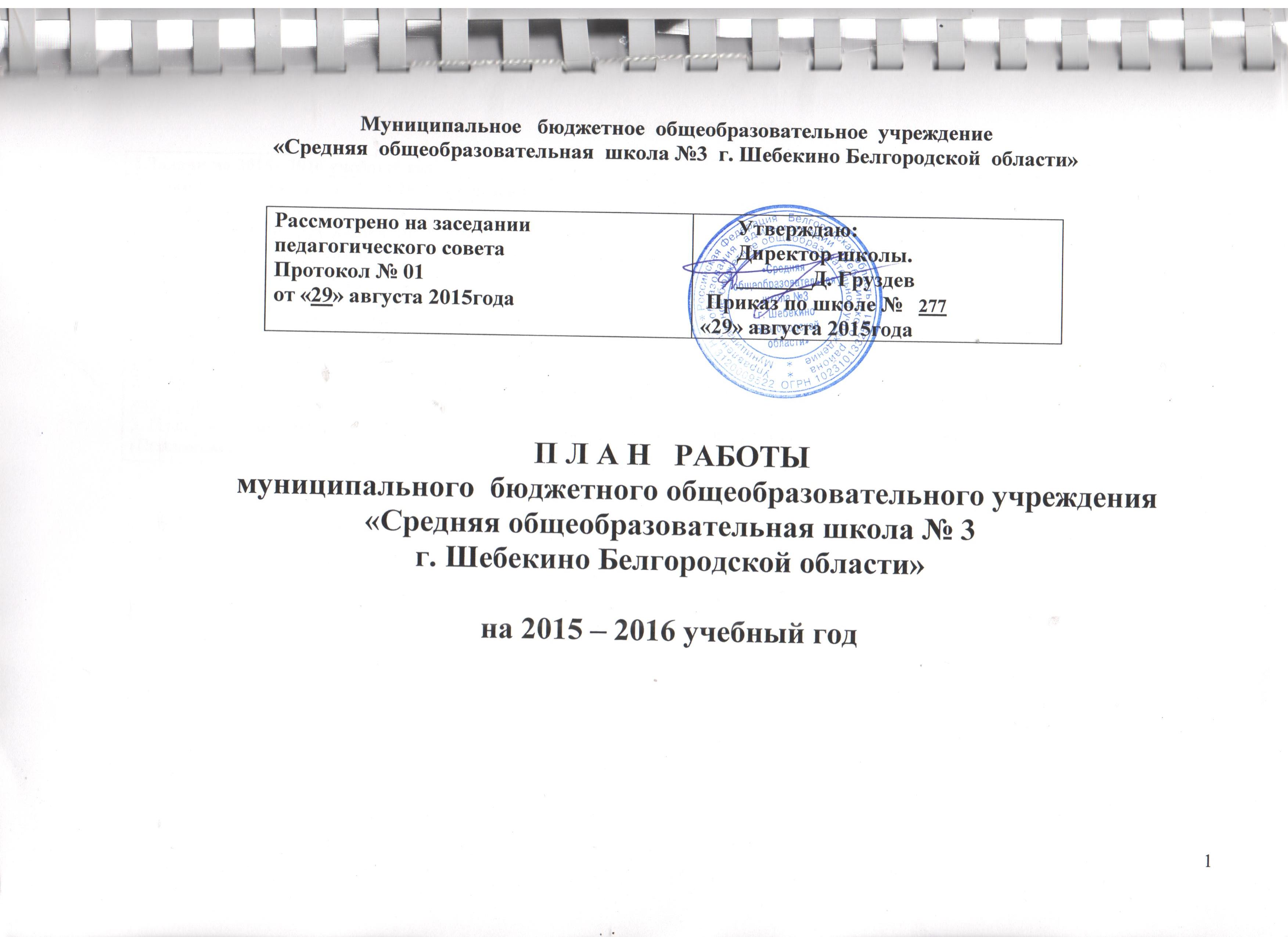 С О Д Е Р Ж А Н И Е1.Задачи на 2015-2016 учебный годI.  Учебно- методическая работа1.Продолжить   мониторинг учебных достижений обучающихся по всем предметам учебного плана2.Разработать  методические материалы для мониторинговых исследований.3.Развивать  систему управления школы за счет максимального использования мониторинговой информации;4. Активизировать  работу    по подготовке обучающихся  к ГИА за счёт часов внеаудиторной занятости обучающихся. – создать оптимальные условия для повышения качества образования;5. Усилить подготовку обучающихся  к  всероссийской олимпиаде школьников. 6.Усилить  работу  по мотивации всех участников образовательного процесса на его качество: обучающихся, родителей, учителей;- своевременно  выявлять причины несоответствия знаний обучающихся эталонным характеристикам и их корректировка.7. Продолжить  работу по внедрению в учебный процесс современных инновационных  образовательных технологий.8. Продолжить работу по дальнейшему  повышения научно- теоретического, практического и методического мастерства педагогов, создать условия для стремления  к повышению квалификационной категории.9.Направить дальнейшие усилия педагогов школы на  работу со слабоуспевающими  и одарёнными обучающимися.10.Нацелить педагогов школы на активное вовлечение учащихся в  проектную и экспериментальную деятельность в урочное и внеурочное время.11.Акцентировать внимание на  дальнейшее повышении уровня самообразования каждого учителя (как одно из требований к условиям реализации ФГОС).II.Воспитательная работа1.Создавать действенную и эффективную воспитательную систему в школе на основе единства диагностики и результатов деятельности, материальной базы школы, уровня развития коллектива воспитателей-единомышленников, ученического самоуправления, дополнительного образования и социальной среды.2..В развитии детского движения и ученического самоуправления предусматривать реальное участие детей в планировании, организации и оценке школьных дел.3.В совместной работе школы и семьи выделить приоритет здоровья; создавать и поддерживать авторитет благополучных семей, поощрять личный пример семьи и родителей в воспитании детей.4.Приобщать обучающихся к нравственным ценностям в процессе духовного и культурного развития.5.Нацеливать обучающихся на получение глубоких и прочных знаний с постановкой перспективных задач через систему различных дополнительных занятий, различных по тематике кружков.6.Создавать условия для участия семей в воспитательном процессе, привлекать родителей к участию в управлении общеобразовательным учреждением.7. Продолжить развитие творческих способностей обучающихся во внеурочное время.III.Социально  - психологической служба1.Создание комфортной и безопасной обстановки, обеспечение охраны обучающихся их жизни и здоровья. Пропаганда здорового образа жизни.2.Привлечение социальных служб для оказания различных видов помощи детям под опекой, инвалидам, «группы риска», многодетным и неблагополучным семьям.3.Охват всех обучающихся горячим питанием.4.Повышение эффективности  и совершенствование способов профилактической работы с детьми для уменьшения совершения правонарушений несовершеннолетними нашей школы.5.Работа по социальному сопровождению детей из неблагополучных, неполных, малообеспеченных, многодетных семей, детей «группы риска», а так же необучаемых детей – инвалидов.6.Оказание помощи семьям в проблемах их детей в воспитании и обучении.7.содействовать созданию социально-психолого-педагогических условий для успешной адаптации обучающихся первого пятого и десятого  классов; 8.обеспечить психолого-педагогическое сопровождение развития детей при переходе на ФГОС ООО;9. осуществлять психолого-педагогическое сопровождение детей, имеющих трудности в психическом развитии, в освоении ООП, ОВЗ, используя разнообразные формы психопрофилактической и коррекционно- развивающей работы;10.способствовать созданию психолого-педагогических условий для успешного развития детей, опираясь на индивидуальные особенности, реальные личностные достижения каждого ребенка и зону его ближайшего развития; 11.повышать психологическую компетентность педагогов и родителей учащихся; -содействовать коллективу образовательного учреждения в создании психологически безопасной образовательной среды. IV. Логопедическая служба1.Своевременное выявление нарушений речи у обучающихся и  предупреждение возможных вторичных дефектов, вызванных уже имеющимися речевыми нарушениями.2.Продолжить работу над коррекцией нарушений устной и письменной речи обучающихся. 3.Расширить сотрудничество со специалистами школьного ПМПк,  педагогами, родителями.4.Продолжить работу по распространению знаний о коррекционно-логопедической деятельности среди родителей и педагогов.5.Продолжить использование  ИКТ в коррекционно-просветительской работе.6.Продолжить оформление логопедического кабинета раздаточным и дидактическим материалом, пополнить  методической литературой.V. Библиотека1.Формирование и хранение библиотечных фондов, предоставление их во временное пользование гражданам, обучающимся школы и их законным представителям. Обеспечение контроля  за сохранностью и эффективным использованием фондов;2.Участие в местных, региональных и федеральных социальных программах, участие в развитии территории своего района в сотрудничестве с органами местного самоуправления и местными организациями на основе изучения потребностей реальных и потенциальных пользователей библиотеки;3.Распространение среди учащихся школы историко-краеведческих, правовых, экологических, информационных знаний. Содействие нравственному развитию подрастающего поколения, повышению образовательного уровня и творческих способностей;4. Приобщение учащихся к чтению и книге, формирование художественной  культуры;5.Организация библиотечной деятельности на основе использования информационных технологий, Направления основных мероприятий по достижению задач:1.Реализация разноуровневых образовательных программ: для классов повышенного уровня, общеобразовательных и классов коррекционно – развивающего обучения.2. Обучение детей по адаптированным образовательным  программам  VII ,VIII видов, в том числе в общеобразовательном классе.3. Введение новых учебных предметов.4. Адаптация типовых образовательных программ к особенностям школы (классов)5. Разработка учителями рабочих программ.6. Организация предпрофильной подготовки в основной школе. 7. Организация профильного обучения на старшей ступени обучения. Предоставление учащимся профильных классов  возможности обучения  по индивидуальным образовательным программам.8. Использование современных технологий обучения, позволяющих ученику  стать субъектом обучения, усиливающих роль самостоятельной работы.9. Использование в обучении информационно – коммуникационных технологий. 2. План работы школы на 2015- 2016 учебный год2.1.План работы по всеобучу 2.2.План работы по реализации ФГОС НОО.      Задачи:Реализация ФГОС НОО в соответствии с нормативными документами.Методическое и информационное сопровождение реализации ФГОС НОО в течение 2015-2016 учебного года.Реализация мероприятий в рамках методической темы школы: « Повышение качества знаний обучающихся через повышение профессиональной компетентности педагогов в рамках реализации ФГОС»; 
План работы по реализации ФГОС ООО.       Задачи:Введение и реализация ФГОС ООО в соответствии с нормативными документами.Методическое и информационное сопровождение реализации ФГОС ООО в течение 2015-2016 учебного года.Реализация мероприятий в рамках методической темы школы: « Повышение качества знаний обучающихся через повышение профессиональной компетентности педагогов в рамках реализации ФГОС»; 
2.3. Работа с педагогическими кадрами, повышение квалификации, аттестацияСодержание методической работы в соответствии с темой школы: « Повышение качества знаний обучающихся через повышение профессиональной компетентности  педагога в рамках реализации ФГОС»2.4.  План реализации программы воспитания                                                                                                   Проблемы, осложняющие   ведение  воспитательной  работы:Усиление  социального   расслоения  населения;Тенденция  к  сокращению  участия  родителей  в  воспитательном процессе;Усиление влияния информационных потоков на мировоззрение  и поведение обучающихся.Планируя воспитательную работу на 2014-2015 учебный год, в воспитательной работе следует обратить особое внимание на реализацию преемственности между всеми ступенями воспитания.Продолжить работу по реализации Программы воспитательной работы школы: - способствовать развитию индивидуальных особенностей учащихся, совершенствуя дифференцированные формы обучения; создать условия для творческой деятельности;- обеспечить общее культурное развитие ребёнка, сформировать у учащихся чувство моральной и социальной ответственности уважения к закону при соблюдении норм человеческой морали;- развивать эстетическую культуру учащихся через ознакомление с историей, культурой и национальными традициями; уважение к истории человечества; пробуждать собственную активность учащихся в творении по законам красоты;- бережно охранять и развивать школьные традиции, создавая благоприятные условия для всестороннего развития личности учащихся;- способствовать развитию ученического самоуправления. Формировать активную гражданскую позицию и самосознание гражданина РФ; - продолжить работу по предупреждению правонарушений и безнадзорности среди несовершеннолетних и по предупреждению наркомании среди подростков, максимально привлекать детей группы “риска” к участию в жизни школы, класса, занятиях кружков, секций;- активизировать работу по изучению уровня воспитанности учащихся и использованию полученных данных в практике работы;- необходимо активизировать деятельность методического объединения классных руководителей. Совершенствовать систему методической работы с классными руководителями;- максимально вовлекать родителей в жизнь школы и привлекать их к реализации программы развития;- стремиться к расширению позитивного воспитательного пространства, привлекая к решению проблем воспитания детей и подростков потенциал общественных организаций, специалистов широкого профиля, общественности; - в педагогической деятельности необходимо продолжить создание условий для становления и раскрытия личности ребёнка, развития и проявления его способностей, развития конкурентно- способной и социально- адаптированной личности.Задачи воспитательной работы на 2015-2016 учебный год:-Создание условий для стабильной деятельности системы воспитательной работы в школе.-Реализация программ и проектов, направленных на развитие воспитательной компоненты с учётом региональных приорететов.-Повышение профессиональной компетенции классных руководителей, педагогов дополнительного образования.-Создание системы проведения мониторинга реализации воспитательной компоненты.-Развитие детских общественных объединений.                     - Работа по реализации школьных проектов.Способы достижения цели:- Четкое планирование воспитательной работы в классах;- Прохождение воспитательной работы через все виды и формы деятельности учителей и учеников;- Работа в социуме с родителями, общественными организациями, организациями образования, культуры и спорта.- Организация внутришкольного контроля, диагностика и анализ деятельности классных руководителей.Социально-педагогическая работаДуховно-нравственное   и  военно-патриотическое    воспитание      Цель- воспитание  гражданственности, духовности  и  патриотизма      Задачи: Изучение  прошлого  и  настоящего  родного  края. Знакомство  с  трудовыми  и  боевыми  подвигами  его  лучших  людей;Сохранение  обычаев, традиций и обрядов  Белгородчины;Привлечение  учащихся  к  движению   по  охране  природы,  истории и  культуры;Подготовка  юношей  к  службе  в  рядах  Вооруженных  сил  РФ;Развитие  детского  движения;Изучение  этнокультурных  и  религиозных   ценностей  и  традиций  народов,  проживающих  в социуме;Создание  условий  для  выработки  у  учащихся  умений  совершать  гражданские  поступки, а также   воспитание  ответственности, порядочности  и  доброжелательностиДуховно-нравственное   воспитаниеСпортивно-оздоровительная  работаОрганизация  общения  и   досуга    школьников      Задачи:Научить  учащихся  корректировать  взаимоотношения  друг  с  другом;            Разнообразить  формы  организации  досугаШкольное самоуправлениеРабота  с родителями   учащихсяПлан воспитательной  работы на 2015 - 2016 учебный год1. Месячник благоустройства школьной территории.2. Месячник по правилам дорожного движения.3. Месячник профилактики преступлений, правонарушений.4. Месячник по военно-патриотическому воспитаниюТематика классных и общешкольных родительских собранийна 2015 - 2016 учебный год2.5. План работы социально – педагогической службы в школе на 2015 – 2016 учебный год.Проблема МБОУ СОШ №3: «Повышение качества знаний обучающихся через повышение профессиональной компетентности педагогов в рамках реализации ФГОС».Цель: объединить усилия семьи и педагогического коллектива в создании социально-педагогических условий, нейтрализующих и корректирующих негативные воздействия внешних факторов риска, для всестороннего развития личности обучающихся в рамках реализации ФГОС. Задачи:Создание комфортной и безопасной обстановки, обеспечение охраны обучающихся их жизни и здоровья. Пропаганда здорового образа жизни.Привлечение социальных служб для оказания различных видов помощи детям под опекой, инвалидам, «группы риска», многодетным и неблагополучным семьям.Охват всех обучающихся горячим питанием.Повышение эффективности  и совершенствование способов профилактической работы с детьми для уменьшения совершения правонарушений несовершеннолетними нашей школы.Работа по социальному сопровождению детей из неблагополучных, неполных, малообеспеченных, многодетных семей, детей «группы риска», а так же необучаемых детей – инвалидов.Оказание помощи семьям в проблемах их детей в воспитании и обучении.Виды деятельности:2.6.План работы  психологической службыПроблема  МБОУ СОШ №3: «Психологическое сопровождение  обучающихся средней школы при переходе на обучение в рамках федеральных государственных образовательных стандартов.Цель работы: Создание благоприятных условий для оптимального психического и психологического развития всех участников образовательного процесса и оказание им специализированной помощи в преодолении психологических трудностей.Задачи: - содействовать созданию социально-психолого-педагогических условий для успешной адаптации обучающихся первого пятого и десятого  классов; - обеспечить психолого-педагогическое сопровождение развития детей при переходе на ФГОС ООО; - осуществлять психолого-педагогическое сопровождение детей, имеющих трудности в психическом развитии, в освоении ООП, ОВЗ, используя разнообразные формы психопрофилактической и коррекционно- развивающей работы; -способствовать созданию психолого-педагогических условий для успешного развития детей, опираясь на индивидуальные особенности, реальные личностные достижения каждого ребенка и зону его ближайшего развития; - повышать психологическую компетентность педагогов и родителей учащихся; -содействовать коллективу образовательного учреждения в создании психологически безопасной образовательной среды. 1-4 класс5-9 класс10-11 класс                                                                               2.7.План работы  логопедической службыI. Организационно – методическая работаII. Работа с документациейIII. Коррекционная работа с обучающимисяIV. Взаимосвязь с учителями начальных классов, педагогом-психологом и узкими специалистамиV. Работа с родителями (мероприятия по пропаганде логопедических знаний)VI. Улучшение оснащенности логопедического кабинетаVII. Повышение квалификации учителя-логопеда4.9.  План работы библиотеки                                                                                        Основные цели и задачи библиотекиЦели:осуществление государственной политики через библиотечно-информационное обслуживание пользователей, обеспечение их прав на свободное и бесплатное пользование библиотечно-информационными ресурсами, гарантированное государством;формирование комфортной библиотечной среды, расширение ассортимента форм, методов и технологий библиотечной практики;организация досуга, связанного с чтением и межличностным общением в условиях библиотеки с учетом интересов, потребностей, особенностей пользователей.Задачи: формирование и хранение библиотечных фондов, предоставление их во временное пользование гражданам, обучающимся школы и их законным представителям. Обеспечение контроля  за сохранностью и эффективным использованием фондов;участие в местных, региональных и федеральных социальных программах, участие в развитии территории своего района в сотрудничестве с органами местного самоуправления и местными организациями на основе изучения потребностей реальных и потенциальных пользователей библиотеки;распространение среди учащихся школы историко-краеведческих, правовых, экологических, информационных знаний. Содействие нравственному развитию подрастающего поколения, повышению образовательного уровня и творческих способностей;приобщение учащихся к чтению и книге, формирование художественной  культуры;организация библиотечной деятельности на основе использования информационных технологий, Основные контрольные показатели работыОрганизация библиотечного обслуживания населенияСодержание и организация работы с пользователямиБиблиографическая работа и информационное обслуживание пользователейПравовое просвещениеПросветительская деятельность библиотеки и организация досуга населенияПубличная деятельность библиотекОсновные показатели массовой работы Основные показатели информационно-библиографического обслуживанияОбщее количество мероприятий -187IV.Формирование, использование и организация      сохранности книжных фондов, каталоги библиотек2.9. ПЛАН ВНУТРИШКОЛЬНОГО КОНТРОЛЯ МБОУ «СРЕДНЯЯ ОБЩЕОБРАЗОВАТЕЛЬНАЯ ШКОЛА №3 Г.ШЕБЕКИНО  БЕЛГОРОДСКОЙ ОБЛАСТИ  НА 2015-2016 УЧЕБНЫЙ ГОД1.Задачи на 2015– 2016 учебный год стр. 3-52.План работы школы на 2015-2016  учебный год2.1.План работы по всеобучустр. 6-72.2. План работы по реализации ФГОС  НОО и ФГОС ОООстр.7-192.3. Работа с педагогическими кадрами, повышение квалификации, аттестациястр.20-302.4. План  воспитательной работыстр.31-582.5. План работы социально – педагогической службы         стр.59-612.6. План работы психологической службы    стр.62-742.7. План работы логопедической службыстр. 75-792.8. План работы библиотекистр. 79-1042.7. Программа контрольно – диагностической  деятельности, внутришкольный  контроль, внутришкольный контроль по ФГОС НОО, ФГОС ООО, ФКГОС.стр. 105-1573. План работы на 2015-2016 учебный год по реализации программы мониторинга качества образования (Приложение)  №МероприятияСрокиОтветственные1Провести учёт детей, подлежащих  обучению в школедо 31 августаадминистрация2Комплектование 1, 10 классовдо 31 августадиректор3Сбор сведений о трудоустройстве выпускников школыдо 29 августакл. руководители4Проверка списочного состава обучающихся по классам.до 5 сентябрязам. директора 5Собеседование с библиотекарем школы о степени обеспеченности школьников учебниками и сохранности учебного фонда школыдо 10 сентябряадминистрация6Комплектование групп по присмотру и уходу за детьмидо 1 сентябряадминистрация7Организация встреч с сотрудниками ГАИ: проведение дней безопасности дорожного движениясентябрь-майпреподаватель-организатор ОБЖ8Организация горячего питания в школе. Составление графика питания в столовой. Организация дежурства учителей в столовой.август-сентябрьдиректор, повар, соц. педагог9Составление расписания занятийдо1 сентябрязам. директора 10Комплектование  детских объединений, спортивных секцийдо 5 сентябряадминистрация11База данных детей из многодетных и малообеспеченных, опекунских семейсентябрьзам. директора соц. педагог12Обследование сирот и опекаемых детей, семей «группы риска»сентябрьСоц. педагог13Смотр санитарного состояния школьных помещений, соблюдение техники безопасности1 раз в четвертьадминистрация14Организация работы по пропаганде здорового образа жизнив течение годазам. директора 15Учёт посещаемости школы  обучающимисяежедневнокл. руководителисоц.педагог16Организация работы с обучающимися, мотивированными на обучение (олимпиады, конкурсы, соревнования, интеллектуальные марафоны)в течение годазам. директора 17Контроль выполнения рабочих программ по всем учебным предметам1 раз в четвертьзам. директора 18Контроль организации самоподготовки и досуга обучающихся в группах по уходу и присмотру за детьми по плану ВШКадминистрация19Работа с будущими первоклассниками и их родителями (организация занятий по подготовке к школе)декабрь-февральучитель20Профориентация (изучение профессиональных предпочтений выпускников, связь с учебными заведениями, оформление стендовой информации для обучающихся и их родителей)в течение годаклассные руководители21Работа по предупреждению неуспеваемости, отсева и профилактике правонарушенийв течение годазам.директора, кл.руководители22Организация работы по подготовке обучающихся к государственной итоговой  аттестациипо планузам. директора 23Своевременное информирование родителей обучающихся об итогах успеваемости их детейв течение годакл. руководители24Организация индивидуальной работы с обучающимися, имеющими неудовлетворительные отметки по предметамв течение годаучителя-предметники25Ведение журнала по ТБ, проведение инструктажа с обучающимисяв течение годакл. руководители26Анализ работы по всеобучумай-июньдиректор№п/пМероприятияСрокиОтветственныеКонтрольные показатели1Организационное обеспечениеОрганизационное обеспечениеОрганизационное обеспечениеОрганизационное обеспечение1.1Планирование деятельности МО учителей начальных классов школы:- внесение изменений в план работы МО с учетом новых задач на 2015-2016 учебный годсентябрьРуководитель МОплан работы школы  и МО начальных классов на 2015-2016 учебный год1.2.Участие в семинарах-совещаниях муниципального , регионального уровня по вопросам реализации ФГОС НООВ соответствии с планом-графиком Управления образованияДиректор (заместитель директора), учителяИнформирование всех заинтересованных лиц о результатах семинара-совещания1.3.Проведение совещаний о ходе реализации ФГОС НОО в школе:- итоги  четвёртого  года реализации ФГОС НОО и задачи на 2015-2016 учебный год;- о промежуточных итогах реализации ФГОС НОО в 1-4 классах.АвгустЯнварьДиректор (заместитель директора)Аналитические справки, решения совещания, приказы директора1.4.Мониторинг результатов освоения ООП НОО:- входная диагностика обучающихся 1-х классов;- формирование УУД;- диагностика результатов освоения ООП НОО по итогам обучения в 1 - 4 классах.Октябрь ЯнварьМайЗаместитель директора Анализ результатов мониторинга, разработка предложений по повышению качества реализации ФГОС НОО в 2016- 2017 учебном году1.5.Организация дополнительного образования:- согласование расписания занятий по внеурочной деятельностиАвгустЗаместитель директора утвержденное расписание занятий1.6.Организация работы с материально-ответственными лицами, закрепленными за оборудованием ОУ (порядок хранения и использования техники, вопросы ее обслуживания и т.п.)СентябрьЗаместитель директора План-график использования техники, журнал по использованию техники в образовательном процессе и т.д.1.7.Разработка плана-графика реализации ФГОС НОО в 2016 -2017 учебном годуМай-июньЗаместитель директора Проект плана-графика реализации ФГОС НОО   на 2016- 2017 учебный год2.Нормативно-правовое обеспечениеНормативно-правовое обеспечениеНормативно-правовое обеспечениеНормативно-правовое обеспечение2.1.Отслеживание и своевременное информирование об изменениях нормативно-правовых документов федерального и регионального уровнейПо мере поступленияДиректорИнформация для стендов, совещаний, педагогических советов2.2.Заключение договоров с родителями обучающихся 1 классаАвгустДиректорЗаключенные договора2.3.Внесение коррективов в нормативно-правовые документы школы, с учетом изменений федерального и регионального уровня и ООП в отношении  1- 4-х классовМай-июньДиректорРеализация регламента утверждения нормативно-правовых документов в соответствии с Уставом школы2.4.Внесение изменений в ООП НООАвгустадминистрацияПриказ об утверждении ООП в новой редакции3.Финансово-экономическое обеспечениеФинансово-экономическое обеспечениеФинансово-экономическое обеспечениеФинансово-экономическое обеспечение3.1.Проверка обеспеченности учебниками обучающихся 1-4 классовДо 3 сентябряБиблиотекарь, учителяИнформация3.2.Оснащение школьной библиотеки печатными и электронными образовательными ресурсами по всем учебным предметам учебного плана ООПв течение годаадминистрациябаза учебной и учебно-методической литературы школы3.3.Анализ материально-технической базы школы с учетом закупок 2014 - 2015 года:- количество компьютерной и множительной техники, программного обеспечения в учебных кабинетах, библиотеке;- анализ работы Интернет-ресурсов;- условий для реализации внеурочной деятельности;- учебной и учебно-методической литературы.Октябрь-ноябрьЗаместитель директора, библиотекарьБаза данных по материально-техническому обеспечению школы, база учебной и учебно-методической литературы школы, аналитическая справка3.4.Подготовка к 2016- 2017 учебному году:- инвентаризация материально-технической базы на соответствие требованиям ООП школы  ФГОС НОО;- подготовка плана закупок на 2017  годМарт МайДиректор, учителяДополнение базы данных по материально-техническому обеспечению школы, базы учебной и учебно-методической литературы школы, аналитическая справка, план закупок4.Кадровое обеспечениеКадровое обеспечениеКадровое обеспечениеКадровое обеспечение4.1.Утверждение штатного расписания и расстановка кадров на 2015-2016 учебный годАвгустДиректорШтатное расписание4.2.Составление прогноза обеспечения кадрами на 2016 год и перспективуСентябрь, мартЗаместитель директора План работы по заполнению выявленных вакансий4.3.Составление заявки на курсовую подготовкуВ течение годаЗаместитель директора Заявка4.4.Проведение тарификации педагогических работников на 2016- 2017 учебный год с учетом реализации ФГОС НООМайДиректорТарификация 2016- 2017 уч. г.4.5.Изучение возможностей организации дистанционного обучения педагогических работников школыВ течение учебного годаДиректорПредложения в план-график повышения квалификации5.Информационное обеспечениеИнформационное обеспечениеИнформационное обеспечениеИнформационное обеспечение5.1.Организация взаимодействия учителей начальных классов по обсуждению вопросов ФГОС НОО, обмену опытомПо плану постоянно действующего семинара Руководитель МОанализ проблем, вынесенных на обсуждение; протоколы МО5.2.Сопровождение разделов (страничек) сайта школы  по вопросам ФГОСЕжеквартальноОтветственный за сайт ОУОбновленная на сайте информация5.3.      Проведение родительских собраний в 1-4 классах:- результаты диагностики готовности первоклассников к обучению в школе;- помощь родителей в организации проектной деятельности;- мониторинг планируемых результатов обучения по ФГОС НОО в 1-4-х классах;- итоги обучения по ФГОС НОО.      Проведение  собрания для родителей будущих первоклассниковоктябрьдекабрьмарт майАпрель-майЗаместитель директора, учительПротоколы родительских собраний5.4.Размещение материалов на школьном стенде «Реализация ФГОС НОО»Сентябрь, январь, майЗаместитель директора Актуальная информация, размещенная на стенде5.5.Индивидуальные консультации для родителей первоклассниковПо необходимостиЗаместитель директора, учителя 1 класса5.6.Обеспечение доступа родителей, учителей и детей к электронным образовательным ресурсам , сайту школыПо графику работы кабинетаБиблиотекарь, зав. кабинетом информатикиЖурнал посещений6.Методическое обеспечениеМетодическое обеспечениеМетодическое обеспечениеМетодическое обеспечение6.1.Проведение методических дней:- «Современный урок в начальной школе с позиций формирования УУД».- Практическое  занятие:«Составление характеристики выпускника 4 класса  в соответствии с ФГОС НОО». - Итоговая оценка ученика в соответствии с ФГОС НОО.Раз в четвертьзаместитель директора Обобщенный опыт и методические рекомендации для учителей школы, материалы для сайта и медиатеки6.2.Стартовая диагностика учебных достижений первоклассников на начало учебного года. 
Подбор диагностического инструментария для изучения готовности обучающихся 1 класса к освоению ООП НОО.сентябрьРуководитель МО Банк диагностик6.3.Методическое обеспечение внеурочной деятельности:- анализ результатов реализации внеурочной деятельности в 1 классе;- посещение занятий в 1-4 классахОктябрь По графику ВШКЗаместитель директора, педагоги, ведущие занятия по внеурочной деятельностианализ проблем, вынесенных на обсуждение;6.4.Обобщение опыта реализации ФГОС НОО в школе:- анализ работы учителей, педагогов дополнительного образования;- составление плана открытых занятий;- подготовка материалов для публичного отчета Сентябрь-декабрьЯнварь-майЗаместитель директора, учителяПредложения по публикации опыта учителей, материалы для публичного отчета№п/пМероприятияСрокиОтветственныеКонтрольные показатели1Организационное обеспечениеОрганизационное обеспечениеОрганизационное обеспечениеОрганизационное обеспечение1.1Планирование деятельности МО учителей -  предметников школы:- внесение изменений в план работы МО с учетом новых задач на 2015-2016 учебный годсентябрьРуководитель МОплан работы школы  и МО учителей – предметников  на 2015-2016 учебный год1.2.Участие в семинарах-совещаниях муниципального , регионального уровня по вопросам реализации ФГОС ОООВ соответствии с планом-графиком Управления образованияДиректор (заместитель директора), учителяИнформирование всех заинтересованных лиц о результатах семинара-совещания1.3.Проведение совещаний о ходе реализации ФГОС ООО в школе:- задачи на 2015-2016 учебный год;- о промежуточных итогах реализации ФГОС ООО в 5 -х классах школыАвгустЯнварьДиректор (заместитель директора)Аналитические справки, решения совещания, приказы директора1.4.Мониторинг результатов освоения ООП ООО:- входная диагностика обучающихся 5-х классов;- формирование УУД;- диагностика результатов освоения ООП ООО по итогам обучения в 5-х  классах.Октябрь ЯнварьМайЗаместитель директора Верхотина В.В.Анализ результатов мониторинга, разработка предложений по повышению качества реализации ФГОС ООО в 2016- 2017 учебном году1.5.Организация дополнительного образования:- согласование расписания занятий по внеурочной деятельностиАвгустЗаместитель директора Горбунова И.Ю.утвержденное расписание занятий1.6.Организация работы с материально-ответственными лицами, закрепленными за оборудованием ОУ (порядок хранения и использования техники, вопросы ее обслуживания и т.п.)СентябрьЗаместитель директора АХЧ Сухорончак П.А.План-график использования техники, журнал по использованию техники в образовательном процессе и т.д.1.7.Разработка плана-графика реализации ФГОС ООО в 2016 -2017 учебном годуМай-июньЗаместитель директора Никитченко Г.М.Проект плана-графика реализации ФГОС ООО   на 2016- 2017 учебный год2.Нормативно-правовое обеспечениеНормативно-правовое обеспечениеНормативно-правовое обеспечениеНормативно-правовое обеспечение2.1.Отслеживание и своевременное информирование об изменениях нормативно-правовых документов федерального и регионального уровнейПо мере поступленияДиректорГруздев Д.В.Информация для стендов, совещаний, педагогических советов2.2.Внесение коррективов в нормативно-правовые документы школы, с учетом изменений федерального и регионального уровня и ООП в отношении  5 - 6-х классовМай-июньДиректорГруздев Д.В.Реализация регламента утверждения нормативно-правовых документов в соответствии с Уставом школы2.3.Внесение изменений в ООП ОООАвгустадминистрацияПриказ об утверждении ООП в новой редакции3.Финансово-экономическое обеспечениеФинансово-экономическое обеспечениеФинансово-экономическое обеспечениеФинансово-экономическое обеспечение3.1.Проверка обеспеченности учебниками обучающихся 5-х  классовДо 3 сентябряБиблиотекарь Шаповалова Т.В., учителяИнформация3.2.Оснащение школьной библиотеки печатными и электронными образовательными ресурсами по всем учебным предметам учебного плана ООПв течение годаадминистрациябаза учебной и учебно-методической литературы школы3.3.Анализ материально-технической базы школы с учетом закупок 2014 - 2015 года:- количество компьютерной и множительной техники, программного обеспечения в учебных кабинетах, библиотеке;- анализ работы Интернет-ресурсов;- условий для реализации внеурочной деятельности;- учебной и учебно-методической литературы.Октябрь-ноябрьЗаместитель директора  по АХЧ Сухорончак П.А., библиотекарьБаза данных по материально-техническому обеспечению школы, база учебной и учебно-методической литературы школы, аналитическая справка3.4.Подготовка к 2016- 2017 учебному году:- инвентаризация материально-технической базы на соответствие требованиям ООП школы  ФГОС ООО;- подготовка плана закупок на 2017  годМарт МайДиректор, учителяДополнение базы данных по материально-техническому обеспечению школы, базы учебной и учебно-методической литературы школы, аналитическая справка, план закупок4.Кадровое обеспечениеКадровое обеспечениеКадровое обеспечениеКадровое обеспечение4.1.Утверждение штатного расписания и расстановка кадров на 2015-2016 учебный годАвгустДиректорГруздев Д.В.Штатное расписание4.2.Составление прогноза обеспечения кадрами на 2016 год и перспективуСентябрь, мартЗаместитель директораВерхотина В.В. План работы по заполнению выявленных вакансий4.3.Составление заявки на курсовую подготовкуВ течение годаЗаместитель директора Никитченко Г.М.Заявка4.4.Проведение тарификации педагогических работников на 2016- 2017 учебный год с учетом реализации ФГОС ОООМайДиректорГруздев Д.В.Тарификация  на 2016- 2017 уч. год4.5.Изучение возможностей организации дистанционного обучения педагогических работников школыВ течение учебного годаДиректорГруздев Д.В.Предложения в план-график повышения квалификации5.Информационное обеспечениеИнформационное обеспечениеИнформационное обеспечениеИнформационное обеспечение5.1.Организация взаимодействия учителей  - предметников  по обсуждению вопросов ФГОС ООО, обмену опытомПо плану постоянно действующего семинара Руководители МО учителей - предметникованализ проблем, вынесенных на обсуждение; протоколы МО5.2.Сопровождение разделов (страничек) сайта школы  по вопросам ФГОСЕжеквартальноОтветственный за сайт ОУ Купина О.Г.Обновленная на сайте информация5.3.      Проведение родительских собраний в 5 -х классах:- помощь родителей в организации проектной деятельности;- мониторинг планируемых результатов обучения по ФГОС ООО в 5 -х классах;- итоги обучения по ФГОС ООО.октябрьдекабрьмарт майАпрель-майЗаместитель директора Верхотина В.В., классные руководители 5 –х классовПротоколы родительских собраний5.4.Размещение материалов на школьном стенде «Реализация ФГОС ООО»Сентябрь, январь, майЗаместитель директора Верхотина В.В.Актуальная информация, размещенная на стенде5.5.Индивидуальные консультации для родителейПо необходимостиЗаместители директора, учителя 5 –х  классов5.6.Обеспечение доступа родителей, учителей и детей к электронным образовательным ресурсам , сайту школыПо графику работы кабинетаБиблиотекарь Шаповалова Т.В., зав. кабинетом информатики Купина О.Г.Журнал посещений6.Методическое обеспечениеМетодическое обеспечениеМетодическое обеспечениеМетодическое обеспечение6.1.Проведение методических дней:- «Современный урок в основной  школе с позиций формирования УУД».Раз в четвертьзаместитель директораНикитченко Г.М. Обобщенный опыт и методические рекомендации для учителей школы, материалы для сайта и медиатеки6.2.Стартовая диагностика учебных достижений пятиклассников на начало учебного года. 
Подбор диагностического инструментария для изучения готовности обучающихся 5 класса к освоению ООП ООО.сентябрьРуководители МОучителей - предметников Банк диагностик6.3.Методическое обеспечение внеурочной деятельности:- анализ результатов реализации внеурочной деятельности в 5 классах;- посещение занятий в 5 классахОктябрь По графику ВШКЗаместитель директора Горбунова И.Ю., педагоги, ведущие занятия по внеурочной деятельностианализ проблем, вынесенных на обсуждение;6.4.Обобщение опыта реализации ФГОС ООО в школе:- анализ работы учителей, педагогов дополнительного образования;- составление плана открытых занятий;- подготовка материалов для публичного отчета Сентябрь-декабрьЯнварь-майЗаместитель директора Горбунова И.Ю., учителяПредложения по публикации опыта учителей, материалы для публичного отчета№Формы деятельностиУчастникиОтветственныйСроки выполненияОрганизовать работу школьных методических объединений  учителей  - предметников:1) МО учителей русского языка и литературы -  руководитель Головкова Н.А. (учитель высшей категории).2) МО учителей иностранного языка -руководитель Сумарокова Г.Н. (учитель  первой категории). 2) МО учителей физики, математики, информатики и ИКТ - руководитель Топчиёва А.М.(учитель первой  категории).3) МО учителей обществоведческих дисциплин  –  руководитель  Разуваев В.П. (учитель высшей   категории).4) МО учителей естественнонаучных дисциплин -  руководитель Головина Е.Н.(учитель первой  категории).5) МО учителей начальных классов – руководитель Воронина Н.И.(учитель первой  категории).6) МО учителей  физической культуры и ОБЖ  - руководитель Резников А.С. ( учитель первой категории).7) МО учителей художественно – эстетических дисциплин -  руководитель Кривошеева Т.Н.  (учитель первой категории).Педагоги школыЗам. директора Никитченко Г.М.АвгустОрганизовать работу методического объединения классных руководителей 5-11 классов - руководитель Рубанова О.В., (учитель первой категории)Классные руководителиЗам. директора  Горбунова И.Ю.АвгустПродолжить работу методического совета, методического кабинета методсоветЗам. директора  Никитченко Г.М.АвгустОрганизовать с учителями анкетирование с целью определения их готовности к работе в новом учебном году (знание учебных программ, норм оценок, наличие учебно-методического обеспечения по предмету).Педагоги школыЗам. директора Никитченко Г.М., руководители методических объединенийАвгустПровести инструктаж для классных руководителей по оформлению и ведению классных журналов, личных дел учащихся 1 - х классовПедагоги школыЗам. директора  Верхотина В.В.АвгустСовещание  по вопросу планирования деятельности методических объединений. Руководители методических объединенийЗаместитель директора Никитченко Г.М.До 1 сентябряСовещание при зам. директора по вопросу определения стратегии организации и проведения методической работы в текущем учебном году в соответствии с темой школы.Руководители методических объединенийЗаместитель директора Никитченко Г.М.АвгустПланирование работы методического совета. Обсуждение тематики заседаний. Утверждение графика  проведения предметных недель. Члены МСЗаместитель директора Никитченко Г.М.Август  - сентябрьОпределение тематики самообразования  педагогов в соответствии с проблемой школы Педагоги школыЗаместитель директора  Никитченко Г.М.АвгустМетодические оперативные совещания (текущие вопросы) Заместитель директора, руководители методических объединенийЗаместитель директора Никитченко Г.М.По мере необходимостиПодготовка пакета диагностических материалов для мониторинга 
учебных достижений обучающихся Руководители методических объединений, педагог-психологЗаместитель директора Верхотина В.В., Шутова Е.П.В течение годаИнформационное обеспечение деятельности методических объединений, методического советаЧлены МС, руководители методических объединенийЗаместитель директора Никитченко Г.М.В течение годаРазработка материалов для выпуска педагогических буклетовТворческие группыЗаместитель директора Никитченко Г.М.В течение годаКонсультации по подготовке учителей к участию в  профессиональных конкурсах Руководители методических объединенийЗаместитель директора Никитченко Г.М.По мере требования15Подготовка пакета диагностических материалов для выявления педагогических затруднений учителей Руководители методических  объединений, педагог-психологЗаместитель директора Никитченко Г.М.,   педагог -  психолог Шутова Е.П.В течение года1. РАБОТА С КАДРАМИ1. РАБОТА С КАДРАМИ1. РАБОТА С КАДРАМИ1. РАБОТА С КАДРАМИ1. РАБОТА С КАДРАМИ1. РАБОТА С КАДРАМИ1. РАБОТА С КАДРАМИ1. РАБОТА С КАДРАМИ1. РАБОТА С КАДРАМИ1. РАБОТА С КАДРАМИ1. РАБОТА С КАДРАМИ1. РАБОТА С КАДРАМИ1. РАБОТА С КАДРАМИ1.1. Повышение квалификации Цель: совершенствование системы работы с педагогическими кадрами по самооценке  их педагогической деятельности и повышению профессиональной компетентности в соответствии с требованиями ФГОС.1.1. Повышение квалификации Цель: совершенствование системы работы с педагогическими кадрами по самооценке  их педагогической деятельности и повышению профессиональной компетентности в соответствии с требованиями ФГОС.1.1. Повышение квалификации Цель: совершенствование системы работы с педагогическими кадрами по самооценке  их педагогической деятельности и повышению профессиональной компетентности в соответствии с требованиями ФГОС.1.1. Повышение квалификации Цель: совершенствование системы работы с педагогическими кадрами по самооценке  их педагогической деятельности и повышению профессиональной компетентности в соответствии с требованиями ФГОС.1.1. Повышение квалификации Цель: совершенствование системы работы с педагогическими кадрами по самооценке  их педагогической деятельности и повышению профессиональной компетентности в соответствии с требованиями ФГОС.1.1. Повышение квалификации Цель: совершенствование системы работы с педагогическими кадрами по самооценке  их педагогической деятельности и повышению профессиональной компетентности в соответствии с требованиями ФГОС.1.1. Повышение квалификации Цель: совершенствование системы работы с педагогическими кадрами по самооценке  их педагогической деятельности и повышению профессиональной компетентности в соответствии с требованиями ФГОС.1.1. Повышение квалификации Цель: совершенствование системы работы с педагогическими кадрами по самооценке  их педагогической деятельности и повышению профессиональной компетентности в соответствии с требованиями ФГОС.1.1. Повышение квалификации Цель: совершенствование системы работы с педагогическими кадрами по самооценке  их педагогической деятельности и повышению профессиональной компетентности в соответствии с требованиями ФГОС.1.1. Повышение квалификации Цель: совершенствование системы работы с педагогическими кадрами по самооценке  их педагогической деятельности и повышению профессиональной компетентности в соответствии с требованиями ФГОС.1.1. Повышение квалификации Цель: совершенствование системы работы с педагогическими кадрами по самооценке  их педагогической деятельности и повышению профессиональной компетентности в соответствии с требованиями ФГОС.1.1. Повышение квалификации Цель: совершенствование системы работы с педагогическими кадрами по самооценке  их педагогической деятельности и повышению профессиональной компетентности в соответствии с требованиями ФГОС.1.1. Повышение квалификации Цель: совершенствование системы работы с педагогическими кадрами по самооценке  их педагогической деятельности и повышению профессиональной компетентности в соответствии с требованиями ФГОС.Курсовая переподготовкаКурсовая переподготовкаКурсовая переподготовкаКурсовая переподготовкаКурсовая переподготовкаКурсовая переподготовкаКурсовая переподготовкаКурсовая переподготовкаКурсовая переподготовкаКурсовая переподготовкаКурсовая переподготовкаКурсовая переподготовкаКурсовая переподготовка№№Содержание работыСодержание работыСодержание работыСодержание работыСрокиСрокиИсполнителиИсполнителиИсполнителиПрогнозируемый результатПрогнозируемый результат1.1.Сбор и уточнение информации о прохождении курсовой переподготовки педагогами (банк данных)Сбор и уточнение информации о прохождении курсовой переподготовки педагогами (банк данных)Сбор и уточнение информации о прохождении курсовой переподготовки педагогами (банк данных)Сбор и уточнение информации о прохождении курсовой переподготовки педагогами (банк данных)В течение годаВ течение годаЗам. директора   Никитченко Г.М.Зам. директора   Никитченко Г.М.Зам. директора   Никитченко Г.М.  Обновлённый банк данных  Обновлённый банк данных2.2.Составление перспективного плана прохождения курсовой переподготовки педагогамиСоставление перспективного плана прохождения курсовой переподготовки педагогамиСоставление перспективного плана прохождения курсовой переподготовки педагогамиСоставление перспективного плана прохождения курсовой переподготовки педагогамиСентябрьСентябрьЗам.  директора  Никитченко Г.М.Зам.  директора  Никитченко Г.М.Зам.  директора  Никитченко Г.М.Перспективный план курсовой переподготовки на 3 года Перспективный план курсовой переподготовки на 3 года 3.3.Подача заявок в УО на прохождение курсовой переподготовки педагогамиПодача заявок в УО на прохождение курсовой переподготовки педагогамиПодача заявок в УО на прохождение курсовой переподготовки педагогамиПодача заявок в УО на прохождение курсовой переподготовки педагогамиПо запросу УОПо запросу УОЗам. директора Никитченко Г.М.Зам. директора Никитченко Г.М.Зам. директора Никитченко Г.М.4.4.Издание приказов о прохождении курсовой переподготовки педагогамиИздание приказов о прохождении курсовой переподготовки педагогамиИздание приказов о прохождении курсовой переподготовки педагогамиИздание приказов о прохождении курсовой переподготовки педагогамиВ течение годаВ течение годаДиректор школы Груздев Д.В.Директор школы Груздев Д.В.Директор школы Груздев Д.В.5.5.Составление отчетов в УО о прохождении курсовой переподготовки педагогамиСоставление отчетов в УО о прохождении курсовой переподготовки педагогамиСоставление отчетов в УО о прохождении курсовой переподготовки педагогамиСоставление отчетов в УО о прохождении курсовой переподготовки педагогамиПо запросу УОПо запросу УОЗам.  директора Никитченко Г.М.Зам.  директора Никитченко Г.М.Зам.  директора Никитченко Г.М.1.2. Аттестация педагогических работниковЦель: определение соответствия уровня профессиональной компетентности и создание условий для повышения квалификационной категории педагогических работников1.2. Аттестация педагогических работниковЦель: определение соответствия уровня профессиональной компетентности и создание условий для повышения квалификационной категории педагогических работников1.2. Аттестация педагогических работниковЦель: определение соответствия уровня профессиональной компетентности и создание условий для повышения квалификационной категории педагогических работников1.2. Аттестация педагогических работниковЦель: определение соответствия уровня профессиональной компетентности и создание условий для повышения квалификационной категории педагогических работников1.2. Аттестация педагогических работниковЦель: определение соответствия уровня профессиональной компетентности и создание условий для повышения квалификационной категории педагогических работников1.2. Аттестация педагогических работниковЦель: определение соответствия уровня профессиональной компетентности и создание условий для повышения квалификационной категории педагогических работников1.2. Аттестация педагогических работниковЦель: определение соответствия уровня профессиональной компетентности и создание условий для повышения квалификационной категории педагогических работников1.2. Аттестация педагогических работниковЦель: определение соответствия уровня профессиональной компетентности и создание условий для повышения квалификационной категории педагогических работников1.2. Аттестация педагогических работниковЦель: определение соответствия уровня профессиональной компетентности и создание условий для повышения квалификационной категории педагогических работников1.2. Аттестация педагогических работниковЦель: определение соответствия уровня профессиональной компетентности и создание условий для повышения квалификационной категории педагогических работников1.2. Аттестация педагогических работниковЦель: определение соответствия уровня профессиональной компетентности и создание условий для повышения квалификационной категории педагогических работников1.2. Аттестация педагогических работниковЦель: определение соответствия уровня профессиональной компетентности и создание условий для повышения квалификационной категории педагогических работников1.2. Аттестация педагогических работниковЦель: определение соответствия уровня профессиональной компетентности и создание условий для повышения квалификационной категории педагогических работниковСодержание работыСодержание работыСрокиСрокиСрокиИсполнителиИсполнителиИсполнителиПрогнозируемый результатПрогнозируемый результатПрогнозируемый результат1.1.Групповая  и индивидуальная консультация для аттестующихся педагогов «Разъяснение изменений в порядке прохождения аттестации в 2015 – 2016 учебном году» 1) Согласование вопросов повышения квалификации.2) Аттестация на соответствие занимаемой должности. 3) Знакомство аттестующихся  с нормативными документами по аттестации.Групповая  и индивидуальная консультация для аттестующихся педагогов «Разъяснение изменений в порядке прохождения аттестации в 2015 – 2016 учебном году» 1) Согласование вопросов повышения квалификации.2) Аттестация на соответствие занимаемой должности. 3) Знакомство аттестующихся  с нормативными документами по аттестации.В течение годаВ течение годаВ течение годаЗаместитель директора Никитченко Г.М.Заместитель директора Никитченко Г.М.Заместитель директора Никитченко Г.М.Оформление документации в печатном и электронном виде для аттестации, занесение данных в ЭМОУОформление документации в печатном и электронном виде для аттестации, занесение данных в ЭМОУОформление документации в печатном и электронном виде для аттестации, занесение данных в ЭМОУ2.2.Рассмотрение документов на прохождение аттестации на соответствие занимаемой должности.  Подача заявлений педагогов на прохождение аттестации в УО (высшая и I кв. категории)Рассмотрение документов на прохождение аттестации на соответствие занимаемой должности.  Подача заявлений педагогов на прохождение аттестации в УО (высшая и I кв. категории)В течение годаВ течение годаВ течение годаЗаместитель директора Никитченко Г.М.Заместитель директора Никитченко Г.М.Заместитель директора Никитченко Г.М.Консультации по оформлению документов на аттестацию.Консультации по оформлению документов на аттестацию.Консультации по оформлению документов на аттестацию.3.3.Уточнение списков аттестующихся учителей, их согласование с УОУточнение списков аттестующихся учителей, их согласование с УОВ течение годаВ течение годаВ течение годаЗаместитель директора Никитченко Г.М.Директор школыГруздев Д.В.Заместитель директора Никитченко Г.М.Директор школыГруздев Д.В.Заместитель директора Никитченко Г.М.Директор школыГруздев Д.В.Список педагогических работников, аттестующихся на высшую, I квалификационные категории в текущем учебном годуСписок педагогических работников, аттестующихся на высшую, I квалификационные категории в текущем учебном годуСписок педагогических работников, аттестующихся на высшую, I квалификационные категории в текущем учебном году4.4.Подготовка аттестующимися педагогами документов к аттестации, оказание им методической помощиПодготовка аттестующимися педагогами документов к аттестации, оказание им методической помощиВ течение годаВ течение годаВ течение годаЗаместитель директора по УВР Никитченко Г.М.Заместитель директора по УВР Никитченко Г.М.Заместитель директора по УВР Никитченко Г.М.5.5.Организация творческих отчетов аттестующихся учителей на педсоветах, на  заседаниях  школьных МООрганизация творческих отчетов аттестующихся учителей на педсоветах, на  заседаниях  школьных МОВ течение годаВ течение годаВ течение годаЗаместитель директора Никитченко Г.М.Заместитель директора Никитченко Г.М.Заместитель директора Никитченко Г.М.Систематизация материалов к аттестацииСистематизация материалов к аттестацииСистематизация материалов к аттестации6.6.Индивидуальные консультации с аттестующимися педагогами по снятию тревожностиИндивидуальные консультации с аттестующимися педагогами по снятию тревожностиВ течение годаВ течение годаВ течение годаПедагог-психолог Шутова Е.П. Педагог-психолог Шутова Е.П. Педагог-психолог Шутова Е.П. Психологическое сопровождение процесса аттестацииПсихологическое сопровождение процесса аттестацииПсихологическое сопровождение процесса аттестации7.7.Изучение работы учителей:Сербиной Н.А. (на первую категорию), Аникеевой Н.С. (на первую категорию), Головиной Е.Н. (на первую категорию), Купиной О.Г. (на первую категорию), Пашковой А.В. (на первую категорию), Топчиёвой А.М. (на высшую категорию), Рыбенко Н.А. ( на соответствие занимаемой должности), Мишуковой О.В. ( на соответствие занимаемой должности), Горбуновой И.Ю.( на соответствие занимаемой должности) в соответствии с поданными заявлениями на аттестацию.Изучение работы учителей:Сербиной Н.А. (на первую категорию), Аникеевой Н.С. (на первую категорию), Головиной Е.Н. (на первую категорию), Купиной О.Г. (на первую категорию), Пашковой А.В. (на первую категорию), Топчиёвой А.М. (на высшую категорию), Рыбенко Н.А. ( на соответствие занимаемой должности), Мишуковой О.В. ( на соответствие занимаемой должности), Горбуновой И.Ю.( на соответствие занимаемой должности) в соответствии с поданными заявлениями на аттестацию.Согласно графикуСогласно графикуСогласно графикуЗаместитель директора Никитченко Г.М.Заместитель директора Никитченко Г.М.Заместитель директора Никитченко Г.М.1.3. Работа с молодыми специалистами1.3. Работа с молодыми специалистами1.3. Работа с молодыми специалистами1.3. Работа с молодыми специалистами1.3. Работа с молодыми специалистами1.3. Работа с молодыми специалистами1.3. Работа с молодыми специалистами1.3. Работа с молодыми специалистами1.3. Работа с молодыми специалистами1.3. Работа с молодыми специалистами1.3. Работа с молодыми специалистами1.3. Работа с молодыми специалистами1.3. Работа с молодыми специалистами11Собеседование с молодыми специалистами. Назначение наставников молодым специалистамСобеседование с молодыми специалистами. Назначение наставников молодым специалистамСентябрьСентябрьСентябрьЗаместитель директора Никитченко Г.М.Заместитель директора Никитченко Г.М.Заместитель директора Никитченко Г.М.22Инструктаж о ведении школьной документацииИнструктаж о ведении школьной документацииСентябрьСентябрьСентябрьЗаместитель директора Никитченко Г.М., Верхотина В.В.Заместитель директора Никитченко Г.М., Верхотина В.В.Заместитель директора Никитченко Г.М., Верхотина В.В.33Оказание методической помощи молодым специалистам, проведение практических занятий по составлению рабочих программОказание методической помощи молодым специалистам, проведение практических занятий по составлению рабочих программ  сентябрь  сентябрь  сентябрьЗаместитель директора Никитченко Г.М.Заместитель директора Никитченко Г.М.Заместитель директора Никитченко Г.М.44Включение молодых специалистов в работу предметных  МОВключение молодых специалистов в работу предметных  МОВ течение учебного годаВ течение учебного годаВ течение учебного годаЗаместитель директора Никитченко Г.М.,  руководители МОЗаместитель директора Никитченко Г.М.,  руководители МОЗаместитель директора Никитченко Г.М.,  руководители МО55Взаимопосещение уроков: наставники – молодые специалистыВзаимопосещение уроков: наставники – молодые специалистыВ течение учебного годаВ течение учебного годаВ течение учебного годаЗаместитель директора Никитченко Г.М., учителя-предметникиЗаместитель директора Никитченко Г.М., учителя-предметникиЗаместитель директора Никитченко Г.М., учителя-предметники66Посещение уроков у молодых специалистов администрацией и руководителями МОПосещение уроков у молодых специалистов администрацией и руководителями МОВ течение учебного годаВ течение учебного годаВ течение учебного годаЗам. директора Никитченко Г.М., руководители МОЗам. директора Никитченко Г.М., руководители МОЗам. директора Никитченко Г.М., руководители МООбратить внимание на ошибки и недочёты при проведении уроковОбратить внимание на ошибки и недочёты при проведении уроковОбратить внимание на ошибки и недочёты при проведении уроков77Проведение Недели молодого специалиста(отчетные открытые уроки)Проведение Недели молодого специалиста(отчетные открытые уроки)МайМайМайЗаместитель директора Никитченко Г.М., учителя-предметникиЗаместитель директора Никитченко Г.М., учителя-предметникиЗаместитель директора Никитченко Г.М., учителя-предметники1.4. Обобщение и распространение опыта работыЦель: обобщение и распространение результатов творческой деятельности педагогов1.4. Обобщение и распространение опыта работыЦель: обобщение и распространение результатов творческой деятельности педагогов1.4. Обобщение и распространение опыта работыЦель: обобщение и распространение результатов творческой деятельности педагогов1.4. Обобщение и распространение опыта работыЦель: обобщение и распространение результатов творческой деятельности педагогов1.4. Обобщение и распространение опыта работыЦель: обобщение и распространение результатов творческой деятельности педагогов1.4. Обобщение и распространение опыта работыЦель: обобщение и распространение результатов творческой деятельности педагогов1.4. Обобщение и распространение опыта работыЦель: обобщение и распространение результатов творческой деятельности педагогов1.4. Обобщение и распространение опыта работыЦель: обобщение и распространение результатов творческой деятельности педагогов1.4. Обобщение и распространение опыта работыЦель: обобщение и распространение результатов творческой деятельности педагогов1.4. Обобщение и распространение опыта работыЦель: обобщение и распространение результатов творческой деятельности педагогов1.4. Обобщение и распространение опыта работыЦель: обобщение и распространение результатов творческой деятельности педагогов1.4. Обобщение и распространение опыта работыЦель: обобщение и распространение результатов творческой деятельности педагогов1.4. Обобщение и распространение опыта работыЦель: обобщение и распространение результатов творческой деятельности педагогов1.1.Описание передового  педагогического опытаОписание передового  педагогического опытаОписание передового  педагогического опытав течение годав течение годаЗаместитель директора Никитченко Г.М., учителя-предметникиЗаместитель директора Никитченко Г.М., учителя-предметникиЗаместитель директора Никитченко Г.М., учителя-предметникиПапка с материалами опытаПапка с материалами опытаПапка с материалами опыта2.2.Оформление методической «копилки»Оформление методической «копилки»Оформление методической «копилки»в течение годав течение годаЗам. директора Никитченко Г.М.Зам. директора Никитченко Г.М.Зам. директора Никитченко Г.М.Тезисы выступлений, конспекты, доклады и т.д.Тезисы выступлений, конспекты, доклады и т.д.Тезисы выступлений, конспекты, доклады и т.д.3.3.Обсуждение опыта на заседании МООбсуждение опыта на заседании МООбсуждение опыта на заседании МОВ течение годаВ течение годаЗаместитель директора Никитченко Г.М.,руководители МО, учителя-предметникиЗаместитель директора Никитченко Г.М.,руководители МО, учителя-предметникиЗаместитель директора Никитченко Г.М.,руководители МО, учителя-предметникиВыработка рекомендаций для внедренияВыработка рекомендаций для внедренияВыработка рекомендаций для внедрения4.4.Представление опыта на заседании педагогического советаПредставление опыта на заседании педагогического советаПредставление опыта на заседании педагогического советаВ течение годаВ течение годаЗаместитель директора Никитченко Г.М.Заместитель директора Никитченко Г.М.Заместитель директора Никитченко Г.М.Решение о распространении опыта работы учителейРешение о распространении опыта работы учителейРешение о распространении опыта работы учителей5.5.Показ практического применения опыта и разработка рекомендаций по его внедрениюПоказ практического применения опыта и разработка рекомендаций по его внедрениюПоказ практического применения опыта и разработка рекомендаций по его внедрениюВ течение годаВ течение годаУчителя, представляющие свой опыт работыУчителя, представляющие свой опыт работыУчителя, представляющие свой опыт работыСоставление плана – графика распространения опытаСоставление плана – графика распространения опытаСоставление плана – графика распространения опыта1.5. Проведение предметных недельЦель: развитие у обучающихся интереса  к предметам учебного плана  и раскрытие их  творческого потенциала 1.5. Проведение предметных недельЦель: развитие у обучающихся интереса  к предметам учебного плана  и раскрытие их  творческого потенциала 1.5. Проведение предметных недельЦель: развитие у обучающихся интереса  к предметам учебного плана  и раскрытие их  творческого потенциала 1.5. Проведение предметных недельЦель: развитие у обучающихся интереса  к предметам учебного плана  и раскрытие их  творческого потенциала 1.5. Проведение предметных недельЦель: развитие у обучающихся интереса  к предметам учебного плана  и раскрытие их  творческого потенциала 1.5. Проведение предметных недельЦель: развитие у обучающихся интереса  к предметам учебного плана  и раскрытие их  творческого потенциала 1.5. Проведение предметных недельЦель: развитие у обучающихся интереса  к предметам учебного плана  и раскрытие их  творческого потенциала 1.5. Проведение предметных недельЦель: развитие у обучающихся интереса  к предметам учебного плана  и раскрытие их  творческого потенциала 1.5. Проведение предметных недельЦель: развитие у обучающихся интереса  к предметам учебного плана  и раскрытие их  творческого потенциала 1.5. Проведение предметных недельЦель: развитие у обучающихся интереса  к предметам учебного плана  и раскрытие их  творческого потенциала 1.5. Проведение предметных недельЦель: развитие у обучающихся интереса  к предметам учебного плана  и раскрытие их  творческого потенциала 1.5. Проведение предметных недельЦель: развитие у обучающихся интереса  к предметам учебного плана  и раскрытие их  творческого потенциала 1.5. Проведение предметных недельЦель: развитие у обучающихся интереса  к предметам учебного плана  и раскрытие их  творческого потенциала 1Русского языка и литературы Русского языка и литературы Русского языка и литературы Русского языка и литературы декабрь декабрь руководители методических  объединенийруководители методических  объединенийруководители методических  объединенийАктивизация познавательных интересов и творческой активности обучающихсяАктивизация познавательных интересов и творческой активности обучающихсяАктивизация познавательных интересов и творческой активности обучающихся2Истории, обществознания и православной культурыИстории, обществознания и православной культурыИстории, обществознания и православной культурыИстории, обществознания и православной культурыапрельапрельруководители методических  объединенийруководители методических  объединенийруководители методических  объединенийАктивизация познавательных интересов и творческой активности обучающихсяАктивизация познавательных интересов и творческой активности обучающихсяАктивизация познавательных интересов и творческой активности обучающихся2Начальных классовНачальных классовНачальных классовНачальных классовфевральфевральруководители методических  объединенийруководители методических  объединенийруководители методических  объединенийАктивизация познавательных интересов и творческой активности обучающихсяАктивизация познавательных интересов и творческой активности обучающихсяАктивизация познавательных интересов и творческой активности обучающихся3Географии, химии, биологииГеографии, химии, биологииГеографии, химии, биологииГеографии, химии, биологииЯнварь Январь руководители методических  объединенийруководители методических  объединенийруководители методических  объединенийАктивизация познавательных интересов и творческой активности обучающихсяАктивизация познавательных интересов и творческой активности обучающихсяАктивизация познавательных интересов и творческой активности обучающихся4Иностранного языкаИностранного языкаИностранного языкаИностранного языкаФевральФевральруководители методических  объединенийруководители методических  объединенийруководители методических  объединенийАктивизация познавательных интересов и творческой активности обучающихсяАктивизация познавательных интересов и творческой активности обучающихсяАктивизация познавательных интересов и творческой активности обучающихся5ИЗО, технологии, музыкиИЗО, технологии, музыкиИЗО, технологии, музыкиИЗО, технологии, музыкиМартМартруководители методических  объединенийруководители методических  объединенийруководители методических  объединенийАктивизация познавательных интересов и творческой активности обучающихсяАктивизация познавательных интересов и творческой активности обучающихсяАктивизация познавательных интересов и творческой активности обучающихся7Математики, физики 	и космонавтики, информатики  и ИКТМатематики, физики 	и космонавтики, информатики  и ИКТМатематики, физики 	и космонавтики, информатики  и ИКТМатематики, физики 	и космонавтики, информатики  и ИКТАпрель Апрель руководители методических  объединенийруководители методических  объединенийруководители методических  объединенийАктивизация познавательных интересов и творческой активности обучающихсяАктивизация познавательных интересов и творческой активности обучающихсяАктивизация познавательных интересов и творческой активности обучающихся8Физической культуры и ОБЖФизической культуры и ОБЖФизической культуры и ОБЖФизической культуры и ОБЖМайМайруководители методических  объединенийруководители методических  объединенийруководители методических  объединенийАктивизация познавательных интересов и творческой активности обучающихсяАктивизация познавательных интересов и творческой активности обучающихсяАктивизация познавательных интересов и творческой активности обучающихся1.6. Методические семинарыЦель: повышение уровня  компетентности   педагогов  по ведущим концепциям, передовым  технологиям, практическое изучение вопросов, являющихся проблемными для определенной группы педагогов1.6. Методические семинарыЦель: повышение уровня  компетентности   педагогов  по ведущим концепциям, передовым  технологиям, практическое изучение вопросов, являющихся проблемными для определенной группы педагогов1.6. Методические семинарыЦель: повышение уровня  компетентности   педагогов  по ведущим концепциям, передовым  технологиям, практическое изучение вопросов, являющихся проблемными для определенной группы педагогов1.6. Методические семинарыЦель: повышение уровня  компетентности   педагогов  по ведущим концепциям, передовым  технологиям, практическое изучение вопросов, являющихся проблемными для определенной группы педагогов1.6. Методические семинарыЦель: повышение уровня  компетентности   педагогов  по ведущим концепциям, передовым  технологиям, практическое изучение вопросов, являющихся проблемными для определенной группы педагогов1.6. Методические семинарыЦель: повышение уровня  компетентности   педагогов  по ведущим концепциям, передовым  технологиям, практическое изучение вопросов, являющихся проблемными для определенной группы педагогов1.6. Методические семинарыЦель: повышение уровня  компетентности   педагогов  по ведущим концепциям, передовым  технологиям, практическое изучение вопросов, являющихся проблемными для определенной группы педагогов1.6. Методические семинарыЦель: повышение уровня  компетентности   педагогов  по ведущим концепциям, передовым  технологиям, практическое изучение вопросов, являющихся проблемными для определенной группы педагогов1.6. Методические семинарыЦель: повышение уровня  компетентности   педагогов  по ведущим концепциям, передовым  технологиям, практическое изучение вопросов, являющихся проблемными для определенной группы педагогов1.6. Методические семинарыЦель: повышение уровня  компетентности   педагогов  по ведущим концепциям, передовым  технологиям, практическое изучение вопросов, являющихся проблемными для определенной группы педагогов1.6. Методические семинарыЦель: повышение уровня  компетентности   педагогов  по ведущим концепциям, передовым  технологиям, практическое изучение вопросов, являющихся проблемными для определенной группы педагогов1.6. Методические семинарыЦель: повышение уровня  компетентности   педагогов  по ведущим концепциям, передовым  технологиям, практическое изучение вопросов, являющихся проблемными для определенной группы педагогов1.6. Методические семинарыЦель: повышение уровня  компетентности   педагогов  по ведущим концепциям, передовым  технологиям, практическое изучение вопросов, являющихся проблемными для определенной группы педагогов«Электронный  портфолио учителя» как составная часть добровольной аттестации В течение года В течение года В течение года В течение годаЗаместитель директора Никитченко Г.М.Заместитель директора Никитченко Г.М.Заместитель директора Никитченко Г.М.Заместитель директора Никитченко Г.М.Практические рекомендации по оформлению портфолио учителя с целью систематизации  его педагогических достиженийПрактические рекомендации по оформлению портфолио учителя с целью систематизации  его педагогических достиженийПроведение  Постоянно действующего семинара  для молодых специалистов города и района  Два раза  в год  Два раза  в год  Два раза  в год  Два раза  в годЗаместители директора Никитченко Г.М., Верхотина В.В.Заместители директора Никитченко Г.М., Верхотина В.В.Заместители директора Никитченко Г.М., Верхотина В.В.Заместители директора Никитченко Г.М., Верхотина В.В.Повышение уровня  квалификации молодых специалистов города и района Повышение уровня  квалификации молодых специалистов города и района Проведение Постоянно действующего семинара  для библиотекарей города и района1 раз в четверть1 раз в четверть1 раз в четверть1 раз в четвертьЗам. директора Никитченко Г.М., Шаповалова Т.В. – библиотекарь школыЗам. директора Никитченко Г.М., Шаповалова Т.В. – библиотекарь школыЗам. директора Никитченко Г.М., Шаповалова Т.В. – библиотекарь школыЗам. директора Никитченко Г.М., Шаповалова Т.В. – библиотекарь школыПовышение уровня  квалификации школьных библиотекарейПовышение уровня  квалификации школьных библиотекарейОбеспечение преемственности в обучении начальной и основной школы  как условие повышения  качества обученности учащихсямартмартмартмартЗаместитель директора Никитченко Г.М.,руководители  4 -5 классовЗаместитель директора Никитченко Г.М.,руководители  4 -5 классовЗаместитель директора Никитченко Г.М.,руководители  4 -5 классовЗаместитель директора Никитченко Г.М.,руководители  4 -5 классовПовышение качеств учебно – воспитательного процесса при переходе  учащихся с уровня начального общего  на уровень основного общего образованияПовышение качеств учебно – воспитательного процесса при переходе  учащихся с уровня начального общего  на уровень основного общего образования1.7. Методические советыЦель: реализация задач методической работы  на текущий учебный год в соответствии с темой школы1.7. Методические советыЦель: реализация задач методической работы  на текущий учебный год в соответствии с темой школы1.7. Методические советыЦель: реализация задач методической работы  на текущий учебный год в соответствии с темой школы1.7. Методические советыЦель: реализация задач методической работы  на текущий учебный год в соответствии с темой школы1.7. Методические советыЦель: реализация задач методической работы  на текущий учебный год в соответствии с темой школы1.7. Методические советыЦель: реализация задач методической работы  на текущий учебный год в соответствии с темой школы1.7. Методические советыЦель: реализация задач методической работы  на текущий учебный год в соответствии с темой школы1.7. Методические советыЦель: реализация задач методической работы  на текущий учебный год в соответствии с темой школы1.7. Методические советыЦель: реализация задач методической работы  на текущий учебный год в соответствии с темой школы1.7. Методические советыЦель: реализация задач методической работы  на текущий учебный год в соответствии с темой школы1.7. Методические советыЦель: реализация задач методической работы  на текущий учебный год в соответствии с темой школы1.7. Методические советыЦель: реализация задач методической работы  на текущий учебный год в соответствии с темой школы1.7. Методические советыЦель: реализация задач методической работы  на текущий учебный год в соответствии с темой школы1.Итоги методической работы в 2014 - 2015 уч. году и задачи по повышению эффективности и качества образовательного процесса в новом учебном году.2.Определение основных направлений  методической  работы  школы на 2015 - 2016 уч. год.3. Рассмотрение кандидатур руководителей методических объединений,  руководителя МО классных руководителей. 4. Рассмотрение  кандидатур в состав совета НОУ. Рассмотрение и обсуждение  плана работы школьного НОУ.  сентябрьсентябрьсентябрьсентябрьЗаместитель директора Никитченко Г.М.Заместитель директора Никитченко Г.М.Заместитель директора Никитченко Г.М.Заместитель директора Никитченко Г.М.1.Обеспечение выполнения задач плана методической работы2. Обеспечение качественной реализации  работы школьного научного общества .1.Обеспечение выполнения задач плана методической работы2. Обеспечение качественной реализации  работы школьного научного общества .    2.    2.1. Организация и проведение школьного этапа Всероссийской олимпиады школьников. 2.Организация и проведение  Конференции  младших школьников по исследовательской деятельности. Выдвижение кандидатур для участия в муниципальном этапе конкурса исследователь-ских работ «Я – исследователь».3.Расмотрение и обсуждение  плана методических мероприятий по подготовке  педагогов основной школы к реализации ФГОС ООО  в 2015 – 2016 учебном году.ноябрьноябрьноябрьноябрьЗаместитель директора  Верхотина В.В., Никитченко Г.М., руководитель МО начальных классов Воронина Н.И.Заместитель директора  Верхотина В.В., Никитченко Г.М., руководитель МО начальных классов Воронина Н.И.Заместитель директора  Верхотина В.В., Никитченко Г.М., руководитель МО начальных классов Воронина Н.И.Заместитель директора  Верхотина В.В., Никитченко Г.М., руководитель МО начальных классов Воронина Н.И.1. Обеспечение организованного проведения школьных олимпиад и конференции.2. Пополнение школьного банка данных педагогического опыта.3.Составление плана  реализации  ФГОС ООО .1. Обеспечение организованного проведения школьных олимпиад и конференции.2. Пополнение школьного банка данных педагогического опыта.3.Составление плана  реализации  ФГОС ООО .3.3.1. . Реализация программы «Одаренные дети». Итоги и анализ  проведения второго этапа Всероссийских предметных олимпиад.2. Предварительный (предупреждающий) анализ успеваемости учащихся 10-11 классов по результатам  промежуточного контроля. Меры, принимаемые педагогами, необходимые  для улучшения качества образования в этих классах.3.Подготовка к научно -  практической конференции школьного НОУ. 4. О подготовке к итоговой аттестации учащихся. мартмартмартмартЗаместитель директора  Верхотина В.В. Никитченко Г.М.,руководители МО, учителя, работающие в выпускных классахЗаместитель директора  Верхотина В.В. Никитченко Г.М.,руководители МО, учителя, работающие в выпускных классахЗаместитель директора  Верхотина В.В. Никитченко Г.М.,руководители МО, учителя, работающие в выпускных классахЗаместитель директора  Верхотина В.В. Никитченко Г.М.,руководители МО, учителя, работающие в выпускных классах1. Обеспечение реализации программы «Одарённые дети».2.Достижение хороших результатов при сдаче ЕГЭ и ГИА.1. Обеспечение реализации программы «Одарённые дети».2.Достижение хороших результатов при сдаче ЕГЭ и ГИА.4.4.1. Подведение итогов аттестации, курсовой переподготовки педкадров школы за 2015 – 2016 учебный год. 2. Анализ методической работы школы за 2015 – 2016  уч. год. 3.Результативность работы методического совета. Обсуждение плана работы методического совета на 2016-2017 уч. год.4. Результативность участия в различных конкурсах и олимпиадах обучающихся и учителей школы. 5. Рассмотрение и согласование  рабочих программ по предметам общеобразовательного цикла,  рабочих программ по кружкам, элективным курсам, внеурочной деятельности и дополнительного образования.маймаймаймайЗаместитель директора  Никитченко Г.М.,Руководители МОГорбунова И.Ю.    Заместитель директора  Никитченко Г.М.,Руководители МОГорбунова И.Ю.    Заместитель директора  Никитченко Г.М.,Руководители МОГорбунова И.Ю.    Заместитель директора  Никитченко Г.М.,Руководители МОГорбунова И.Ю.    Выработка целей и задач методической работы на следующий учебный годВыработка целей и задач методической работы на следующий учебный год1.8. Методические совещанияЦель: практическое изучение вопросов, являющихся проблемными для педагогов школы1.8. Методические совещанияЦель: практическое изучение вопросов, являющихся проблемными для педагогов школы1.8. Методические совещанияЦель: практическое изучение вопросов, являющихся проблемными для педагогов школы1.8. Методические совещанияЦель: практическое изучение вопросов, являющихся проблемными для педагогов школы1.8. Методические совещанияЦель: практическое изучение вопросов, являющихся проблемными для педагогов школы1.8. Методические совещанияЦель: практическое изучение вопросов, являющихся проблемными для педагогов школы1.8. Методические совещанияЦель: практическое изучение вопросов, являющихся проблемными для педагогов школы1.8. Методические совещанияЦель: практическое изучение вопросов, являющихся проблемными для педагогов школы1.8. Методические совещанияЦель: практическое изучение вопросов, являющихся проблемными для педагогов школы1.8. Методические совещанияЦель: практическое изучение вопросов, являющихся проблемными для педагогов школы1.8. Методические совещанияЦель: практическое изучение вопросов, являющихся проблемными для педагогов школы1.8. Методические совещанияЦель: практическое изучение вопросов, являющихся проблемными для педагогов школы1.8. Методические совещанияЦель: практическое изучение вопросов, являющихся проблемными для педагогов школы1            1            Методические оперативные совещанияМетодические оперативные совещанияМетодические оперативные совещанияПо мере требования По мере требования Зам. директора Зам. директора Зам. директора Зам. директора Решение текущих методических вопросовРешение текущих методических вопросов2. РАБОТА С ОДАРЕННЫМИ ДЕТЬМИ2. РАБОТА С ОДАРЕННЫМИ ДЕТЬМИ2. РАБОТА С ОДАРЕННЫМИ ДЕТЬМИ2. РАБОТА С ОДАРЕННЫМИ ДЕТЬМИ2. РАБОТА С ОДАРЕННЫМИ ДЕТЬМИ2. РАБОТА С ОДАРЕННЫМИ ДЕТЬМИ2. РАБОТА С ОДАРЕННЫМИ ДЕТЬМИ2. РАБОТА С ОДАРЕННЫМИ ДЕТЬМИ2. РАБОТА С ОДАРЕННЫМИ ДЕТЬМИ2. РАБОТА С ОДАРЕННЫМИ ДЕТЬМИ2. РАБОТА С ОДАРЕННЫМИ ДЕТЬМИ2. РАБОТА С ОДАРЕННЫМИ ДЕТЬМИ2. РАБОТА С ОДАРЕННЫМИ ДЕТЬМИЦель: выявление одаренных детей и создание условий, способствующих  оптимальному развитию их способностейЦель: выявление одаренных детей и создание условий, способствующих  оптимальному развитию их способностейЦель: выявление одаренных детей и создание условий, способствующих  оптимальному развитию их способностейЦель: выявление одаренных детей и создание условий, способствующих  оптимальному развитию их способностейЦель: выявление одаренных детей и создание условий, способствующих  оптимальному развитию их способностейЦель: выявление одаренных детей и создание условий, способствующих  оптимальному развитию их способностейЦель: выявление одаренных детей и создание условий, способствующих  оптимальному развитию их способностейЦель: выявление одаренных детей и создание условий, способствующих  оптимальному развитию их способностейЦель: выявление одаренных детей и создание условий, способствующих  оптимальному развитию их способностейЦель: выявление одаренных детей и создание условий, способствующих  оптимальному развитию их способностейЦель: выявление одаренных детей и создание условий, способствующих  оптимальному развитию их способностейЦель: выявление одаренных детей и создание условий, способствующих  оптимальному развитию их способностейЦель: выявление одаренных детей и создание условий, способствующих  оптимальному развитию их способностей1.Определение контингента и составление плана работы по организации исследовательской деятельности с обучающимисяОпределение контингента и составление плана работы по организации исследовательской деятельности с обучающимисяОпределение контингента и составление плана работы по организации исследовательской деятельности с обучающимисяОпределение контингента и составление плана работы по организации исследовательской деятельности с обучающимисяОпределение контингента и составление плана работы по организации исследовательской деятельности с обучающимисясентябрьЗаместитель директора Никитченко Г.М.Заместитель директора Никитченко Г.М.Заместитель директора Никитченко Г.М.Заместитель директора Никитченко Г.М.Организация исследовательской деятельностиОрганизация исследовательской деятельности2.Заседание НОУ. Знакомство. Определение целей и задач НОУ. Выбор и формулировка темы.Заседание НОУ. Знакомство. Определение целей и задач НОУ. Выбор и формулировка темы.Заседание НОУ. Знакомство. Определение целей и задач НОУ. Выбор и формулировка темы.Заседание НОУ. Знакомство. Определение целей и задач НОУ. Выбор и формулировка темы.Заседание НОУ. Знакомство. Определение целей и задач НОУ. Выбор и формулировка темы.октябрьЗаместитель директора  Никитченко Г.М.,руководитель НОУЗаместитель директора  Никитченко Г.М.,руководитель НОУЗаместитель директора  Никитченко Г.М.,руководитель НОУЗаместитель директора  Никитченко Г.М.,руководитель НОУРаспределение обязанностей членов НОУРаспределение обязанностей членов НОУ3.Цели и содержание  конкретной исследовательской работыЦели и содержание  конкретной исследовательской работыЦели и содержание  конкретной исследовательской работыЦели и содержание  конкретной исследовательской работыЦели и содержание  конкретной исследовательской работыноябрьЗаместитель директора  Никитченко Г.М.руководитель НОУЗаместитель директора  Никитченко Г.М.руководитель НОУЗаместитель директора  Никитченко Г.М.руководитель НОУЗаместитель директора  Никитченко Г.М.руководитель НОУОпределение целей исследовательской работы.Определение целей исследовательской работы.4.Библиографическая работа. Составление списка литературы. Библиографическое описаниеБиблиографическая работа. Составление списка литературы. Библиографическое описаниеБиблиографическая работа. Составление списка литературы. Библиографическое описаниеБиблиографическая работа. Составление списка литературы. Библиографическое описаниеБиблиографическая работа. Составление списка литературы. Библиографическое описаниедекабрьЗаместитель директора  Никитченко Г.М.руководитель НОУЗаместитель директора  Никитченко Г.М.руководитель НОУЗаместитель директора  Никитченко Г.М.руководитель НОУЗаместитель директора  Никитченко Г.М.руководитель НОУСписок литературыСписок литературы5.Отбор и систематизация материала. Работа над черновикомОтбор и систематизация материала. Работа над черновикомОтбор и систематизация материала. Работа над черновикомОтбор и систематизация материала. Работа над черновикомОтбор и систематизация материала. Работа над черновикомянварьЗаместитель директора  Никитченко Г.М.Заместитель директора  Никитченко Г.М.Заместитель директора  Никитченко Г.М.Заместитель директора  Никитченко Г.М.План исследованийПлан исследований6.Правила оформления научной работы. Подготовка к публичному выступлению на школьной научной конференцииПравила оформления научной работы. Подготовка к публичному выступлению на школьной научной конференцииПравила оформления научной работы. Подготовка к публичному выступлению на школьной научной конференцииПравила оформления научной работы. Подготовка к публичному выступлению на школьной научной конференцииПравила оформления научной работы. Подготовка к публичному выступлению на школьной научной конференциифевральЗаместитель директора  Никитченко Г.М.руководитель НОУЗаместитель директора  Никитченко Г.М.руководитель НОУЗаместитель директора  Никитченко Г.М.руководитель НОУЗаместитель директора  Никитченко Г.М.руководитель НОУТест научной работы. Ораторское мастерство.Тест научной работы. Ораторское мастерство.7.Выступление обучающихся и обсуждение работ на заседании секций  НОУ.Выступление обучающихся и обсуждение работ на заседании секций  НОУ.Выступление обучающихся и обсуждение работ на заседании секций  НОУ.Выступление обучающихся и обсуждение работ на заседании секций  НОУ.Выступление обучающихся и обсуждение работ на заседании секций  НОУ.мартЗаместитель директора  Никитченко Г.М.учителя-консультантыЗаместитель директора  Никитченко Г.М.учителя-консультантыЗаместитель директора  Никитченко Г.М.учителя-консультантыЗаместитель директора  Никитченко Г.М.учителя-консультантыОтчет по исследовательской деятельностиОтчет по исследовательской деятельности8.Выступление членов НОУ на школьной научной конференции «Поиск и творчество»Выступление членов НОУ на школьной научной конференции «Поиск и творчество»Выступление членов НОУ на школьной научной конференции «Поиск и творчество»Выступление членов НОУ на школьной научной конференции «Поиск и творчество»Выступление членов НОУ на школьной научной конференции «Поиск и творчество»АпрельЗаместитель директора  Никитченко Г.М.учителя-предметники, руководители секций НОУЗаместитель директора  Никитченко Г.М.учителя-предметники, руководители секций НОУЗаместитель директора  Никитченко Г.М.учителя-предметники, руководители секций НОУЗаместитель директора  Никитченко Г.М.учителя-предметники, руководители секций НОУВыявление и поддержка одаренных детейВыявление и поддержка одаренных детей9.Участие членов НОУ в межшкольной  научно - практической конференции «Открытие», «Перспектива».Участие членов НОУ в межшкольной  научно - практической конференции «Открытие», «Перспектива».Участие членов НОУ в межшкольной  научно - практической конференции «Открытие», «Перспектива».Участие членов НОУ в межшкольной  научно - практической конференции «Открытие», «Перспектива».Участие членов НОУ в межшкольной  научно - практической конференции «Открытие», «Перспектива».АпрельЗаместитель директора  Никитченко Г.М.учителя-предметники, руководители секций НОУЗаместитель директора  Никитченко Г.М.учителя-предметники, руководители секций НОУЗаместитель директора  Никитченко Г.М.учителя-предметники, руководители секций НОУЗаместитель директора  Никитченко Г.М.учителя-предметники, руководители секций НОУУровень владения навыками исследовательской деятельностиУровень владения навыками исследовательской деятельности10.Подготовка и проведение школьных олимпиадПодготовка и проведение школьных олимпиадПодготовка и проведение школьных олимпиадПодготовка и проведение школьных олимпиадПодготовка и проведение школьных олимпиадСентябрь - октябрьЗаместитель директора  Верхотина В.В., учителя-предметники Заместитель директора  Верхотина В.В., учителя-предметники Заместитель директора  Верхотина В.В., учителя-предметники Заместитель директора  Верхотина В.В., учителя-предметники Выявление и поддержка одаренных детейВыявление и поддержка одаренных детей11.Составление заявок на участие в городских олимпиадахСоставление заявок на участие в городских олимпиадахСоставление заявок на участие в городских олимпиадахСоставление заявок на участие в городских олимпиадахСоставление заявок на участие в городских олимпиадахНоябрьЗаместитель директора  Верхотина В.В.Заместитель директора  Верхотина В.В.Заместитель директора  Верхотина В.В.Заместитель директора  Верхотина В.В.Определение участников городских олимпиадОпределение участников городских олимпиад16.Определение рейтинга школы по результатам городских олимпиадОпределение рейтинга школы по результатам городских олимпиадОпределение рейтинга школы по результатам городских олимпиадОпределение рейтинга школы по результатам городских олимпиадОпределение рейтинга школы по результатам городских олимпиадПо плануЗаместитель директора  Верхотина В..В.Заместитель директора  Верхотина В..В.Заместитель директора  Верхотина В..В.Заместитель директора  Верхотина В..В.Определение уровня подготовки обучающихсяОпределение уровня подготовки обучающихся17Работа с учащимися, обучающимися на «отлично»Работа с учащимися, обучающимися на «отлично»Работа с учащимися, обучающимися на «отлично»Работа с учащимися, обучающимися на «отлично»Работа с учащимися, обучающимися на «отлично»В течение годаУчителя-предметникиУчителя-предметникиУчителя-предметникиУчителя-предметникиВыявление и поддержка одаренных детейВыявление и поддержка одаренных детей18Проведение интеллектуальных марафонов в рамках предметных недельПроведение интеллектуальных марафонов в рамках предметных недельПроведение интеллектуальных марафонов в рамках предметных недельПроведение интеллектуальных марафонов в рамках предметных недельПроведение интеллектуальных марафонов в рамках предметных недельПо плану проведения НеделиРуководители МОРуководители МОРуководители МОРуководители МОВыявление и поддержка одаренных детейВыявление и поддержка одаренных детей3. РАБОТА МЕТОДИЧЕСКОГО КАБИНЕТАЦель: формирование банка информации, создание условий для оптимального доступа учителя к необходимой информации3. РАБОТА МЕТОДИЧЕСКОГО КАБИНЕТАЦель: формирование банка информации, создание условий для оптимального доступа учителя к необходимой информации3. РАБОТА МЕТОДИЧЕСКОГО КАБИНЕТАЦель: формирование банка информации, создание условий для оптимального доступа учителя к необходимой информации3. РАБОТА МЕТОДИЧЕСКОГО КАБИНЕТАЦель: формирование банка информации, создание условий для оптимального доступа учителя к необходимой информации3. РАБОТА МЕТОДИЧЕСКОГО КАБИНЕТАЦель: формирование банка информации, создание условий для оптимального доступа учителя к необходимой информации3. РАБОТА МЕТОДИЧЕСКОГО КАБИНЕТАЦель: формирование банка информации, создание условий для оптимального доступа учителя к необходимой информации3. РАБОТА МЕТОДИЧЕСКОГО КАБИНЕТАЦель: формирование банка информации, создание условий для оптимального доступа учителя к необходимой информации3. РАБОТА МЕТОДИЧЕСКОГО КАБИНЕТАЦель: формирование банка информации, создание условий для оптимального доступа учителя к необходимой информации3. РАБОТА МЕТОДИЧЕСКОГО КАБИНЕТАЦель: формирование банка информации, создание условий для оптимального доступа учителя к необходимой информации3. РАБОТА МЕТОДИЧЕСКОГО КАБИНЕТАЦель: формирование банка информации, создание условий для оптимального доступа учителя к необходимой информации3. РАБОТА МЕТОДИЧЕСКОГО КАБИНЕТАЦель: формирование банка информации, создание условий для оптимального доступа учителя к необходимой информации3. РАБОТА МЕТОДИЧЕСКОГО КАБИНЕТАЦель: формирование банка информации, создание условий для оптимального доступа учителя к необходимой информации3. РАБОТА МЕТОДИЧЕСКОГО КАБИНЕТАЦель: формирование банка информации, создание условий для оптимального доступа учителя к необходимой информации1.Подбор и систематизация необходимого дидактического материала для проведения педагогических советов, методических семинаровПодбор и систематизация необходимого дидактического материала для проведения педагогических советов, методических семинаровПодбор и систематизация необходимого дидактического материала для проведения педагогических советов, методических семинаровПодбор и систематизация необходимого дидактического материала для проведения педагогических советов, методических семинаровПодбор и систематизация необходимого дидактического материала для проведения педагогических советов, методических семинаровВ течение  годаВ течение  годаЗаместитель директора  Никитченко Г.М.Заместитель директора  Никитченко Г.М.Заместитель директора  Никитченко Г.М.Создание банка данныхСоздание банка данных2.Приобретение методической литературы, учебных программПриобретение методической литературы, учебных программПриобретение методической литературы, учебных программПриобретение методической литературы, учебных программПриобретение методической литературы, учебных программВ течение годаВ течение годаЗав. библиотекой  Шаповалова Т.В.Зав. библиотекой  Шаповалова Т.В.Зав. библиотекой  Шаповалова Т.В.Пополнение фонда методической литературыПополнение фонда методической литературы3.Оформление материалов по обобщению опыта работы учителей, проектных работ обучающихся, материалов по аттестации педагоговОформление материалов по обобщению опыта работы учителей, проектных работ обучающихся, материалов по аттестации педагоговОформление материалов по обобщению опыта работы учителей, проектных работ обучающихся, материалов по аттестации педагоговОформление материалов по обобщению опыта работы учителей, проектных работ обучающихся, материалов по аттестации педагоговОформление материалов по обобщению опыта работы учителей, проектных работ обучающихся, материалов по аттестации педагоговВ течение годаВ течение годаЗаместитель директора  Никитченко Г.М.,  руководители МОЗаместитель директора  Никитченко Г.М.,  руководители МОЗаместитель директора  Никитченко Г.М.,  руководители МОСоздание банка актуального педагогического опытаСоздание банка актуального педагогического опыта4.Организация выставок методической литературы, выставок-консультаций по запросам учителейОрганизация выставок методической литературы, выставок-консультаций по запросам учителейОрганизация выставок методической литературы, выставок-консультаций по запросам учителейОрганизация выставок методической литературы, выставок-консультаций по запросам учителейОрганизация выставок методической литературы, выставок-консультаций по запросам учителейВ течение годаВ течение годаЗаместитель директора  Никитченко Г.М.Заместитель директора  Никитченко Г.М.Заместитель директора  Никитченко Г.М.Оказание помощи учителю в работеОказание помощи учителю в работе4. ЗАСЕДАНИЯ ПЕДАГОГИЧЕСКОГО СОВЕТА4. ЗАСЕДАНИЯ ПЕДАГОГИЧЕСКОГО СОВЕТА4. ЗАСЕДАНИЯ ПЕДАГОГИЧЕСКОГО СОВЕТА4. ЗАСЕДАНИЯ ПЕДАГОГИЧЕСКОГО СОВЕТА4. ЗАСЕДАНИЯ ПЕДАГОГИЧЕСКОГО СОВЕТА4. ЗАСЕДАНИЯ ПЕДАГОГИЧЕСКОГО СОВЕТА4. ЗАСЕДАНИЯ ПЕДАГОГИЧЕСКОГО СОВЕТА4. ЗАСЕДАНИЯ ПЕДАГОГИЧЕСКОГО СОВЕТА4. ЗАСЕДАНИЯ ПЕДАГОГИЧЕСКОГО СОВЕТА4. ЗАСЕДАНИЯ ПЕДАГОГИЧЕСКОГО СОВЕТА4. ЗАСЕДАНИЯ ПЕДАГОГИЧЕСКОГО СОВЕТА4. ЗАСЕДАНИЯ ПЕДАГОГИЧЕСКОГО СОВЕТА4. ЗАСЕДАНИЯ ПЕДАГОГИЧЕСКОГО СОВЕТА№Повестка  дняПовестка  дняПовестка  дняПовестка  дняПовестка  дняПовестка  дняПовестка  дняПовестка  дняОтветственныеОтветственныеОтветственныеСроки I. Организационный1. Выборы председателя и секретаря педсовета на 2015 – 2016 учебный год.2. Анализ учебно – воспитательной работы школы за 2014 – 2015 учебный год и задачи на 2015 – 2016  учебный год.   а)  анализ учебной работы       б) анализ методической работы     в) анализ воспитательной работы 3. Ознакомление с «Отчётом о результатах  самообследования МБОУ СОШ № 3».  4. Рассмотрение расписания учебных занятий  на 2015 – 2016 учебный год.5. Утверждение плана работы школы на 2015 – 2016 учебный год. 6. Разное.   I. Организационный1. Выборы председателя и секретаря педсовета на 2015 – 2016 учебный год.2. Анализ учебно – воспитательной работы школы за 2014 – 2015 учебный год и задачи на 2015 – 2016  учебный год.   а)  анализ учебной работы       б) анализ методической работы     в) анализ воспитательной работы 3. Ознакомление с «Отчётом о результатах  самообследования МБОУ СОШ № 3».  4. Рассмотрение расписания учебных занятий  на 2015 – 2016 учебный год.5. Утверждение плана работы школы на 2015 – 2016 учебный год. 6. Разное.   I. Организационный1. Выборы председателя и секретаря педсовета на 2015 – 2016 учебный год.2. Анализ учебно – воспитательной работы школы за 2014 – 2015 учебный год и задачи на 2015 – 2016  учебный год.   а)  анализ учебной работы       б) анализ методической работы     в) анализ воспитательной работы 3. Ознакомление с «Отчётом о результатах  самообследования МБОУ СОШ № 3».  4. Рассмотрение расписания учебных занятий  на 2015 – 2016 учебный год.5. Утверждение плана работы школы на 2015 – 2016 учебный год. 6. Разное.   I. Организационный1. Выборы председателя и секретаря педсовета на 2015 – 2016 учебный год.2. Анализ учебно – воспитательной работы школы за 2014 – 2015 учебный год и задачи на 2015 – 2016  учебный год.   а)  анализ учебной работы       б) анализ методической работы     в) анализ воспитательной работы 3. Ознакомление с «Отчётом о результатах  самообследования МБОУ СОШ № 3».  4. Рассмотрение расписания учебных занятий  на 2015 – 2016 учебный год.5. Утверждение плана работы школы на 2015 – 2016 учебный год. 6. Разное.   I. Организационный1. Выборы председателя и секретаря педсовета на 2015 – 2016 учебный год.2. Анализ учебно – воспитательной работы школы за 2014 – 2015 учебный год и задачи на 2015 – 2016  учебный год.   а)  анализ учебной работы       б) анализ методической работы     в) анализ воспитательной работы 3. Ознакомление с «Отчётом о результатах  самообследования МБОУ СОШ № 3».  4. Рассмотрение расписания учебных занятий  на 2015 – 2016 учебный год.5. Утверждение плана работы школы на 2015 – 2016 учебный год. 6. Разное.   I. Организационный1. Выборы председателя и секретаря педсовета на 2015 – 2016 учебный год.2. Анализ учебно – воспитательной работы школы за 2014 – 2015 учебный год и задачи на 2015 – 2016  учебный год.   а)  анализ учебной работы       б) анализ методической работы     в) анализ воспитательной работы 3. Ознакомление с «Отчётом о результатах  самообследования МБОУ СОШ № 3».  4. Рассмотрение расписания учебных занятий  на 2015 – 2016 учебный год.5. Утверждение плана работы школы на 2015 – 2016 учебный год. 6. Разное.   I. Организационный1. Выборы председателя и секретаря педсовета на 2015 – 2016 учебный год.2. Анализ учебно – воспитательной работы школы за 2014 – 2015 учебный год и задачи на 2015 – 2016  учебный год.   а)  анализ учебной работы       б) анализ методической работы     в) анализ воспитательной работы 3. Ознакомление с «Отчётом о результатах  самообследования МБОУ СОШ № 3».  4. Рассмотрение расписания учебных занятий  на 2015 – 2016 учебный год.5. Утверждение плана работы школы на 2015 – 2016 учебный год. 6. Разное.   I. Организационный1. Выборы председателя и секретаря педсовета на 2015 – 2016 учебный год.2. Анализ учебно – воспитательной работы школы за 2014 – 2015 учебный год и задачи на 2015 – 2016  учебный год.   а)  анализ учебной работы       б) анализ методической работы     в) анализ воспитательной работы 3. Ознакомление с «Отчётом о результатах  самообследования МБОУ СОШ № 3».  4. Рассмотрение расписания учебных занятий  на 2015 – 2016 учебный год.5. Утверждение плана работы школы на 2015 – 2016 учебный год. 6. Разное.   Груздев Д.В.Верхотина В.В.Никитченко Г.М.Горбунова И.Ю.Груздев Д.В.Верхотина В.В.Груздев Д.В.Верхотина В.В.Никитченко Г.М.Горбунова И.Ю.Груздев Д.В.Верхотина В.В.Груздев Д.В.Верхотина В.В.Никитченко Г.М.Горбунова И.Ю.Груздев Д.В.Верхотина В.В.АвгустII. Тематический.1. О выполнение решения  предыдущего педагогического совета2. Итоги I четверти . Мониторинг успеваемости.2.1 Мониторинг качества образования по  предметам  школьной программы  3. «Система профилактики школьной неуспеваемости как средство повышения качества образования. Адаптация учащихся 1, 5 классов к обучению в школе» 3.1. Внешние и внутренние  причины неуспеваемости.3.2. Пути устранения отставания. Правила  работы со слабоуспевающими учащимися. Обмен опытом.   II. Тематический.1. О выполнение решения  предыдущего педагогического совета2. Итоги I четверти . Мониторинг успеваемости.2.1 Мониторинг качества образования по  предметам  школьной программы  3. «Система профилактики школьной неуспеваемости как средство повышения качества образования. Адаптация учащихся 1, 5 классов к обучению в школе» 3.1. Внешние и внутренние  причины неуспеваемости.3.2. Пути устранения отставания. Правила  работы со слабоуспевающими учащимися. Обмен опытом.   II. Тематический.1. О выполнение решения  предыдущего педагогического совета2. Итоги I четверти . Мониторинг успеваемости.2.1 Мониторинг качества образования по  предметам  школьной программы  3. «Система профилактики школьной неуспеваемости как средство повышения качества образования. Адаптация учащихся 1, 5 классов к обучению в школе» 3.1. Внешние и внутренние  причины неуспеваемости.3.2. Пути устранения отставания. Правила  работы со слабоуспевающими учащимися. Обмен опытом.   II. Тематический.1. О выполнение решения  предыдущего педагогического совета2. Итоги I четверти . Мониторинг успеваемости.2.1 Мониторинг качества образования по  предметам  школьной программы  3. «Система профилактики школьной неуспеваемости как средство повышения качества образования. Адаптация учащихся 1, 5 классов к обучению в школе» 3.1. Внешние и внутренние  причины неуспеваемости.3.2. Пути устранения отставания. Правила  работы со слабоуспевающими учащимися. Обмен опытом.   II. Тематический.1. О выполнение решения  предыдущего педагогического совета2. Итоги I четверти . Мониторинг успеваемости.2.1 Мониторинг качества образования по  предметам  школьной программы  3. «Система профилактики школьной неуспеваемости как средство повышения качества образования. Адаптация учащихся 1, 5 классов к обучению в школе» 3.1. Внешние и внутренние  причины неуспеваемости.3.2. Пути устранения отставания. Правила  работы со слабоуспевающими учащимися. Обмен опытом.   II. Тематический.1. О выполнение решения  предыдущего педагогического совета2. Итоги I четверти . Мониторинг успеваемости.2.1 Мониторинг качества образования по  предметам  школьной программы  3. «Система профилактики школьной неуспеваемости как средство повышения качества образования. Адаптация учащихся 1, 5 классов к обучению в школе» 3.1. Внешние и внутренние  причины неуспеваемости.3.2. Пути устранения отставания. Правила  работы со слабоуспевающими учащимися. Обмен опытом.   II. Тематический.1. О выполнение решения  предыдущего педагогического совета2. Итоги I четверти . Мониторинг успеваемости.2.1 Мониторинг качества образования по  предметам  школьной программы  3. «Система профилактики школьной неуспеваемости как средство повышения качества образования. Адаптация учащихся 1, 5 классов к обучению в школе» 3.1. Внешние и внутренние  причины неуспеваемости.3.2. Пути устранения отставания. Правила  работы со слабоуспевающими учащимися. Обмен опытом.   II. Тематический.1. О выполнение решения  предыдущего педагогического совета2. Итоги I четверти . Мониторинг успеваемости.2.1 Мониторинг качества образования по  предметам  школьной программы  3. «Система профилактики школьной неуспеваемости как средство повышения качества образования. Адаптация учащихся 1, 5 классов к обучению в школе» 3.1. Внешние и внутренние  причины неуспеваемости.3.2. Пути устранения отставания. Правила  работы со слабоуспевающими учащимися. Обмен опытом.   Верхотина В.В.Руководители МОВерхотина В.В.Шутова Е.П.Егорова О.М.Купина О.Г.Верхотина В.В.Руководители МОВерхотина В.В.Шутова Е.П.Егорова О.М.Купина О.Г.Верхотина В.В.Руководители МОВерхотина В.В.Шутова Е.П.Егорова О.М.Купина О.Г.НоябрьIII. . Тематический.1. О выполнение решения  предыдущего педагогического совета2. Итоги I четверти . Мониторинг успеваемости.1.2. Мониторинг качества образования по  предметам  школьной программы  3. «Место и роль воспитательной системы класса  в образовательной системе учреждения» 3.1. Мастер – класс  классного руководителя 3.2. Мастер – класс  классного руководителя  III. . Тематический.1. О выполнение решения  предыдущего педагогического совета2. Итоги I четверти . Мониторинг успеваемости.1.2. Мониторинг качества образования по  предметам  школьной программы  3. «Место и роль воспитательной системы класса  в образовательной системе учреждения» 3.1. Мастер – класс  классного руководителя 3.2. Мастер – класс  классного руководителя  III. . Тематический.1. О выполнение решения  предыдущего педагогического совета2. Итоги I четверти . Мониторинг успеваемости.1.2. Мониторинг качества образования по  предметам  школьной программы  3. «Место и роль воспитательной системы класса  в образовательной системе учреждения» 3.1. Мастер – класс  классного руководителя 3.2. Мастер – класс  классного руководителя  III. . Тематический.1. О выполнение решения  предыдущего педагогического совета2. Итоги I четверти . Мониторинг успеваемости.1.2. Мониторинг качества образования по  предметам  школьной программы  3. «Место и роль воспитательной системы класса  в образовательной системе учреждения» 3.1. Мастер – класс  классного руководителя 3.2. Мастер – класс  классного руководителя  III. . Тематический.1. О выполнение решения  предыдущего педагогического совета2. Итоги I четверти . Мониторинг успеваемости.1.2. Мониторинг качества образования по  предметам  школьной программы  3. «Место и роль воспитательной системы класса  в образовательной системе учреждения» 3.1. Мастер – класс  классного руководителя 3.2. Мастер – класс  классного руководителя  III. . Тематический.1. О выполнение решения  предыдущего педагогического совета2. Итоги I четверти . Мониторинг успеваемости.1.2. Мониторинг качества образования по  предметам  школьной программы  3. «Место и роль воспитательной системы класса  в образовательной системе учреждения» 3.1. Мастер – класс  классного руководителя 3.2. Мастер – класс  классного руководителя  III. . Тематический.1. О выполнение решения  предыдущего педагогического совета2. Итоги I четверти . Мониторинг успеваемости.1.2. Мониторинг качества образования по  предметам  школьной программы  3. «Место и роль воспитательной системы класса  в образовательной системе учреждения» 3.1. Мастер – класс  классного руководителя 3.2. Мастер – класс  классного руководителя  III. . Тематический.1. О выполнение решения  предыдущего педагогического совета2. Итоги I четверти . Мониторинг успеваемости.1.2. Мониторинг качества образования по  предметам  школьной программы  3. «Место и роль воспитательной системы класса  в образовательной системе учреждения» 3.1. Мастер – класс  классного руководителя 3.2. Мастер – класс  классного руководителя  Верхотина В.В. руководители МО.Горбунова И.Ю.Топчиёва А.М.Чебукина Г.Р.Верхотина В.В. руководители МО.Горбунова И.Ю.Топчиёва А.М.Чебукина Г.Р.Верхотина В.В. руководители МО.Горбунова И.Ю.Топчиёва А.М.Чебукина Г.Р.ЯнварьIV. Тематический1.Итоги III  четверти. Мониторинг успеваемости.1.2. Мониторинг качества образования по  предметам  школьной программы  2. «Использование внутриклассной дифференциации как средства реализации личностно – ориентированного образования» 2.1.Выявление эффективных форм дифференцированного подхода к обучению (из опыта работы)IV. Тематический1.Итоги III  четверти. Мониторинг успеваемости.1.2. Мониторинг качества образования по  предметам  школьной программы  2. «Использование внутриклассной дифференциации как средства реализации личностно – ориентированного образования» 2.1.Выявление эффективных форм дифференцированного подхода к обучению (из опыта работы)IV. Тематический1.Итоги III  четверти. Мониторинг успеваемости.1.2. Мониторинг качества образования по  предметам  школьной программы  2. «Использование внутриклассной дифференциации как средства реализации личностно – ориентированного образования» 2.1.Выявление эффективных форм дифференцированного подхода к обучению (из опыта работы)IV. Тематический1.Итоги III  четверти. Мониторинг успеваемости.1.2. Мониторинг качества образования по  предметам  школьной программы  2. «Использование внутриклассной дифференциации как средства реализации личностно – ориентированного образования» 2.1.Выявление эффективных форм дифференцированного подхода к обучению (из опыта работы)IV. Тематический1.Итоги III  четверти. Мониторинг успеваемости.1.2. Мониторинг качества образования по  предметам  школьной программы  2. «Использование внутриклассной дифференциации как средства реализации личностно – ориентированного образования» 2.1.Выявление эффективных форм дифференцированного подхода к обучению (из опыта работы)IV. Тематический1.Итоги III  четверти. Мониторинг успеваемости.1.2. Мониторинг качества образования по  предметам  школьной программы  2. «Использование внутриклассной дифференциации как средства реализации личностно – ориентированного образования» 2.1.Выявление эффективных форм дифференцированного подхода к обучению (из опыта работы)IV. Тематический1.Итоги III  четверти. Мониторинг успеваемости.1.2. Мониторинг качества образования по  предметам  школьной программы  2. «Использование внутриклассной дифференциации как средства реализации личностно – ориентированного образования» 2.1.Выявление эффективных форм дифференцированного подхода к обучению (из опыта работы)IV. Тематический1.Итоги III  четверти. Мониторинг успеваемости.1.2. Мониторинг качества образования по  предметам  школьной программы  2. «Использование внутриклассной дифференциации как средства реализации личностно – ориентированного образования» 2.1.Выявление эффективных форм дифференцированного подхода к обучению (из опыта работы)Верхотина В.В.руководители МОНикитченко Г.М.Скорик Л.И.Котлярова Т.В.Верхотина В.В.руководители МОНикитченко Г.М.Скорик Л.И.Котлярова Т.В.Верхотина В.В.руководители МОНикитченко Г.М.Скорик Л.И.Котлярова Т.В.Март V. Организационный1. О допуске учащихся 9 - х , 11 –х  классов к итоговой аттестации2. Итоги аттестации педагогических работников в 2015 – 2016 учебном году. Задачи по аттестации педагогических работников  на 2016-2017 уч. годV. Организационный1. О допуске учащихся 9 - х , 11 –х  классов к итоговой аттестации2. Итоги аттестации педагогических работников в 2015 – 2016 учебном году. Задачи по аттестации педагогических работников  на 2016-2017 уч. годV. Организационный1. О допуске учащихся 9 - х , 11 –х  классов к итоговой аттестации2. Итоги аттестации педагогических работников в 2015 – 2016 учебном году. Задачи по аттестации педагогических работников  на 2016-2017 уч. годV. Организационный1. О допуске учащихся 9 - х , 11 –х  классов к итоговой аттестации2. Итоги аттестации педагогических работников в 2015 – 2016 учебном году. Задачи по аттестации педагогических работников  на 2016-2017 уч. годV. Организационный1. О допуске учащихся 9 - х , 11 –х  классов к итоговой аттестации2. Итоги аттестации педагогических работников в 2015 – 2016 учебном году. Задачи по аттестации педагогических работников  на 2016-2017 уч. годV. Организационный1. О допуске учащихся 9 - х , 11 –х  классов к итоговой аттестации2. Итоги аттестации педагогических работников в 2015 – 2016 учебном году. Задачи по аттестации педагогических работников  на 2016-2017 уч. годV. Организационный1. О допуске учащихся 9 - х , 11 –х  классов к итоговой аттестации2. Итоги аттестации педагогических работников в 2015 – 2016 учебном году. Задачи по аттестации педагогических работников  на 2016-2017 уч. годV. Организационный1. О допуске учащихся 9 - х , 11 –х  классов к итоговой аттестации2. Итоги аттестации педагогических работников в 2015 – 2016 учебном году. Задачи по аттестации педагогических работников  на 2016-2017 уч. годВерхотина В.В.Никитченко Г.М.Верхотина В.В.Никитченко Г.М.Верхотина В.В.Никитченко Г.М.Май VI. Организационный.1. Мониторинг успеваемости. Итоги года 2. О переводе учащихся 1-х, 2-8 х, 10 кл. в следующий класс.3. О прохождении учебных программ. 4.Организация лета 2016.VI. Организационный.1. Мониторинг успеваемости. Итоги года 2. О переводе учащихся 1-х, 2-8 х, 10 кл. в следующий класс.3. О прохождении учебных программ. 4.Организация лета 2016.VI. Организационный.1. Мониторинг успеваемости. Итоги года 2. О переводе учащихся 1-х, 2-8 х, 10 кл. в следующий класс.3. О прохождении учебных программ. 4.Организация лета 2016.VI. Организационный.1. Мониторинг успеваемости. Итоги года 2. О переводе учащихся 1-х, 2-8 х, 10 кл. в следующий класс.3. О прохождении учебных программ. 4.Организация лета 2016.VI. Организационный.1. Мониторинг успеваемости. Итоги года 2. О переводе учащихся 1-х, 2-8 х, 10 кл. в следующий класс.3. О прохождении учебных программ. 4.Организация лета 2016.VI. Организационный.1. Мониторинг успеваемости. Итоги года 2. О переводе учащихся 1-х, 2-8 х, 10 кл. в следующий класс.3. О прохождении учебных программ. 4.Организация лета 2016.VI. Организационный.1. Мониторинг успеваемости. Итоги года 2. О переводе учащихся 1-х, 2-8 х, 10 кл. в следующий класс.3. О прохождении учебных программ. 4.Организация лета 2016.VI. Организационный.1. Мониторинг успеваемости. Итоги года 2. О переводе учащихся 1-х, 2-8 х, 10 кл. в следующий класс.3. О прохождении учебных программ. 4.Организация лета 2016.Верхотина В.В.Кл. руководителиВерхотина В.В.Горбунова И.Ю.Верхотина В.В.Кл. руководителиВерхотина В.В.Горбунова И.Ю.Верхотина В.В.Кл. руководителиВерхотина В.В.Горбунова И.Ю.МайVII. Организационный1.Об окончании школы учащимися 9-х, 11-го классов.VII. Организационный1.Об окончании школы учащимися 9-х, 11-го классов.VII. Организационный1.Об окончании школы учащимися 9-х, 11-го классов.VII. Организационный1.Об окончании школы учащимися 9-х, 11-го классов.VII. Организационный1.Об окончании школы учащимися 9-х, 11-го классов.VII. Организационный1.Об окончании школы учащимися 9-х, 11-го классов.VII. Организационный1.Об окончании школы учащимися 9-х, 11-го классов.VII. Организационный1.Об окончании школы учащимися 9-х, 11-го классов.Верхотина В.В.Верхотина В.В.Верхотина В.В.Июнь№ п/пМероприятияСрокиОтветственныеВыявление  малообеспеченных, многодетных, неполных  семей, детей-инвалидов, родителей-инвалидов, детей из  семей  беженцевсентябрь соц. педагог,  кл. руководителиВыявление   семей  группы  социального  рискасентябрь соц. педагогОказание  помощи  в  медико-психологическом  обследовании  учащихсяВ  течениегодасоц. педагог, кл. руководители, педагог-психолог, медработник школыОрганизация  горячего  питанияВ  течениегода соц. педагогПсихолого-педагогическое  диагностирование  с  привлечением  классных  руководителей   и  педагога-психологаОктябрь-май соц. педагог,  кл. руководители, педагог-психологВовлечение  учащихся  в работу  кружков, секций, объединенийСентябрь-октябрь соц. педагог, кл. руководители 1-11х классовОрганизация  работы  Совета по профилактике  правонарушенийВ  течениегода соц. педагог Систематический  контроль  посещаемости и  успеваемостиВ  течениегода соц. педагог., кл. руководители 1-11-х классов, педагог-психологВыступление   на  родительских собраниях, организация  обмена  опытом   семейного   воспитанияПо отдельному  плану соц. педагог., кл. руководители, педагог-психологУчастие в районных и областных  семинарах по охране прав детства.В  течениегодазам.директора  соц. педагог Контроль  выполнения  Закона «Об  образовании»В  течениегодаГруздев Д.В.., директор школы, зам.  директора  соц. педагог, кл. руководители 1-11-х классовОрганизация  индивидуальной  работы  со  школьниками,  отличающимися  девиантным   поведениемВ  течениегодазам. директора  соц. педагог, кл. руководители 1-11-х классовВыступление на тематических советах, родительских собраниях и психолого-педагогических консилиумах по результатам текущей диагностики, коррекционной и психопрофилактической деятельностиВ  течениегода зам. директора  соц. педагогПроведение  психолого-педагогических  консультаций  для  родителейВ  течениегодасоц. педагог, педагог-психологПосещение  семей  учащихся  с  целью  обследования  материально-бытовых  условий  их жизниВ  течениегода соц. педагог, кл. руководители 1-11-х классовОказание  помощи  классным руководителям в  подготовке  и  проведении  родительских  собранийВ  течениегодаГруздев Д.В.., директор школы, зам. директора  соц. педагог.Взаимодействие  с  работниками  органов  попечительства  и  охраны  детстваВ  течениегодазам. директора  соц. педагогОрганизация  лектория  для  родителей  по  проблемам  гражданского   воспитанияВ  течениегодазам. директора  соц. педагог,  кл. руководители№ п/пМероприятияСрокиОтветственныеВоенно-патриотическое   направлениеВоенно-патриотическое   направлениеВоенно-патриотическое   направлениеВоенно-патриотическое   направлениеРеализация  комплексной целевой программы «Патриотическое воспитание граждан 2010-2015гг.»В течение   учебного   годаЗам. директора , классные  руководители  1-11-х классовЗанятия с отрядом юных барабанщицВ течение   учебного   годазам. директора ,учитель музыки, хореограф Шефство  над  ветеранами Великой  Отечественной  войны  и  локальных  конфликтовВ течение   учебного   годаКлассные  руководителиОрганизация   экскурсий  в  музеи г. Шебекина и Белгородской областиВ течение   учебного   годаЗам. директора,  классные  руководители 1-11-х классовПроведение  бесед, уроков  Мужества  по военно-патриотической  тематикеВ течение   учебного   годаКлассные  руководители 1-11-х классовПовышение  уровня  преподавания  ОБЖВ течение   учебного   годаПреподаватель-организатор ОБЖОрганизация   тематических  встреч  учащихся с  Советом ветеранов   ОАО  «ШМЗ» По  отдельному  планузам. директора Поздравление  ветеранов  в дни празднования  памятных  датВ течение   учебного   годаЗам. директора,  классные  руководители 1-11-х классовПроведение  месячника  военно-патриотической  и оборонно-спортивной  работы (отдельный план)февральЗам. директора,  преподаватель-организатор ОБЖУчителя физической  культуры, классные руководителиБлагоустройство  памятников, могил  участников ВОВ, мемориальных  досок  (микрорайон  школы)В течение   учебного   годаЗам. директора, Совет старшеклассниковСт. вожатаяУчастие  в  Вахте   Памяти  (пл. Горяинова)9  февраля.9 МаяЗам. директора, классные  руководителистаршая вожатаяЦикл классных часов, посвящённых 100-летию начала Первой мировой войнысентябрьКлассные руководители, учителя истории№ п/пСодержание работыСроки проведенияИсполнитель«Радость моя…» - тематическое мероприятие, посвящённое  700-летию со дня рождения Сергия РадонежскогоСентябрьПашкова  А. В., учитель ПК,  классные руководителиЗаседание духовно-просветительской гостиной на тему: «Святое Белогорье – земля Российского подвига»».Сентябрьучителя русского языка и литературы, истории, Пашкова А.В.Книжные выставки, посвящённые году культуры и литературы в Российской ФедерацииСентябрьШаповалова Т.В., библиотекарь, учителя нач. классовОсенние православные  праздники в жизни русского народа. (Игровая программа.)ОктябрьСт. вожатая, Пашкова  А. В., учитель ПК, Кл . рук. 7-8 кл.День матери (Праздник для  мам  с участием учащихся 10-11 классов.)Ноябрь Кл. рук. 10-11 кл.Проведение круглого стола на тему: «Роль школьной библиотеки в духовно-нравственном воспитании школьников»декабрьзам. директора по ВР, библиотекарь школы, классные руководители 9х-11х классов«О дружбе настоящей и не очень…» (мероприятие для учащихся 2х-4х классов)ДекабрьСт. вожатаяКонкурс чтецов ДекабрьШаповалова Т.В., библиотекарьПедагогические чтения на тему: «Духовные ценности в воспитании человека».ЯнварьПашкова А. В., учитель ПК, Кл. рук. 1-11-х Кл.Рождественский утренник  для учащихся 2х-5х классовЯнварь зам. директора, ст. вожатаяКонкурс презентаций «России славные сыны.»  (7-е – 11е классы)Февральзам. директора. Вечер-встреча с участниками боевых действий, проживающими на территории  микрорайона.Февральзам. директора Выставка детских работ по декоративно-прикладному творчеству «Бог создал мир из ничего. Учись, художник, у него…»В течение годаУчителя технологии, изобразительного искусства«Прощенный день – день седьмой»МартПашкова А. В., учитель ПК,  Кл.  рук. 2-4 кл.Проведение конкурса чтецов, рисунков, сочинений, посвященных Дню Победы и Дню Матери.В течение года ежегодноучителя русского яз., учителя ИЗООрганизация экскурсий: «Мое святое Белогорье», «Холковские пещеры», «Музей-заповедник «Прохоровское поле», «Монастырь «Коренная Пустынь», храм  города, района и г. БелгородаВ течение годаГруздев Д.В, директор школы, зам. директора Горбунова И.Ю.Организация книжных выставок к юбилейным датам и праздникам.в течение годаШаповалова Т.В., зав. школьной библиотекой№ п/пМероприятияСроки ОтветственныеВыявление  школьников  с хроническими  заболеваниямисентябрь Лимарова  Л. М.,Кл. руководителиПроведение  медицинского  осмотра  школьниковпо отдельному  плануЛимарова   Л. М.Вовлечение  учащихся  в  занятия в   спортивных  секцияхсентябрьУчителя  физкультурыИзучение  уровня адаптации  учащихся  5-х и 10-х классов  к  новым  условиям  обученияСентябрь-октябрь педагог- психолог,классные  руководители 1-11-х классовИзучение уровня  адаптации учащихся 1-х классов  к  обучению  в  школеОктябрь-декабрь педагог- психолог,Кл.  руководители  1-х классов	Проведение  профилактической  работы  по   предупреждению  детского  травматизма	В течение  годаКл.  руководителиПроведение   мероприятий  по пропаганде  здорового  образа жизниВ течение  годаКл.  руководителиПроведение  дней  ОБЖПо  отдельному  плануАндриенко С.А.Проведение     классных  часов  по гигиеническому  обучению и воспитанию учащихсяПо  отдельному  планузам. директора Горбунова И.Ю., кл. руководителиПроведение  родительских  собраний  «Роль  семьи  в  организации   здорового  образа  жизни  детей»февральЗам. директора Горбунова И.Ю., кл. руководителиОрганизация  и  проведение  спортивных  соревнований, экскурсий, походов, подвижных  игр (по  отдельному  плану )В течение  годаУчителя  физкультуры, классные руководители 	Контроль  дозировки   домашних  заданий	В течение  года Верхотина В.В., руководители МОМесячник по профилактике   детского  дорожно-транспортного   травматизмаМарт-апрель(по отдельному плану)зам. директора Горбунова И.Ю., ст. вожатая,преподаватель-организатор ОБЖ Проведение  Дней  Здоровьяежемесячнозам. директора по ВР, учителя  физкультуры, кл. руководители 1-11-х кл., старшая вожатая	Организация  физкультминуток, проведение  утренней зарядки	ежедневноЗам.директора Горбунова И.Ю.,учителя  физкультуры, учителя-предметники   Встречи   со  специалистами:Подростковым наркологом;Инспекторами  ПДН;Психологами  ЦПП;Специалистами  КДН.В  течение   годаГорбунова И.Ю.,соц. педагог, психолог    школыБеседы  с  учащимися  об информационной безопасности во время  работы  в сети интернетВ течение годаГорбунова И.Ю.,соц. педагог, психолог    школы№ п/пМероприятияСроки  Ответственные1.Линейка, посвящённая Дню Знанийсентябрьзам. директора Горбунова И.Ю., ст. вожатая2.День   учителя, день дублераоктябрьзам. директора Горбунова И.Ю., ст. вожатая3.День матери ноябрьзам. директора Горбунова И.Ю., ст. вожатая4.Дни воинской  славыВ течение года Кл. руководители5.Новогодние  праздникидекабрьКл. руководители, зам. директора Горбунова И.Ю., ст. вожатая6.Вечер встречи с выпускникамифевральзам. директора Горбунова И.Ю., ст. вожатая7.День защитника ОтечествафевральКл. руководители8.Праздник  «День 8 Марта» мартзам. директора Горбунова И.Ю., ст. вожатая9.День защиты от экологической опасностиапрельАндриенко С.А.11.Вахта  Памятимайзам. директора Горбунова И.Ю., ст. вожатая12.День славянской письменности и культуры24 маяПашкова А. В.,учитель ПК, ст. вожатая13.Последний звонок25 маязам. директора Горбунова И.Ю., ст. вожатая14.Выпускной    вечериюньзам. директора Горбунова И.Ю., ст. вожатая15.Участие   в  городских  и  районных мероприятияхВ течение  годазам. директора Горбунова И.Ю., ст. вожатая, классные руководители16.Организация   творческих  коллективных  дел, способствующих  сплочению  классных  коллективовВ течение  годаКл. руководители, зам. директора Горбунова И.Ю., ст. вожатая17.Участие  в праздновании   государственных праздниковВ течение  годаКл. руководители, зам. директора Горбунова И.Ю., ст. вожатая18.Туристические  походы  и экскурсииВ течение  годаКл. руководители№ п/пМероприятияСроки Ответственные1.Планирование работы на 2014 – 2015 учебный годсентябрьСт. вожатая, Президент , министерства2.Заседание министерств 1 раз в месяцминистры3.Раба школы актива1 раз в четвертьСт. вожатая, кабинет министров4.Общешкольная конференция1 раз в полугодиеСт. вожатая, Президент 5.Выпуск школьной газеты1 раз в две неделиМинистерство СМИ6.Организация и проведение школьных мероприятий, акций В течение учебного годаСт. вожатая, министерства № п/пМероприятияСроки Ответственные1.Изучение  микроклимата, материально-бытовых  условий  семей  учащихсяВ течение  годаКл. руководители2.Выявление  малообеспеченных, многодетных, неполных  семейВ течение  годаКл. руководители3.Выявление  семей  группы  социального  рискаВ течение  годаКл. руководители4.Проведение  психолого-педагогических  консультаций  для  родителейВ течение  годаПедагог- психолог  5.Посещение  семей  с целью  обследования  условий  жизниВ течение  годаКл. руководители6.Организация   работы  классных  и общешкольного  родительских  комитетовВ течение  годаПредседатели  род. комитетов7. Участие родителей в тематических лекторияхВ течение  годаКл. руководители, зам. директора Горбунова И.Ю.8.Приглашение       родителей  на  заседания   совета  по  профилактике  правонарушений  учащихсяВ течение  годаСоц. педагог, зам. директора Горбунова И.Ю. 9.Привлечение  родителей  к  участию  в  проведении  классных  и  общешкольных  мероприятийВ течение  годаКл. руководители, Кл. руководители, зам. директора Горбунова И.Ю.№ п/пНаправления деятельностиМероприятия Мероприятия Мероприятия Классы Классы Классы Сроки Сроки Сроки Ответственные Ответственные 1.2.3.3.3.4.4.4.5.5.5.6.6.СентябрьСентябрьСентябрьСентябрьСентябрьСентябрьСентябрьСентябрьСентябрьСентябрьСентябрьСентябрьСентябрьПознавательная деятельность. Выявление и развитие природных задатков, творческих способностей.Познавательная деятельность. Выявление и развитие природных задатков, творческих способностей.Торжественная линейка, посвященная Дню знаний	Торжественная линейка, посвященная Дню знаний	Торжественная линейка, посвященная Дню знаний	1-111-111-111.091.091.09Зам. директора Горбунова И.Ю.Познавательная деятельность. Выявление и развитие природных задатков, творческих способностей.Познавательная деятельность. Выявление и развитие природных задатков, творческих способностей.Контроль уровня воспитанности учащихсяКонтроль уровня воспитанности учащихсяКонтроль уровня воспитанности учащихся1-11	1-11	1-11	В течение месяца	В течение месяца	В течение месяца	Кл. руководители 1-11 кл.Деятельность в области формирования правовой культуры, воспитание уважения к закону, к правам и законным интересам каждой личности.Деятельность в области формирования правовой культуры, воспитание уважения к закону, к правам и законным интересам каждой личности.Акция «Подросток»	Акция «Подросток»	Акция «Подросток»	4-11	4-11	4-11	По плану одела мониторинга района	По плану одела мониторинга района	По плану одела мониторинга района	Зам. директора Горбунова И.Ю., кл. руководители, соц. педагогДеятельность в области формирования правовой культуры, воспитание уважения к закону, к правам и законным интересам каждой личности.Деятельность в области формирования правовой культуры, воспитание уважения к закону, к правам и законным интересам каждой личности.Устав школы, права и обязанности учащихся	Устав школы, права и обязанности учащихся	Устав школы, права и обязанности учащихся	1-11	1-11	1-11	В течение месяца	В течение месяца	В течение месяца	Кл. руководители 1-11 кл.Деятельность в области формирования правовой культуры, воспитание уважения к закону, к правам и законным интересам каждой личности.Деятельность в области формирования правовой культуры, воспитание уважения к закону, к правам и законным интересам каждой личности.Формирование классных и школьных активов	Формирование классных и школьных активов	Формирование классных и школьных активов	5-11	5-11	5-11	В течение месяца	В течение месяца	В течение месяца	Кл. руководители 1-11 кл.Деятельность в области художественного, эстетического и нравственного воспитания, приобщение их к культурным ценностям, нравственным традициям народа.Деятельность в области художественного, эстетического и нравственного воспитания, приобщение их к культурным ценностям, нравственным традициям народа.«День микрорайона»	«День микрорайона»	«День микрорайона»	1-11	1-11	1-11	сентябрь сентябрь сентябрь Кл. руководителиДеятельность в области художественного, эстетического и нравственного воспитания, приобщение их к культурным ценностям, нравственным традициям народа.Деятельность в области художественного, эстетического и нравственного воспитания, приобщение их к культурным ценностям, нравственным традициям народа.Поздравление  машиностроителей с профессиональным праздникомПоздравление  машиностроителей с профессиональным праздникомПоздравление  машиностроителей с профессиональным праздником1-11	1-11	1-11	сентябрь	сентябрь	сентябрь	Кл. руководителиДеятельность в области художественного, эстетического и нравственного воспитания, приобщение их к культурным ценностям, нравственным традициям народа.Деятельность в области художественного, эстетического и нравственного воспитания, приобщение их к культурным ценностям, нравственным традициям народа.Походы выходного  дня, экскурсии, поездки Походы выходного  дня, экскурсии, поездки Походы выходного  дня, экскурсии, поездки 1-111-111-11В течение 1-й  четвертиВ течение 1-й  четвертиВ течение 1-й  четвертиКл. руководителиДеятельность в области художественного, эстетического и нравственного воспитания, приобщение их к культурным ценностям, нравственным традициям народа.Деятельность в области художественного, эстетического и нравственного воспитания, приобщение их к культурным ценностям, нравственным традициям народа.Участие в празднике микрорайонаУчастие в празднике микрорайонаУчастие в празднике микрорайона1-111-111-11сентябрьсентябрьсентябрьзам. директора Горбунова И.Ю.Военно-патриотическое воспитание. Формирование политической культуры, философско-мировоззренческая подготовка.Военно-патриотическое воспитание. Формирование политической культуры, философско-мировоззренческая подготовка.Урок Мужества	Урок Мужества	Урок Мужества	1-11	1-11	1-11	1.09	1.09	1.09	Кл. рук.Военно-патриотическое воспитание. Формирование политической культуры, философско-мировоззренческая подготовка.Военно-патриотическое воспитание. Формирование политической культуры, философско-мировоззренческая подготовка.Приглашение ветеранов педагогического труда на  праздник «День знаний».	Приглашение ветеранов педагогического труда на  праздник «День знаний».	Приглашение ветеранов педагогического труда на  праздник «День знаний».	1-11	1-11	1-11	До 1.09	До 1.09	До 1.09	  Кл. руководители 1-11 кл.Спортивно- оздоровительная деятельность. Формирование основ физической культуры, воспитание потребности в здоровом образе жизни, охрана жизни детейСпортивно- оздоровительная деятельность. Формирование основ физической культуры, воспитание потребности в здоровом образе жизни, охрана жизни детейПроведение инструктажа по Т.Б. в праздничные дни сентября	Проведение инструктажа по Т.Б. в праздничные дни сентября	Проведение инструктажа по Т.Б. в праздничные дни сентября	1-11	1-11	1-11	До 4.09	До 4.09	До 4.09	Кл. руководителиСпортивно- оздоровительная деятельность. Формирование основ физической культуры, воспитание потребности в здоровом образе жизни, охрана жизни детейСпортивно- оздоровительная деятельность. Формирование основ физической культуры, воспитание потребности в здоровом образе жизни, охрана жизни детейЦикл бесед о поведении в Ч.С., ППБ, ТБ дома.	Цикл бесед о поведении в Ч.С., ППБ, ТБ дома.	Цикл бесед о поведении в Ч.С., ППБ, ТБ дома.	1-11	1-11	1-11	До 4.09	До 4.09	До 4.09	Кл. руководителиСпортивно- оздоровительная деятельность. Формирование основ физической культуры, воспитание потребности в здоровом образе жизни, охрана жизни детейСпортивно- оздоровительная деятельность. Формирование основ физической культуры, воспитание потребности в здоровом образе жизни, охрана жизни детей«Папа, мама, я – спортивная семья»«Папа, мама, я – спортивная семья»«Папа, мама, я – спортивная семья»1-41-41-4В течение месяцаВ течение месяцаВ течение месяцаСт. вожатая, учителя физкультурыСпортивно- оздоровительная деятельность. Формирование основ физической культуры, воспитание потребности в здоровом образе жизни, охрана жизни детейСпортивно- оздоровительная деятельность. Формирование основ физической культуры, воспитание потребности в здоровом образе жизни, охрана жизни детейКомплектование групп и спортивных секций, участие в спортивных праздниках. Создание спортивного клуба.	Комплектование групп и спортивных секций, участие в спортивных праздниках. Создание спортивного клуба.	Комплектование групп и спортивных секций, участие в спортивных праздниках. Создание спортивного клуба.	1-11	1-11	1-11	В течение месяца	В течение месяца	В течение месяца	Учителя физкультуры Формирование культуры семейных отношений, способности быть хорошим семьянином и жить счастливой семейной жизнью.Формирование культуры семейных отношений, способности быть хорошим семьянином и жить счастливой семейной жизнью.Родительские собрания, выборы родительского комитета.	Родительские собрания, выборы родительского комитета.	Родительские собрания, выборы родительского комитета.	1-11	1-11	1-11	14.09	14.09	14.09	 Кл. руководителиФормирование культуры семейных отношений, способности быть хорошим семьянином и жить счастливой семейной жизнью.Формирование культуры семейных отношений, способности быть хорошим семьянином и жить счастливой семейной жизнью.Оформление стенда информации для родителей	Оформление стенда информации для родителей	Оформление стенда информации для родителей	1-11	1-11	1-11	14.09	14.09	14.09	Кл. руководители, соц. педагогФормирование культуры семейных отношений, способности быть хорошим семьянином и жить счастливой семейной жизнью.Формирование культуры семейных отношений, способности быть хорошим семьянином и жить счастливой семейной жизнью.Беседы с родителями трудных подростков	Беседы с родителями трудных подростков	Беседы с родителями трудных подростков	5-11	5-11	5-11	В течение месяцаВ течение месяцаВ течение месяцазам. директора  Горбунова И.Ю., кл. руководители, соц. педагогТрудовая деятельность. Воспитание положительного отношения к труду как к важнейшей ценности в жизни.Трудовая деятельность. Воспитание положительного отношения к труду как к важнейшей ценности в жизни.Благоустройство территории  школы и прилегающей  к  ней  территории  Благоустройство территории  школы и прилегающей  к  ней  территории  Благоустройство территории  школы и прилегающей  к  ней  территории  1-11	1-11	1-11	В течение месяцаВ течение месяцаВ течение месяцаКл. руководители.Трудовая деятельность. Воспитание положительного отношения к труду как к важнейшей ценности в жизни.Трудовая деятельность. Воспитание положительного отношения к труду как к важнейшей ценности в жизни.Озеленение  территории  школыОзеленение  территории  школыОзеленение  территории  школы1-11	1-11	1-11	В течение месяцаВ течение месяцаВ течение месяцаКл. руководителиУчастие в городских  и районных  соревнованиях Участие в городских  и районных  соревнованиях 2-102-102-10В течение месяцаВ течение месяцаВ течение месяцазам. директора  Горбунова И.Ю.Октябрь  Октябрь  Октябрь  Октябрь  Октябрь  Октябрь  Октябрь  Октябрь  Октябрь  Октябрь  Октябрь  Октябрь  Октябрь  № п/пНаправления деятельностиНаправления деятельностиМероприятия Мероприятия Мероприятия Классы Классы Классы Сроки Сроки Сроки Ответственные 1.2.2.3.3.3.4.4.4.5.5.5.6.Познавательная деятельность. Выявление и развитие природных задатков, творческих способностей,Познавательная деятельность. Выявление и развитие природных задатков, творческих способностей,Международный день пожилых людейМеждународный день пожилых людейМеждународный день пожилых людей1-11	1-11	1-11	20.10	20.10	20.10	Ст. вожатаяПознавательная деятельность. Выявление и развитие природных задатков, творческих способностей,Познавательная деятельность. Выявление и развитие природных задатков, творческих способностей,День школьных библиотек. Викторина.	День школьных библиотек. Викторина.	День школьных библиотек. Викторина.	6	6	6	21.10	21.10	21.10	Библиотекарь Шаповалова Т.В.Познавательная деятельность. Выявление и развитие природных задатков, творческих способностей,Познавательная деятельность. Выявление и развитие природных задатков, творческих способностей,Конкурс компьютерной фотографии и графики.	Конкурс компьютерной фотографии и графики.	Конкурс компьютерной фотографии и графики.	8-11	8-11	8-11	В течение месяца	В течение месяца	В течение месяца	Зам. директора Горбунова И.Ю., учитель информатики Познавательная деятельность. Выявление и развитие природных задатков, творческих способностей,Познавательная деятельность. Выявление и развитие природных задатков, творческих способностей,Интеллектуальный марафон	Интеллектуальный марафон	Интеллектуальный марафон	11	11	11	В течение месяца	В течение месяца	В течение месяца	Головкова Н.А., учитель русского языкаДеятельность в области формирования правовой культуры, воспитание уважения к закону, к правам и законным интересам каждой личности,Деятельность в области формирования правовой культуры, воспитание уважения к закону, к правам и законным интересам каждой личности,Контроль за успеваемостью и посещением уроков учащимися ВШУ, ПДН.	Контроль за успеваемостью и посещением уроков учащимися ВШУ, ПДН.	Контроль за успеваемостью и посещением уроков учащимися ВШУ, ПДН.	5-11	5-11	5-11	В течение месяца.	В течение месяца.	В течение месяца.	Зам. директора Горбунова И.Ю., социальный педагог.Деятельность в области формирования правовой культуры, воспитание уважения к закону, к правам и законным интересам каждой личности,Деятельность в области формирования правовой культуры, воспитание уважения к закону, к правам и законным интересам каждой личности,Оформление Кл. уголков, школьных стендов	Оформление Кл. уголков, школьных стендов	Оформление Кл. уголков, школьных стендов	5-11	5-11	5-11	В течение месяца.	В течение месяца.	В течение месяца.	Зам. директора  Горбунова И.Ю., социальный педагог.Деятельность в области формирования правовой культуры, воспитание уважения к закону, к правам и законным интересам каждой личности,Деятельность в области формирования правовой культуры, воспитание уважения к закону, к правам и законным интересам каждой личности,Заседание школьного актива	Заседание школьного актива	Заседание школьного актива	5-11	5-11	5-11	2 раза в месяц.	2 раза в месяц.	2 раза в месяц.	Ст.вожатаяДеятельность в области формирования правовой культуры, воспитание уважения к закону, к правам и законным интересам каждой личности,Деятельность в области формирования правовой культуры, воспитание уважения к закону, к правам и законным интересам каждой личности,Организация и проведение выборов классного и общешкольного самоуправления Изучение правил учащимися	Организация и проведение выборов классного и общешкольного самоуправления Изучение правил учащимися	Организация и проведение выборов классного и общешкольного самоуправления Изучение правил учащимися	5-11	5-11	5-11	В течение месяца.	В течение месяца.	В течение месяца.	Классные руководителиДеятельность в области художественного, эстетического и нравственного воспитанияДеятельность в области художественного, эстетического и нравственного воспитания  Праздничный концерт. Посвящённый Дню учителя	  Праздничный концерт. Посвящённый Дню учителя	  Праздничный концерт. Посвящённый Дню учителя	1-11	1-11	1-11	5.10	5.10	5.10	Зам. директора Горбунова И.Ю., ст. вожатаяДеятельность в области художественного, эстетического и нравственного воспитанияДеятельность в области художественного, эстетического и нравственного воспитанияДень добрых дел	День добрых дел	День добрых дел	1-11	1-11	1-11	В течение месяца.	В течение месяца.	В течение месяца.	Зам. директора  Горбунова И.Ю., Военно-патриотическое воспитание. Формирование патриотической культуры.Военно-патриотическое воспитание. Формирование патриотической культуры.Работа по созданию школьного музея	Работа по созданию школьного музея	Работа по созданию школьного музея	1-11	1-11	1-11	В течение месяца	В течение месяца	В течение месяца	Зам. директора  Горбунова И.Ю. Военно-патриотическое воспитание. Формирование патриотической культуры.Военно-патриотическое воспитание. Формирование патриотической культуры.Герб России как отражение ее историиГерб России как отражение ее историиГерб России как отражение ее истории1-11	1-11	1-11	В течение месяца	В течение месяца	В течение месяца	Классные руководителиВоенно-патриотическое воспитание. Формирование патриотической культуры.Военно-патриотическое воспитание. Формирование патриотической культуры.«О чем говорят символы России». Беседа	«О чем говорят символы России». Беседа	«О чем говорят символы России». Беседа	1-11	1-11	1-11	В течение месяца	В течение месяца	В течение месяца	Классные руководителиСпортивно-оздоровительная деятельность. Формирование физической культуры, воспитание потребности в здоровом образе жизни.Спортивно-оздоровительная деятельность. Формирование физической культуры, воспитание потребности в здоровом образе жизни.Первенство по футболу	Первенство по футболу	Первенство по футболу	В течение месяцаВ течение месяцаВ течение месяцаучителя физкультуры	Спортивно-оздоровительная деятельность. Формирование физической культуры, воспитание потребности в здоровом образе жизни.Спортивно-оздоровительная деятельность. Формирование физической культуры, воспитание потребности в здоровом образе жизни.День здоровья	День здоровья	День здоровья	1-11	1-11	1-11	В течение месяца	В течение месяца	В течение месяца	Зам. директора Горбунова И.Ю.   Спортивно-оздоровительная деятельность. Формирование физической культуры, воспитание потребности в здоровом образе жизни.Спортивно-оздоровительная деятельность. Формирование физической культуры, воспитание потребности в здоровом образе жизни.Спортивно-оздоровительная деятельность. Формирование физической культуры, воспитание потребности в здоровом образе жизни.Спортивно-оздоровительная деятельность. Формирование физической культуры, воспитание потребности в здоровом образе жизни.Беседы с родителями трудных подростков	Беседы с родителями трудных подростков	Беседы с родителями трудных подростков	1-11	1-11	1-11	В течение месяца.	В течение месяца.	В течение месяца.	Классные руководителиТрудовая деятельность. Воспитание положительного отношения к труду как одной из важнейших ценностей в жизни.Трудовая деятельность. Воспитание положительного отношения к труду как одной из важнейших ценностей в жизни.Организация дежурства по классам, школе. Благоустройство школьной территории. Трудовой десант.	Организация дежурства по классам, школе. Благоустройство школьной территории. Трудовой десант.	Организация дежурства по классам, школе. Благоустройство школьной территории. Трудовой десант.	1-11	1-11	1-11	В течение месяца.	В течение месяца.	В течение месяца.	Зам. директора Горбунова И.Ю.,  классные руководителиТрудовая деятельность. Воспитание положительного отношения к труду как одной из важнейших ценностей в жизни.Трудовая деятельность. Воспитание положительного отношения к труду как одной из важнейших ценностей в жизни.Экологические рейды	Экологические рейды	Экологические рейды	1-11	1-11	1-11	В течение месяца.	В течение месяца.	В течение месяца.	Классные руководителиТрудовая деятельность. Воспитание положительного отношения к труду как одной из важнейших ценностей в жизни.Трудовая деятельность. Воспитание положительного отношения к труду как одной из важнейших ценностей в жизни.Участие в городских  и районных  соревнованиях Участие в городских  и районных  соревнованиях 2-112-112-11В течение месяцаВ течение месяцаВ течение месяцазам. директора  Горбунова И.Ю.Ноябрь Ноябрь Ноябрь Ноябрь Ноябрь Ноябрь Ноябрь Ноябрь Ноябрь Ноябрь Ноябрь Ноябрь Ноябрь № п/пНаправления деятельностиНаправления деятельностиМероприятия Мероприятия Мероприятия Классы Классы Классы Классы Сроки Сроки Ответственные 1.2.2.3.3.3.4.4.4.4.5.5.6.Познавательная деятельность. Выявление и развитие природных задатков, творческих способностейПознавательная деятельность. Выявление и развитие природных задатков, творческих способностейДень добрых дел. «День матери» - литературно-музыкальный вечер	День добрых дел. «День матери» - литературно-музыкальный вечер	День добрых дел. «День матери» - литературно-музыкальный вечер	1-11	1-11	1-11	1-11	Последняя суббота ноябряПоследняя суббота ноябряКлассные руководители, зам. директора Горбунова И.Ю., ст. вожатаяПознавательная деятельность. Выявление и развитие природных задатков, творческих способностейПознавательная деятельность. Выявление и развитие природных задатков, творческих способностейДень народного единства. Единый классный час	День народного единства. Единый классный час	День народного единства. Единый классный час	1-11	1-11	1-11	1-11	3.11	3.11	Классные руководителиДеятельность в области формирования правовой культуры, воспитание уважения к закону к правам и законным интересам каждой личностиДеятельность в области формирования правовой культуры, воспитание уважения к закону к правам и законным интересам каждой личностиОперация «Подросток» -занятость учащихся во время каникул.	Операция «Подросток» -занятость учащихся во время каникул.	Операция «Подросток» -занятость учащихся во время каникул.	1-11	1-11	1-11	1-11	До осенних каникул	До осенних каникул	Классные руководителиДеятельность в области формирования правовой культуры, воспитание уважения к закону к правам и законным интересам каждой личностиДеятельность в области формирования правовой культуры, воспитание уважения к закону к правам и законным интересам каждой личностиВстреча с инспектором по делам несовершеннолетних	Встреча с инспектором по делам несовершеннолетних	Встреча с инспектором по делам несовершеннолетних	5-9	5-9	5-9	5-9	В течение месяца.	В течение месяца.	Классные руководителиВоенно-патриотическое воспитание.Военно-патриотическое воспитание.Сбор материала по оформлению экспозиции  музея	Сбор материала по оформлению экспозиции  музея	Сбор материала по оформлению экспозиции  музея	1-11	1-11	1-11	1-11	В течение месяца.	В течение месяца.	Классные руководителиСпортивно-оздоровительная деятельность. Формирование физической культуры, воспитание потребности в здоровом образе жизни.Спортивно-оздоровительная деятельность. Формирование физической культуры, воспитание потребности в здоровом образе жизни.Проведение инструктажа по ТБ во время каникул.	Проведение инструктажа по ТБ во время каникул.	Проведение инструктажа по ТБ во время каникул.	1-11	1-11	1-11	1-11	Перед каникулами.	Перед каникулами.	Классные руководителиСпортивно-оздоровительная деятельность. Формирование физической культуры, воспитание потребности в здоровом образе жизни.Спортивно-оздоровительная деятельность. Формирование физической культуры, воспитание потребности в здоровом образе жизни.Первенство по настольному теннису	Первенство по настольному теннису	Первенство по настольному теннису	8-11	8-11	8-11	8-11	В течение месяца	В течение месяца	Учитель физкультурыСпортивно-оздоровительная деятельность. Формирование физической культуры, воспитание потребности в здоровом образе жизни.Спортивно-оздоровительная деятельность. Формирование физической культуры, воспитание потребности в здоровом образе жизни.Проведение инструктажа по противопожарной безопасности	Проведение инструктажа по противопожарной безопасности	Проведение инструктажа по противопожарной безопасности	1-11	1-11	1-11	1-11	В течение месяца	В течение месяца	Классные руководителиФормирование культуры семейных отношенийФормирование культуры семейных отношенийИндивидуальные беседы с родителями.	Индивидуальные беседы с родителями.	Индивидуальные беседы с родителями.	1-111-111-111-11по необходимости.	по необходимости.	Классные руководителиТрудовая деятельность.Трудовая деятельность.Дежурство по классам, школе.	Дежурство по классам, школе.	Дежурство по классам, школе.	5-11	5-11	5-11	5-11	Постоянно.	Постоянно.	Классные руководителиУчастие в городских  и районных  соревнованиях Участие в городских  и районных  соревнованиях 5-115-115-115-11В течение месяцаВ течение месяцазам. директора  Горбун6ова И.Ю.ДекабрьДекабрьДекабрьДекабрьДекабрьДекабрьДекабрьДекабрьДекабрьДекабрьДекабрьДекабрьДекабрьМесячник профилактики   наркомании  и СПИДаМесячник профилактики   наркомании  и СПИДаМесячник профилактики   наркомании  и СПИДаМесячник профилактики   наркомании  и СПИДаМесячник профилактики   наркомании  и СПИДаМесячник профилактики   наркомании  и СПИДаМесячник профилактики   наркомании  и СПИДаМесячник профилактики   наркомании  и СПИДаМесячник профилактики   наркомании  и СПИДаМесячник профилактики   наркомании  и СПИДаМесячник профилактики   наркомании  и СПИДаМесячник профилактики   наркомании  и СПИДаМесячник профилактики   наркомании  и СПИДа№ п/пНаправления деятельностиНаправления деятельностиМероприятия Мероприятия Мероприятия Классы Классы Классы Классы Сроки Сроки Ответственные 1.2.2.3.3.3.4.4.4.4.5.5.6.Деятельность в области формирования правовой культуры, воспитание уважения к закону, к правам и законным интересам каждой личности,Деятельность в области формирования правовой культуры, воспитание уважения к закону, к правам и законным интересам каждой личности,Рейд «Подросток».Рейд «Подросток».Рейд «Подросток».1-11	1-11	1-11	1-11	По плану.	По плану.	зам. директора Горбунова И.Ю., соц.педагог, кл. руководителиДеятельность в области формирования правовой культуры, воспитание уважения к закону, к правам и законным интересам каждой личности,Деятельность в области формирования правовой культуры, воспитание уважения к закону, к правам и законным интересам каждой личности,«Конституция – основной закон моей страны» - цикл классных часов«Конституция – основной закон моей страны» - цикл классных часов«Конституция – основной закон моей страны» - цикл классных часов1-111-111-111-112 неделя месяца2 неделя месяцазам. директора Горбунова И.Ю., классные руководители, ст. вожатаяДеятельность в области художественного, эстетического и нравственного воспитания. Развитие способностей учащихсяДеятельность в области художественного, эстетического и нравственного воспитания. Развитие способностей учащихсяПодготовка к празднованию Нового года.	Подготовка к празднованию Нового года.	Подготовка к празднованию Нового года.	1-11	1-11	1-11	1-11	3-я неделя месяца.	3-я неделя месяца.	зам. директора Горбунова И.Ю., классные руководители, ст. вожатаяДеятельность в области художественного, эстетического и нравственного воспитания. Развитие способностей учащихсяДеятельность в области художественного, эстетического и нравственного воспитания. Развитие способностей учащихсяНовогодний огонек	Новогодний огонек	Новогодний огонек	5-7	5-7	5-7	5-7	В течениемесяца	В течениемесяца	Классные руководителиВоенно-патриотическое воспитание.Военно-патриотическое воспитание.«Отечества достойные сыны». Конференция	 ко Дню героев Отечества«Отечества достойные сыны». Конференция	 ко Дню героев Отечества«Отечества достойные сыны». Конференция	 ко Дню героев Отечества9-10	9-10	9-10	9-10	06.12	06.12	Классные руководителиСпортивно-оздоровительная деятельность. Формирование физической культурыСпортивно-оздоровительная деятельность. Формирование физической культурыПроведение инструктажа по правилам пожарной безопасности.	Проведение инструктажа по правилам пожарной безопасности.	Проведение инструктажа по правилам пожарной безопасности.	1-11	1-11	1-11	1-11	Перед новогодними утренниками.	Перед новогодними утренниками.	Классные руководителиСпортивно-оздоровительная деятельность. Формирование физической культурыСпортивно-оздоровительная деятельность. Формирование физической культуры«СПИД= смерть». Всероссийский день борьбы со СПИДом.	«СПИД= смерть». Всероссийский день борьбы со СПИДом.	«СПИД= смерть». Всероссийский день борьбы со СПИДом.	7-11	7-11	7-11	7-11	В течение месяца.	В течение месяца.	Классные руководителиФормирование культуры семейных отношенийФормирование культуры семейных отношенийИндивидуальные беседы с родителями.	Индивидуальные беседы с родителями.	Индивидуальные беседы с родителями.	1-11	1-11	1-11	1-11	В течение месяца.	В течение месяца.	Классные руководителиТрудовая деятельность. Воспитание положительного отношения к трудуТрудовая деятельность. Воспитание положительного отношения к трудуГенеральная уборка кабинетов, прикрепленной пришкольной территории.	Генеральная уборка кабинетов, прикрепленной пришкольной территории.	Генеральная уборка кабинетов, прикрепленной пришкольной территории.	1-11	1-11	1-11	1-11	Перед каникулами.	Перед каникулами.	Классные руководителиТрудовая деятельность. Воспитание положительного отношения к трудуТрудовая деятельность. Воспитание положительного отношения к трудуСоставление плана дежурств учащихся в школе на 2 полугодие	Составление плана дежурств учащихся в школе на 2 полугодие	Составление плана дежурств учащихся в школе на 2 полугодие	5-10	5-10	5-10	5-10	3-4 неделя месяца	3-4 неделя месяца	зам. директора Горбунова И.Ю.Участие в городских  и районных  соревнованиях Участие в городских  и районных  соревнованиях В течение месяцаВ течение месяцазам. директора  Горбунова И.Ю.Январь Январь Январь Январь Январь Январь Январь Январь Январь Январь Январь Январь Январь № п/пНаправления деятельностиНаправления деятельностиМероприятия Мероприятия Мероприятия Классы Классы Классы Классы Сроки Сроки Ответственные 1.2.2.3.3.3.4.4.4.4.5.5.6.Деятельность в области формирования правовой культуры, воспитание уважения к закону, к правам и законным интересам каждой личности Деятельность в области формирования правовой культуры, воспитание уважения к закону, к правам и законным интересам каждой личности Сбор информации о занятости учащихся во втором полугодии	Сбор информации о занятости учащихся во втором полугодии	Сбор информации о занятости учащихся во втором полугодии	1-11	1-11	1-11	1-11	3 неделя января	3 неделя января	Классные руководителиДеятельность в области художественного, эстетического и нравственного воспитания.Деятельность в области художественного, эстетического и нравственного воспитания.Святочные праздникиСвяточные праздникиСвяточные праздники1-11	1-11	1-11	1-11	Зимние каникулыЗимние каникулыКлассные руководители.Деятельность в области художественного, эстетического и нравственного воспитания.Деятельность в области художественного, эстетического и нравственного воспитания.Татьянин день 	Татьянин день 	Татьянин день 	5-11	5-11	5-11	5-11	25 января	25 января	Ст. вожатаяКлассные руководителиДеятельность в области художественного, эстетического и нравственного воспитания.Деятельность в области художественного, эстетического и нравственного воспитания.Музыкальный вечер, посвященный Дню рождения В.Высоцкого. 	Музыкальный вечер, посвященный Дню рождения В.Высоцкого. 	Музыкальный вечер, посвященный Дню рождения В.Высоцкого. 	10-11	10-11	10-11	10-11	26.01 26.01 Учителя русского  языка  и литературыВоенно-патриотическое воспитание.Военно-патриотическое воспитание.Сбор материала для музея. Подготовка к конкурсу военно-патриотической песни.	Сбор материала для музея. Подготовка к конкурсу военно-патриотической песни.	Сбор материала для музея. Подготовка к конкурсу военно-патриотической песни.	1-11	1-11	1-11	1-11	По плану.	По плану.	 зам. директора Горбунова И.Ю., классные руководителиСпортивно-оздоровительная деятельность. Формирование основ физической культуры,Спортивно-оздоровительная деятельность. Формирование основ физической культуры,Соревнования по баскетболу 	Соревнования по баскетболу 	Соревнования по баскетболу 	8-10	8-10	8-10	8-10	По плану.	По плану.	 зам. директора  Горбунова И.Ю., классные руководители,учителя   физкультурыФормирование культуры семейных отношений,Формирование культуры семейных отношений,Родительские собрания. 	Родительские собрания. 	Родительские собрания. 	1-11	1-11	1-11	1-11	По плану.	По плану.	 зам. директора  Горбунова И.Ю., классные руководителиТрудовая деятельность. Воспитание положительного отношения к трудуТрудовая деятельность. Воспитание положительного отношения к трудуБлагоустройство школьной территории.	Благоустройство школьной территории.	Благоустройство школьной территории.	1-11	1-11	1-11	1-11	Постоянно	Постоянно	Кл. руководителиТрудовая деятельность. Воспитание положительного отношения к трудуТрудовая деятельность. Воспитание положительного отношения к трудуДежурство по школе	Дежурство по школе	Дежурство по школе	1-11	1-11	1-11	1-11	Постоянно	Постоянно	Кл. руководителиУчастие в городских  и районных  соревнованиях Участие в городских  и районных  соревнованиях В течение месяцаВ течение месяцазам. директора  Горбунова И.Ю.	Февраль 	Февраль 	Февраль 	Февраль 	Февраль 	Февраль 	Февраль 	Февраль 	Февраль 	Февраль 	Февраль 	Февраль 	Февраль Месячник    по военно-патриотическому  воспитаниюМесячник    по военно-патриотическому  воспитаниюМесячник    по военно-патриотическому  воспитаниюМесячник    по военно-патриотическому  воспитаниюМесячник    по военно-патриотическому  воспитаниюМесячник    по военно-патриотическому  воспитаниюМесячник    по военно-патриотическому  воспитаниюМесячник    по военно-патриотическому  воспитаниюМесячник    по военно-патриотическому  воспитаниюМесячник    по военно-патриотическому  воспитаниюМесячник    по военно-патриотическому  воспитаниюМесячник    по военно-патриотическому  воспитаниюМесячник    по военно-патриотическому  воспитанию№ п/пНаправления деятельностиНаправления деятельностиМероприятия Мероприятия Мероприятия Классы Классы Классы Классы Сроки Сроки Ответственные 1.2.2.3.3.3.4.4.4.4.5.5.6.Познавательная деятельность. Выявление и развитие природных задатков, творческих способностей,Познавательная деятельность. Выявление и развитие природных задатков, творческих способностей,Организация и проведение месячника оборонно-массовой работы	Организация и проведение месячника оборонно-массовой работы	Организация и проведение месячника оборонно-массовой работы	5-11	5-11	5-11	5-11	В течение месяца	В течение месяца	Учителя  физкультуры Деятельность в области формирования правовой культуры, воспитание уважения к закону, к правам и законным интересам каждой личностиДеятельность в области формирования правовой культуры, воспитание уважения к закону, к правам и законным интересам каждой личностиМесячник профилактики преступлений и беспризорности учащихся. Работа с «трудными» учащимися.	Месячник профилактики преступлений и беспризорности учащихся. Работа с «трудными» учащимися.	Месячник профилактики преступлений и беспризорности учащихся. Работа с «трудными» учащимися.	1-1	1-1	1-1	1-1	В течение месяца	В течение месяца	Кл. руководителиВоенно-патриотическое воспитание.Военно-патриотическое воспитание.Выпуск газеты к празднику 23 февраля	Выпуск газеты к празднику 23 февраля	Выпуск газеты к празднику 23 февраля	5-11	5-11	5-11	5-11	До 20 февраля	До 20 февраля	 Кл. руководителиВоенно-патриотическое воспитание.Военно-патриотическое воспитание.Конкурс патриотической песни	Конкурс патриотической песни	Конкурс патриотической песни	8-10	8-10	8-10	8-10	18.02	18.02	учитель музыкиВоенно-патриотическое воспитание.Военно-патриотическое воспитание.Уроки мужества(особый план)	Уроки мужества(особый план)	Уроки мужества(особый план)	1-11	1-11	1-11	1-11	В течение месяца	В течение месяца	Кл. руководителиСпортивно-оздоровительная деятельность. Формирование основ физической культурыСпортивно-оздоровительная деятельность. Формирование основ физической культурыНеделя физической культуры. Военно- спортивная  игра «Зарница»Неделя физической культуры. Военно- спортивная  игра «Зарница»Неделя физической культуры. Военно- спортивная  игра «Зарница»5-11	5-11	5-11	5-11	26.0226.02Учитель ОБЖ, учителя  физкультурыФормирование культуры семейных отношенийФормирование культуры семейных отношенийОрганизация родительских собраний по профориентации	Организация родительских собраний по профориентации	Организация родительских собраний по профориентации	9, 11	9, 11	9, 11	9, 11	В течение месяца	В течение месяца	Кл. руководителиТрудовая деятельность. Воспитание положительного отношения к трудуТрудовая деятельность. Воспитание положительного отношения к трудуБлагоустройство школьной территории, Дежурство по классам, школе.	Благоустройство школьной территории, Дежурство по классам, школе.	Благоустройство школьной территории, Дежурство по классам, школе.	1-11	1-11	1-11	1-11	Постоянно	Постоянно	Кл. руководителиУчастие в городских  и районных  соревнованиях Участие в городских  и районных  соревнованиях 1-111-111-111-11В течение месяцаВ течение месяцаЗам. директора  Горбунова И.Ю.МартМартМартМартМартМартМартМартМартМартМартМартМарт№ п/пНаправления деятельностиНаправления деятельностиМероприятия Мероприятия Мероприятия Классы Классы Классы Классы Сроки Сроки Ответственные 1.2.2.3.3.3.4.4.4.4.5.5.6.Познавательная деятельность. Выявление и развитие природных задатков, творческиПознавательная деятельность. Выявление и развитие природных задатков, творческиПредставление работ членов кружков	Представление работ членов кружков	Представление работ членов кружков	Члены кружков	Члены кружков	Члены кружков	Члены кружков	1-2 неделя месяца	1-2 неделя месяца	Руководители кружков.Деятельность  в области художественного, эстетического и нравственного воспитания.Деятельность  в области художественного, эстетического и нравственного воспитания.8 марта. «Весеннее рандеву»	8 марта. «Весеннее рандеву»	8 марта. «Весеннее рандеву»	8-11	8-11	8-11	8-11	2 неделя месяца	2 неделя месяца	Кл. руководители,  зам. директора  Горбунова И.Ю., ст. вожатаяВоенно-патриотическое воспитание.Военно-патриотическое воспитание.Масленица широкая». Театрализованное представление. Масленица широкая». Театрализованное представление. Масленица широкая». Театрализованное представление. 1-11	1-11	1-11	1-11	В течение месяца	В течение месяца	Кл. руководителиМеждународный день борьбы за ликвидацию расовой дискриминации «Карнавал дружбы»Международный день борьбы за ликвидацию расовой дискриминации «Карнавал дружбы»Международный день борьбы за ликвидацию расовой дискриминации «Карнавал дружбы»8-118-118-118-1121.0321.03Кл. руководители, ст. вожатаяСпортивно-оздоровительная деятельность. Формирование основ физической культуры, воспитание потребности в здоровом образе жизни детей.Спортивно-оздоровительная деятельность. Формирование основ физической культуры, воспитание потребности в здоровом образе жизни детей.Веселые старты.	Веселые старты.	Веселые старты.	1-8	1-8	1-8	1-8	В течение месяца.	В течение месяца.	Учителя физкультуры  .Спортивно-оздоровительная деятельность. Формирование основ физической культуры, воспитание потребности в здоровом образе жизни детей.Спортивно-оздоровительная деятельность. Формирование основ физической культуры, воспитание потребности в здоровом образе жизни детей.Проведение инструктажа по ТБ во время каникул.	Проведение инструктажа по ТБ во время каникул.	Проведение инструктажа по ТБ во время каникул.	1-11	1-11	1-11	1-11	До каникул	До каникул	Кл. руководителиСпортивно-оздоровительная деятельность. Формирование основ физической культуры, воспитание потребности в здоровом образе жизни детей.Спортивно-оздоровительная деятельность. Формирование основ физической культуры, воспитание потребности в здоровом образе жизни детей.Международный день борьбы с наркоманией и наркобизнесом. Международный день борьбы с наркоманией и наркобизнесом. Международный день борьбы с наркоманией и наркобизнесом. 9-119-119-119-112 неделя месяца	2 неделя месяца	Кл. руководители9-х классовТрудовая деятельность. Воспитание положительного отношения к трудуТрудовая деятельность. Воспитание положительного отношения к трудуБлагоустройство школьной территории, Дежурство по классам, школе.	Благоустройство школьной территории, Дежурство по классам, школе.	Благоустройство школьной территории, Дежурство по классам, школе.	1-11	1-11	1-11	1-11	Постоянно	Постоянно	Кл. руководителиУчастие в городских  и районных  соревнованиях Участие в городских  и районных  соревнованиях 1-111-111-111-11В течение месяцаВ течение месяцазам. директора  Горбунова И.Ю.Апрель Апрель Апрель Апрель Апрель Апрель Апрель Апрель Апрель Апрель Апрель Апрель Апрель № п/пНаправления деятельностиНаправления деятельностиМероприятия Мероприятия Мероприятия Классы Классы Классы Классы Сроки Сроки Ответственные 1.2.2.3.3.3.4.4.4.4.5.5.6.Познавательная деятельность. Выявление и развитие природных задатков, творческих способностейПознавательная деятельность. Выявление и развитие природных задатков, творческих способностейДень космонавтики.День космонавтики.День космонавтики.1-11	1-11	1-11	1-11	12.04.12.04.Кл. руководителиДеятельность в области формирования правовой культуры, воспитание уважения к закону,Деятельность в области формирования правовой культуры, воспитание уважения к закону,Экологическая конференция, посвященная дню Земли	Экологическая конференция, посвященная дню Земли	Экологическая конференция, посвященная дню Земли	1-11	1-11	1-11	1-11	Кл. руководители учителя биологииДеятельность в области формирования правовой культуры, воспитание уважения к закону,Деятельность в области формирования правовой культуры, воспитание уважения к закону,Предварительная занятость уч-ся 9, 11 классов (сбор информации)	Предварительная занятость уч-ся 9, 11 классов (сбор информации)	Предварительная занятость уч-ся 9, 11 классов (сбор информации)	9,11	9,11	9,11	9,11	3-4 неделя месяца	3-4 неделя месяца	Кл. руководителиДеятельность в области художественного, эстетического и нравственного воспитания.Деятельность в области художественного, эстетического и нравственного воспитания.1 апреля – День смеха. КВН.	1 апреля – День смеха. КВН.	1 апреля – День смеха. КВН.	9-11 	9-11 	9-11 	9-11 	1 апреля	1 апреля	Кл. руководители, ст. вожатаяВоенно-патриотическое воспитание.Военно-патриотическое воспитание.Выставка-конкурс плакатов, посвященный «Дню Победы»	Выставка-конкурс плакатов, посвященный «Дню Победы»	Выставка-конкурс плакатов, посвященный «Дню Победы»	5-11	5-11	5-11	5-11	3-4 неделя месяца	3-4 неделя месяца	 Кл. руководители, зам. директора  Горбунова И.Ю.,Спортивно-оздоровительная деятельность. Формирование основ физической культуры, воспитание потребности в здоровом образе жизни детей.Спортивно-оздоровительная деятельность. Формирование основ физической культуры, воспитание потребности в здоровом образе жизни детей.Неделя безопасности дорожного движения.	Неделя безопасности дорожного движения.	Неделя безопасности дорожного движения.	1-61-61-61-6В течение месяца.	В течение месяца.	Кл. руководители, зам. директора Горбунова И.Ю.Спортивно-оздоровительная деятельность. Формирование основ физической культуры, воспитание потребности в здоровом образе жизни детей.Спортивно-оздоровительная деятельность. Формирование основ физической культуры, воспитание потребности в здоровом образе жизни детей.Всемирный День здоровья.«О, спорт, ты мир!»	Всемирный День здоровья.«О, спорт, ты мир!»	Всемирный День здоровья.«О, спорт, ты мир!»	1-11	1-11	1-11	1-11	По плану.	По плану.	Кл. руководители, зам. директора Горбунова И.Ю., учителя физкультурыСпортивно-оздоровительная деятельность. Формирование основ физической культуры, воспитание потребности в здоровом образе жизни детей.Спортивно-оздоровительная деятельность. Формирование основ физической культуры, воспитание потребности в здоровом образе жизни детей.Проведение инструктажа по Т. Б. в праздничные дни.	Проведение инструктажа по Т. Б. в праздничные дни.	Проведение инструктажа по Т. Б. в праздничные дни.	1-11	1-11	1-11	1-11	По плану	По плану	Кл. руководители, зам. директора Горбунова И.Ю. Формирование культуры семейных отношенийФормирование культуры семейных отношенийДень семьи. Тематическое занятие.	День семьи. Тематическое занятие.	День семьи. Тематическое занятие.	1-11	1-11	1-11	1-11	По плану	По плану	Кл. руководители., зам. директора Горбунова И.Ю., соц. Педагог Марченко С.Н.Трудовая деятельность. Воспитание положительного отношения к трудуТрудовая деятельность. Воспитание положительного отношения к трудуСубботник по уборке закрепленной территории.	Субботник по уборке закрепленной территории.	Субботник по уборке закрепленной территории.	1-11	1-11	1-11	1-11	В течение месяца.	В течение месяца.	Кл. руководители.,  зам. директора Горбунова И.Ю.Участие в городских  и районных  соревнованиях Участие в городских  и районных  соревнованиях 1-111-111-111-11В течение месяцаВ течение месяцазам. директора  Горбунова И.Ю.МайМайМайМайМайМайМайМайМайМайМайМайМай№ п/пНаправления деятельностиНаправления деятельностиНаправления деятельностиМероприятия Мероприятия Мероприятия Классы Классы Классы Сроки Сроки Ответственные 1.2.2.2.3.3.3.4.4.4.5.5.6.Познавательная деятельность. Выявление и развитие природных задатков, творческих способностейПознавательная деятельность. Выявление и развитие природных задатков, творческих способностейПознавательная деятельность. Выявление и развитие природных задатков, творческих способностейКонтроль уровня воспитанности учащихся.	Контроль уровня воспитанности учащихся.	Контроль уровня воспитанности учащихся.	1-11	1-11	1-11	В начале месяца.	В начале месяца.	Кл. руководители.,  зам. директора Горбунова И.Ю.Познавательная деятельность. Выявление и развитие природных задатков, творческих способностейПознавательная деятельность. Выявление и развитие природных задатков, творческих способностейПознавательная деятельность. Выявление и развитие природных задатков, творческих способностейСостав школьного плана занятости учащихся на лето.	Состав школьного плана занятости учащихся на лето.	Состав школьного плана занятости учащихся на лето.	1-11	1-11	1-11	В течение месяца.	В течение месяца.	Кл. руководители.,  зам. директора Горбунова И.Ю.Познавательная деятельность. Выявление и развитие природных задатков, творческих способностейПознавательная деятельность. Выявление и развитие природных задатков, творческих способностейПознавательная деятельность. Выявление и развитие природных задатков, творческих способностейЭкскурсии.	Экскурсии.	Экскурсии.	1-11	1-11	1-11	В течение года.	В течение года.	Кл. руководители.,  зам. директора Горбунова И.Ю.Деятельность в области формирования правовой культуры, воспитание уважения к закону, к правам и законным интересам каждой личностиДеятельность в области формирования правовой культуры, воспитание уважения к закону, к правам и законным интересам каждой личностиДеятельность в области формирования правовой культуры, воспитание уважения к закону, к правам и законным интересам каждой личностиРейд «Подросток».	Рейд «Подросток».	Рейд «Подросток».	1-11	1-11	1-11	По плану.	По плану.	Кл. руководители.,  зам. директора Горбунова И.Ю.Деятельность в области формирования правовой культуры, воспитание уважения к закону, к правам и законным интересам каждой личностиДеятельность в области формирования правовой культуры, воспитание уважения к закону, к правам и законным интересам каждой личностиДеятельность в области формирования правовой культуры, воспитание уважения к закону, к правам и законным интересам каждой личностиПраздник Последнего звонка 	Праздник Последнего звонка 	Праздник Последнего звонка 	1- 11	1- 11	1- 11	25.05	25.05	Кл. руководители.,  зам. директора Горбунова И.Ю.Военно-патриотическое воспитание.Военно-патриотическое воспитание.Военно-патриотическое воспитание.Праздник ко Дню Победы «Подвигу народа жить в веках».	Вахта  Памяти.Праздник ко Дню Победы «Подвигу народа жить в веках».	Вахта  Памяти.Праздник ко Дню Победы «Подвигу народа жить в веках».	Вахта  Памяти.1-11	1-11	1-11	8.05	8.05	Кл. руководители.,  зам. директора Горбунова И.Ю.Военно-патриотическое воспитание.Военно-патриотическое воспитание.Военно-патриотическое воспитание.Торжественная встреча с ветеранами В.О.В.	Торжественная встреча с ветеранами В.О.В.	Торжественная встреча с ветеранами В.О.В.	1-11	1-11	1-11	В течение месяца.	В течение месяца.	Кл. руководители.,  зам. директора Горбунова И.Ю.Военно-патриотическое воспитание.Военно-патриотическое воспитание.Военно-патриотическое воспитание.День славянской письменности и культуры	День славянской письменности и культуры	День славянской письменности и культуры	1-11	1-11	1-11	24.0524.05Кл. руководителиСпортивно-оздоровительная деятельность. Формирование основ физической культуры, воспитание потребности в здоровом образе жизни детей.Спортивно-оздоровительная деятельность. Формирование основ физической культуры, воспитание потребности в здоровом образе жизни детей.Спортивно-оздоровительная деятельность. Формирование основ физической культуры, воспитание потребности в здоровом образе жизни детей.Весенние спортивные соревнования.	Весенние спортивные соревнования.	Весенние спортивные соревнования.	1-11	1-11	1-11	В течение месяца.	В течение месяца.	Учителя  физкультуры Спортивно-оздоровительная деятельность. Формирование основ физической культуры, воспитание потребности в здоровом образе жизни детей.Спортивно-оздоровительная деятельность. Формирование основ физической культуры, воспитание потребности в здоровом образе жизни детей.Спортивно-оздоровительная деятельность. Формирование основ физической культуры, воспитание потребности в здоровом образе жизни детей.Инструктаж по Т.Б. во время каникул.	Инструктаж по Т.Б. во время каникул.	Инструктаж по Т.Б. во время каникул.	1-11	1-11	1-11	В течение месяца.	В течение месяца.	Кл. руководители,  зам. директора Горбунова И.Ю.Спортивно-оздоровительная деятельность. Формирование основ физической культуры, воспитание потребности в здоровом образе жизни детей.Спортивно-оздоровительная деятельность. Формирование основ физической культуры, воспитание потребности в здоровом образе жизни детей.Спортивно-оздоровительная деятельность. Формирование основ физической культуры, воспитание потребности в здоровом образе жизни детей.Смотр строя и песни.	Смотр строя и песни.	Смотр строя и песни.	1-11	1-11	1-11	зам. директора Горбунова И.Ю., учитель ОБЖФормирование культуры семейных отношенийФормирование культуры семейных отношенийФормирование культуры семейных отношенийРодительские собрания.	Родительские собрания.	Родительские собрания.	1-11	1-11	1-11	В течение месяца.	В течение месяца.	Кл. руководителиФормирование культуры семейных отношенийФормирование культуры семейных отношенийФормирование культуры семейных отношенийМеждународный день семьи	Международный день семьи	Международный день семьи	1-11	1-11	1-11	По плану	По плану	 Кл. руководители, зам. директора Горбунова И.Ю., соц. педагогТрудовая деятельность. Воспитание положительного отношения к трудуТрудовая деятельность. Воспитание положительного отношения к трудуТрудовая деятельность. Воспитание положительного отношения к трудуБлагоустройство школьной территории.	Благоустройство школьной территории.	Благоустройство школьной территории.	1-11	1-11	1-11	Постоянно.	Постоянно.	Кл. руководители,  зам. директора Горбунова И.Ю.Участие в городских  и районных  соревнованиях Участие в городских  и районных  соревнованиях Участие в городских  и районных  соревнованиях В течение месяцаВ течение месяцазам. директора  Горбунова И.Ю.Июнь Июнь Июнь Июнь Июнь Июнь Июнь Июнь Июнь Июнь Июнь Июнь Июнь № п/пНаправления деятельностиНаправления деятельностиНаправления деятельностиМероприятия Мероприятия Мероприятия Классы Классы Классы Сроки Сроки Ответственные 1.2.2.2.3.3.3.4.4.4.5.5.6.Познавательная деятельность. Выявление и развитие природных задатков, творческих способностейПознавательная деятельность. Выявление и развитие природных задатков, творческих способностейПознавательная деятельность. Выявление и развитие природных задатков, творческих способностейЛетние оздоровительные мероприятия	Летние оздоровительные мероприятия	Летние оздоровительные мероприятия	1-11	1-11	1-11	В течение месяца	В течение месяца	Кл. руководители,  зам. директора Горбунова И.Ю.Деятельность в области художественного, эстетического и нравственного воспитания.Деятельность в области художественного, эстетического и нравственного воспитания.Деятельность в области художественного, эстетического и нравственного воспитания.Выпускные вечера в 9 и 11 классах	Выпускные вечера в 9 и 11 классах	Выпускные вечера в 9 и 11 классах	9, 119, 119, 11Кл. руководители,  зам. директора Горбунова И.Ю.Участие в городских  и районных  соревнованиях Участие в городских  и районных  соревнованиях Участие в городских  и районных  соревнованиях В течение месяцаВ течение месяцазам. директора  Горбунова И.Ю.Дата № п/пПовестка дняПовестка дняОтветственные Ответственные Ответственные ОБЩЕШКОЛЬНЫЕ РОДИТЕЛЬСКИЕ СОБРАНИЯОБЩЕШКОЛЬНЫЕ РОДИТЕЛЬСКИЕ СОБРАНИЯОБЩЕШКОЛЬНЫЕ РОДИТЕЛЬСКИЕ СОБРАНИЯОБЩЕШКОЛЬНЫЕ РОДИТЕЛЬСКИЕ СОБРАНИЯОБЩЕШКОЛЬНЫЕ РОДИТЕЛЬСКИЕ СОБРАНИЯОБЩЕШКОЛЬНЫЕ РОДИТЕЛЬСКИЕ СОБРАНИЯОБЩЕШКОЛЬНЫЕ РОДИТЕЛЬСКИЕ СОБРАНИЯВ течение года 1 – 4 классы1 – 4 классы1 – 4 классы1 – 4 классы1 – 4 классы1 – 4 классыВ течение года 1Профилактика ДДТТ и соблюдение правил дорожного движения. Информация о ДДТТ за летний период. Правила личной безопасности для детей младшего школьного возраста.Профилактика ДДТТ и соблюдение правил дорожного движения. Информация о ДДТТ за летний период. Правила личной безопасности для детей младшего школьного возраста.Профилактика ДДТТ и соблюдение правил дорожного движения. Информация о ДДТТ за летний период. Правила личной безопасности для детей младшего школьного возраста.Профилактика ДДТТ и соблюдение правил дорожного движения. Информация о ДДТТ за летний период. Правила личной безопасности для детей младшего школьного возраста.Андриенко С.А.,Представитель ГИБДД В течение года 2Родительский всеобучПравильное питание- основа и залог здорового организма.Организация горячего питания для обучающихся в 1-4 классах. Родительский всеобучПравильное питание- основа и залог здорового организма.Организация горячего питания для обучающихся в 1-4 классах. Родительский всеобучПравильное питание- основа и залог здорового организма.Организация горячего питания для обучающихся в 1-4 классах. Родительский всеобучПравильное питание- основа и залог здорового организма.Организация горячего питания для обучающихся в 1-4 классах. Горбунова И.Ю.Лимарова Л,М.В течение года 3Родительский всеобучОсобенности физиологического и психологического  развития младших школьниковРодительский всеобучОсобенности физиологического и психологического  развития младших школьниковРодительский всеобучОсобенности физиологического и психологического  развития младших школьниковРодительский всеобучОсобенности физиологического и психологического  развития младших школьниковПсихолог  школы Шутова Е.П.В течение года 5 – 8 классы5 – 8 классы5 – 8 классы5 – 8 классы5 – 8 классы5 – 8 классыВ течение года 1Профилактика ДДТТ и соблюдение правил дорожного движения. Информация о ДДТТ за летний период. Правила личной безопасности детей.Профилактика ДДТТ и соблюдение правил дорожного движения. Информация о ДДТТ за летний период. Правила личной безопасности детей.Профилактика ДДТТ и соблюдение правил дорожного движения. Информация о ДДТТ за летний период. Правила личной безопасности детей.Андриенко С.А.,Представитель ГИБДДАндриенко С.А.,Представитель ГИБДДВ течение года 2Родительский всеобучПравильное питание- основа и залог здорового организма.Организация горячего питания для обучающихся в 5-8 классах. Родительский всеобучПравильное питание- основа и залог здорового организма.Организация горячего питания для обучающихся в 5-8 классах. Родительский всеобучПравильное питание- основа и залог здорового организма.Организация горячего питания для обучающихся в 5-8 классах. Горбунова И.Ю.Лимарова Л,М.Горбунова И.Ю.Лимарова Л,М.В течение года 3Родительский всеобучВзаимодействие семьи и школы по вопросам профилактики правонарушений и безнадзорности  Родительский всеобучВзаимодействие семьи и школы по вопросам профилактики правонарушений и безнадзорности  Родительский всеобучВзаимодействие семьи и школы по вопросам профилактики правонарушений и безнадзорности  Социальный педагог Марченко С.Н.Социальный педагог Марченко С.Н.В течение года 9 – 11 классы9 – 11 классы9 – 11 классы9 – 11 классы9 – 11 классы9 – 11 классыВ течение года 1Государственная (итоговая) аттестация выпускников 9, 11 классов. Ознакомление родительской общественности с нормативными документами.Государственная (итоговая) аттестация выпускников 9, 11 классов. Ознакомление родительской общественности с нормативными документами.Государственная (итоговая) аттестация выпускников 9, 11 классов. Ознакомление родительской общественности с нормативными документами.Верхотина В.В.Верхотина В.В.В течение года 2Профилактика ДДТТ и соблюдение правил дорожного движения. Информация о ДДТТ за летний период. Правила личной безопасности детей.Профилактика ДДТТ и соблюдение правил дорожного движения. Информация о ДДТТ за летний период. Правила личной безопасности детей.Профилактика ДДТТ и соблюдение правил дорожного движения. Информация о ДДТТ за летний период. Правила личной безопасности детей.Андриенко С.А.,Представитель ГИБДДАндриенко С.А.,Представитель ГИБДДВ течение года 3Родительский всеобучСемейные уроки духовности и нравственностиРодительский всеобучСемейные уроки духовности и нравственностиРодительский всеобучСемейные уроки духовности и нравственностиПашкова А.В.Представитель РПЦПашкова А.В.Представитель РПЦКЛАССНЫЕ РОДИТЕЛЬСКИЕ СОБРАНИЯКЛАССНЫЕ РОДИТЕЛЬСКИЕ СОБРАНИЯКЛАССНЫЕ РОДИТЕЛЬСКИЕ СОБРАНИЯКЛАССНЫЕ РОДИТЕЛЬСКИЕ СОБРАНИЯКЛАССНЫЕ РОДИТЕЛЬСКИЕ СОБРАНИЯКЛАССНЫЕ РОДИТЕЛЬСКИЕ СОБРАНИЯКЛАССНЫЕ РОДИТЕЛЬСКИЕ СОБРАНИЯI четверть11 класс: «Знакомство с родителями учеников- первоклассников»1 класс: «Знакомство с родителями учеников- первоклассников»1 класс: «Знакомство с родителями учеников- первоклассников»Классные руководителиКлассные руководителиI четверть22 класс: «Физическое развитие младшего  школьника в школе и дома»2 класс: «Физическое развитие младшего  школьника в школе и дома»2 класс: «Физическое развитие младшего  школьника в школе и дома»Классные руководителиКлассные руководителиI четверть33 класс: « Наказание и поощрение в семье»3 класс: « Наказание и поощрение в семье»3 класс: « Наказание и поощрение в семье»Классные руководителиКлассные руководителиI четверть44 класс: « Физиологическое взросление и его влияние на формирование познавательных и личностных качеств ребенка»4 класс: « Физиологическое взросление и его влияние на формирование познавательных и личностных качеств ребенка»4 класс: « Физиологическое взросление и его влияние на формирование познавательных и личностных качеств ребенка»Классные руководителиКлассные руководителиI четверть55 класс: « Трудности адаптации ребенка к обучению в 5 классе»5 класс: « Трудности адаптации ребенка к обучению в 5 классе»5 класс: « Трудности адаптации ребенка к обучению в 5 классе»Классные руководителиКлассные руководителиI четверть66 класс: «Физическое развитие  школьника и пути его совершенствования»6 класс: «Физическое развитие  школьника и пути его совершенствования»6 класс: «Физическое развитие  школьника и пути его совершенствования»Классные руководителиКлассные руководителиI четверть77 класс: «Половые различия и половое созревание. Проблемы и решения»7 класс: «Половые различия и половое созревание. Проблемы и решения»7 класс: «Половые различия и половое созревание. Проблемы и решения»Классные руководителиКлассные руководителиI четверть88 класс: «Роль семьи в развитии моральных качеств подростка»8 класс: «Роль семьи в развитии моральных качеств подростка»8 класс: «Роль семьи в развитии моральных качеств подростка»Классные руководителиКлассные руководителиI четверть99 класс: « Помощь семьи в правильной профессиональной ориентации ребенка»9 класс: « Помощь семьи в правильной профессиональной ориентации ребенка»9 класс: « Помощь семьи в правильной профессиональной ориентации ребенка»Классные руководителиКлассные руководителиI четверть1010 класс: « Особенности организации учебного труда школьника в 10 классе и роль родителей в этом процессе»10 класс: « Особенности организации учебного труда школьника в 10 классе и роль родителей в этом процессе»10 класс: « Особенности организации учебного труда школьника в 10 классе и роль родителей в этом процессе»Классные руководителиКлассные руководителиI четверть1111 класс: « Особенности физического воспитания в 11 классе»11 класс: « Особенности физического воспитания в 11 классе»11 класс: « Особенности физического воспитания в 11 классе»Классные руководителиКлассные руководителиII четверть11 класс: «Телевизор в жизни семьи и первоклассника»1 класс: «Телевизор в жизни семьи и первоклассника»1 класс: «Телевизор в жизни семьи и первоклассника»Классные руководителиКлассные руководителиII четверть22 класс: «Агрессивные дети. Причины и последствия детской агрессии» 2 класс: «Агрессивные дети. Причины и последствия детской агрессии» 2 класс: «Агрессивные дети. Причины и последствия детской агрессии» Классные руководителиКлассные руководителиII четверть33 класс: « Воображение и его роль в жизни ребенка»3 класс: « Воображение и его роль в жизни ребенка»3 класс: « Воображение и его роль в жизни ребенка»Классные руководителиКлассные руководителиII четверть44 класс: « Речевые навыки и их значение в дальнейшем обучении школьников»4 класс: « Речевые навыки и их значение в дальнейшем обучении школьников»4 класс: « Речевые навыки и их значение в дальнейшем обучении школьников»Классные руководителиКлассные руководителиII четверть55 класс: « Роль общения в жизни школьника»5 класс: « Роль общения в жизни школьника»5 класс: « Роль общения в жизни школьника»Классные руководителиКлассные руководителиII четверть66 класс: « Результативность школьного урока. От чего она зависит?»6 класс: « Результативность школьного урока. От чего она зависит?»6 класс: « Результативность школьного урока. От чего она зависит?»Классные руководителиКлассные руководителиII четверть77 класс: «Роль семьи в развитии работоспособности ученика»7 класс: «Роль семьи в развитии работоспособности ученика»7 класс: «Роль семьи в развитии работоспособности ученика»Классные руководителиКлассные руководителиII четверть88 класс: «Роль семьи в развитии способностей»8 класс: «Роль семьи в развитии способностей»8 класс: «Роль семьи в развитии способностей»Классные руководителиКлассные руководителиII четверть99 класс: « Анализ учебной работы учащихся. Об организации и проведении государственной аттестации выпускников»9 класс: « Анализ учебной работы учащихся. Об организации и проведении государственной аттестации выпускников»9 класс: « Анализ учебной работы учащихся. Об организации и проведении государственной аттестации выпускников»Классные руководителиКлассные руководителиII четверть1010 класс: « Режим дня школьника»10 класс: « Режим дня школьника»10 класс: « Режим дня школьника»Классные руководителиКлассные руководителиII четверть1111 класс: « Результативность учебы за 1 полугодие»11 класс: « Результативность учебы за 1 полугодие»11 класс: « Результативность учебы за 1 полугодие»Классные руководителиКлассные руководителиIII четверть11 – 4  классы: «Организация отдыха, оздоровление и занятости учащихся в летний период»1 – 4  классы: «Организация отдыха, оздоровление и занятости учащихся в летний период»1 – 4  классы: «Организация отдыха, оздоровление и занятости учащихся в летний период»Классные руководителиКлассные руководителиIII четверть25-6 классы: «Вредные привычки и их предотвращение».5-6 классы: «Вредные привычки и их предотвращение».5-6 классы: «Вредные привычки и их предотвращение».Классные руководителиКлассные руководителиIII четверть37-8 классы: «Подростковая депрессия»7-8 классы: «Подростковая депрессия»7-8 классы: «Подростковая депрессия»Классные руководителиКлассные руководителиIII четверть410 классы: «Самооценка у подростков».10 классы: «Самооценка у подростков».10 классы: «Самооценка у подростков».Классные руководителиКлассные руководителиIII четверть59,11 классы: «Время выбора»9,11 классы: «Время выбора»9,11 классы: «Время выбора»Классные руководителиКлассные руководителиIV четверть11 класс: «Эмоции положительные и отрицательные»1 класс: «Эмоции положительные и отрицательные»1 класс: «Эмоции положительные и отрицательные»Классные руководителиКлассные руководителиIV четверть22-3 классы: «Итоги прошедшего учебного года».2-3 классы: «Итоги прошедшего учебного года».2-3 классы: «Итоги прошедшего учебного года».Классные руководителиКлассные руководителиIV четверть34 класс: «Итоги четырех лет обучения».4 класс: «Итоги четырех лет обучения».4 класс: «Итоги четырех лет обучения».Классные руководителиКлассные руководителиIV четверть45-8,10 классы: «Итоги прошедшего учебного года»5-8,10 классы: «Итоги прошедшего учебного года»5-8,10 классы: «Итоги прошедшего учебного года»Классные руководителиКлассные руководителиIV четверть59 класс: «Итоги прошедшего учебного года. Анализ подготовки к экзаменам»9 класс: «Итоги прошедшего учебного года. Анализ подготовки к экзаменам»9 класс: «Итоги прошедшего учебного года. Анализ подготовки к экзаменам»Классные руководителиКлассные руководителиIV четверть611 класс: «Итоги прошедшего учебного года. Подготовка к экзаменам».11 класс: «Итоги прошедшего учебного года. Подготовка к экзаменам».11 класс: «Итоги прошедшего учебного года. Подготовка к экзаменам».Классные руководителиКлассные руководителиСОБРАНИЕ РОДИТЕЛЕЙ БУДУЩИХ ПЕРВОКЛАССНИКОВ СОБРАНИЕ РОДИТЕЛЕЙ БУДУЩИХ ПЕРВОКЛАССНИКОВ СОБРАНИЕ РОДИТЕЛЕЙ БУДУЩИХ ПЕРВОКЛАССНИКОВ СОБРАНИЕ РОДИТЕЛЕЙ БУДУЩИХ ПЕРВОКЛАССНИКОВ СОБРАНИЕ РОДИТЕЛЕЙ БУДУЩИХ ПЕРВОКЛАССНИКОВ СОБРАНИЕ РОДИТЕЛЕЙ БУДУЩИХ ПЕРВОКЛАССНИКОВ СОБРАНИЕ РОДИТЕЛЕЙ БУДУЩИХ ПЕРВОКЛАССНИКОВ апрель1Организационное собрание для родителей будущих первоклассников. Верхотина В.В.Верхотина В.В.Верхотина В.В.Верхотина В.В.Наименование, формы и содержание работыНаименование, формы и содержание работыСтупень образованиясрокиисполнитель  1.Социально-демографический анализ высшей социально-культурной среды.Составление социального паспорта микрорайона, классов.сбор и информация о социально-незащищенных слоях населения - социальный паспорт школы - банк данныхжизненный уровень учащихся и их родителей - соц. статусизучение интересов и потребностей, обучающихся и вовлечение их в различные внеурочные виды деятельности.микросреда  в педагогическом коллективе школы.Все ступениI четвертьВесь коллектив  2.Социально-педагогический анализ состава учащихся, их родителей и семеймикроклимат в семье, в быту;воспитание, контроль и досуг;Уточнение списков учащихся, состоящих на учете в ПДН, КДН и ЗП, нарколога.Все ступениВ течение годаСентябрь и январьГорбунова И.Ю., соц. педагог, педагог – психолог, классные руководители.  3.Работа с неблагополучными семьямираннее выявление и постановка на учетпосещение на дому не реже одного раза в месяцработа совместно с инспектором ПДН, участковым инспектором, социальной службой.защита прав и интересов обучающихся и их объединений.индивидуальная работа с членами семьи по изучению  и коррекции семейных взаимоотношений.Подготовка и проведение Совета профилактики в школе. Участвовать и представлять интересы ребенка на Совете профилактики, ПДН, КДН и ЗП при администрации, в судебных органах, органе социальной защиты.определение детей на временное содержание в соц. приюты и центры реабилитации.подготовка соответствующих документов на комиссию по делам несовершеннолетних и социальную защиту населения в случае нежелания родителей заниматься воспитанием детей.Все ступениВ течение годаГорбунова И.Ю., соц. педагог, педагог – психолог, классные руководители.  4.Работа с трудновоспитуемыми подростками, с детьми девиантного и неадекватного поведениявыявление и постановка на внутришкольный учет, учет ПДН, КДН и ЗП при администрации;заполнение индивидуальных карт;посещение на дому совместно с классными руководителямиизучение морально-психиологических условий семейного воспитания обучающихся с девиантным поведением,  для выявления недостатков.осуществление ежедневного контроля посещения уроков, поведением во время учебного дня.контроль за успеваемостью, выполнением общественных поручений, занятием в кружках и секциях.разрешение конфликтных ситуаций;проведение рейдов по микрорайону во время занятий, по выявлению не посещающих школу, с целью контроля за досугом учащихся; мест массового скопления - компьютерные салоны, бары, дискотеки;индивидуальная работа с родителями и обучающимися;проведение собраний с обучающимися и родителями, стоящими на внутришкольном учете:анкетирование и изучение причин девиантного поведения обучающихся;проведение социально-психологического тренинга для подростков с девиантным поведением.Все ступениВ течение годаГорбунова И.Ю., соц. педагог, педагог – психолог, классные руководители.   5Работа с социально-незащищенными категориями гражданоказание необходимой помощи многодетным семьям, детям – инвалидам, родителям – инвалидам, малообеспеченным семьям, неполным семьям, детям, находящиеся под опекой, семьям беженцев и вынужденных переселенцев.  Привлечение социальных служб для оказания различных видов помощи этим категориям.Контроль и оформление необходимой документации за питанием в столовой и оплаты дотации за проезд обучающимся, дотации школьной формы первоклассникам, выдачи сухих пайков детям из многодетных семей. Организация досуга, обеспечение занятости в каникулярное время несовершеннолетних.Все ступениВ течение годаГорбунова И.Ю., соц. педагог, педагог – психолог, классные руководители.  6.Работа с детьми, находящимися на опекевыявление и составление индивидуальных карт;анкетирование и диагностирование;посещение на дому не реже 2-х раз в год, обследование жилищно-бытовых условий и составление актов.Индивидуальная работа и беседы с детьми и их родителями.охранно-защитная деятельность.Все ступениВ течение годаСоц. педагог, педагог – психолог, классные руководители.  7.Индивидуальная работа с обучающимисяиндивидуальные беседы;разрешение конфликтных ситуаций;выявление и устранение причин трудновоспитуемости;выявление и устранение причин отсутствия учащихся по неуважительной причине и опаздывающих учащихся на учебные занятия.консультации по вопросам межличностных отношений.Все ступениВ течение годаГорбунова И.Ю., соц. педагог, педагог – психолог, классные руководители.  8.Профилактическая работа с учащимися, родителями и учителямисеминары для классных руководителей: «Факторы формирования девиантного поведении», «Индивидуальный подход к педагогически запущенным детям»,  «Принципы и методы работы с педагогически запущенными детьми».  посещение уроков с целью изучения поведения учащихся в учебных видах деятельности.Контроль за ходом обучения для накопления материала.  выступление на родительских собраниях на темы: «Отклонение в поведении у детей и подростков», «Профилактика употребления ПАВ», «Подросток и закон», «Осторожно ИНТЕРНЕТ!», «Чтобы школа стала радостью!».индивидуальное консультирование;профилактические мероприятия, беседывыступления на классных часах, проведение диспутованкетирование, тестирование, социологические опросы, составление диаграмм.Центр педагогической поддержи семьи в воспитании детей школьного возраста. Индивидуальное консультирование родителей по четвергам в течение всего учебного года.Проведение конкурсов рисунков, плакатов на тему: «Мы не курим», «Подари себе жизнь». Участие во всех районных межведомственной профилактических операциях.Все ступениВ течение годаГорбунова И.Ю., соц. педагог, педагог – психолог, классные руководители.9.Организационно-методическая деятельность.освещение в школьных стенгазетах, стендах и на сайте школы вопросов по пропаганде ЗОЖ детей и подростков.Обеспечение общественного порядка на тематических и выпускных вечерах. Изучение диагностических опросников и тестов для детей школьного возраста.Организация и контроль за горячим питанием учащихся.Организация и контроль за получением сухих пайков учащихся пропустившим занятия по болезни.Участие в работе педагогического консилиума.Анализ и составление планов и отчетов работы.Приобретение специализированной литературы. Взаимодействие с внешкольными учреждениями и школами города и района.Обмен опытом со школами города и района.Все ступениВ течение годаГорбунова И.Ю., соц. педагог, педагог – психолог, классные руководители.ПСИХОДИАГНОСТИКАПСИХОДИАГНОСТИКАПСИХОДИАГНОСТИКАПСИХОДИАГНОСТИКАПСИХОДИАГНОСТИКАПСИХОДИАГНОСТИКА№ п/пЦели проведенияСроки проведенияСроки проведенияФорма проведенияОжидаемый результат1Мониторинг уровня развития универсальных  учебных действий.октябрь-ноябрь.октябрь-ноябрь.групповаяПрослеживание динамики развития УУД2Стартовая диагностика процесса адаптации первоклассниковоктябрьоктябрьгрупповаяВыявление трудно адаптируемых  детей3Итоговая диагностика процесса адаптации первоклассниковапрель-майапрель-майгрупповаяПрослеживание динамики процесса адаптации4Мониторинг уровня развития универсальных учебных действий.апрельапрельПрослеживание динамики развития УУД5Диагностика  готовности перехода в среднее звено обучающихся 4-х классовмаймайгрупповаяВыявление уровня готовности учеников 4—х классов к переходу в среднее звено обучения.6Диагностика обучающихся по запросу педагогов, родителей.По запросуПо запросуИндивидуальная, групповаяДля помощи и коррекционных работ с обучающимисяОбучающиеся «группы риска»Обучающиеся «группы риска»Обучающиеся «группы риска»Обучающиеся «группы риска»Обучающиеся «группы риска»Обучающиеся «группы риска»7Комплексная диагностика личностного и интеллектуального развития обучающихся.сентябрьсентябрьГрупповая, индивидуальнаяВыявить эмоциональные, коммуникативные, интеллектуальные свойства, а так же свойства саморегуляции, отношение к себе.8Диагностика по запросу педагоговв течение годав течение годаиндивидуальнаяПолучение данных, в зависимости от запроса9Диагностика эмоционального состоянияфевраль-мартфевраль-мартиндивидуальнаяАнализ эмоционального состояния обучающихся Одаренные детиОдаренные детиОдаренные детиОдаренные детиОдаренные детиОдаренные дети10Глубинная диагностика, направленная на выявление  уровня одаренности и личностных особенностей обучающихсядекабрьдекабрьиндивидуальнаяВыявление уровня одаренностиОбучающиеся с ограниченными возможностями здоровьяОбучающиеся с ограниченными возможностями здоровьяОбучающиеся с ограниченными возможностями здоровьяОбучающиеся с ограниченными возможностями здоровьяОбучающиеся с ограниченными возможностями здоровьяОбучающиеся с ограниченными возможностями здоровья11Диагностика познавательной и эмоционально-волевой сферы.октябрь , мартоктябрь , мартиндивидуальнаяОпределение динамики развитияПедагогиПедагогиПедагогиПедагогиПедагогиПедагоги12Диагностика эмоционального состоянияапрельапрельиндивидуальнаяОпределение эмоционального состояния педагоговКОРРЕКЦИОННАЯ И РАЗВИВАЮЩАЯ ДЕЯТЕЛЬНОСТЬКОРРЕКЦИОННАЯ И РАЗВИВАЮЩАЯ ДЕЯТЕЛЬНОСТЬКОРРЕКЦИОННАЯ И РАЗВИВАЮЩАЯ ДЕЯТЕЛЬНОСТЬКОРРЕКЦИОННАЯ И РАЗВИВАЮЩАЯ ДЕЯТЕЛЬНОСТЬКОРРЕКЦИОННАЯ И РАЗВИВАЮЩАЯ ДЕЯТЕЛЬНОСТЬКОРРЕКЦИОННАЯ И РАЗВИВАЮЩАЯ ДЕЯТЕЛЬНОСТЬ№ п/пЦель деятельностиСроки проведенияСроки проведенияФорма проведенияПримечание13Коррекционно-развивающая программа по адаптации учащихся и развитию познавательных процессов 1-2 классов в рамках ФГОС Ноябрь-мартНоябрь-мартгрупповаяПомощь в адаптации к школьному обучению14Коррекционно – развивающая работа в рамках внеурочной программы «Тропинка к своему Я» для 1—4 классовСентябрь-маяСентябрь-маягрупповаяРазвитие личностных и коммуникативных УУД.14Большая психологическая игра для учащихся 4-х классовфевральфевральгрупповаяСплочение коллектива, подготовка к переходу в среднее звеноОбучающиеся «группы риска»Обучающиеся «группы риска»Обучающиеся «группы риска»Обучающиеся «группы риска»Обучающиеся «группы риска»Обучающиеся «группы риска»15Программа коррекционно-развивающих занятий  для детей с отклоняющимся поведением.Февраль-мартФевраль-мартгрупповаяСтабилизация поведения обучающихсяОбучающиеся с ограниченными возможностями здоровьяОбучающиеся с ограниченными возможностями здоровьяОбучающиеся с ограниченными возможностями здоровьяОбучающиеся с ограниченными возможностями здоровьяОбучающиеся с ограниченными возможностями здоровьяОбучающиеся с ограниченными возможностями здоровья16Программа коррекционно-развивающих занятий  по развитию познавательных процессов и стабилизации эмоционального состоянияВ течение годаВ течение годаиндивидуальнаяДиагностика и развитие познавательных процессов учащихся, формирование коммуникативных навыков и навыков саморегуляции, коррекция и развитие эмоционально-волевой сферы детейОдаренные детиОдаренные детиОдаренные детиОдаренные детиОдаренные детиОдаренные дети17Занятия с элементами тренинга, направленные на развитие творческого потенциалаФевраль - мартФевраль - мартиндивидуальнаяРазвитие творческого потенциалаПРОСВЕЩЕНИЕПРОСВЕЩЕНИЕПРОСВЕЩЕНИЕПРОСВЕЩЕНИЕПРОСВЕЩЕНИЕПРОСВЕЩЕНИЕ№ п/пЦель деятельностиСроки проведенияФорма проведенияФорма проведенияПримечаниеОбучающиеся «группы риска»Обучающиеся «группы риска»Обучающиеся «группы риска»Обучающиеся «группы риска»Обучающиеся «группы риска»Обучающиеся «группы риска»18Основные стратегии поведения в конфликтной ситуации.январьгрупповаягрупповаяИнформирование детей о способах разрешения конфликтных ситуаций.Учителя начальных классов, учителя предметникиУчителя начальных классов, учителя предметникиУчителя начальных классов, учителя предметникиУчителя начальных классов, учителя предметникиУчителя начальных классов, учителя предметникиУчителя начальных классов, учителя предметники19Беседа на тему:  «Профилактика эмоционального выгорания  и антистрессовые приемы»мартгрупповаягрупповаяРасширить круг знаний о эмоциональном выгоранииРодители обучающихся начальных классовРодители обучающихся начальных классовРодители обучающихся начальных классовРодители обучающихся начальных классовРодители обучающихся начальных классовРодители обучающихся начальных классов20Выступление на родительских собраниях « Результаты стартовой диагностики в рамках ФГОС и адаптация первоклассников»Ноябрь -декабрьгрупповаягрупповаяОповещение родителей о результатах проведенных диагностик21Ознакомление родителей с планом работы школьной службы практической психологии, её целями и задачами.СентябрьгрупповаягрупповаяОзнакомление родителей с работой школьной службы практической психологии22Выступление на родительских собраниях « Результаты итоговой диагностики в рамках ФГОС и адаптация первоклассников»майгрупповаягрупповаяОповещение родителей о результатах проведенных диагностикКОНСУЛЬТИРОВАНИЕКОНСУЛЬТИРОВАНИЕКОНСУЛЬТИРОВАНИЕКОНСУЛЬТИРОВАНИЕКОНСУЛЬТИРОВАНИЕКОНСУЛЬТИРОВАНИЕ22Консультации по запросу  обучающихся, родителейВ течение годаиндивидуальнаяиндивидуальнаяПовышение психолого-педагогической культуры обучающихся и родителей23Консультации педагогов и родителей  по результатам диагностикиВ течение годаИндивидуальная, групповаяИндивидуальная, групповаяИнформирование педагогов о результатах проведенной диагностики. Разработка рекомендаций24Консультации по запросу:- администрации-родителей- классных руководителейВ течение годаИндивидуальная, групповаяИндивидуальная, групповаяКонсультации по вопросам воспитания и обучения детей25Консультирование обучающихся в профессиональном самоопределенииЯнварь - апрельиндивидуальнаяиндивидуальнаяПомощь в профессиональном самоопределении26Консультации родителей будущих первоклассниковМай-июньиндивидуальнаяиндивидуальнаяИнформирование родителей о подготовке ребенка к школеПСИХОДИАГНОСТИКАПСИХОДИАГНОСТИКАПСИХОДИАГНОСТИКАПСИХОДИАГНОСТИКАПСИХОДИАГНОСТИКАПСИХОДИАГНОСТИКАПСИХОДИАГНОСТИКАПСИХОДИАГНОСТИКАПСИХОДИАГНОСТИКА№ п/пЦели проведенияЦели проведенияЦели проведенияЦели проведенияСроки проведенияСроки проведенияФорма проведенияПримечание 1Стартовая диагностика процесса адаптации в 5-х классахСтартовая диагностика процесса адаптации в 5-х классахСтартовая диагностика процесса адаптации в 5-х классахСтартовая диагностика процесса адаптации в 5-х классахоктябрьоктябрьгрупповаяПрослеживание динамики процесса  адаптации2Итоговая диагностика процесса адаптации в 5-х классахИтоговая диагностика процесса адаптации в 5-х классахИтоговая диагностика процесса адаптации в 5-х классахИтоговая диагностика процесса адаптации в 5-х классахмаймайгрупповаяПрослеживание динамики процесса  адаптации3Диагностика 9 классов на профессиональное самоопределениеДиагностика 9 классов на профессиональное самоопределениеДиагностика 9 классов на профессиональное самоопределениеДиагностика 9 классов на профессиональное самоопределениеОктябрь, апрельОктябрь, апрельгрупповаяОпределение подходящего типа будущей профессии4Диагностика 7-8х классов на профессиональное самоопределениеДиагностика 7-8х классов на профессиональное самоопределениеДиагностика 7-8х классов на профессиональное самоопределениеДиагностика 7-8х классов на профессиональное самоопределениеОктябрь, апрельОктябрь, апрельгрупповаяОпределение подходящего типа будущей профессииОбучающиеся «группы риска»Обучающиеся «группы риска»Обучающиеся «группы риска»Обучающиеся «группы риска»Обучающиеся «группы риска»Обучающиеся «группы риска»Обучающиеся «группы риска»Обучающиеся «группы риска»Обучающиеся «группы риска»5Комплексная диагностика личностного и интеллектуального развития обучающихся.Комплексная диагностика личностного и интеллектуального развития обучающихся.Комплексная диагностика личностного и интеллектуального развития обучающихся.Комплексная диагностика личностного и интеллектуального развития обучающихся.сентябрьсентябрьГрупповая, индивидуальнаяВыявить эмоциональные, коммуникативные, интеллектуальные свойства, а так же свойства саморегуляции, отношение к себе.6Диагностика по запросу педагоговДиагностика по запросу педагоговДиагностика по запросу педагоговДиагностика по запросу педагоговв течение годав течение годаиндивидуальнаяПолучение данных, в зависимости от запроса7Диагностика эмоционального состоянияДиагностика эмоционального состоянияДиагностика эмоционального состоянияДиагностика эмоционального состоянияфевраль-мартфевраль-мартиндивидуальнаяАнализ эмоционального состояния обучающихся Одаренные детиОдаренные детиОдаренные детиОдаренные детиОдаренные детиОдаренные детиОдаренные детиОдаренные детиОдаренные дети8Диагностика эмоционального состояния обучающихся, их коммуникативных способностей.декабрьдекабрьиндивидуальнаяиндивидуальнаяВыявление уровня одаренностиВыявление уровня одаренностиВыявление уровня одаренностиОбучающиеся с ограниченными возможностями здоровьяОбучающиеся с ограниченными возможностями здоровьяОбучающиеся с ограниченными возможностями здоровьяОбучающиеся с ограниченными возможностями здоровьяОбучающиеся с ограниченными возможностями здоровьяОбучающиеся с ограниченными возможностями здоровьяОбучающиеся с ограниченными возможностями здоровьяОбучающиеся с ограниченными возможностями здоровьяОбучающиеся с ограниченными возможностями здоровья9Диагностика познавательной и эмоционально-волевой сферы.октябрь , мартоктябрь , мартиндивидуальнаяиндивидуальнаяОпределение динамики развитияОпределение динамики развитияОпределение динамики развития10Диагностика профессиональных предпочтенийфевральфевральиндивидуальнаяиндивидуальнаяВыявление типов профессии, которые соответствуют личностным особенностям обучающихся.Выявление типов профессии, которые соответствуют личностным особенностям обучающихся.Выявление типов профессии, которые соответствуют личностным особенностям обучающихся.ПедагогиПедагогиПедагогиПедагогиПедагогиПедагогиПедагогиПедагогиПедагоги11Диагностика эмоционального состоянияапрельапрельиндивидуальнаяиндивидуальнаяОпределение эмоционального состояния педагоговОпределение эмоционального состояния педагоговОпределение эмоционального состояния педагоговКОРРЕКЦИОННАЯ И РАЗВИВАЮЩАЯ ДЕЯТЕЛЬНОСТЬКОРРЕКЦИОННАЯ И РАЗВИВАЮЩАЯ ДЕЯТЕЛЬНОСТЬКОРРЕКЦИОННАЯ И РАЗВИВАЮЩАЯ ДЕЯТЕЛЬНОСТЬКОРРЕКЦИОННАЯ И РАЗВИВАЮЩАЯ ДЕЯТЕЛЬНОСТЬКОРРЕКЦИОННАЯ И РАЗВИВАЮЩАЯ ДЕЯТЕЛЬНОСТЬКОРРЕКЦИОННАЯ И РАЗВИВАЮЩАЯ ДЕЯТЕЛЬНОСТЬКОРРЕКЦИОННАЯ И РАЗВИВАЮЩАЯ ДЕЯТЕЛЬНОСТЬКОРРЕКЦИОННАЯ И РАЗВИВАЮЩАЯ ДЕЯТЕЛЬНОСТЬКОРРЕКЦИОННАЯ И РАЗВИВАЮЩАЯ ДЕЯТЕЛЬНОСТЬ№ п/пЦель деятельностиСроки проведенияСроки проведенияФорма проведенияФорма проведенияПримечаниеПримечаниеПримечание11Элективный курс «Психология и выбор профессии» для 9 классовВ течение годаВ течение годагрупповаягрупповаяПомощь в профессиональном самоопределенииПомощь в профессиональном самоопределенииПомощь в профессиональном самоопределении12Занятия с элементами тренинга  для учеников 8,10  классов «Развитие медиативных способностей»ФевральФевральгрупповаягрупповаяПриобретение знаний для безконфликтного  преодоления трудностей в школьной жизниПриобретение знаний для безконфликтного  преодоления трудностей в школьной жизниПриобретение знаний для безконфликтного  преодоления трудностей в школьной жизни13Программа коррекционно-развивающих занятий с волонтерским отрядом, направленная на развитие коммуникативных навыковЯнварь-мартЯнварь-мартгрупповаягрупповаяРазвитие коммуникативных навыковРазвитие коммуникативных навыковРазвитие коммуникативных навыковОбучающиеся «группы риска»Обучающиеся «группы риска»Обучающиеся «группы риска»Обучающиеся «группы риска»Обучающиеся «группы риска»Обучающиеся «группы риска»Обучающиеся «группы риска»Обучающиеся «группы риска»Обучающиеся «группы риска»14Программа коррекционно-развивающих занятий  для детей с отклоняющимся поведением.Февраль-мартФевраль-мартгрупповаягрупповаяСтабилизация поведения обучающихсяСтабилизация поведения обучающихсяСтабилизация поведения обучающихсяОбучающиеся с ограниченными возможностями здоровьяОбучающиеся с ограниченными возможностями здоровьяОбучающиеся с ограниченными возможностями здоровьяОбучающиеся с ограниченными возможностями здоровьяОбучающиеся с ограниченными возможностями здоровьяОбучающиеся с ограниченными возможностями здоровьяОбучающиеся с ограниченными возможностями здоровьяОбучающиеся с ограниченными возможностями здоровьяОбучающиеся с ограниченными возможностями здоровья15Программа коррекционно-развивающих занятий  по развитию познавательных процессовВ течение годаВ течение годаиндивидуальнаяиндивидуальнаяДиагностика и развитие познавательных процессов учащихся, формирование коммуникативных навыков и навыков саморегуляции.Диагностика и развитие познавательных процессов учащихся, формирование коммуникативных навыков и навыков саморегуляции.Диагностика и развитие познавательных процессов учащихся, формирование коммуникативных навыков и навыков саморегуляции.16Индивидуальные консультации с обучающимися  9х, классов на тему выбора профессииМарт-апрельМарт-апрельиндивидуальнаяиндивидуальнаяРасширение кругозора о мире профессийРасширение кругозора о мире профессийРасширение кругозора о мире профессийОдаренные детиОдаренные детиОдаренные детиОдаренные детиОдаренные детиОдаренные детиОдаренные детиОдаренные детиОдаренные дети17Занятия с элементами тренинга, направленные на развитие творческого потенциалаФевраль - мартФевраль - мартиндивидуальнаяиндивидуальнаяРазвитие творческого потенциалаРазвитие творческого потенциалаРазвитие творческого потенциалаПРОСВЕЩЕНИЕПРОСВЕЩЕНИЕПРОСВЕЩЕНИЕПРОСВЕЩЕНИЕПРОСВЕЩЕНИЕПРОСВЕЩЕНИЕПРОСВЕЩЕНИЕПРОСВЕЩЕНИЕПРОСВЕЩЕНИЕ№ п/пЦель деятельностиСроки проведенияФорма проведенияФорма проведенияФорма проведенияПримечаниеПримечаниеПримечание18Беседы направленные на профилактику ПАВ, просмотров видеофильмов по данной тематикеВ течение годаГрупповаяГрупповаяГрупповаяПрофилактика потребления табака, наркомании и алкоголяПрофилактика потребления табака, наркомании и алкоголяПрофилактика потребления табака, наркомании и алкоголя19Лекция «Позитивный взгляд на жизнь!»мартГрупповаяГрупповаяГрупповаяУменьшение количествадепрессивных состояний,суицидальных проявленийУменьшение количествадепрессивных состояний,суицидальных проявленийУменьшение количествадепрессивных состояний,суицидальных проявлений20Просмотр видеофильма «Я и моя профессия» Подборка материала по данной тематике.февральГрупповая Групповая Групповая Расширение кругозора о мире профессийРасширение кругозора о мире профессийРасширение кругозора о мире профессийОбучающиеся «группы риска»Обучающиеся «группы риска»Обучающиеся «группы риска»Обучающиеся «группы риска»Обучающиеся «группы риска»Обучающиеся «группы риска»Обучающиеся «группы риска»Обучающиеся «группы риска»Обучающиеся «группы риска»21Основные стратегии поведения в конфликтной ситуации.январьгрупповаягрупповаягрупповаяИнформирование детей о способах разрешения конфликтных ситуаций.Информирование детей о способах разрешения конфликтных ситуаций.Информирование детей о способах разрешения конфликтных ситуаций.Родители обучающихся среднего и старшего звенаРодители обучающихся среднего и старшего звенаРодители обучающихся среднего и старшего звенаРодители обучающихся среднего и старшего звенаРодители обучающихся среднего и старшего звенаРодители обучающихся среднего и старшего звенаРодители обучающихся среднего и старшего звенаРодители обучающихся среднего и старшего звенаРодители обучающихся среднего и старшего звена22Просветительская беседа « Как помочь ребенку подготовится к экзамену ГИА и ЕГЭ»Февраль-мартгрупповаягрупповаягрупповаяИнформирование родителей о способах подготовки ребенка к ЕГЭИнформирование родителей о способах подготовки ребенка к ЕГЭИнформирование родителей о способах подготовки ребенка к ЕГЭ23Распространение листовок среди родителей «Особенности подросткового возраста» декабрьгрупповаягрупповаягрупповаяИнформирование о особенностях подросткового возрастаИнформирование о особенностях подросткового возрастаИнформирование о особенностях подросткового возраста24Профилактические беседы, направленные на информирование родителей о профилактике ПАВ.В течении годаГрупповаяиндивидуальнаяГрупповаяиндивидуальнаяГрупповаяиндивидуальнаяПрофилактика ПАВПрофилактика ПАВПрофилактика ПАВ25Информирование обучающихся выпускных классов о способах снятия напряжения  перед экзаменом.мартГрупповая Групповая Групповая Расширить круг знаний учащихся о способах саморегуляцииРасширить круг знаний учащихся о способах саморегуляцииРасширить круг знаний учащихся о способах саморегуляцииКОНСУЛЬТИРОВАНИЕКОНСУЛЬТИРОВАНИЕКОНСУЛЬТИРОВАНИЕКОНСУЛЬТИРОВАНИЕКОНСУЛЬТИРОВАНИЕКОНСУЛЬТИРОВАНИЕКОНСУЛЬТИРОВАНИЕКОНСУЛЬТИРОВАНИЕКОНСУЛЬТИРОВАНИЕ26Консультации по запросу  обучающихся, родителейВ течение годаиндивидуальнаяиндивидуальнаяиндивидуальнаяПовышение психолого-педагогической культуры обучающихся и родителейПовышение психолого-педагогической культуры обучающихся и родителейПовышение психолого-педагогической культуры обучающихся и родителей27Консультации педагогов и родителей  по результатам диагностикиВ течение годаИндивидуальная, групповаяИндивидуальная, групповаяИндивидуальная, групповаяИнформирование педагогов о результатах проведенной диагностики. Разработка рекомендацийИнформирование педагогов о результатах проведенной диагностики. Разработка рекомендацийИнформирование педагогов о результатах проведенной диагностики. Разработка рекомендаций28Консультации по запросу:- администрации-родителей- классных руководителейВ течение годаИндивидуальная, групповаяИндивидуальная, групповаяИндивидуальная, групповаяКонсультации по вопросам воспитания и обучения детейКонсультации по вопросам воспитания и обучения детейКонсультации по вопросам воспитания и обучения детей29Консультирование обучающихся в профессиональном самоопределенииЯнварь - апрельиндивидуальнаяиндивидуальнаяиндивидуальнаяПомощь в профессиональном самоопределенииПомощь в профессиональном самоопределенииПомощь в профессиональном самоопределенииПСИХОДИАГНОСТИКАПСИХОДИАГНОСТИКАПСИХОДИАГНОСТИКАПСИХОДИАГНОСТИКАПСИХОДИАГНОСТИКАПСИХОДИАГНОСТИКАПСИХОДИАГНОСТИКАПСИХОДИАГНОСТИКА№ п/п№ п/пЦели проведенияСроки проведенияСроки проведенияСроки проведенияФорма проведенияПримечание 11Диагностика 10 класса на выявления  уровня адаптации при переходе в старшее звено.ноябрьноябрьноябрьгрупповаяПрослеживание динамики процесса адаптации22Диагностика  11 классов на стрессоустойчивость. (ситуативная и личностная тревожность)Февраль - мартФевраль - мартФевраль - мартгрупповаяВыявить  уровень напряженности обучающихся  перед экзаменами33Диагностика 10-11 классов на профессиональное самоопределениеапрельапрельапрельгрупповаяОпределение подходящего типа будущей профессииПедагогиПедагогиПедагогиПедагогиПедагогиПедагогиПедагогиПедагоги55Диагностика эмоционального состоянияапрельапрельапрельиндивидуальнаяОпределение эмоционального состояния педагоговКОРРЕКЦИОННАЯ И РАЗВИВАЮЩАЯ ДЕЯТЕЛЬНОСТЬКОРРЕКЦИОННАЯ И РАЗВИВАЮЩАЯ ДЕЯТЕЛЬНОСТЬКОРРЕКЦИОННАЯ И РАЗВИВАЮЩАЯ ДЕЯТЕЛЬНОСТЬКОРРЕКЦИОННАЯ И РАЗВИВАЮЩАЯ ДЕЯТЕЛЬНОСТЬКОРРЕКЦИОННАЯ И РАЗВИВАЮЩАЯ ДЕЯТЕЛЬНОСТЬКОРРЕКЦИОННАЯ И РАЗВИВАЮЩАЯ ДЕЯТЕЛЬНОСТЬКОРРЕКЦИОННАЯ И РАЗВИВАЮЩАЯ ДЕЯТЕЛЬНОСТЬКОРРЕКЦИОННАЯ И РАЗВИВАЮЩАЯ ДЕЯТЕЛЬНОСТЬ№ п/п№ п/пЦель деятельностиСроки проведенияСроки проведенияСроки проведенияФорма проведенияПримечание66Серия групповых консультаций с элементами тренинга:«Как вести себя в стрессовых ситуациях»Март - апрельМарт - апрельМарт - апрельгрупповаяУменьшение уровня тревожности перед экзаменомПРОСВЕЩЕНИЕПРОСВЕЩЕНИЕПРОСВЕЩЕНИЕПРОСВЕЩЕНИЕПРОСВЕЩЕНИЕПРОСВЕЩЕНИЕПРОСВЕЩЕНИЕПРОСВЕЩЕНИЕ№ п/п№ п/пЦель деятельностиСроки проведенияСроки проведенияФорма проведенияФорма проведенияПримечаниеОбучающиеся 10-11 классовОбучающиеся 10-11 классовОбучающиеся 10-11 классовОбучающиеся 10-11 классовОбучающиеся 10-11 классовОбучающиеся 10-11 классовОбучающиеся 10-11 классовОбучающиеся 10-11 классов77Выпуск буклетов  на тему « Как сдать экзамен на отлично»Март - апрельМарт - апрельгрупповаягрупповаяПодготовка старшеклассников к сдачи ЕГЭ.Обучающиеся «группы риска»Обучающиеся «группы риска»Обучающиеся «группы риска»Обучающиеся «группы риска»Обучающиеся «группы риска»Обучающиеся «группы риска»Обучающиеся «группы риска»Обучающиеся «группы риска»88Основные стратегии поведения в конфликтной ситуации.январьянварьгрупповаягрупповаяИнформирование детей о способах разрешения конфликтных ситуаций.Родители обучающихся среднего и старшего звенаРодители обучающихся среднего и старшего звенаРодители обучающихся среднего и старшего звенаРодители обучающихся среднего и старшего звенаРодители обучающихся среднего и старшего звенаРодители обучающихся среднего и старшего звенаРодители обучающихся среднего и старшего звенаРодители обучающихся среднего и старшего звена99Просветительская беседа « Как помочь ребенку подготовится к экзамену ГИА и ЕГЭ»Февраль-мартФевраль-мартгрупповаягрупповаяИнформирование родителей о способах подготовки ребенка к ЕГЭ1010Профилактические беседы, направленные на информирование родителей о профилактике ПАВ.В течении годаВ течении годаГрупповаяиндивидуальнаяГрупповаяиндивидуальнаяПрофилактика ПАВ1111Информирование обучающихся выпускных классов о способах снятия напряжения  перед экзаменом.мартмартГрупповая Групповая Расширить круг знаний учащихся о способах саморегуляцииКОНСУЛЬТИРОВАНИЕКОНСУЛЬТИРОВАНИЕКОНСУЛЬТИРОВАНИЕКОНСУЛЬТИРОВАНИЕКОНСУЛЬТИРОВАНИЕКОНСУЛЬТИРОВАНИЕКОНСУЛЬТИРОВАНИЕКОНСУЛЬТИРОВАНИЕ1212Консультации по запросу  обучающихся, родителейВ течение годаВ течение годаиндивидуальнаяиндивидуальнаяПовышение психолого-педагогической культуры обучающихся и родителей1313Консультации педагогов и родителей  по результатам диагностикиВ течение годаВ течение годаИндивидуальная, групповаяИндивидуальная, групповаяИнформирование педагогов о результатах проведенной диагностики. Разработка рекомендаций1414Консультации по запросу:- администрации-родителей- классных руководителейВ течение годаВ течение годаИндивидуальная, групповаяИндивидуальная, групповаяКонсультации по вопросам воспитания и обучения детей1515Консультирование обучающихся в профессиональном самоопределенииЯнварь - апрельЯнварь - апрельиндивидуальнаяиндивидуальнаяПомощь в профессиональном самоопределении1616Консультации родителей будущих первоклассниковМай-июньМай-июньиндивидуальнаяиндивидуальнаяИнформирование родителей о подготовке ребенка к школеЭКСПЕРТНАЯ РАБОТАЭКСПЕРТНАЯ РАБОТАЭКСПЕРТНАЯ РАБОТАЭКСПЕРТНАЯ РАБОТАЭКСПЕРТНАЯ РАБОТАЭКСПЕРТНАЯ РАБОТАЭКСПЕРТНАЯ РАБОТАЭКСПЕРТНАЯ РАБОТА11Участие в  работе ПМП- консилиумахПо плану школы (см. Прилож. 1)По плану школы (см. Прилож. 1)Групповая Групповая Психолого-медико-педагогическое сопровождение обучающихся 22Участие в работе Совета профилактики, В течение годаВ течение годаГрупповая Групповая Профилактика нарушений поведения обучающихся.33Экспертиза рабочих программ, проектов, методических пособий.  Участие в работе административных совещаний; посещение уроков и занятийВ течение годаВ течение годаИндивидуальная,групповаяИндивидуальная,групповаяПовышение уровня психологической культуры педагоговОРГАНИЗАЦИОННО-МЕТОДИЧЕСКАЯОРГАНИЗАЦИОННО-МЕТОДИЧЕСКАЯОРГАНИЗАЦИОННО-МЕТОДИЧЕСКАЯОРГАНИЗАЦИОННО-МЕТОДИЧЕСКАЯОРГАНИЗАЦИОННО-МЕТОДИЧЕСКАЯОРГАНИЗАЦИОННО-МЕТОДИЧЕСКАЯОРГАНИЗАЦИОННО-МЕТОДИЧЕСКАЯОРГАНИЗАЦИОННО-МЕТОДИЧЕСКАЯ44Анализ и планирование деятельности, оформление документации, стендовСентябрь, майСентябрь, майИндивидуальная Индивидуальная Подготовка документов для работы в новом учебном году5Работа над темой самообразованияРабота над темой самообразованияРабота над темой самообразованияВ течение годаИндивидуальная Индивидуальная Проведение мероприятий направленных на изучение темы самообразования6Анализ научной и практической литературы для подбора инструментария, разработки развивающих и коррекционных программ.Анализ научной и практической литературы для подбора инструментария, разработки развивающих и коррекционных программ.Анализ научной и практической литературы для подбора инструментария, разработки развивающих и коррекционных программ.В течение годаИндивидуальная, групповаяИндивидуальная, групповаяНаработка материала для работы 7Участие в работе ПДС, педагогических советах, совещаниях Участие в работе ПДС, педагогических советах, совещаниях Участие в работе ПДС, педагогических советах, совещаниях В течение годаГрупповая Групповая Приобретение знаний о  нововведениях в образовательной среде8Консультация у специалистов по вопросам профессиональной деятельности, посещение библиотеки.Консультация у специалистов по вопросам профессиональной деятельности, посещение библиотеки.Консультация у специалистов по вопросам профессиональной деятельности, посещение библиотеки.В течение годаИндивидуальная, групповаяИндивидуальная, групповаяНакопление и обновление знаний о работе психолога в школеЦель работы:оказание помощи учащимся начальных классов,  имеющим нарушения в развитии устной и  письменной   речи (первичного характера), в освоении ими общеобразовательных     программ.Задачи:1. Своевременное выявление учащихся с нарушениями в развитии устной и письменной речи. 2. Коррекция нарушений в развитии устной и письменной речи учащихся.3. Разъяснение среди педагогов, родителей обучающихся специальных знаний по логопедии с  целью профилактики речевых нарушений.№Запланированные мероприятияСроки выполнения1Первичное обследование устной и письменной речи учащихся начальных классов.с 1.09 по 15.09 и с 15.05 по 25.05 2Проведение углубленного обследования выявленных детей с нарушениями в развитии устной и письменной речи.с 1.09 по 15.09 и с 15.05 по 25.053Анализ медицинских карт учащихся 1 класса и вновь прибывших учащихся.в течение сентября4Логопедическое представление на обучающихся с нарушениями в развитии устной и письменной речи на ПМПк. 8.09 по 10.095Комплектование логопедических групп учащихся с учётом однородности структуры речевого дефектапосле  зачисления на логопункт1Оформление журнала обследования устной и письменной речи.по мере обследования2Заполнение речевых карт учащихся, зачисленных на логопедические занятиясентябрь3Составление и утверждение расписания логопедических занятий, графика работы и циклограммыс15 по 19 сентября4Составление банка данных учащихся, нуждающихся в логопедической помощис15 по 19 сентября5Составление рабочей программы и календарно – тематических планов логопедических занятий с каждой группойдо 15 сентября6Оформление и заполнение журнала учёта посещаемости логопедических занятийпо мере проведения занятий7Составление годового отчёта о проделанной работедо 30 мая1Проведение фронтальных  занятий направленных на коррекцию нарушений в развитии устной и письменной речи младших школьников, зачисленных на логопедический пункт.с 16.09 по 13.05согласно расписанию2Проведение  индивидуальных занятий по коррекции звукопроизношения.с 16.09 по 13.05согласно расписанию3Мониторинг речевого развития обучающихся, зачисленных на логопедический пункт.январьмай1Ознакомление учителей начальных классов с итогами обследования.с 15 по 20 сентября2Посещение уроков русского языка и чтения в 1 – 2 классах с целью соблюдения преемственности в организации коррекционно-развивающего процесса с учащимися, имеющих речевые нарушения.в течение учебного года3Консультации для учителей по вопросам нарушения в развитии устной и письменной речи учащихся и пути их преодоления.по запросам4Участие в ПМП-консилиуме школы.планируемый5Консультации и обследование детей с тяжелыми речевыми нарушениями (ЛОР, невропатолог, психиатр, дефектолог, стоматолог)планируемый6Сотрудничество с педагогом-психологом.в течение учебного года7Направление детей на ТПМПК.планируемый8Участие в педсоветах школы.в течение учебного года1Ознакомление родителей с итогами логопедического обследования. Рекомендации и анкетирование родителей.сентябрь2Проведение систематических консультаций  и индивидуальных бесед с родителями  учеников по актуальным вопросам коррекции нарушений речи:-рекомендации родителям по выполнению артикуляционной гимнастики дома; общие артикуляционные упражнения; специальные артикуляционные упражнения для выработки конкретного звука; - рекомендации родителям по выполнению домашнего задания с ребенком для отработки поставленных звуков;- как правильно закреплять поставленные звуки в речи;- оказание помощи родителям в подборе речевого и  наглядного материала для   закрепления правильных произносительных  навыков с детьми дома;- развитие мелкой моторики;- развитие слухового внимания и др.консультационные часы согласно циклограмме3Выступления на родительских собраниях «Работа учителя-логопеда в школе»«Рекомендации  родителям, имеющим детей с нарушениями письменной речи» Родительское собрание для родителей будущих первоклассников «Требования к уровню подготовки детей к школе».по   запросамапрель4Оформление информационно-просветительского стенда для родителей: «Советы логопеда»в течение учебного года1Приобретение, разработка, изготовление дидактических пособий по предупреждению и устранению нарушений устной и письменной речи учащихся:- пополнение раздаточного материала новыми пособиями;- дальнейшее пополнение картотеки с заданиями по устранению дисграфии, обогащению словарного запаса;- изготовление карточек с заданиями для   родителей;в течение учебного года2Систематизация материала по развитию речи в логопедическом кабинете.в течение учебного года3Озеленение кабинетав течение учебного года1Изучение новинок специальной литературы по вопросам оказания помощи детям, имеющим речевые нарушения.в течение учебного года2Участие в работе семинаров, курсов усовершенствования проводимых по намеченным планам.по мере проведения3Изучение специальной литературы по теме самообразования: «Развитие мелкой моторики у обучающихся на логопедических занятиях».в течение учебного года4Участие в работе  постоянно действующего семинара учителей – логопедов города и района.в течение учебного года по плану ПДСНаименование библиотекЧисло читателейЧисло читателейКоличество посещенийКоличество посещенийКоличество документовыдачКоличество документовыдачНаименование библиотекВыполнено2014-2015План2015-2016Выполнено2014-2015План2015-2016Выполнено2014-2015План2015-20161МБОУ « СОШ № 3»4784806812681579547955Направление работыНаименование мероприятияФормаЧитательское назначениеСрок исполненияОтметка о выполненииРазвитие МБА- Осуществление  приема заявок на документы, библиографическую доработку заказов;- Прием полученного документа, подготовка документов к отправке;В теч. годаИзучение читательских интересов пользователей«Твоя любимая книга»«Книга, о которой хочется рассказать»«Какую книгу ты сейчас читаешь?»«Значение книги в твоей жизни»«Лучшие книги о войне»«Десять книг, которые потрясли Вас»«Кто ты, сегодняшний читатель?»«Что нужнее -книга или компьютер»«Читаешь ли ты книги о войне?»«Ваше читательское предпочтение»«Знаете ли вы классику?ОпросОпросБлиц опросБлиц опросЭкспресс-опросОпрос Мини опросБлиц-опросОпрос АнкетированиеИнтервьюированиеВсе группыВсе группыВсе группы8-11 кл.Все группыВсе группыВсе группыВсе группыВсе группыВсе группыI – IV кв.I – IV кв.I, II кв.III кв.IV кв.I кв.В течение годаВ течение годаIкв.I, IIкв.Изучение качества предоставля-емых библиотечных услуг«Комфортно ли вы себя чувствуете в библиотеке»«Какой должна быть библиотека?»«Библиотека и мы» «Твоя идея для библиотеки, чтобы стать друзьями навсегла»«Поделись своим мнением, читатель»ОпросМини опросОпросАнкетированиеИнтервьюированиеВсе группыВсе группыВсе группыВсе группыII кII кв.IV кв.I – IVкв.II кв.Направление работыНаименование мероприятияФормаЧитательское назначениеСрок исполненияОтметка о выполненииПредоставление правовой информации различным слоям населения«Наркотики и закон» «Знай и соблюдай свои права»«С законом на Вы!»«Закон обо мне и мне, о законе»«Все ли мы знаем о своих правах?»	«Ты имеешь право»«По правовым рубрикам»«О правах ребенка в России»«Право о тебе – тебе о праве» (предупреждение противоправных деяний)«Правила поведения на дороге жизни» «Защитим свои права»«Права и обязанности»Урок праваУрок правовой информацииИнформационный час с презентациейОбзор правовой информацииОбзор периодических изданийПознавательная беседаБеседаБеседа-размышление Беседа –ДиалогПравовая пятиминутка10-11 кл.10-11 кл.6-8 кл.6-8 кл.5-6 кл.8-11кл.5-7 кл.7-8 кл.3-4 кл.7-9 кл.4кв.2кв.4кв. 4кв.1кв.4кв. 2кв.2кв.4кв.2кв.1кв.4кв.Правовое просвещение  будущихизбирателей«Право и закон глазами молодежи»«По лабиринтам права»«Право. Поступок. Закон»«Учусь быть гражданином»«Преступления и наказания в жизни и литературе»«Правовая неотложка»«Право на каждый день»«Твои права»«Социальная помощь семье и детям»«Ребенок и его права» «История российского флага»«Будущее за молодежью»Правовая играДеловая играПознавательнаяИграПравовая играТренингВыставка – обзорВыставка –рекомендацияПамяткаПапка-накопительПапка-накопитель День флагаЧИ10-11 кл7-9 кл.1кв.3кв.2кв.4кв.2кв.3кв.1кв.4кв.1-4кв.1-4кв. 3кв.3кв. День молодого избирателяВыборы в Областную Думу «Справедливый выбор»«Политические партии и программы»«Права и обязанности избирателей»«Все в этом мире зависит от нас»«Я будущий избиратель»«Символы РФ»«Право выбора – почетное право граждан России»«Главный закон страны»«Время-Закон-Мы»«Мы символами Родины горды»«Учусь быть гражданином»«Воспитай в себе гражданина»«Кого мы выбираем, когда выбираем власть»«Государство – это мы!»«Основы избирательного права в России»«Выборы – необходимость или принуждение?»«Путешествие в мир избирательного права»«У тебя есть голос»«Славься Отечество наше свободное»«Голосуем вместе»«Народ и политика»«Мы и выборы»«Школа молодого кандидата»«Мы за честные выборы»	«В лабиринтах избирательного права»«Выборы и история»«Человек. Государство. Закон»«Читаем. Думаем. Выбираем»«Молодежь и выборы»«Сегодня актуально»«История выборов в лицах и фактах»«История избирательного права»«Молодым везде у нас дорога»«Азбука избирательного права»«День рождения гражданина»«Право. Гражданин. Государство»«Стань активным избирателем»«Что решает твой голос?»«Выборы: общество и власть»«Сделай свой выбор»«Быть человеком - значит быть патриотом»«Я – гражданин. Я - избиратель»«Стать активным избирателем»«У тебя есть голос»«Голосует молодежь!»«Учусь быть гражданином»«Избирательная система: что язнаю?»«День рождения гражданина»«Готов ли ты к выборам?»«Выборы. История и современность»«Какой должна быть Областная Дума?»«Областная Дума – взгляд в будущее»«Выборы на страницах газет»«Выборы 2015 года – в вопросах и ответах»«Избирателям о кандидатах»«Выборы в вопросах и ответах»ЧИЧИЧИЧИЧас общенияЧИЧИЧИЧас правовых новостейУрок патриотизмаУрок правовых знанийУрок по избирательному правуИнформационный круизЧас историиИнформационная беседаБеседа – диалогБеседа за круглым столомБеседаБиблио- путешествиеПравовая играБрей-рингРолевая играПравовая играДиспутДень взаимной информацииВыставкаВыставкаВыставкаИнформационная полкаДИДИЧИЧас общенияПравовой часЧас правовых знанийУрок по основам избирательного праваПравовой урокПравовая беседаБеседаИнформационная беседаПравовая беседаБеседа-диалогИнформационный часИнформационная беседаИнформинуткаПравовая играБлиц-играВикторинаВикторина-тестИсторический калейдоскопИнформационная беседаПресс-обзорЭкспресс-информацияПапка-досьеИнформационный листКнижная полкаЮношествоЮношествоЮношествоЮношествоЮношествоЮношествоЮношествоЮношествоЮношествоЮношествоЮношествоЮношествоВсе группыВсе группыВсе группыВсе группыВсе группыВсе группы4кв.3кв.4кв.3кв.2кв.4кв.3кв.4кв.1кв.3кв.1кв.4кв.3кв.4кв. 3кв.3кв.3кв.3кв.2кв.2кв.3кв.3кв.3кв.4кв.3кв.3кв.1кв.3кв.3кв.1кв.1кв.1кв.1кв.1кв.1кв.1кв.1кв.1кв.1кв.1кв.1кв.1кв.1кв.1кв.1кв.1кв.1кв.1кв.1кв.3кв.3кв.3кв.3кв.3кв.3-4кв.3-4кв.«Местное самоуправление: курс на развитие»«Местное самоуправление в РФ»ЧИЧИ2кв.3кв.Направление работыНаправление работыНаименование мероприятияФормаЧитательское назначениеСрок исполненияНеделя книги для детей и юношестваНеделя книги для детей и юношества«Последние свидетели»«Слово- удивительный дар»«Литературные портреты Юрия. Нагибина» «Страницы современной литературы»«Книги твоего формата – нобелевские лауреаты»«Будущее России – в руках читающей молодёжи»«Классные книги для классных ребят»«Каждый день в гостях у книги»«Мир книги – поистине прекрасен»Литературные чтения по книге С. АлексиевичПознавательная играЛитературные чтенияЛитературный часОткрытая трибунаЛитературная играЛитературный альманах10-11 кл.10-11 кл.Юношество1-4 кл.АпрельАпрельАпрельАпрельАпрельАпрельАпрельАпрельАпрельДень русского языка День русского языка «О, великий и могучий»«Слов русских золотая россыпь»«Родной, живой, неповторимый»«Ручей хрустальный языка родного»«Наш дар бесценный – речь!»Литературная играЭкскурс в историюПоэтический часУрок русской словесностиЛингвистическ. праздникПодросткиВсе группымаймайПушкинский день РоссииПушкинский день России«Читаем Пушкина вместе»«Лирика А. С. Пушкина»«Душа в заветной лире»«Солнце русской поэзии»«Пушкин и семья» «Есть память обо мне…»«Сказок Пушкина мудрые строки»«И чувства добрые я лирой пробуждал»Литературные чтенияЛитературно-музыкальный часЛитературный  часПоэтический марафонУрок историиЛитературный часЛитературное путешествиеПраздник поэзииПодросткиШкольный лагерьИюньИюньИюньИюньИюньИюньИюньИюньДни литературыДни литературы«Давайте Шаповалова читать»«О родном крае с любовью»«Я расскажу тебе о Белгородчине»«Прогулка по литературной Белгородчине»«По страницам книг В. Шаповалова»«Классики и современники»«Книга - к мудрости ступенька»Литературный часЛитературная гостиная Вечер поэтического настроенияПоэтическая страничкаЛитературные чтенияЛитературно-музыкальная гостинаяЛитературная ярмаркаПодросткиВсе группыВсе группыВсе группыНоябрьНоябрьНоябрьНоябрьНоябрьНоябрьНоябрьГражданско-патриотическое направлениеК 1000-летию святого равноапостольного великого князя Владимира- КрестителяРусиВ рамках года литературыК 70-летиюПобеды в войнес милитаристскойЯпониейВ рамках Дней военно-патриотической книгиДень ПобедыГражданско-патриотическое направлениеК 1000-летию святого равноапостольного великого князя Владимира- КрестителяРусиВ рамках года литературыК 70-летиюПобеды в войнес милитаристскойЯпониейВ рамках Дней военно-патриотической книгиДень Победы«Женское лицо Победы»«Все они для нас герои»«Ты хочешь мира? Помни о войне!»«Письмо ветерану»«Великие битвы Великой войны»«Могила неизвестного солдата»«Поздравь ветерана на дому»«Мы помним – мы гордимся!»«Чистый памятник»«Открытка ветерану»«Георгиевская ленточка»«Мудрое слово Древней Руси»«Русской истории славные лица»«От Руси к России»«Немеркнущий подвиг и слава народа»«Гордится Русь богатырями»«Моя Россия – могучая держава»«Из глубины седых веков»«Вопросы древности - ответы современности»«Гордо реет флаг Российский»«Мы символами Родины горды»«Величие России в символах страны»«Сын Тихого Дона» «Отражение культуры донского казачества на основе романа «Тихий Дон» «Казачество на Белгородчине»«Эх, казаки!»«Казачество - щит Отечества»«Образы донских казаков на полотнах художников»«Судьба казачества в истории России»«Казачий фольклор»«Наша сила в единстве»«Единый народ – единая держава«России славные сыны»«Мы вместе сильны! Мы едины»«Слава тебе, солдат!»«Служу Отечеству!»«Святое дело – Родине служить!»«Держава армией крепка»«Далекому мужеству верность храня…»«Мы отстояли это право»«Война. Победа. Память»«Сражаюсь, верую, люблю…»«Остался в сердце вечный след войны»«Войны священные страницы навечно в памяти людской»«Музы не молчали»«Становится историей война»«Это многих славный путь»«Эти песни спеты на войне»«Вы в битве Родину спасали»«Афганистан живет в душе моей»«У России героев не счесть»«Далекому мужеству верность храня»«Память жива: Памятники и места боевой славы»«По всей линии фронта»«Сражающаяся книга»«Великая Отечественная в прозе и в поэзии»«Моя любимая книга о войне»«Моя весна - моя Победа!»«Салют Победы не померкнет»«Время выбрало их»«Вехи памяти и славы»«Не забудем их подвиг великий»«Это в сердце было моем…»«Минувшее проходит перед нами»«Поклон глубокий до земли, солдатам павшим и живым»«И память сердцу говорит»«Поклон тебе, Великая Победа!»«Нет срока давности у нашей памяти»«Не гаснет памяти свеча»АкцияАкцияАкцияАкцияИсторическая видео-викторинаИсторическая хроникаИсторический экскурсИнтерактивная играЧас историиЛитературно-исторический миксВидео гостинаяУстный журналЧас интересных сообщенийУрок патриотизмаЧас патриотизмаЛитературный вечерПрезентацияИсторический экскурсТурнир знатоковКраеведческий урокЧас искусстваТематический вечер ко Дню русского казачестваЧас информацииТематический вечерРассказ – хроникаИсторический экскурсЭкскурс в историюЛитературно – музыкальная композицияКонкурсные программыЛитературная композицияЧас историиВечерВечер – воспоминаниеВечерВечер – встречаВечерфронт.песниЛитературно-музыкальный  вечерВечер-встречаВстреча с ветеранамиМузыкальная композицияЛитературно-музыкальная композицияЛитературно-музыкальный вечерЧас мужестваЧас историиВиртуальное путешествиеКомментир.чтениеКонкурс буктрейлеровДень патриотического чтенияВидеопроектВечер-встреча с ветеранамиВечер – памятиВстреча поколенийМузыкально – поэтическая композицияЧас памятиВечер встречаЛитературно – поэтический вечерЛитературно – музыкальная композицияВечер – реквиемЧас памятиЧас памятиЛитературно – музыкальная композицияВсе группыПодросткиВсе группыВсе группыВсе группыВсе группыВсе группыВсе группыВсе группыВсе группыВсе группыВсе группыВсе группыВсе группыВсе группыЮношествоЮношествоВсе группыВсе группыВсе группыЮношествоЮношествоВсе группыВсе группыВсе группыВсе группыМолодежьВсе группыВсе группыВсе группыЮношествоВсе группыВсе группыЮношествоВсе группыПожилыеВсе группыВсе группыВсе группыВсе группыВсе группыВсе группыЮношествоМолодежьЮношествоВсе категорииВсе категорииВсе категорииВсе категорииЮношествоВсе категорииВсе категорииВсе категорииВсе категорииВсе категорииВсе категорииВсе категорииИюльАпрель-МайII кв.МайМайII кв.МайМайМайСентябрьЯнварьМайФевральЯнварьСентябрьИюньИюньФевральАвгустАвгустАвгустМайМайФевральИюньСентябрьИюньСентябрьДекабрьНоябрьФевральIIIкв.IIкв.IIкв.МайМайИюльIIкв.ДекабрьIV кв.IIIкв.ФевральСентябрьФевральIкв.Iкв.IIкв.МайМайМайМайМайМайМайИюньМайМайМайДуховно-нравственное направлениеДуховно-нравственное направление«Музыка небес»«Искусство христианства»«И лик святых нам душу согревает»«Русь обрядовая»«Крещение – Святое Богоявление»«Святки на Руси» «Светлый вечер, добрый вечер»«Сказка в ночь под Рождество»«С неба смотрела звезда Рождества»«Это сказочное Рождество»«Звени, звени Златая Русь!»«Подросток – трудный путь к себе»«Стань автором своей личности!»К годовщине В.И. Даля«Даром не одно дело не пропадает»«Доброе слово –души основа»« Человек и русское слово»«В мире любви, добра и красоты»«Не отнимай у себя завтра»«Пристрастия, уносящие жизнь»«Плащ черного дурмана»«В объятьях табачного дыма»«Мир без табачного дыма»«Слушается дело о сигарете…»«Опасность, которая рядом»«Цена  зависимости - жизнь»Час духовностиДуховно-просветительс. часЧас духовной поэзииСвяточные посиделкиПравославная встречаРождественск. встречиРождественск. встречиРождественск. встречиРождественск. встречиРождественск. встречиБеседа с элементами театрализацииДиалог-откровениеДискуссияУрок речевого этикетаЧас речевого этикета Час толерантностиЧас здоровьяБеседа-диалогЧас откровенного разговораБеседа-предупрежден..БеседаЛитературный судДисколекцияВиртуальный урокВсе группыПодросткиПодросткиВсе группыВсе группыВсе группыВсе группыВсе группыВсе группыВсе группыВсе группыЮношествоЮношество5-7 кл.1-4 кл.9-11 кл.II кв.ОктябрьФевральIIкв.Январь ЯнварьЯнварьЯнварьЯнварьЯнварьII кв.II кв.АпрельНоябрьНоябрьII кв.ФевральI кв.ФевральИюньI кв.ИюньСентябрьТолерантностьТолерантность«Творить ауру добра»«У нас единая планета, у нас единая семья»«Сделай шаг на встречу»«Толерантность – ключ к благополучию общества»«Войди в мир с добром»Час толерантностиЧас толерантностиБеседа-диалогЧас размышленийЧас толерантности7-9 кл.II кв.IV кв.IV кв.II кв.IV кв.ПрофориентацияПрофориентация«О профессиях разных, нужных и важных»«Дорогами профессий»«Калейдоскоп профессий»«Портрет одной профессии»«Какому делу себя посвятить?»«Угадай профессию»«В поисках своего призвания»«Не ошибись, не прогадай»«Компас профессий»«Старт в профессию»«Образование – залог удачной профессии»«Ты и твоя будущая профессия»Ярмарка профессийЧас информацииУстный журналМедиа экскурсИнформацион. часПознавательная программа День абитуриентаЧас абитуриентаЧас общенияЧас сообщенийБеседаВидеоурок9-11 кл.Юношество Все группыЮношество Подростки ПодросткиПодросткиМай Май Август I- IVкв.IVквIIкв.Апрель IIкв.Ноябрь IIкв.IIкв.Июль Акции, флешмобЛитературные  вечера, вечера-встречиЛитературные салоны, гостиные, театр книгиЛитературные чтенияЛитературные викторины, игрыЧитательские конференцииОбсуждение книгиБеседыПрезентацииПремьерыПосиделкиДиспуты, дискуссииЛитературные праздникиИнновационные формыДругие формыИТОГО817971923144473647117День информацииБиблиографический обзорКнижные выставкиОткрытые просмотрыКонсультации Экскурсии по библиотекеДругие формыИТОГО142312167770Направление работыНаименование мероприятияФормаЧитательское назначениеСрок исполненияОтметка о вып.Комплектование библиотечного фондаПриобретение литературы за счет бюджетных средствПриобретение литературы за счет внебюджетных средствОформление подписки на периодические изданияПополнение фондов библиотек           литературой, полученной в дарПополнять книжные фонды детской литературой и периодическими изданиями для детей. Производить доукомплектование книжных фондов, согласно отказам запросов пользователейI - IVкв.I - IVкв.I - IIполугодиеВ теч. годаВ теч. годаЕжеквартальноВ теч. годаФормирование каталоговУвеличение объема электронного каталога Редактирование каталогов- плановое- повседневноеПостоянноПостоянноОрганизация внутрисистемного книгообменаВыдавать документы на временное пользование в структурные подразделения: подбор документов по читательским запросам, возврат документов из структурных подразделений, работа с отказами, оформление документов, полученных взамен утерянныхОсуществлять просмотр новой литературы и периодикиОсуществлять контроль за своевременным возвратом документовВести учетную документацию: тетрадь учета отказов на литературу,  тетрадь учета литературы, выданной во временное пользование в структурные подразделенияОсуществлять прием новой литературы, периодики, вести книги суммарного учетаПроводить работу по сохранности фонда (ремонт, обеспыливание)Осуществлять редактирование алфавитного каталога Вести работу с топографическим каталогомВесь периодВесь периодВесь периодВесь периодВесь периодВесь периодВесь периодВопросы для контроляЦель контроляЦель контроляОбъекты контроляВид контроляВид контроляМетоды контроляОтветственные лицаОтветственные лицаОтветственные лицаРезультаты контроляОтметка о выполненииАвгустАвгустАвгустАвгустАвгустАвгустАвгустАвгустАвгустАвгустАвгустАвгустI. 1. Контроль за соблюдением техники безопасности, охраны  трудаI. 1. Контроль за соблюдением техники безопасности, охраны  трудаI. 1. Контроль за соблюдением техники безопасности, охраны  трудаI. 1. Контроль за соблюдением техники безопасности, охраны  трудаI. 1. Контроль за соблюдением техники безопасности, охраны  трудаI. 1. Контроль за соблюдением техники безопасности, охраны  трудаI. 1. Контроль за соблюдением техники безопасности, охраны  трудаI. 1. Контроль за соблюдением техники безопасности, охраны  трудаI. 1. Контроль за соблюдением техники безопасности, охраны  трудаI. 1. Контроль за соблюдением техники безопасности, охраны  трудаI. 1. Контроль за соблюдением техники безопасности, охраны  трудаI. 1. Контроль за соблюдением техники безопасности, охраны  труда1. Проверка готовности учебных кабинетовГотовность к новому учебному году, состояние работы по ТБГотовность к новому учебному году, состояние работы по ТБзаведующие учебными кабинетами ПерсональныйПерсональныйАнализ паспортовДиректор Груздев Д.В.,зам.директора по АХР Сухорончак П.А.Директор Груздев Д.В.,зам.директора по АХР Сухорончак П.А.Директор Груздев Д.В.,зам.директора по АХР Сухорончак П.А.Акты готовности, приказ 2.  Организация работ по охране труда Приведение всей  необходимой документации по охране труда в соответствиеПриведение всей  необходимой документации по охране труда в соответствиеЖурналы инструктажей, инструкции, совместный план работы с профсоюзным комитетом  на учебный годфронтальныйфронтальныйАнализ документации по охране трудаДиректор  Груздев Д.В. председатель профкома Шаповалова Т.В.Директор  Груздев Д.В. председатель профкома Шаповалова Т.В.Директор  Груздев Д.В. председатель профкома Шаповалова Т.В.Приказ по школе, совещание при директоре, протокол проверки знаний по охране труда2.Контроль  за состоянием методической работы2.Контроль  за состоянием методической работы2.Контроль  за состоянием методической работы2.Контроль  за состоянием методической работы2.Контроль  за состоянием методической работы2.Контроль  за состоянием методической работы2.Контроль  за состоянием методической работы2.Контроль  за состоянием методической работы2.Контроль  за состоянием методической работы2.Контроль  за состоянием методической работы2.Контроль  за состоянием методической работы2.Контроль  за состоянием методической работы1.Согласование рабочих программ,календарно – тематического планирования (урочной и внеурочной деятельности, дополнительного образования)Проверка и согласование рабочих программ по всем предметам учебного плана школы, календарно – тематического планирования(урочной и внеурочной деятельности, дополнительного образования)Проверка и согласование рабочих программ по всем предметам учебного плана школы, календарно – тематического планирования(урочной и внеурочной деятельности, дополнительного образования)Рабочие программы 1-11 классов ФронтальныйФронтальныйСобеседование с учителямиЗам.директора Никитченко Г.М.Зам.директора Никитченко Г.М.Зам.директора Никитченко Г.М.Справка, приказ об утверждении рабочих программ, календарно – тематического планирования 2.Обеспеченность учебникамиПроверка наличия учебников. Составление списков учебников.Проверка наличия учебников. Составление списков учебников.Наличие учебниковТематическийТематическийСобеседование сучителями,библиотекарем Зав.библиотекой  Шаповалова Т.В., зам.директора Верхотина В.В.Зав.библиотекой  Шаповалова Т.В., зам.директора Верхотина В.В.Зав.библиотекой  Шаповалова Т.В., зам.директора Верхотина В.В.Утверждениеспискаучебников,приказ	II. 1.Организация нормативно- правового обеспечения учебного процесса в рамках реализации ФГОС	II. 1.Организация нормативно- правового обеспечения учебного процесса в рамках реализации ФГОС	II. 1.Организация нормативно- правового обеспечения учебного процесса в рамках реализации ФГОС	II. 1.Организация нормативно- правового обеспечения учебного процесса в рамках реализации ФГОС	II. 1.Организация нормативно- правового обеспечения учебного процесса в рамках реализации ФГОС	II. 1.Организация нормативно- правового обеспечения учебного процесса в рамках реализации ФГОС	II. 1.Организация нормативно- правового обеспечения учебного процесса в рамках реализации ФГОС	II. 1.Организация нормативно- правового обеспечения учебного процесса в рамках реализации ФГОС	II. 1.Организация нормативно- правового обеспечения учебного процесса в рамках реализации ФГОС	II. 1.Организация нормативно- правового обеспечения учебного процесса в рамках реализации ФГОС	II. 1.Организация нормативно- правового обеспечения учебного процесса в рамках реализации ФГОС	II. 1.Организация нормативно- правового обеспечения учебного процесса в рамках реализации ФГОС1.Оценка состояния нормативно - правовых документов по введению ФГОС ООООценка состояния нормативно-правовой документации по введению ФГОС ООООценка состояния нормативно-правовой документации по введению ФГОС ОООНормативно-правовая база введения ФГОС ОООтематическийтематическийАнализ, изучение документацииДиректор школыГруздев Д.В. Директор школыГруздев Д.В. Директор школыГруздев Д.В. Справка,совещание при директоре2.Организация мониторинга готовности ОУ к реализации ФГОС ООО2.Организация мониторинга готовности ОУ к реализации ФГОС ООО2.Организация мониторинга готовности ОУ к реализации ФГОС ООО2.Организация мониторинга готовности ОУ к реализации ФГОС ООО2.Организация мониторинга готовности ОУ к реализации ФГОС ООО2.Организация мониторинга готовности ОУ к реализации ФГОС ООО2.Организация мониторинга готовности ОУ к реализации ФГОС ООО2.Организация мониторинга готовности ОУ к реализации ФГОС ООО2.Организация мониторинга готовности ОУ к реализации ФГОС ООО2.Организация мониторинга готовности ОУ к реализации ФГОС ООО2.Организация мониторинга готовности ОУ к реализации ФГОС ООО2.Организация мониторинга готовности ОУ к реализации ФГОС ООО2.Диагностикаготовности учителей к введению  ФГОС ОООВыявление основныхзатрудненийпедагогов школы ввопросах введенияФГОС ОООВыявление основныхзатрудненийпедагогов школы ввопросах введенияФГОС ОООУчителя, работающие в 5 классах,педагогидополнительногообразованиятематическийтематическийАнкетирование,анализ,собеседованиеЗаместительдиректора Никитченко Г.М.Заместительдиректора Никитченко Г.М.Заместительдиректора Никитченко Г.М.Рассмотрениевопросана заседании МССентябрь1. Контроль за выполнением всеобучаСентябрь1. Контроль за выполнением всеобучаСентябрь1. Контроль за выполнением всеобучаСентябрь1. Контроль за выполнением всеобучаСентябрь1. Контроль за выполнением всеобучаСентябрь1. Контроль за выполнением всеобучаСентябрь1. Контроль за выполнением всеобучаСентябрь1. Контроль за выполнением всеобучаСентябрь1. Контроль за выполнением всеобучаСентябрь1. Контроль за выполнением всеобучаСентябрь1. Контроль за выполнением всеобучаСентябрь1. Контроль за выполнением всеобуча1.Посещаемость обучающихся.Выявление несовершеннолетних, не приступивших к обучениюВыявление несовершеннолетних, не приступивших к обучениюОбучающиеся школыТематическийТематическийБеседа. НаблюдениеСоц. педагог Марченко С.Н. Соц. педагог Марченко С.Н. Соц. педагог Марченко С.Н. Справка, совещание при  директоре 2. Организация индивидуального обучения на дому. Соблюдение требований к оформлению документации, составление расписания занятийСоблюдение требований к оформлению документации, составление расписания занятийУчителя-предметникиАдминистративный Административный Работа с документацией, рабочие программы, расписание занятийЗам директора Верхотина В.В.Зам директора Верхотина В.В.Зам директора Верхотина В.В.Приказ,совещание при зам.  директора 3. Информация о распределении выпускников  2014-2015 уч. года Выполнение ФЗ «Об основах системы профилактики безнадзорности и правонарушений среди несовершен-нолетних»Оказание помощи выпускникам, оказавшимся в  сложной ситуации.Выполнение ФЗ «Об основах системы профилактики безнадзорности и правонарушений среди несовершен-нолетних»Оказание помощи выпускникам, оказавшимся в  сложной ситуации.Выпускники школыперсональныйперсональныйБеседа  с классными руководителями справки – подтверждение о дальнейшей учёбе.Зам директора Верхотина В.В., классные руководители 9,11 классаЗам директора Верхотина В.В., классные руководители 9,11 классаЗам директора Верхотина В.В., классные руководители 9,11 классаСтатистика дальнейшего трудоустройства выпускников2. Контроль за состоянием преподавания учебных предметов2. Контроль за состоянием преподавания учебных предметов2. Контроль за состоянием преподавания учебных предметов2. Контроль за состоянием преподавания учебных предметов2. Контроль за состоянием преподавания учебных предметов2. Контроль за состоянием преподавания учебных предметов2. Контроль за состоянием преподавания учебных предметов2. Контроль за состоянием преподавания учебных предметов2. Контроль за состоянием преподавания учебных предметов2. Контроль за состоянием преподавания учебных предметов2. Контроль за состоянием преподавания учебных предметов2. Контроль за состоянием преподавания учебных предметов1. Первый этап мониторинга учебных достижений обучающихся по всем предметам учебного плана в 6-11 классах (стартовый контроль)Проверить уровень ЗУН обучающихся по всем предметам.Проверить уровень ЗУН обучающихся по всем предметам.Обучающиеся  6-11 классов. ТематическийТематическийСтартовые контрольные работы Зам.директора Верхотина В.В., Руководители  методических объединений, учителя предметники Зам.директора Верхотина В.В., Руководители  методических объединений, учителя предметники Зам.директора Верхотина В.В., Руководители  методических объединений, учителя предметникиСправка , педсовет2. Проверка техники чтения  уч-ся 2-4 классов и понимания смысла прочитанногоВыявить уровень обученности  чтению учащихся  на начало учебного годаРезультативность обучения за прошлый учебный год.Выявить уровень обученности  чтению учащихся  на начало учебного годаРезультативность обучения за прошлый учебный год.Обучающиеся  2-4 классовТематическийТематическийТекстыЗам директора Никитченко Г.М., руководитель МО Воронина Н.И., учителя  начальных классовЗам директора Никитченко Г.М., руководитель МО Воронина Н.И., учителя  начальных классовЗам директора Никитченко Г.М., руководитель МО Воронина Н.И., учителя  начальных классовСправка, протокол заседания МО3. Проверка уровня готовности первоклассников к школеАнализ результатов диагностики обучающихся, поступивших в 1-е классыАнализ результатов диагностики обучающихся, поступивших в 1-е классыДанные диагностикитематическийтематическийСводный отчёт по параллели 1-х классовЗам. директора Никитченко Г.М.Зам. директора Никитченко Г.М.Зам. директора Никитченко Г.М.Приказ по итогам диагностики, совещание при директоре4.Состояние преподавания географии в 6-11-х классахИспользование современных образовательных технологий при проведении уроков географииИспользование современных образовательных технологий при проведении уроков географииОбучающиеся 6-11 классов, учитель географии Головина Е.Н.ТематическийТематическийПосещение уроковЗам.директора Верхотина В.В., Группа мониторингаЗам.директора Верхотина В.В., Группа мониторингаЗам.директора Верхотина В.В., Группа мониторингаСправка, приказ3. Контроль за ведением школьной документации3. Контроль за ведением школьной документации3. Контроль за ведением школьной документации3. Контроль за ведением школьной документации3. Контроль за ведением школьной документации3. Контроль за ведением школьной документации3. Контроль за ведением школьной документации3. Контроль за ведением школьной документации3. Контроль за ведением школьной документации3. Контроль за ведением школьной документации3. Контроль за ведением школьной документации3. Контроль за ведением школьной документации1.Контроль за исполнением нормативных документов и ведением внутришкольной документации1 .Проверка классных журналов, журналов надомного обучения. Культура оформления. Наличие сведений об обучающихся и их родителей (первичное заполнение журналов)1 .Проверка классных журналов, журналов надомного обучения. Культура оформления. Наличие сведений об обучающихся и их родителей (первичное заполнение журналов)Журналы 1-11 классовТематический Тематический Проверка  журналовЗам. директора Верхотина В.В.,Зам. директора Верхотина В.В.,Зам. директора Верхотина В.В.,Справка,педсовет,   приказ.2.Состояние личных дел обучающихся 1 – х,10 классов. Проверка работы  по оформлению личных дел обучающихся 1,10  классов Проверка работы  по оформлению личных дел обучающихся 1,10  классов Личные делаобучающихсяПерсональныйПерсональныйПроверка личных делЗам. директора Верхотина В.В .Зам. директора Верхотина В.В .Зам. директора Верхотина В.В .Справка, приказ,совещание при зам.директора . 3.Условия организации УВП. Обеспеченность обучающихся учебниками.Изучение уровня обеспеченности образовательного процесса учебниками.Формирование заявки на учебники на следующий учебный год.Изучение уровня обеспеченности образовательного процесса учебниками.Формирование заявки на учебники на следующий учебный год.Заявка на учебники, учебный фонд школыТематический Тематический Работа с документами. Анализ  информаций классных руководителей.Зав. библиотекой Шаповалова Т.В.Зав. библиотекой Шаповалова Т.В.Зав. библиотекой Шаповалова Т.В.Справка, заявка4. Контроль за состоянием воспитательной работы4. Контроль за состоянием воспитательной работы4. Контроль за состоянием воспитательной работы4. Контроль за состоянием воспитательной работы4. Контроль за состоянием воспитательной работы4. Контроль за состоянием воспитательной работы4. Контроль за состоянием воспитательной работы4. Контроль за состоянием воспитательной работы4. Контроль за состоянием воспитательной работы4. Контроль за состоянием воспитательной работы4. Контроль за состоянием воспитательной работы4. Контроль за состоянием воспитательной работы1. Проверка воспитательных планов классных руководителейСоответствие документации единым требованиям.Соответствие документации единым требованиям.Планы воспитательной работы кл.руководителей 1-11 кл.тематическийтематическийАнализ воспитательных планов классных руководителей. Зам. директора Горбунова И.Ю.Зам. директора Горбунова И.Ю.Зам. директора Горбунова И.Ю.Справка, приказ,совещание классных руководителей2. Организация работы кружков и секций, внеурочной деятельности  в рамках ФГОСРеализация дополнительного образования обучающихсяРеализация дополнительного образования обучающихсяУчителя, воспитатели групп по уходу и присмотру за детьми, педагоги доп. ОбразованияперсональныйперсональныйБеседа Зам. директора по ВР Горбунова И.Ю.Зам. директора по ВР Горбунова И.Ю.Зам. директора по ВР Горбунова И.Ю.Расписание работы детских объединений, приказ по школе3. Проверка состояния внешнего вида обучающихсяАнализ работы классных руководителей по соблюдению Положения о внешнем виде и форме одежды  обучающихсяАнализ работы классных руководителей по соблюдению Положения о внешнем виде и форме одежды  обучающихсяОбучающиеся 5-11 кл.Тематический, ежедневныйТематический, ежедневныйАнализ работы классных руководителейЗам. директора Горбунова И.Ю.,Социальный педагог Марченко С.Н.Зам. директора Горбунова И.Ю.,Социальный педагог Марченко С.Н.Зам. директора Горбунова И.Ю.,Социальный педагог Марченко С.Н.Приказ,совещание классных руководителей5. Контроль  за состоянием методической работы5. Контроль  за состоянием методической работы5. Контроль  за состоянием методической работы5. Контроль  за состоянием методической работы5. Контроль  за состоянием методической работы5. Контроль  за состоянием методической работы5. Контроль  за состоянием методической работы5. Контроль  за состоянием методической работы5. Контроль  за состоянием методической работы5. Контроль  за состоянием методической работы5. Контроль  за состоянием методической работы5. Контроль  за состоянием методической работы1. Организация  работы МС школыКонтроль за организацией работы школьных методических объединений Контроль за организацией работы школьных методических объединений Учителя-предметники, руководители МОтематическийтематическийКонсультации, рекомендации по работе с документацией МО, анализ  результатов предыдущего уч. года Зам. директора  Никитченко Г.М.Зам. директора  Никитченко Г.М.Зам. директора  Никитченко Г.М.Совещание при зам. директора2. Обеспечение учебно-вопитательного процесса квалифициров. кадрами Анализ пед. Кадров, контроль за своевременным  прохождением курсовой переподготовки Анализ пед. Кадров, контроль за своевременным  прохождением курсовой переподготовки Банк данных  педагогических работниковфронтальныйфронтальныйАнализ состояния  курсовой переподготовки учителей –предметников Зам. директора  Никитченко Г.М.Зам. директора  Никитченко Г.М.Зам. директора  Никитченко Г.М.Справка,перспективный план прохождения курсовой переподготовки  учителей3.Изучение уровня подготовки педагогов к аттестации.Оформление электронного  портфолио; контроль достоверности данных, представленных в ЭМОУ.Оформление электронного  портфолио; контроль достоверности данных, представленных в ЭМОУ.Учителя,  проходящие  аттестациюПерсональныйПерсональныйпроверка документации, сверка ЭМОУ,посещение учебных занятийЗам. директора  Никитченко Г.М.Зам. директора  Никитченко Г.М.Зам. директора  Никитченко Г.М.Заполнение ЭМОУ6. Контроль за сохранением состояния здоровья обучающихся6. Контроль за сохранением состояния здоровья обучающихся6. Контроль за сохранением состояния здоровья обучающихся6. Контроль за сохранением состояния здоровья обучающихся6. Контроль за сохранением состояния здоровья обучающихся6. Контроль за сохранением состояния здоровья обучающихся6. Контроль за сохранением состояния здоровья обучающихся6. Контроль за сохранением состояния здоровья обучающихся6. Контроль за сохранением состояния здоровья обучающихся6. Контроль за сохранением состояния здоровья обучающихся6. Контроль за сохранением состояния здоровья обучающихся6. Контроль за сохранением состояния здоровья обучающихся1. Мониторинг питания учащихся (первичный), в том числе из многодетных семейАнализ работы классных руководителей по организации питания школьниковАнализ работы классных руководителей по организации питания школьниковКлассные руководители 1-11 классов, воспитатели ГПД 1-4 кл.Административно-фронтальныйАдминистративно-фронтальныйАнкетированиеДиректор Груздев Д.В.социальный педагог Марченко С.Н., Директор Груздев Д.В.социальный педагог Марченко С.Н., Директор Груздев Д.В.социальный педагог Марченко С.Н., Приказ по школе, совещание классных руководителей7. Контроль за соблюдением техники безопасности, охраны  труда7. Контроль за соблюдением техники безопасности, охраны  труда7. Контроль за соблюдением техники безопасности, охраны  труда7. Контроль за соблюдением техники безопасности, охраны  труда7. Контроль за соблюдением техники безопасности, охраны  труда7. Контроль за соблюдением техники безопасности, охраны  труда7. Контроль за соблюдением техники безопасности, охраны  труда7. Контроль за соблюдением техники безопасности, охраны  труда7. Контроль за соблюдением техники безопасности, охраны  труда7. Контроль за соблюдением техники безопасности, охраны  труда7. Контроль за соблюдением техники безопасности, охраны  труда7. Контроль за соблюдением техники безопасности, охраны  труда1. Проверка готовности учебных кабинетовГотовность к новому учебному году, состояние работы по ТБГотовность к новому учебному году, состояние работы по ТБзаведующие учебными кабинетами ПерсональныйПерсональныйАнализ паспортовДиректор Груздев Д.ВДиректор Груздев Д.ВДиректор Груздев Д.ВАкты готовности, приказ 2.  Организация работ по охране труда Приведение всей  необходимой документации по охране труда в соответствиеПриведение всей  необходимой документации по охране труда в соответствиеЖурналы инструктажей, инструкции, совместный план работы с профсоюзным комитетом  на учебный годфронтальныйфронтальныйАнализ документации по охране трудаДиректор  Груздев Д.В. председатель профкома Шаповалова Т.В.Директор  Груздев Д.В. председатель профкома Шаповалова Т.В.Директор  Груздев Д.В. председатель профкома Шаповалова Т.В.Приказ по школе, совещание при директоре, протокол проверки знаний по охране трудаII. 1. Организация мониторинга готовности ОУ к реализации  ФГОС НОО и ФГОС ОООII. 1. Организация мониторинга готовности ОУ к реализации  ФГОС НОО и ФГОС ОООII. 1. Организация мониторинга готовности ОУ к реализации  ФГОС НОО и ФГОС ОООII. 1. Организация мониторинга готовности ОУ к реализации  ФГОС НОО и ФГОС ОООII. 1. Организация мониторинга готовности ОУ к реализации  ФГОС НОО и ФГОС ОООII. 1. Организация мониторинга готовности ОУ к реализации  ФГОС НОО и ФГОС ОООII. 1. Организация мониторинга готовности ОУ к реализации  ФГОС НОО и ФГОС ОООII. 1. Организация мониторинга готовности ОУ к реализации  ФГОС НОО и ФГОС ОООII. 1. Организация мониторинга готовности ОУ к реализации  ФГОС НОО и ФГОС ОООII. 1. Организация мониторинга готовности ОУ к реализации  ФГОС НОО и ФГОС ОООII. 1. Организация мониторинга готовности ОУ к реализации  ФГОС НОО и ФГОС ОООII. 1. Организация мониторинга готовности ОУ к реализации  ФГОС НОО и ФГОС ООО1.Специфика организации образовательного процесса для обучающихся 5- х классов в связи с введением  ФГОС ООО Проанализировать специфику организации образовательного процесса для обучающихся 5 –х классов в соответствии с требованиями, заложенными в ФГОС ОООПроанализировать специфику организации образовательного процесса для обучающихся 5 –х классов в соответствии с требованиями, заложенными в ФГОС ОООУрочные формы образовательного процесса для обучающихся 5классаКлассно- обобщающийКлассно- обобщающийПосещение уроков, анализ поурочных планов, собеседование,Заместитель директора Верхотина В.В.Заместитель директора Верхотина В.В.Заместитель директора Верхотина В.В.Справка, рассмотрение вопроса на заседании МС2. Контроль за состоянием преподавания учебных предметов2. Контроль за состоянием преподавания учебных предметов2. Контроль за состоянием преподавания учебных предметов2. Контроль за состоянием преподавания учебных предметов2. Контроль за состоянием преподавания учебных предметов2. Контроль за состоянием преподавания учебных предметов2. Контроль за состоянием преподавания учебных предметов2. Контроль за состоянием преподавания учебных предметов2. Контроль за состоянием преподавания учебных предметов2. Контроль за состоянием преподавания учебных предметов2. Контроль за состоянием преподавания учебных предметов2. Контроль за состоянием преподавания учебных предметов1 Контроль за формированием  предметных результатов  УУД  обучающихся 1-4,  5 классов (ФГОС НОО ФГОС ООО).Первый  этап мониторинга учебных достижений обучающихся по всем предметам учебного плана в 1-4, 5х классах. (стартовый  контроль) Проверить уровень сформированности УУД  обучающихся по всем предметам учебного плана Проверить уровень сформированности УУД  обучающихся по всем предметам учебного плана Обучающиеся  1-4, 5 классах. ТематическийТематическийКонтрольные работы Зам.директора  Верхотина В.В., Руководители  МО Зам.директора  Верхотина В.В., Руководители  МО Зам.директора  Верхотина В.В., Руководители  МОСправка, педагогический совет2.Состояние преподавание географии  в 5х классах в рамках реализации ФГОС ООО. Изучить степень продуктивности педагогической деятельности учителей, оказание методической помощи Изучить степень продуктивности педагогической деятельности учителей, оказание методической помощи Головина Е.Н., обучающиеся  5 х классовПерсональный, классно – обобщающийПерсональный, классно – обобщающийПосещение уроков,  собеседование с учителемЗам. директора  Верхотина В.В., группа мониторингаЗам. директора  Верхотина В.В., группа мониторингаЗам. директора  Верхотина В.В., группа мониторингаСправка, приказ,совещание при зам. директора 10.Контроль за школьной документацией10.Контроль за школьной документацией10.Контроль за школьной документацией10.Контроль за школьной документацией10.Контроль за школьной документацией10.Контроль за школьной документацией10.Контроль за школьной документацией10.Контроль за школьной документацией10.Контроль за школьной документацией10.Контроль за школьной документацией10.Контроль за школьной документацией10.Контроль за школьной документацией1.Проверка журналов 1-4,5 классов (классных журналов,журналов занятий внеурочнойдеятельности)Соблюдение единыхтребований коформлениюжурналовСоблюдение единыхтребований коформлениюжурналовЖурналы (1-4,5классов)Тематически-обобщающийТематически-обобщающийИзучениедокументацииЗаместительдиректора Верхотина В.В.,Горбунова И.Ю.Заместительдиректора Верхотина В.В.,Горбунова И.Ю.Заместительдиректора Верхотина В.В.,Горбунова И.Ю.Справка ,приказ, 	совещание при  зам. директора2.Проверка личных делобучающихся1-4,5х классовСоблюдениетребований коформлению иведению личных делучащихся класснымируководителямиСоблюдениетребований коформлению иведению личных делучащихся класснымируководителямиЛичные дела(1-4,5классов)фронтальныйфронтальныйИзучениедокументацииЗаместителидиректора Верхотина В.В., Никитченко Г.М.Заместителидиректора Верхотина В.В., Никитченко Г.М.Заместителидиректора Верхотина В.В., Никитченко Г.М.Справка, приказ, совещание при директоре11.Организация методического обеспечения учебного процесса11.Организация методического обеспечения учебного процесса11.Организация методического обеспечения учебного процесса11.Организация методического обеспечения учебного процесса11.Организация методического обеспечения учебного процесса11.Организация методического обеспечения учебного процесса11.Организация методического обеспечения учебного процесса11.Организация методического обеспечения учебного процесса11.Организация методического обеспечения учебного процесса11.Организация методического обеспечения учебного процесса11.Организация методического обеспечения учебного процесса11.Организация методического обеспечения учебного процесса1.Соответствие рабочихпрограмм учебныхпредметов для 1-4,5классов, календарно-тематическогопланированиятребованиям ФГОСНОО,  ООО и ООПначального и основного общегообразованияОценка соответствиярабочих программучебных предметовдля1-4, 5классов,требованиям ФГОСНОО, ООО и ООПначального и основного общегообразованияОценка соответствиярабочих программучебных предметовдля1-4, 5классов,требованиям ФГОСНОО, ООО и ООПначального и основного общегообразованияРабочие программы для  1-4,5хклассов по всемпредметамучебного планаТематически-обобщающийТематически-обобщающийАнализ, изучениедокументацииЗаместительдиректора Никитченко Г.М.Заместительдиректора Никитченко Г.М.Заместительдиректора Никитченко Г.М.Справка, совещание при зам. директора2.Соответствие рабочихпрограмм курсоввнеурочнойдеятельности для 1-4, 5классов требованиямФГОС НОО,  ООО и ООПначального и основного общегообразованияОценка соответствиярабочих программкурсов внеурочнойдеятельности для 1-4, 5классов требованиямФГОС ООО и ООПосновного общегообразованияОценка соответствиярабочих программкурсов внеурочнойдеятельности для 1-4, 5классов требованиямФГОС ООО и ООПосновного общегообразованияРабочиепрограммы курсоввнеурочнойдеятельности для  1-4,5классовТематически-обобщающийТематически-обобщающийАнализ, изучениедокументацииЗаместительдиректора Горбунова И.Ю.Заместительдиректора Горбунова И.Ю.Заместительдиректора Горбунова И.Ю.Справка, приказ,совещание  при зам.директораОктябрьОктябрьОктябрьОктябрьОктябрьОктябрьОктябрьОктябрьОктябрьОктябрьОктябрьОктябрьI.Контроль за выполнением требований федерального компонента государственного образовательного стандарта (ФКГОС)I.Контроль за выполнением требований федерального компонента государственного образовательного стандарта (ФКГОС)I.Контроль за выполнением требований федерального компонента государственного образовательного стандарта (ФКГОС)I.Контроль за выполнением требований федерального компонента государственного образовательного стандарта (ФКГОС)I.Контроль за выполнением требований федерального компонента государственного образовательного стандарта (ФКГОС)I.Контроль за выполнением требований федерального компонента государственного образовательного стандарта (ФКГОС)I.Контроль за выполнением требований федерального компонента государственного образовательного стандарта (ФКГОС)I.Контроль за выполнением требований федерального компонента государственного образовательного стандарта (ФКГОС)I.Контроль за выполнением требований федерального компонента государственного образовательного стандарта (ФКГОС)I.Контроль за выполнением требований федерального компонента государственного образовательного стандарта (ФКГОС)I.Контроль за выполнением требований федерального компонента государственного образовательного стандарта (ФКГОС)I.Контроль за выполнением требований федерального компонента государственного образовательного стандарта (ФКГОС)1. Контроль за выполнением всеобуча1. Контроль за выполнением всеобуча1. Контроль за выполнением всеобуча1. Контроль за выполнением всеобуча1. Контроль за выполнением всеобуча1. Контроль за выполнением всеобуча1. Контроль за выполнением всеобуча1. Контроль за выполнением всеобуча1. Контроль за выполнением всеобуча1. Контроль за выполнением всеобуча1. Контроль за выполнением всеобуча1. Контроль за выполнением всеобуча1.Организация работы по профилактике неуспеваемости и непосещаемостиАнализ причин неуспеваемости и непосещаемости школы детьми «группы риска»Анализ причин неуспеваемости и непосещаемости школы детьми «группы риска»учащиеся «группы риска»ПерсональныйПерсональныйАнализ информации кл. рук. И учителей предметниковСоциальный педагог Марченко С.Н. зам. директора Горбунова И.Социальный педагог Марченко С.Н. зам. директора Горбунова И.Социальный педагог Марченко С.Н. зам. директора Горбунова И.заседание Совета профилактики(протокол)2. Посещаемость уроков обучающимисяАнализ работы классных руководителей по организации посещаемости уроковАнализ работы классных руководителей по организации посещаемости уроковКлассные журналы 5-11-х кл. ежедневный ежедневныйАнализ журнала посещаемости социального педагога, классных журналовСоциальный педагог Марченко С.Н.Социальный педагог Марченко С.Н.Социальный педагог Марченко С.Н.справка, совещание классных руководителей2. Контроль за состоянием преподавания учебных предметов2. Контроль за состоянием преподавания учебных предметов2. Контроль за состоянием преподавания учебных предметов2. Контроль за состоянием преподавания учебных предметов2. Контроль за состоянием преподавания учебных предметов2. Контроль за состоянием преподавания учебных предметов2. Контроль за состоянием преподавания учебных предметов2. Контроль за состоянием преподавания учебных предметов2. Контроль за состоянием преподавания учебных предметов2. Контроль за состоянием преподавания учебных предметов2. Контроль за состоянием преподавания учебных предметов2. Контроль за состоянием преподавания учебных предметов1. Классно –обобщающий контроль по проблеме «Адаптация  десятиклассников  к новым условиям обучения»Анализ уровня адаптации учащихся 10 классаАнализ уровня адаптации учащихся 10 классаУчащиеся 10 классаКлассно-обобщающийКлассно-обобщающий1.  Собеседование. 2. Проверка документации.3. Посещение учебных занятий.4. Наблюдение. Заместитель директора Верхотина В.В.Шутова Е.П., психолог школыЗаместитель директора Верхотина В.В.Шутова Е.П., психолог школыЗаместитель директора Верхотина В.В.Шутова Е.П., психолог школыСправка, совещание при зам. директора 2.Организация предпрофильной подготовки учащихся  9 – х классовИзучение: ·качества введения курсов по выбору;· эффективности профориен. Работы;·организации информационной работы на классных часах;портфолио учащихсяИзучение: ·качества введения курсов по выбору;· эффективности профориен. Работы;·организации информационной работы на классных часах;портфолио учащихсяУчащиеся 9 – х классов, учителя –предметники, классные руководителиКлассно-обобщающийКлассно-обобщающий1.    Посещение  элективных курсов, курсов по профориентации, кл. часов;2.    Проверка документации: журналов элективных курсов, календарно-тематического планирования, плана работы классного руководителя, портфолио учащихсяЗаместитель директора Верхотина В.В., Заместитель директора Верхотина В.В., Заместитель директора Верхотина В.В., Справка, совещание при зам. директора3. Состояние   преподавания   математики в 6-11 классахИзучение  степени продуктивности педагогической деятельности учителей математикиИзучение  степени продуктивности педагогической деятельности учителей математикиКотлярова Т.В., Топчиёва А.М.,Сербина Н.А. учащиеся 6-11 классов АдминистративныйАдминистративныйПосещение уроков. Зам.директора Верхотина В.В., гр. МониторингаЗам.директора Верхотина В.В., гр. МониторингаЗам.директора Верхотина В.В., гр. МониторингаСправка, приказ,совещание при зам. директора4.Состояние преподавания  химииВ  8-11 классахИзучение форм и методов работы   с обучающимися, степень усвоения учебного материала   согласно программе.Изучение форм и методов работы   с обучающимися, степень усвоения учебного материала   согласно программе.Егорова О.М., учитель химии, обучающиеся 8-11 класовАдминистративныйАдминистративныйПосещение уроков.Зам.директора Верхотина В.В., гр. МониторингаЗам.директора Верхотина В.В., гр. МониторингаЗам.директора Верхотина В.В., гр. МониторингаСправка, приказ,совещание при зам. директора5.Анализ работы педагогов с одаренными учащимися.Система работы педагога с наиболее подготовленными  и мотивированными учащимися в школьном этапе Всероссийской олимпиады школьников. Качество проведения школьного этапа Всероссийской олимпиады школьников. Система работы педагога с наиболее подготовленными  и мотивированными учащимися в школьном этапе Всероссийской олимпиады школьников. Качество проведения школьного этапа Всероссийской олимпиады школьников. Предметные олимпиады школьного тураТематическийТематическийСобеседование, изучение документации. % участия учащихся, имеющих повышенную мотивацию к учебно-воспитательной деятельности. Заместитель директора  Верхотина В.В. Заместитель директора  Верхотина В.В. Заместитель директора  Верхотина В.В.Отчет в УО,  приказ об итогах школьного этапа Всероссийской олимпиады школьников, заявки на муниципальный этап Всерос. Олимпиады школьников,Совещание при зам.директора3. Контроль за ведением школьной документации3. Контроль за ведением школьной документации3. Контроль за ведением школьной документации3. Контроль за ведением школьной документации3. Контроль за ведением школьной документации3. Контроль за ведением школьной документации3. Контроль за ведением школьной документации3. Контроль за ведением школьной документации3. Контроль за ведением школьной документации3. Контроль за ведением школьной документации3. Контроль за ведением школьной документации3. Контроль за ведением школьной документации1. Проверка дневников обучающихся 6-8 кл.Соблюдение единых требований к ведению дневниковСоблюдение единых требований к ведению дневниковУчащиеся 6- 8 классовТематическийТематическийАнализ дневниковЗам. директора  Горбунова И.Ю.Зам. директора  Горбунова И.Ю.Зам. директора  Горбунова И.Ю.Справка, приказ, совещание классных руководителей2. Проверка  проведения  занятий внеаудиторной занятости  учащихся  согласно утверждённому расписаниюСоответствие расписаний количеству часов на внеаудиторную занятостьСоответствие расписаний количеству часов на внеаудиторную занятостьУчителя-предметникиперсональныйперсональныйПосещение  занятий  внеаудиторной занятостиЗам.директора Верхотина В.В., Никитченко Г.М., Горбунова И.Ю.Зам.директора Верхотина В.В., Никитченко Г.М., Горбунова И.Ю.Зам.директора Верхотина В.В., Никитченко Г.М., Горбунова И.Ю.Справка, совещание при директоре3. Анализ  проверки рабочих тетрадей  по математике, русскому языку  в 6-11 классах    Изучение  правильного оформления  тетрадей  в соответствии с требованиями  и соблюдения  единого орфографического  режима.  Изучение  правильного оформления  тетрадей  в соответствии с требованиями  и соблюдения  единого орфографического  режима.Тетради учащихся фронтальный фронтальный Проверка тетрадей Зам. директора Верхотина В.В.,  руководители МО.Зам. директора Верхотина В.В.,  руководители МО.Зам. директора Верхотина В.В.,  руководители МО.Справка,совещание при зам. директора4. Контроль за состоянием воспитательной работы4. Контроль за состоянием воспитательной работы4. Контроль за состоянием воспитательной работы4. Контроль за состоянием воспитательной работы4. Контроль за состоянием воспитательной работы4. Контроль за состоянием воспитательной работы4. Контроль за состоянием воспитательной работы4. Контроль за состоянием воспитательной работы4. Контроль за состоянием воспитательной работы4. Контроль за состоянием воспитательной работы4. Контроль за состоянием воспитательной работы4. Контроль за состоянием воспитательной работы1. Организация  воспитательного процесса в классе  через классные уголкиСоблюдение единых требований по оформлению классных уголков, соответствие содержанияСоблюдение единых требований по оформлению классных уголков, соответствие содержанияКлассные руководители и 1-11 классовфронтальныйфронтальныйПроверка классных уголков Зам. директора Горбунова И.Ю.Зам. директора Горбунова И.Ю.Зам. директора Горбунова И.Ю.Справка,совещание классных руководителей2. Мониторинг занятости обучающихся в детских объединениях (1 этап)Изучение количества детей школы, посещающих детские объединенияИзучение количества детей школы, посещающих детские объединенияПедагоги доп.образованиятематическийтематическийАнализ выполнения расписания занятий, посещение занятий, соответствие списочного состава занимающихся по журналам доп. Образования и классным журналам.Зам. директора Горбунова И.Ю.Зам. директора Горбунова И.Ю.Зам. директора Горбунова И.Ю.Справка3. Диагностика Степанова «Личностный рост школьникаИзучение  личностного роста школьников 5-11 классовИзучение  личностного роста школьников 5-11 классовКлассные руководители 5-11 классовФронтальныйФронтальныйАнализ диагностики в разрезе каждого классного коллектива Зам. директора Горбунова И.Ю.Зам. директора Горбунова И.Ю.Зам. директора Горбунова И.Ю.	Справка, совещание классных руководителей5. Контроль  за состоянием методической работы5. Контроль  за состоянием методической работы5. Контроль  за состоянием методической работы5. Контроль  за состоянием методической работы5. Контроль  за состоянием методической работы5. Контроль  за состоянием методической работы5. Контроль  за состоянием методической работы5. Контроль  за состоянием методической работы5. Контроль  за состоянием методической работы5. Контроль  за состоянием методической работы5. Контроль  за состоянием методической работы5. Контроль  за состоянием методической работы1.Качество подготовки молодых и вновь прибывших  педагогов к проведению уроков.Состояние преподавания предмета на уроке. Анализ проведения урокаСостояние преподавания предмета на уроке. Анализ проведения урокаПоурочные планы учителей предметниковперсональныйперсональныйНаличие планов (конспектов) уроков педагогов. Посещение уроковСобеседованиеЗам. директора  Никитченко Г.М., учителя-наставникиЗам. директора  Никитченко Г.М., учителя-наставникиЗам. директора  Никитченко Г.М., учителя-наставникиСовещание при зам. директоре.6. Контроль  за сохранением состояния здоровья учащихся6. Контроль  за сохранением состояния здоровья учащихся6. Контроль  за сохранением состояния здоровья учащихся6. Контроль  за сохранением состояния здоровья учащихся6. Контроль  за сохранением состояния здоровья учащихся6. Контроль  за сохранением состояния здоровья учащихся6. Контроль  за сохранением состояния здоровья учащихся6. Контроль  за сохранением состояния здоровья учащихся6. Контроль  за сохранением состояния здоровья учащихся6. Контроль  за сохранением состояния здоровья учащихся6. Контроль  за сохранением состояния здоровья учащихся6. Контроль  за сохранением состояния здоровья учащихся1.Мониторинг здоровьесбережения (первичный)Контроль за выполнением  требований по здоровьесбережению обучающихся во время образовательного процесса и во внеурочной деятельности и дополнительного образованияКонтроль за выполнением  требований по здоровьесбережению обучающихся во время образовательного процесса и во внеурочной деятельности и дополнительного образованияУчителя предметники, воспитатели, работники пищеблокаАдминистративный/фронтальныйАдминистративный/фронтальный1. Посещение уроков и внеурочных занятий,  зарядки, физкультминуток на уроке, столовой;  2. Проверка уголков здоровья, листков здоровья в журналах, медицинских справок на допуск к занятиям в спортивных секциях3. анкетирование «Мое здоровье»Директор Груздев Д.В.Зам. директора Горбунова И.Ю.,  Директор Груздев Д.В.Зам. директора Горбунова И.Ю.,  Директор Груздев Д.В.Зам. директора Горбунова И.Ю.,  Справка, тематическое совещание, 7. Контроль за соблюдением техники безопасности, охраны труда7. Контроль за соблюдением техники безопасности, охраны труда7. Контроль за соблюдением техники безопасности, охраны труда7. Контроль за соблюдением техники безопасности, охраны труда7. Контроль за соблюдением техники безопасности, охраны труда7. Контроль за соблюдением техники безопасности, охраны труда7. Контроль за соблюдением техники безопасности, охраны труда7. Контроль за соблюдением техники безопасности, охраны труда7. Контроль за соблюдением техники безопасности, охраны труда7. Контроль за соблюдением техники безопасности, охраны труда7. Контроль за соблюдением техники безопасности, охраны труда7. Контроль за соблюдением техники безопасности, охраны труда1. Состояние уголков безопасности учебных кабинетовСоответствие содержания, выполнение единых требований к оформлению, наличие инструкций  Соответствие содержания, выполнение единых требований к оформлению, наличие инструкций  Учебные кабинетыТематический фронтальныйТематический фронтальныйсмотр уголков безопасности учебных кабинетовПреподаватель-организатор ОБЖ Андриенко С.А.Преподаватель-организатор ОБЖ Андриенко С.А.Преподаватель-организатор ОБЖ Андриенко С.А.Справка, совещание при директоре2. Мониторинг профилактики детского дорожно-транспортного травматизмаАнализ ношение светоотражающих повязок в разрезе классов, выполнения правил дорожного движения Анализ ношение светоотражающих повязок в разрезе классов, выполнения правил дорожного движения Учащиеся 1-8 классовТематическийТематическийнаблюдениеПреподаватель-организатор ОБЖ Андриенко С.А.Преподаватель-организатор ОБЖ Андриенко С.А.Преподаватель-организатор ОБЖ Андриенко С.А.Справка, совещание при директора, приказII.1.Контроль за выполнением требований федерального государственного образовательного стандартаII.1.Контроль за выполнением требований федерального государственного образовательного стандартаII.1.Контроль за выполнением требований федерального государственного образовательного стандартаII.1.Контроль за выполнением требований федерального государственного образовательного стандартаII.1.Контроль за выполнением требований федерального государственного образовательного стандартаII.1.Контроль за выполнением требований федерального государственного образовательного стандартаII.1.Контроль за выполнением требований федерального государственного образовательного стандартаII.1.Контроль за выполнением требований федерального государственного образовательного стандартаII.1.Контроль за выполнением требований федерального государственного образовательного стандартаII.1.Контроль за выполнением требований федерального государственного образовательного стандартаII.1.Контроль за выполнением требований федерального государственного образовательного стандартаII.1.Контроль за выполнением требований федерального государственного образовательного стандарта1. .Проведение стартовой диагностики  в 1-4-х классахОпределение интеллектуального и психологическогоуровня в процессеобучения по ФГОСНОО. Определение интеллектуального и психологическогоуровня в процессеобучения по ФГОСНОО. Обучающиеся 1-4-х классовтематическийтематическийАнкетирование,анализ.Заместительдиректора Никитченко Г.М..,Психолог Шутова Е.П.Заместительдиректора Никитченко Г.М..,Психолог Шутова Е.П.Заместительдиректора Никитченко Г.М..,Психолог Шутова Е.П.Справка,совещание при зам. директора 2.Проведение стартовой диагностики  в 5-х классахОпределение уровняинтеллектуальной ипсихологическойготовности кобучению по ФГОСООО. Определение уровняинтеллектуальной ипсихологическойготовности кобучению по ФГОСООО. Обучающиеся 5-х классовтематическийтематическийАнкетирование,анализ,.Заместительдиректора Верхотина В.В.,Психолог Шутова Е.П.Заместительдиректора Верхотина В.В.,Психолог Шутова Е.П.Заместительдиректора Верхотина В.В.,Психолог Шутова Е.П.Справка,совещание при зам. директора 3.Спецификаорганизацииобразовательногопроцесса для учащихся5 класса по ФГОС ОООПроанализироватьспецификуорганизацииобразовательногопроцесса учащихся 5 класса всоответствии стребованиями,заложенными вФГОС Проанализироватьспецификуорганизацииобразовательногопроцесса учащихся 5 класса всоответствии стребованиями,заложенными вФГОС Урочные ивнеурочные формыобразовательногопроцессаучащихся 5 классаКлассно-обобщающийКлассно-обобщающийПосещениеуроков, анализпоурочныхпланов,собеседованиеЗаместителидиректора Верхотина В.В., Горбунова И.Ю.Заместителидиректора Верхотина В.В., Горбунова И.Ю.Заместителидиректора Верхотина В.В., Горбунова И.Ю.Справка,Совещание при зам.директора4.Проверка  рабочих тетрадей обучающихся 5 классов по математике, русскому языку.Соблюдение единого орфографического режимаСоблюдение единого орфографического режимаобучающиеся 5 классатематическийтематическийПроверка рабочих тетрадейЗам.директора Верхотина В.В., руководители М.О. Зам.директора Верхотина В.В., руководители М.О. Зам.директора Верхотина В.В., руководители М.О. Справка,совещание при зам.директора2. Контроль за состоянием преподавания учебных предметов2. Контроль за состоянием преподавания учебных предметов2. Контроль за состоянием преподавания учебных предметов2. Контроль за состоянием преподавания учебных предметов2. Контроль за состоянием преподавания учебных предметов2. Контроль за состоянием преподавания учебных предметов2. Контроль за состоянием преподавания учебных предметов2. Контроль за состоянием преподавания учебных предметов2. Контроль за состоянием преподавания учебных предметов2. Контроль за состоянием преподавания учебных предметов2. Контроль за состоянием преподавания учебных предметов2. Контроль за состоянием преподавания учебных предметов1. Состояние   преподавания   математики в 5 классахИзучение  степени продуктивности педагогической деятельности учителя математики Изучение  степени продуктивности педагогической деятельности учителя математики Сербина Н.А., обучающиеся 5 классов АдминистративныйАдминистративныйПосещение уроков Посещение уроков Зам.директора Верхотина В.В., гр. мониторингаЗам.директора Верхотина В.В., гр. мониторингаСправка, приказ,совещание при зам. директора3.Контроль  состояния  воспитательной работы3.Контроль  состояния  воспитательной работы3.Контроль  состояния  воспитательной работы3.Контроль  состояния  воспитательной работы3.Контроль  состояния  воспитательной работы3.Контроль  состояния  воспитательной работы3.Контроль  состояния  воспитательной работы3.Контроль  состояния  воспитательной работы3.Контроль  состояния  воспитательной работы3.Контроль  состояния  воспитательной работы3.Контроль  состояния  воспитательной работы3.Контроль  состояния  воспитательной работы1.Планированиевоспитательной работыв 5 классе с учётомтребований ФГОСООООбеспечениесистемностивоспитательнойдеятельностиОбеспечениесистемностивоспитательнойдеятельностиПрограммаВоспитательнойработы в классетематическийтематическийСобеседование скласснымруководителем,анализ планаЗаместительдиректора Горбунова И.Ю..Заместительдиректора Горбунова И.Ю..Заместительдиректора Горбунова И.Ю..совещание2.Организация внеурочной деятельностиОбеспечениесистемностивоспитательнойдеятельностиОбеспечениесистемностивоспитательнойдеятельноститематическийтематическийСобеседование скласснымируководителямипосещениемероприятийЗаместительдиректора Горбунова И.Ю.Заместительдиректора Горбунова И.Ю.Заместительдиректора Горбунова И.Ю.Справка,Совещание при зам.директора НоябрьНоябрьНоябрьНоябрьНоябрьНоябрьНоябрьНоябрьНоябрьНоябрьНоябрьНоябрьII. 1.Контроль за состоянием преподавания учебных предметов в рамках реализации ФКГОСII. 1.Контроль за состоянием преподавания учебных предметов в рамках реализации ФКГОСII. 1.Контроль за состоянием преподавания учебных предметов в рамках реализации ФКГОСII. 1.Контроль за состоянием преподавания учебных предметов в рамках реализации ФКГОСII. 1.Контроль за состоянием преподавания учебных предметов в рамках реализации ФКГОСII. 1.Контроль за состоянием преподавания учебных предметов в рамках реализации ФКГОСII. 1.Контроль за состоянием преподавания учебных предметов в рамках реализации ФКГОСII. 1.Контроль за состоянием преподавания учебных предметов в рамках реализации ФКГОСII. 1.Контроль за состоянием преподавания учебных предметов в рамках реализации ФКГОСII. 1.Контроль за состоянием преподавания учебных предметов в рамках реализации ФКГОСII. 1.Контроль за состоянием преподавания учебных предметов в рамках реализации ФКГОСII. 1.Контроль за состоянием преподавания учебных предметов в рамках реализации ФКГОС1. Контроль за выполнением всеобуча1. Контроль за выполнением всеобуча1. Контроль за выполнением всеобуча1. Контроль за выполнением всеобуча1. Контроль за выполнением всеобуча1. Контроль за выполнением всеобуча1. Контроль за выполнением всеобуча1. Контроль за выполнением всеобуча1. Контроль за выполнением всеобуча1. Контроль за выполнением всеобуча1. Контроль за выполнением всеобуча1. Контроль за выполнением всеобуча1. Анализ итогов успеваемости за 1 четвертьИзучение уровня успеваемости и качества знаний Изучение уровня успеваемости и качества знаний Учащиеся 3-11-х классовфронтальныйфронтальныйпроверка классных журналов, анализ отчетов Зам.директора  Верхотина В.В.Руководители МО Зам.директора  Верхотина В.В.Руководители МО Зам.директора  Верхотина В.В.Руководители МО приказ, педагогический совет2.Состояние преподавания биологии в 6-11 классахИзучение форм и методов работы   с обучающимися, степень усвоения учебного материала   согласно программе.Изучение форм и методов работы   с обучающимися, степень усвоения учебного материала   согласно программе.Обучающиеся  6-11 классов, Егорова О.М., Аникеева Н.С., учителя биологииАдминистративныйАдминистративныйПосещение уроков, собеседование с учителемЗам.директора  Верхотина В.В.Зам.директора  Верхотина В.В.Зам.директора  Верхотина В.В.Справка, приказ, совещание при зам.директора3. Состояния преподавания английского языка  в 6-11 классах.Установление соответствия содержания образования, форм и методов обучения, используемых на уроках английского языка, качественным организационно-педагогическим условиям преподавания предмета.Установление соответствия содержания образования, форм и методов обучения, используемых на уроках английского языка, качественным организационно-педагогическим условиям преподавания предмета.Учителя английского языка Верхотина В.В., Сумарокова Г.Н., Харченко Ю.А., Новикова А.В., обучающиеся 6-11 классов. Административ ный/предметно – обобщающий контрольАдминистратив ный/предметно – обобщающий контрольПосещение уроков, собеседование с учителямиЗам.директора  Верхотина В.В.,Группа мониторингаЗам.директора  Верхотина В.В.,Группа мониторингаЗам.директора  Верхотина В.В.,Группа мониторингаСправка,приказ,совещание при зам. директора4.Состояние  ведения  тетрадей для контрольных работ  по русскому языку и математике  в 5-11 классах  Изучение:· качества работы учителя с тетрадями для контрольных работ, работа над ошибками· выполнения единого орфографического режимаИзучение:· качества работы учителя с тетрадями для контрольных работ, работа над ошибками· выполнения единого орфографического режима Обучающиеся 5 – 11  кл.ТематическийТематическийПроверка и анализ ведения тетрадейЗам. директора  Верхотина В.В., руководители МО Топчиёва А.М., Головкова Н.А.Зам. директора  Верхотина В.В., руководители МО Топчиёва А.М., Головкова Н.А.Зам. директора  Верхотина В.В., руководители МО Топчиёва А.М., Головкова Н.А.Справка, совещание при зам. директора5.Классно – обобщающийконтроль в 9 «Б»  классеОпределение уровня сформированности обязательных результатов обучения по предметам школьной программы, подготовка к ГИАОпределение уровня сформированности обязательных результатов обучения по предметам школьной программы, подготовка к ГИАучащиеся 9-«Б»  классаАдминистративныйАдминистративныйПосещение и анализ уроков, срезовые работы, тестирование, проверка дневников Директор Д.В.Груздев,зам. директора  Верхотина В.В., по ВР Горбунова И.Ю.соц. Педагог Марченко С.Н.Директор Д.В.Груздев,зам. директора  Верхотина В.В., по ВР Горбунова И.Ю.соц. Педагог Марченко С.Н.Директор Д.В.Груздев,зам. директора  Верхотина В.В., по ВР Горбунова И.Ю.соц. Педагог Марченко С.Н.Совет профилактики , родительское собрание  совместно с родителями 6.Контроль за подготовкой  к итоговому  сочинениюФормы и методы работы при подготовке  к итоговому сочинению Формы и методы работы при подготовке  к итоговому сочинению Учащиеся11 классаТематическийТематическийПосещение   уроков литературы и внеаудиторных занятийЗам. директора  Верхотина В.В..Зам. директора  Верхотина В.В..Зам. директора  Верхотина В.В..Справка, совещание при зам. директора2. Контроль за ведением школьной документации2. Контроль за ведением школьной документации2. Контроль за ведением школьной документации2. Контроль за ведением школьной документации2. Контроль за ведением школьной документации2. Контроль за ведением школьной документации2. Контроль за ведением школьной документации2. Контроль за ведением школьной документации2. Контроль за ведением школьной документации2. Контроль за ведением школьной документации2. Контроль за ведением школьной документации2. Контроль за ведением школьной документации1. Контроль за ведением классных журналовВыполнение требований к ведению классных журналовВыполнение требований к ведению классных журналовЖурналы 1-11 классовТематическийТематическийПроверка журналовЗам. директора Верхотина В.В., Никитченко Г.М., зам.директора  Горбунова И.Ю.Зам. директора Верхотина В.В., Никитченко Г.М., зам.директора  Горбунова И.Ю.Зам. директора Верхотина В.В., Никитченко Г.М., зам.директора  Горбунова И.Ю.Справка, приказ 2. Анализ выполнения  программ  учителями – предметниками по итогам I  четвертиВыполнение учебных программ, практической части предметов (к/р, практических, лабораторных работ) Выполнение учебных программ, практической части предметов (к/р, практических, лабораторных работ)  Учителя-предметникиПерсональный Персональный Анализ документации (классные журналы,   рабочие программы, отчёты учителей)  Зам. директора  Верхотина В.В.Зам. директора  Верхотина В.В.Зам. директора  Верхотина В.В.Справка, совещание при директоре3. Контроль за ведением  дневников обучающихся 5 кл.Анализ работы учителей, воспитательной работы классных руководителей, контроля со стороны родителейАнализ работы учителей, воспитательной работы классных руководителей, контроля со стороны родителейУчащиеся 5 классовТематическийТематическийАнализ дневников («обратная связь»)Зам. директора  Горбунова И.Ю.Зам. директора  Горбунова И.Ю.Зам. директора  Горбунова И.Ю.Справка, Психолого-педагогический консилиум3. Контроль за состоянием воспитательной работы3. Контроль за состоянием воспитательной работы3. Контроль за состоянием воспитательной работы3. Контроль за состоянием воспитательной работы3. Контроль за состоянием воспитательной работы3. Контроль за состоянием воспитательной работы3. Контроль за состоянием воспитательной работы3. Контроль за состоянием воспитательной работы3. Контроль за состоянием воспитательной работы3. Контроль за состоянием воспитательной работы3. Контроль за состоянием воспитательной работы3. Контроль за состоянием воспитательной работы1. Изучение воспитательной работы в группах  по уходу и присмотру за детьмиСоблюдение всех режимных моментов, анализ воспитательных мероприятийСоблюдение всех режимных моментов, анализ воспитательных мероприятийВоспитатель Административный/фронтальныйАдминистративный/фронтальныйПосещение ГПД, воспитательных мероприятийДиректор школыГруздев Д.В., зам. директора  Горбунова И.Ю. зам.директора  Никитченко Г.М.Директор школыГруздев Д.В., зам. директора  Горбунова И.Ю. зам.директора  Никитченко Г.М.Директор школыГруздев Д.В., зам. директора  Горбунова И.Ю. зам.директора  Никитченко Г.М.Справка, совещание при директоре2. Мониторинг изучения уровня развития детского коллективаКлассные руководители 1-11 классовтематическийтематическийАнализ результатов мониторингаЗам. директора Горбунова И.Ю.Зам. директора Горбунова И.Ю.Зам. директора Горбунова И.Ю.Справка4. Контроль за предпрофильной и профильной подготовкой4. Контроль за предпрофильной и профильной подготовкой4. Контроль за предпрофильной и профильной подготовкой4. Контроль за предпрофильной и профильной подготовкой4. Контроль за предпрофильной и профильной подготовкой4. Контроль за предпрофильной и профильной подготовкой4. Контроль за предпрофильной и профильной подготовкой4. Контроль за предпрофильной и профильной подготовкой4. Контроль за предпрофильной и профильной подготовкой4. Контроль за предпрофильной и профильной подготовкой4. Контроль за предпрофильной и профильной подготовкой4. Контроль за предпрофильной и профильной подготовкой1. Состояние преподавания элективных курсов в 10-11 классахЦелесообразность и эффективность преподавания элективных курсов. Соответствие преподавания курсов рабочим программам, примерным программам, наличие планов на уроке, накопляемость оценок, их объективность Целесообразность и эффективность преподавания элективных курсов. Соответствие преподавания курсов рабочим программам, примерным программам, наличие планов на уроке, накопляемость оценок, их объективность Учителя предметникиПерсональныйПерсональныйПосещение уроков, анализ выполнения рабочих программ,Собеседование.Зам.директора  Верхотина В.В.Зам.директора  Верхотина В.В.Зам.директора  Верхотина В.В.Справка, совещание при зам.директора 6. Контроль за соблюдением техники безопасности, охраны труда6. Контроль за соблюдением техники безопасности, охраны труда6. Контроль за соблюдением техники безопасности, охраны труда6. Контроль за соблюдением техники безопасности, охраны труда6. Контроль за соблюдением техники безопасности, охраны труда6. Контроль за соблюдением техники безопасности, охраны труда6. Контроль за соблюдением техники безопасности, охраны труда6. Контроль за соблюдением техники безопасности, охраны труда6. Контроль за соблюдением техники безопасности, охраны труда6. Контроль за соблюдением техники безопасности, охраны труда6. Контроль за соблюдением техники безопасности, охраны труда6. Контроль за соблюдением техники безопасности, охраны труда1. Состояние безопасности организации воспитательного процесса в классных коллективахПроверка систематического ведения журналов по технике безопасности в соответствии с требованиямиПроверка систематического ведения журналов по технике безопасности в соответствии с требованиямиКлассные руководителиАдминистративный фронтальныйАдминистративный фронтальныйПроверка журналы по т/б воспитательного процесса, анализ их ведениязам. директора Горбунова И.Ю.зам. директора Горбунова И.Ю.зам. директора Горбунова И.Ю.Справка, совещание при директоре2. Мониторинг профилактики детского дорожно-транспортного травматизмаАнализ ношение светоотражающих повязок в разрезе классов, выполнения правил дорожного движения Анализ ношение светоотражающих повязок в разрезе классов, выполнения правил дорожного движения Учащиеся 1-8 классовТематическийТематическийнаблюдениеПреподаватель-организатор ОБЖ Андриенко С.А.Преподаватель-организатор ОБЖ Андриенко С.А.Преподаватель-организатор ОБЖ Андриенко С.А.Справка, совещание при директоре, приказ7.Контроль за школьной документацией7.Контроль за школьной документацией7.Контроль за школьной документацией7.Контроль за школьной документацией7.Контроль за школьной документацией7.Контроль за школьной документацией7.Контроль за школьной документацией7.Контроль за школьной документацией7.Контроль за школьной документацией7.Контроль за школьной документацией7.Контроль за школьной документацией7.Контроль за школьной документацией1.Проверка классных  журналов надомного обучения, журналов занятий внеурочнойдеятельности, дополнительного образования.Соблюдение единыхтребований коформлениюжурналовСоблюдение единыхтребований коформлениюжурналовЖурналы (1-11 классы)Тематически-обобщающийТематически-обобщающийИзучениедокументацииЗаместителидиректора Заместителидиректора Заместителидиректора ПриказII. 1.Контроль за реализацией требований федерального государственного  образовательного стандарта (ФГОС)II. 1.Контроль за реализацией требований федерального государственного  образовательного стандарта (ФГОС)II. 1.Контроль за реализацией требований федерального государственного  образовательного стандарта (ФГОС)II. 1.Контроль за реализацией требований федерального государственного  образовательного стандарта (ФГОС)II. 1.Контроль за реализацией требований федерального государственного  образовательного стандарта (ФГОС)II. 1.Контроль за реализацией требований федерального государственного  образовательного стандарта (ФГОС)II. 1.Контроль за реализацией требований федерального государственного  образовательного стандарта (ФГОС)II. 1.Контроль за реализацией требований федерального государственного  образовательного стандарта (ФГОС)II. 1.Контроль за реализацией требований федерального государственного  образовательного стандарта (ФГОС)II. 1.Контроль за реализацией требований федерального государственного  образовательного стандарта (ФГОС)II. 1.Контроль за реализацией требований федерального государственного  образовательного стандарта (ФГОС)II. 1.Контроль за реализацией требований федерального государственного  образовательного стандарта (ФГОС)1.Адаптация обучающихся 5классаОтслеживаниеадаптации учащихся5 класса; учебно-организованных- учебно-Информационных,-учебно-коммуникативныхрезультатов.Выявление уровняразвития учащихся5 классаОтслеживаниеадаптации учащихся5 класса; учебно-организованных- учебно-Информационных,-учебно-коммуникативныхрезультатов.Выявление уровняразвития учащихся5 классаМетодическаяграмотностьучителей,работающих в 5классах.Готовностьучащихся кобучению в основной школе, уровень сформирован-ности УУДКлассно-обобщающийКлассно-обобщающийПосещениеуроков,проведениеопросов,собеседование,анализЗаместительдиректора Верхотина В.В. педагог психологШутова Е.П.Заместительдиректора Верхотина В.В. педагог психологШутова Е.П.Заместительдиректора Верхотина В.В. педагог психологШутова Е.П.Справка, приказ.Рассмотрениевопросана психоло- педагогическом консилиуме2.Анкетирование в 5х классах «Мониторинг здоровья»Получение сведений о состоянии здоровья учащихсяПолучение сведений о состоянии здоровья учащихсяУчителя 5 классовтематическийтематическийанкетированиезам. директораГорбунова И.Ю.зам. директораГорбунова И.Ю.зам. директораГорбунова И.Ю.Справка,совещание при зам.директора3. Проведение педконсилиума по 5клГотовностьучащихся кобучению в основной школе, уровень сформированности УУДГотовностьучащихся кобучению в основной школе, уровень сформированности УУДУчащиеся 5-х классовтематическийтематическийАнализ,собеседованиеЗаместительдиректора Верхотина В.В.,психолог Шутова Е.П.Заместительдиректора Верхотина В.В.,психолог Шутова Е.П.Заместительдиректора Верхотина В.В.,психолог Шутова Е.П.Протокол консилиума2.Контроль  за состоянием преподавания предметов в соответствии с ФГОС НОО  и ООО2.Контроль  за состоянием преподавания предметов в соответствии с ФГОС НОО  и ООО2.Контроль  за состоянием преподавания предметов в соответствии с ФГОС НОО  и ООО2.Контроль  за состоянием преподавания предметов в соответствии с ФГОС НОО  и ООО2.Контроль  за состоянием преподавания предметов в соответствии с ФГОС НОО  и ООО2.Контроль  за состоянием преподавания предметов в соответствии с ФГОС НОО  и ООО2.Контроль  за состоянием преподавания предметов в соответствии с ФГОС НОО  и ООО2.Контроль  за состоянием преподавания предметов в соответствии с ФГОС НОО  и ООО2.Контроль  за состоянием преподавания предметов в соответствии с ФГОС НОО  и ООО2.Контроль  за состоянием преподавания предметов в соответствии с ФГОС НОО  и ООО2.Контроль  за состоянием преподавания предметов в соответствии с ФГОС НОО  и ООО2.Контроль  за состоянием преподавания предметов в соответствии с ФГОС НОО  и ООО1. Контроль   за преподаванием литературного чтения  в 1-4 классах в соответствии с ФГОС НОО Проверка проведения уроков в соответствии с  требованиями ФГОС НОО, изучить степень продуктивности педагогической деятельности учителей на урокахПроверка проведения уроков в соответствии с  требованиями ФГОС НОО, изучить степень продуктивности педагогической деятельности учителей на урокахУчителя  начальных классов  фронтальныйфронтальныйПроверка оформления планов, посещение уроков, собеседованиеЗам. директора  Верхотина В.В., Никитченко Г.МЗам. директора  Верхотина В.В., Никитченко Г.МЗам. директора  Верхотина В.В., Никитченко Г.МСправка, совещание при директоре2. Реализация программы формирования универсальных учебных действий в 5х классах Изучение и анализ выполнения программы формирования универсальных учебных действийИзучение и анализ выполнения программы формирования универсальных учебных действийУчителя  5-х классов фронтальныйфронтальныйАнализ сформированности УУД обучающихся 5 кл.Зам. директора Верхотина В.В., Никитченко Г.М., психолог школы Шутова Е.П.Зам. директора Верхотина В.В., Никитченко Г.М., психолог школы Шутова Е.П.Зам. директора Верхотина В.В., Никитченко Г.М., психолог школы Шутова Е.П.Справка, совещание при директоре3.Состояние преподавание биологии в 5х классах в рамках реализации ФГОС ООО. Изучить степень продуктивности педагогической деятельности учителя, оказание методической помощи Изучить степень продуктивности педагогической деятельности учителя, оказание методической помощи Аникеева Н.С., учитель биологии, обучающиеся  5 х классовПерсональный, классно - обобщающийПерсональный, классно - обобщающийПосещение уроков,  собеседование с учителемЗам. директора  Верхотина В.В., группа мониторингаЗам. директора  Верхотина В.В., группа мониторингаЗам. директора  Верхотина В.В., группа мониторингаСправка, приказ,совещание при зам. директора 4.Состояние преподавание английского  языка в 5х классах в рамках реализации ФГОС ООО. Изучить степень продуктивности педагогической деятельности учителей, оказание методической помощи Изучить степень продуктивности педагогической деятельности учителей, оказание методической помощи Верхотина В.В., учитель английского языка, Сумарокова Г.Н. учитель английского языка, обучающиеся  5 х классовПерсональный, классно - обобщающийПерсональный, классно - обобщающийПосещение уроков,  собеседование с учителемЗам. директора  Верхотина В.В., группа мониторингаЗам. директора  Верхотина В.В., группа мониторингаЗам. директора  Верхотина В.В., группа мониторингаСправка, приказ,совещание при зам. директора 3.Контроль за сохранением здоровья учащихся3.Контроль за сохранением здоровья учащихся3.Контроль за сохранением здоровья учащихся3.Контроль за сохранением здоровья учащихся3.Контроль за сохранением здоровья учащихся3.Контроль за сохранением здоровья учащихся3.Контроль за сохранением здоровья учащихся3.Контроль за сохранением здоровья учащихся3.Контроль за сохранением здоровья учащихся3.Контроль за сохранением здоровья учащихся3.Контроль за сохранением здоровья учащихся3.Контроль за сохранением здоровья учащихся1.Выполнение правил техникибезопасности на уроках физкультурыв1-4, 5 классахАнализ своевременности и качествапроведения инструктажа по технике безопасностиАнализ своевременности и качествапроведения инструктажа по технике безопасностиОрганизацияучебного процессапо физическойкультуре в 1-4,5  классахтематическийтематическийНаблюдение,собеседование сучителем иучащимися,посещение уроковЗаместительдиректора Горбунова И.Ю., директор школы Груздев Д.В.Заместительдиректора Горбунова И.Ю., директор школы Груздев Д.В.Заместительдиректора Горбунова И.Ю., директор школы Груздев Д.В.Справка,совещание при директореДекабрьДекабрьДекабрьДекабрьДекабрьДекабрьДекабрьДекабрьДекабрьДекабрьДекабрьДекабрьI.Контроль за выполнением требований федерального компонента государственного образовательного стандарта (ФКГОС)I.Контроль за выполнением требований федерального компонента государственного образовательного стандарта (ФКГОС)I.Контроль за выполнением требований федерального компонента государственного образовательного стандарта (ФКГОС)I.Контроль за выполнением требований федерального компонента государственного образовательного стандарта (ФКГОС)I.Контроль за выполнением требований федерального компонента государственного образовательного стандарта (ФКГОС)I.Контроль за выполнением требований федерального компонента государственного образовательного стандарта (ФКГОС)I.Контроль за выполнением требований федерального компонента государственного образовательного стандарта (ФКГОС)I.Контроль за выполнением требований федерального компонента государственного образовательного стандарта (ФКГОС)I.Контроль за выполнением требований федерального компонента государственного образовательного стандарта (ФКГОС)I.Контроль за выполнением требований федерального компонента государственного образовательного стандарта (ФКГОС)I.Контроль за выполнением требований федерального компонента государственного образовательного стандарта (ФКГОС)I.Контроль за выполнением требований федерального компонента государственного образовательного стандарта (ФКГОС)1. Контроль за выполнением всеобуча1. Контроль за выполнением всеобуча1. Контроль за выполнением всеобуча1. Контроль за выполнением всеобуча1. Контроль за выполнением всеобуча1. Контроль за выполнением всеобуча1. Контроль за выполнением всеобуча1. Контроль за выполнением всеобуча1. Контроль за выполнением всеобуча1. Контроль за выполнением всеобуча1. Контроль за выполнением всеобуча1. Контроль за выполнением всеобуча1. Посещаемость уроков учащимисяАнализ работы классных руководителей по организации посещаемости уроковАнализ работы классных руководителей по организации посещаемости уроковЖурнал посещаемости 5-11-х кл.Тематический, ежедневныйТематический, ежедневныйАнализ журналов посещаемостиСоциальный педагог Марченко С.Н.Социальный педагог Марченко С.Н.Социальный педагог Марченко С.Н.Справка, Совещание классных руководителей2.Организация работы по профилактике неуспеваемости и непосещаемости обучающихсяАнализ причин неуспеваемости и непосещаемости школы детьми «группы риска»Анализ причин неуспеваемости и непосещаемости школы детьми «группы риска»обучающиеся «группы риска»ПерсональныйПерсональныйАнализ информации кл. рук. И учителей предметниковСоциальный педагог Марченко С.Н., зам.директора Горбунова И.Ю.Социальный педагог Марченко С.Н., зам.директора Горбунова И.Ю.Социальный педагог Марченко С.Н., зам.директора Горбунова И.Ю.Протокол заседания Совета профилактики2. Контроль за состоянием преподавания учебных предметов2. Контроль за состоянием преподавания учебных предметов2. Контроль за состоянием преподавания учебных предметов2. Контроль за состоянием преподавания учебных предметов2. Контроль за состоянием преподавания учебных предметов2. Контроль за состоянием преподавания учебных предметов2. Контроль за состоянием преподавания учебных предметов2. Контроль за состоянием преподавания учебных предметов2. Контроль за состоянием преподавания учебных предметов2. Контроль за состоянием преподавания учебных предметов2. Контроль за состоянием преподавания учебных предметов2. Контроль за состоянием преподавания учебных предметов1.Состояние преподавания  русского языка в 6-11 классах Изучение форм и методов работы   с обучающимися, степень усвоения учебного материала   согласно программе. Изучение форм и методов работы   с обучающимися, степень усвоения учебного материала   согласно программе. Учителя русского языка: Головкова Н.А., Чебукина Г.Р., Гурко Р.Д. Индивидуальный /административный Индивидуальный /административный Посещение уроков,  проверка журналов,Собеседование.Зам.директора  Верхотина В.В., группа мониторингаЗам.директора  Верхотина В.В., группа мониторингаЗам.директора  Верхотина В.В., группа мониторингаСправка, приказ,совещание при зам. директора 2.Состояние преподавания  предметов адаптированной программе VII,VIII вида на дому  Изучение форм и методов работы   с обучающимися на дому, степень усвоения учебного материала   согласно программе. Изучение форм и методов работы   с обучающимися на дому, степень усвоения учебного материала   согласно программе. Учителя, реализующие надомное  обучение Индивидуальный /административный Индивидуальный /административный Посещение уроков,  Проверка журналовЗам.директора  Верхотина В.В.,Зам.директора  Верхотина В.В.,Зам.директора  Верхотина В.В.,Справка,приказ, совещание при зам.директора3. Анализ ведение тетрадей  для  лабораторных практических работ по  физике, выполнение практической части.  Соответствие требованиям, выполнение практической части в соответствии с рабочей программой учителей Соответствие требованиям, выполнение практической части в соответствии с рабочей программой учителей Тетради учащихся 7-11 классов, учитель физики Сербина Н.А.Персональный Персональный Проверка тетрадей Зам. директора Верхотина В.В.Зам. директора Верхотина В.В.Зам. директора Верхотина В.В.СправкаСовещание при зам.директора 4. Второй этап мониторинга учебных достижений обучающихся по всем предметам учебного плана в  6-11 классах (рубежный контроль) Проверка уровня ЗУН обучающихся по всем предметам учебного планаПроверка уровня ЗУН обучающихся по всем предметам учебного планаОбучающиеся  6-11 классов. ТематическийТематическийКонтрольные работы Зам.директора  Верхотина В.В., Руководители  МО Зам.директора  Верхотина В.В., Руководители  МО Зам.директора  Верхотина В.В., Руководители  МОСправка, педагогический совет5. Мониторинг готовности выпускников 9, 11-х классов к сдаче ГИА, ЕГЭ(пробные экзаменационные работы в форме ЕГЭ,ОГЭ)Проверить готовность обучающихся 9, 11-х классов к сдаче ГИА,  ЕГЭПроверить готовность обучающихся 9, 11-х классов к сдаче ГИА,  ЕГЭОбучающиеся 9, 11-х классовТематический Тематический Репетиционные  тестирования за счёт часов внеаудиторной занятостиЗам. директора  Верхотина В.В.,Учителя – предметники Зам. директора  Верхотина В.В.,Учителя – предметники Зам. директора  Верхотина В.В.,Учителя – предметники Справка, родительскоесобрание в 9,11 кл. 6. Анализ индивидуальной работы   с учащимися, имеющими 1 «3» по итогам I четвертиИзучение  эффективности дополнительных занятийИзучение  эффективности дополнительных занятийУчащиеся, имеющие 1 «3», учителя предметникиПерсональный Персональный Посещение внеаудиторных занятий, анализ документации (отчёты учителей, тетради  по доп. занятиям)Зам. директора  Верхотина В.В., руководители МОЗам. директора  Верхотина В.В., руководители МОЗам. директора  Верхотина В.В., руководители МОСправка, совещание при зам. директора 3. Контроль за ведением школьной документации3. Контроль за ведением школьной документации3. Контроль за ведением школьной документации3. Контроль за ведением школьной документации3. Контроль за ведением школьной документации3. Контроль за ведением школьной документации3. Контроль за ведением школьной документации3. Контроль за ведением школьной документации3. Контроль за ведением школьной документации3. Контроль за ведением школьной документации3. Контроль за ведением школьной документации3. Контроль за ведением школьной документации1. Проверка дневников обучающихся  2 – 4  кл.Соблюдение единых требований к ведению дневниковСоблюдение единых требований к ведению дневниковОбучающиеся  2- 4 классовТематическийТематическийАнализ дневниковЗам. директора  Горбунова И.Ю.Зам. директора  Горбунова И.Ю.Зам. директора  Горбунова И.Ю.Справка, МО классных руководителей2.Состояние  ведения тетрадей для контрольных работ  по русскому языку в 6-11 классах Изучение:· качества работы учителя с тетрадями, для контрольных работ, работа над ошибками· выполнения единого орфографического режимаИзучение:· качества работы учителя с тетрадями, для контрольных работ, работа над ошибками· выполнения единого орфографического режима Обучающиеся 6-11 кл.ТематическийТематическийПроверка и анализ ведения тетрадейЗам. директора  Верхотина В.В., руководитель метод. Объединения Головкова Н.А.Зам. директора  Верхотина В.В., руководитель метод. Объединения Головкова Н.А.Зам. директора  Верхотина В.В., руководитель метод. Объединения Головкова Н.А.Справка, совещание при заместителе директора4. Контроль за состоянием воспитательной работы4. Контроль за состоянием воспитательной работы4. Контроль за состоянием воспитательной работы4. Контроль за состоянием воспитательной работы4. Контроль за состоянием воспитательной работы4. Контроль за состоянием воспитательной работы4. Контроль за состоянием воспитательной работы4. Контроль за состоянием воспитательной работы4. Контроль за состоянием воспитательной работы4. Контроль за состоянием воспитательной работы4. Контроль за состоянием воспитательной работы4. Контроль за состоянием воспитательной работы1. Работа с родителямиИзучение работы  с родителями по предупреждении правонарушенийИзучение работы  с родителями по предупреждении правонарушенийКлассные руководители 5-11 классовПерсональныйПерсональныйАнкетирование родителей, изучение воспитательного плана классных руководителейЗам. директора  Горбунова И.Ю. соц. Педагог Марченко С.Н.Зам. директора  Горбунова И.Ю. соц. Педагог Марченко С.Н.Зам. директора  Горбунова И.Ю. соц. Педагог Марченко С.Н.Совещание классных руководителей2. Анализ организации деятельности отряда волонтёровИзучение деятельности  отряда волонтёров, проверка документацииИзучение деятельности  отряда волонтёров, проверка документацииАникеева Н.С., Марченко С.Н., ПерсональныйПерсональныйПосещение занятий, изучение документацииЗам. директора  Горбунова И.Ю.Зам. директора  Горбунова И.Ю.Зам. директора  Горбунова И.Ю.Справка3. Мониторинг удовлетворённости качеством воспитательного процесса учащихся и родителей (1 этап)Изучение  уровня удовлетворённости качеством воспитательного процесса родителей и обучающихся.Изучение  уровня удовлетворённости качеством воспитательного процесса родителей и обучающихся.Классные руководители 1-11 клаасовФронтальныйФронтальныйАнкетирование родителей и обучающихсяЗам. директора  Горбунова И.Ю.Зам. директора  Горбунова И.Ю.Зам. директора  Горбунова И.Ю.Справка5. Контроль  за состоянием методической работы5. Контроль  за состоянием методической работы5. Контроль  за состоянием методической работы5. Контроль  за состоянием методической работы5. Контроль  за состоянием методической работы5. Контроль  за состоянием методической работы5. Контроль  за состоянием методической работы5. Контроль  за состоянием методической работы5. Контроль  за состоянием методической работы5. Контроль  за состоянием методической работы5. Контроль  за состоянием методической работы5. Контроль  за состоянием методической работы1.Контроль за преподаванием по ФГОС НОО в  3-х классахИзучение и анализ преподавания в 3-х  классах в рамках реализации ФГОС  НОО.Изучение и анализ преподавания в 3-х  классах в рамках реализации ФГОС  НОО.Учителя, работающие в 3-х классах: Лагутина Ю.С.., Никитченко Г.М.фронтальныйфронтальныйПроверка оформления планов, посещение уроков, собеседование Директор школыГруздев Д.В., зам. директора Никитченко Г.М.Директор школыГруздев Д.В., зам. директора Никитченко Г.М.Директор школыГруздев Д.В., зам. директора Никитченко Г.М.Справка, совещание при директоре2. Анализ выполнения плана ВШК за I полугодиеКонтроль за выполнением планаКонтроль за выполнением планаПлан ВШК Фронтальный Фронтальный Анализ выполнения плана ВШК в %Зам. директора Верхотина В.В.  Никитченко Г.М., Горбунова И.Ю.Зам. директора Верхотина В.В.  Никитченко Г.М., Горбунова И.Ю.Зам. директора Верхотина В.В.  Никитченко Г.М., Горбунова И.Ю.педагогический совет2. Реализация программы формирования универсальных учебных действий в 3 кл.Изучение и анализ выполнения программы формирования универсальных учебных действийИзучение и анализ выполнения программы формирования универсальных учебных действийУчителя, работающие в 3-х классах: Лагутина Ю.С.., Никитченко Г.М.фронтальныйфронтальныйАнализ сформированности УУД обучающихся 3 кл.Зам. директора  Никитченко Г.М., руковод. МО Воронина Н.И.Зам. директора  Никитченко Г.М., руковод. МО Воронина Н.И.Зам. директора  Никитченко Г.М., руковод. МО Воронина Н.И.Справка, совещание при директоре4.Анализ  результатов проведения Недели русского языка и литературыАнализ работы учителей русского языка и литературы по  повышению мотивации изучения предметовАнализ работы учителей русского языка и литературы по  повышению мотивации изучения предметов Руководитель МО, учителя русского языка и литературы, Фронтально – обобщающий Фронтально – обобщающий Анализ  итогов проведения  НеделиЗам. директора  Никитченко Г.М., руковод. МО Головкова Н.А.Зам. директора  Никитченко Г.М., руковод. МО Головкова Н.А.Зам. директора  Никитченко Г.М., руковод. МО Головкова Н.А.Справка, приказ,Совещание при зам.директора6. Контроль за предпрофильной и профильной подготовкой6. Контроль за предпрофильной и профильной подготовкой6. Контроль за предпрофильной и профильной подготовкой6. Контроль за предпрофильной и профильной подготовкой6. Контроль за предпрофильной и профильной подготовкой6. Контроль за предпрофильной и профильной подготовкой6. Контроль за предпрофильной и профильной подготовкой6. Контроль за предпрофильной и профильной подготовкой6. Контроль за предпрофильной и профильной подготовкой6. Контроль за предпрофильной и профильной подготовкой6. Контроль за предпрофильной и профильной подготовкой6. Контроль за предпрофильной и профильной подготовкой1. Состояние преподавания    профильных предметов  в 11 классе, предпрофильное обучение в 9 - х классах.Изучение форм и методов работы учителей  при реализации рабочих программ  на профильном уровне и установление их соответствия уровню изучения предметовИзучение форм и методов работы учителей  при реализации рабочих программ  на профильном уровне и установление их соответствия уровню изучения предметовТематический, персональныйАдминистративный Административный Посещение уроков,  собеседование, собеседованиеЗам. директора  Верхотина В.В.Зам. директора  Верхотина В.В.Зам. директора  Верхотина В.В.Справка, отчёт в УО,педагогический совет7. Контроль за сохранением состояния здоровья учащихся7. Контроль за сохранением состояния здоровья учащихся7. Контроль за сохранением состояния здоровья учащихся7. Контроль за сохранением состояния здоровья учащихся7. Контроль за сохранением состояния здоровья учащихся7. Контроль за сохранением состояния здоровья учащихся7. Контроль за сохранением состояния здоровья учащихся7. Контроль за сохранением состояния здоровья учащихся7. Контроль за сохранением состояния здоровья учащихся7. Контроль за сохранением состояния здоровья учащихся7. Контроль за сохранением состояния здоровья учащихся7. Контроль за сохранением состояния здоровья учащихся1. Выполнение санитарно-гигиенических требований к образовательному процессуКонтроль за выполнением темп. режима, режима проветривания, влажных уборок, освещенности учебных кабинетовКонтроль за выполнением темп. режима, режима проветривания, влажных уборок, освещенности учебных кабинетовЗаведующие учебными кабинетами, обслужив. персоналадминистративный/фронтальныйадминистративный/фронтальныйУчебные кабинеты, коридоры, санузлыДиректор Д.В.Груздев зам. директора по АХР Сухорончак П.А.Директор Д.В.Груздев зам. директора по АХР Сухорончак П.А.Директор Д.В.Груздев зам. директора по АХР Сухорончак П.А.Справка, приказ, педсовет8. Контроль за соблюдением техники безопасности, охраны труда8. Контроль за соблюдением техники безопасности, охраны труда8. Контроль за соблюдением техники безопасности, охраны труда8. Контроль за соблюдением техники безопасности, охраны труда8. Контроль за соблюдением техники безопасности, охраны труда8. Контроль за соблюдением техники безопасности, охраны труда8. Контроль за соблюдением техники безопасности, охраны труда8. Контроль за соблюдением техники безопасности, охраны труда8. Контроль за соблюдением техники безопасности, охраны труда8. Контроль за соблюдением техники безопасности, охраны труда8. Контроль за соблюдением техники безопасности, охраны труда8. Контроль за соблюдением техники безопасности, охраны труда1.Состояние работы по страхованию обучающихся от несчастных случаевАнализ работы классного руководителя с родителями по страхованию школьниковАнализ работы классного руководителя с родителями по страхованию школьниковКлассные руководители 1-11 классовфронтальныйфронтальныйКоличество застрахованных  школьниковПреподаватель-организатор ОБЖ Андриенко С.А.Преподаватель-организатор ОБЖ Андриенко С.А.Преподаватель-организатор ОБЖ Андриенко С.А.СправкаII. 1.Контроль за реализацией требований федерального государственного  образовательного стандартаII. 1.Контроль за реализацией требований федерального государственного  образовательного стандартаII. 1.Контроль за реализацией требований федерального государственного  образовательного стандартаII. 1.Контроль за реализацией требований федерального государственного  образовательного стандартаII. 1.Контроль за реализацией требований федерального государственного  образовательного стандартаII. 1.Контроль за реализацией требований федерального государственного  образовательного стандартаII. 1.Контроль за реализацией требований федерального государственного  образовательного стандартаII. 1.Контроль за реализацией требований федерального государственного  образовательного стандартаII. 1.Контроль за реализацией требований федерального государственного  образовательного стандартаII. 1.Контроль за реализацией требований федерального государственного  образовательного стандартаII. 1.Контроль за реализацией требований федерального государственного  образовательного стандартаII. 1.Контроль за реализацией требований федерального государственного  образовательного стандарта1.Контроль  за преподаванием  предметов  учебного плана в соответствии с требованиями ФГОС  ООО в 5х классах. в 1 полугодии 2015-2016 уч.годаОценка состоянияпреподавания предметов учебного плана  в 5х классах в соответствии  с ФГОС ООО Оценка состоянияпреподавания предметов учебного плана  в 5х классах в соответствии  с ФГОС ООО Результатыреализации ФГОСОООобобщающийобобщающийАнализ, изучениедокументации,собеседование,анкетированиеЗам. директораВерхотина В.В.,Никитченко Г.М.,РуководителиМО .Зам. директораВерхотина В.В.,Никитченко Г.М.,РуководителиМО .Зам. директораВерхотина В.В.,Никитченко Г.М.,РуководителиМО .Справка, педсовет2. Контроль за состоянием преподавания учебных предметов2. Контроль за состоянием преподавания учебных предметов2. Контроль за состоянием преподавания учебных предметов2. Контроль за состоянием преподавания учебных предметов2. Контроль за состоянием преподавания учебных предметов2. Контроль за состоянием преподавания учебных предметов2. Контроль за состоянием преподавания учебных предметов2. Контроль за состоянием преподавания учебных предметов2. Контроль за состоянием преподавания учебных предметов2. Контроль за состоянием преподавания учебных предметов2. Контроль за состоянием преподавания учебных предметов2. Контроль за состоянием преподавания учебных предметов1.Состояние преподавание русского языка в 5х классах в рамках реализации ФГОС ООО. Изучить степень продуктивности педагогической деятельности учителя, оказание методической помощи Изучить степень продуктивности педагогической деятельности учителя, оказание методической помощи Чебукина Г.Р.,учитель русского языка, обучающиеся  5 х классовПерсональный, классно - обобщающийПерсональный, классно - обобщающийПосещение уроков,  собеседование с учителемЗам. директора  Верхотина В.В., группа мониторингаЗам. директора  Верхотина В.В., группа мониторингаЗам. директора  Верхотина В.В., группа мониторингаСправка, приказ,совещание при зам. директора 2.Состояние преподавание окружающего мира   в 1-4-ых классах в рамках реализации ФГОС НОО. Изучить степень продуктивности педагогической деятельности учителей на уроках Изучить степень продуктивности педагогической деятельности учителей на уроках Учителя начальных классов, обучающиеся  1-4 классовПерсональный, классно - обобщающийПерсональный, классно - обобщающийПосещение уроков,  собеседованиеЗам. директора  Верхотина В.В., группа мониторингаЗам. директора  Верхотина В.В., группа мониторингаЗам. директора  Верхотина В.В., группа мониторингаСправка, приказ,совещание при зам. директора 3. Контроль за формированием  предметных результатов  УУД  обучающихся 1-4,  5 классов (ФГОС НОО ФГОС ООО)Второй этап мониторинга учебных достижений обучающихся по всем предметам учебного плана в 1-4, 5х классах.(рубежный контроль) Проверить уровень сформированности УУД  обучающихся по всем предметам учебного плана Проверить уровень сформированности УУД  обучающихся по всем предметам учебного плана Обучающиеся  1-4, 5 классах. ТематическийТематическийКонтрольные работы Зам.директора  Верхотина В.В., Руководители  МО Зам.директора  Верхотина В.В., Руководители  МО Зам.директора  Верхотина В.В., Руководители  МОСправка, педагогический совет4. Контроль за   формированием метапредметных  результатов УУД  обучающихся 5х классов Оценка результатов  комплексной  проверочной работы на межпредметной  основе  обучающихся 5х  классов Оценка результатов  комплексной  проверочной работы на межпредметной  основе  обучающихся 5х  классов Обучающиеся  5 классах. ТематическийТематическийПроверочная  работа на межпредметной  основе   Зам.директора  Верхотина В.В. Зам.директора  Верхотина В.В. Зам.директора  Верхотина В.В.Справка, педагогический советЯнварьЯнварьЯнварьЯнварьЯнварьЯнварьЯнварьЯнварьЯнварьЯнварьЯнварьЯнварьI.Контроль за выполнением требований федерального компонента государственного образовательного стандарта (ФКГОС)I.Контроль за выполнением требований федерального компонента государственного образовательного стандарта (ФКГОС)I.Контроль за выполнением требований федерального компонента государственного образовательного стандарта (ФКГОС)I.Контроль за выполнением требований федерального компонента государственного образовательного стандарта (ФКГОС)I.Контроль за выполнением требований федерального компонента государственного образовательного стандарта (ФКГОС)I.Контроль за выполнением требований федерального компонента государственного образовательного стандарта (ФКГОС)I.Контроль за выполнением требований федерального компонента государственного образовательного стандарта (ФКГОС)I.Контроль за выполнением требований федерального компонента государственного образовательного стандарта (ФКГОС)I.Контроль за выполнением требований федерального компонента государственного образовательного стандарта (ФКГОС)I.Контроль за выполнением требований федерального компонента государственного образовательного стандарта (ФКГОС)I.Контроль за выполнением требований федерального компонента государственного образовательного стандарта (ФКГОС)I.Контроль за выполнением требований федерального компонента государственного образовательного стандарта (ФКГОС)1. Контроль за выполнением всеобуча1. Контроль за выполнением всеобуча1. Контроль за выполнением всеобуча1. Контроль за выполнением всеобуча1. Контроль за выполнением всеобуча1. Контроль за выполнением всеобуча1. Контроль за выполнением всеобуча1. Контроль за выполнением всеобуча1. Контроль за выполнением всеобуча1. Контроль за выполнением всеобуча1. Контроль за выполнением всеобуча1. Контроль за выполнением всеобуча1. Посещаемость уроков обучащимися 5-8 клАнализ посещаемости уроков учащимися 5-8х классовАнализ посещаемости уроков учащимися 5-8х классовКлассные журналыТематический Тематический Анализ журналовСоц.педагог Марченко С.Н.Соц.педагог Марченко С.Н.Соц.педагог Марченко С.Н.Справка, линейка для обучающихся 5-82. Контроль за состоянием преподавания учебных предметов2. Контроль за состоянием преподавания учебных предметов2. Контроль за состоянием преподавания учебных предметов2. Контроль за состоянием преподавания учебных предметов2. Контроль за состоянием преподавания учебных предметов2. Контроль за состоянием преподавания учебных предметов2. Контроль за состоянием преподавания учебных предметов2. Контроль за состоянием преподавания учебных предметов2. Контроль за состоянием преподавания учебных предметов2. Контроль за состоянием преподавания учебных предметов2. Контроль за состоянием преподавания учебных предметов2. Контроль за состоянием преподавания учебных предметов1. Состояние преподавания литературы в  6-11 классах,  Изучение уровня преподавания и знаний обучающихся по литературеИзучение уровня преподавания и знаний обучающихся по литературеУчителяЛитературы: Головкова Н.А., Чебукина Г.Р., Гурко Р.Д.Административный, персональный Административный, персональный Посещение  и анализ уроков, собеседованиеЗам. директора  Верхотина В.В.,группа мониторингаЗам. директора  Верхотина В.В.,группа мониторингаЗам. директора  Верхотина В.В.,группа мониторингаСправка, приказ2. Анализ индивидуальной работы   с учащимися, имеющими 1 «3» по итогам II четвертиИзучение  эффективности дополнительных занятийИзучение  эффективности дополнительных занятийУчащиеся, имеющие 1 «3», учителя предметникиПерсональный Персональный Посещение внеаудиторных занятий, анализ документации(отчёты учителей, тетради  с доп. занятиями)Зам.директора  Верхотина В.В., руководители МОЗам.директора  Верхотина В.В., руководители МОЗам.директора  Верхотина В.В., руководители МОСправка, педсовет3. Контроль за ведением школьной документации3. Контроль за ведением школьной документации3. Контроль за ведением школьной документации3. Контроль за ведением школьной документации3. Контроль за ведением школьной документации3. Контроль за ведением школьной документации3. Контроль за ведением школьной документации3. Контроль за ведением школьной документации3. Контроль за ведением школьной документации3. Контроль за ведением школьной документации3. Контроль за ведением школьной документации3. Контроль за ведением школьной документации1.Классные журналыАнализ работы предметников по выполнению требований к ведению кл. журналовАнализ работы предметников по выполнению требований к ведению кл. журналовКлассные журналыфронтальныйфронтальныйАнализ журналовЗам. директора Верхотина В.В.Зам. директора Верхотина В.В.Зам. директора Верхотина В.В.приказ по школе,совещание при зам. директора2. Анализ  выполнения программ учителями – предметниками по итогам II  четвертиСоответствие планируемых уроков с фактически проведёнными,  выполнение практической части учебных предметов Соответствие планируемых уроков с фактически проведёнными,  выполнение практической части учебных предметов  Классные журналы,   рабочие программы, отчёты учителей Персональный Персональный Анализ документации Зам. директора  Верхотина В.В.Зам. директора  Верхотина В.В.Зам. директора  Верхотина В.В.Справка, педсовет4. Контроль за состоянием воспитательной работы4. Контроль за состоянием воспитательной работы4. Контроль за состоянием воспитательной работы4. Контроль за состоянием воспитательной работы4. Контроль за состоянием воспитательной работы4. Контроль за состоянием воспитательной работы4. Контроль за состоянием воспитательной работы4. Контроль за состоянием воспитательной работы4. Контроль за состоянием воспитательной работы4. Контроль за состоянием воспитательной работы4. Контроль за состоянием воспитательной работы4. Контроль за состоянием воспитательной работы1. Контроль  за осуществлением работы по духовно-нравственному воспитанию школьниковПроверка  выполнения намеченных в воспитательном плане школы мероприятий по духовно-нравственному  воспитанию, определение   результативности и эффективности работы кл. руководителейПроверка  выполнения намеченных в воспитательном плане школы мероприятий по духовно-нравственному  воспитанию, определение   результативности и эффективности работы кл. руководителейКлассные руководители 1-11 классовФронтальныйФронтальныйАнализ соответст-вующего раздела плана воспитатель-ной работы классных руководителей.  Посещение классных часов, мероприятий, их анализ. Зам. директора  Горбунова И.Ю.Зам. директора  Горбунова И.Ю.Зам. директора  Горбунова И.Ю.Справка, приказ, совещание при директоре2. Мониторинг определения уровня развития самоуправления в ученическом коллективе. Методика М.И. РожковойАнализ уровня развития самоуправления в ученическом коллективе в 5-11 классах в разрезе каждого класса и параллели.Анализ уровня развития самоуправления в ученическом коллективе в 5-11 классах в разрезе каждого класса и параллели.Классные руководители 5-11 классовФронтальныйФронтальныйАнализ уровня развития самоуправления в ученическом коллективеЗам. директора Горбунова И.Ю.Зам. директора Горбунова И.Ю.Зам. директора Горбунова И.Ю.Справка5. Контроль   за состоянием методической работы5. Контроль   за состоянием методической работы5. Контроль   за состоянием методической работы5. Контроль   за состоянием методической работы5. Контроль   за состоянием методической работы5. Контроль   за состоянием методической работы5. Контроль   за состоянием методической работы5. Контроль   за состоянием методической работы5. Контроль   за состоянием методической работы5. Контроль   за состоянием методической работы5. Контроль   за состоянием методической работы5. Контроль   за состоянием методической работы1.Профессиональная компетентность молодых специалистов Ознакомление с методикой  преподавания учебных предметов  молодыми специалистами и выявление профессиональных затрудненийОзнакомление с методикой  преподавания учебных предметов  молодыми специалистами и выявление профессиональных затрудненийМолодые специалистыПерсональный Персональный Посещение и анализ уроковЗам. директора Верхотина В.В., Никитченко Г.М., педагоги-наставникиЗам. директора Верхотина В.В., Никитченко Г.М., педагоги-наставникиЗам. директора Верхотина В.В., Никитченко Г.М., педагоги-наставники Справка, совещание призам. директора 2. Итоги   участия  обучающихся  в муниципальном этапе  всероссийской олимпиады школьников Анализ работы учителей, занимающих с одаренными и способными детьмиАнализ работы учителей, занимающих с одаренными и способными детьмиЭффективность работы с одаренными детьмиТематическийТематическийАнализ итогов районных и всероссийских олимпиадЗам. директора  Верхотина В.В.Зам. директора  Верхотина В.В.Зам. директора  Верхотина В.В.Справка, приказ,обновление банка данных одаренных, папка достижений3.Анализ результатов проведения  Недели географии, химии и биологии Анализ работы учителей естественнонаучных дисциплин по  повышению мотивации изучения предметов естественнонаучного циклаАнализ работы учителей естественнонаучных дисциплин по  повышению мотивации изучения предметов естественнонаучного циклаРуководитель МО, учителя химии, биологии, географииФронтально - обобщающийФронтально - обобщающийАнализ итогов проведения Недели Зам. директора  Никитченко Г.М., руковод. МО Головина Е.Н.Зам. директора  Никитченко Г.М., руковод. МО Головина Е.Н.Зам. директора  Никитченко Г.М., руковод. МО Головина Е.Н.Справка, приказ,Совещание при зам.директора6. Контроль за сохранением состояния здоровья учащихся6. Контроль за сохранением состояния здоровья учащихся6. Контроль за сохранением состояния здоровья учащихся6. Контроль за сохранением состояния здоровья учащихся6. Контроль за сохранением состояния здоровья учащихся6. Контроль за сохранением состояния здоровья учащихся6. Контроль за сохранением состояния здоровья учащихся6. Контроль за сохранением состояния здоровья учащихся6. Контроль за сохранением состояния здоровья учащихся6. Контроль за сохранением состояния здоровья учащихся6. Контроль за сохранением состояния здоровья учащихся6. Контроль за сохранением состояния здоровья учащихся1. Проверка состояния внешнего вида обучающихсяАнализ работы классных руководителей по соблюдению Положения о внешнем виде и форме одежды  обучающихсяАнализ работы классных руководителей по соблюдению Положения о внешнем виде и форме одежды  обучающихсяОбучающиеся 5-11 кл.Тематический, ежедневныйТематический, ежедневныйАнализ работы классных руководителейЗам. директора  Горбунова И.Ю.,Социальный педагог Марченко С.Н.Зам. директора  Горбунова И.Ю.,Социальный педагог Марченко С.Н.Зам. директора  Горбунова И.Ю.,Социальный педагог Марченко С.Н.Совещание классных руководителей7. Контроль за соблюдением техники безопасности, охраны труда7. Контроль за соблюдением техники безопасности, охраны труда7. Контроль за соблюдением техники безопасности, охраны труда7. Контроль за соблюдением техники безопасности, охраны труда7. Контроль за соблюдением техники безопасности, охраны труда7. Контроль за соблюдением техники безопасности, охраны труда7. Контроль за соблюдением техники безопасности, охраны труда7. Контроль за соблюдением техники безопасности, охраны труда7. Контроль за соблюдением техники безопасности, охраны труда7. Контроль за соблюдением техники безопасности, охраны труда7. Контроль за соблюдением техники безопасности, охраны труда7. Контроль за соблюдением техники безопасности, охраны труда1. Выполнение требований охраны труда и пожарной безопасности в кабинетах с особыми условиями Наличие инструкций по ТБ, своевременность и качество проведения инструктажа по ТБ, соответствие аптечекНаличие инструкций по ТБ, своевременность и качество проведения инструктажа по ТБ, соответствие аптечекЗаведующие кабинетами химии, физики, информатика, технологии, мастерские, спортивный залТематический/персональныйТематический/персональныйПроверка документации, аптечек, средств пожаротушенияДиректор школы Груздев Д.В.,зам. директора Верхотина В.В.,по АХР Сухорончак П.А.Директор школы Груздев Д.В.,зам. директора Верхотина В.В.,по АХР Сухорончак П.А.Директор школы Груздев Д.В.,зам. директора Верхотина В.В.,по АХР Сухорончак П.А. Справка, совещание при директоре8.Контроль за школьной документацией8.Контроль за школьной документацией8.Контроль за школьной документацией8.Контроль за школьной документацией8.Контроль за школьной документацией8.Контроль за школьной документацией8.Контроль за школьной документацией8.Контроль за школьной документацией8.Контроль за школьной документацией8.Контроль за школьной документацией8.Контроль за школьной документацией8.Контроль за школьной документацией2Проверка классных журналовжурналов занятий внеурочнойдеятельности)Соблюдение единыхтребований коформлениюжурналовСоблюдение единыхтребований коформлениюжурналовЖурналы (1-11 классов  )Тематически-обобщающийТематически-обобщающийИзучениедокументацииЗаместителидиректора Заместителидиректора Заместителидиректора приказII.Контроль за реализацией требований федерального государственного стандарта образовательного стандартаII.Контроль за реализацией требований федерального государственного стандарта образовательного стандартаII.Контроль за реализацией требований федерального государственного стандарта образовательного стандартаII.Контроль за реализацией требований федерального государственного стандарта образовательного стандартаII.Контроль за реализацией требований федерального государственного стандарта образовательного стандартаII.Контроль за реализацией требований федерального государственного стандарта образовательного стандартаII.Контроль за реализацией требований федерального государственного стандарта образовательного стандартаII.Контроль за реализацией требований федерального государственного стандарта образовательного стандартаII.Контроль за реализацией требований федерального государственного стандарта образовательного стандартаII.Контроль за реализацией требований федерального государственного стандарта образовательного стандартаII.Контроль за реализацией требований федерального государственного стандарта образовательного стандартаII.Контроль за реализацией требований федерального государственного стандарта образовательного стандарта1. Контроль за состоянием преподавания учебных предметов1. Контроль за состоянием преподавания учебных предметов1. Контроль за состоянием преподавания учебных предметов1. Контроль за состоянием преподавания учебных предметов1. Контроль за состоянием преподавания учебных предметов1. Контроль за состоянием преподавания учебных предметов1. Контроль за состоянием преподавания учебных предметов1. Контроль за состоянием преподавания учебных предметов1. Контроль за состоянием преподавания учебных предметов1. Контроль за состоянием преподавания учебных предметов1. Контроль за состоянием преподавания учебных предметов1. Контроль за состоянием преподавания учебных предметов1.Состояние преподавания русского языка  в 1-4 классахСостояниепреподавания русского языка   в 1-4х  классах.Анализ активныхметодов обученияучащихся на уроках,формирование УУДСостояниепреподавания русского языка   в 1-4х  классах.Анализ активныхметодов обученияучащихся на уроках,формирование УУДУчителя начальных классах Тематически-обобщающийТематически-обобщающийПосещениеуроков,наблюдение,собеседованиеЗам.директораВерхотина В.В.,     группа мониторингаЗам.директораВерхотина В.В.,     группа мониторингаЗам.директораВерхотина В.В.,     группа мониторингаСправка, совещание при зам. директоре, приказ 2.Состояние преподавания английского языка в 1-4 классахСостояниепреподавания английского языка в 1-4х  классах.Анализ активныхметодов обученияучащихся на уроках,формирование УУДСостояниепреподавания английского языка в 1-4х  классах.Анализ активныхметодов обученияучащихся на уроках,формирование УУДСумарокова Г.Н., учитель английского языка, Новикова А.В., учитель английского языкаТематически-обобщающийТематически-обобщающийПосещениеуроков,наблюдение,собеседованиеЗам.директораВерхотина В.В.,     группа мониторингаЗам.директораВерхотина В.В.,     группа мониторингаЗам.директораВерхотина В.В.,     группа мониторингаСправка, заседание педсовета3.Работа педагогов по формированиюУУД в 5 классах  налитературыСостояниепреподавания литературы  в5 классах.Анализ активныхметодов обученияучащихся на уроках,формирование УУДСостояниепреподавания литературы  в5 классах.Анализ активныхметодов обученияучащихся на уроках,формирование УУДРабота учителей  5х классовТематически-обобщающийТематически-обобщающийПосещениеуроков,наблюдение,собеседованиеЗам.директораВерхотина В.В.Зам.директораВерхотина В.В.Зам.директораВерхотина В.В.Справка, заседание педсовета2.Контроль за состоянием воспитательного процесса в  рамках реализации  ФГОС ООО.2.Контроль за состоянием воспитательного процесса в  рамках реализации  ФГОС ООО.2.Контроль за состоянием воспитательного процесса в  рамках реализации  ФГОС ООО.2.Контроль за состоянием воспитательного процесса в  рамках реализации  ФГОС ООО.2.Контроль за состоянием воспитательного процесса в  рамках реализации  ФГОС ООО.2.Контроль за состоянием воспитательного процесса в  рамках реализации  ФГОС ООО.2.Контроль за состоянием воспитательного процесса в  рамках реализации  ФГОС ООО.2.Контроль за состоянием воспитательного процесса в  рамках реализации  ФГОС ООО.2.Контроль за состоянием воспитательного процесса в  рамках реализации  ФГОС ООО.2.Контроль за состоянием воспитательного процесса в  рамках реализации  ФГОС ООО.2.Контроль за состоянием воспитательного процесса в  рамках реализации  ФГОС ООО.2.Контроль за состоянием воспитательного процесса в  рамках реализации  ФГОС ООО.1.Состояние воспитательнойдеятельности вклассном коллективе  Состояние работы сродителями 5классовАнализ воспитательной работыклассногоруководителя с классом, семьями обучающихся          5классовАнализ воспитательной работыклассногоруководителя с классом, семьями обучающихся          5классовФормы и методыработы сродителямиучителя 5классовтематическийтематическийНаблюдение,собеседования,проверкапротоколовродительскихсобранийЗаместительдиректора Горбунова И.Ю.Заместительдиректора Горбунова И.Ю.Заместительдиректора Горбунова И.Ю.Справка, совещание при зам. директораФевральФевральФевральФевральФевральФевральФевральФевральФевральФевральФевральФевральI.Контроль за выполнением требований федерального компонента государственного образовательного стандарта (ФКГОС)I.Контроль за выполнением требований федерального компонента государственного образовательного стандарта (ФКГОС)I.Контроль за выполнением требований федерального компонента государственного образовательного стандарта (ФКГОС)I.Контроль за выполнением требований федерального компонента государственного образовательного стандарта (ФКГОС)I.Контроль за выполнением требований федерального компонента государственного образовательного стандарта (ФКГОС)I.Контроль за выполнением требований федерального компонента государственного образовательного стандарта (ФКГОС)I.Контроль за выполнением требований федерального компонента государственного образовательного стандарта (ФКГОС)I.Контроль за выполнением требований федерального компонента государственного образовательного стандарта (ФКГОС)I.Контроль за выполнением требований федерального компонента государственного образовательного стандарта (ФКГОС)I.Контроль за выполнением требований федерального компонента государственного образовательного стандарта (ФКГОС)I.Контроль за выполнением требований федерального компонента государственного образовательного стандарта (ФКГОС)I.Контроль за выполнением требований федерального компонента государственного образовательного стандарта (ФКГОС)1. Контроль за выполнением всеобуча1. Контроль за выполнением всеобуча1. Контроль за выполнением всеобуча1. Контроль за выполнением всеобуча1. Контроль за выполнением всеобуча1. Контроль за выполнением всеобуча1. Контроль за выполнением всеобуча1. Контроль за выполнением всеобуча1. Контроль за выполнением всеобуча1. Контроль за выполнением всеобуча1. Контроль за выполнением всеобуча1. Контроль за выполнением всеобуча1. Посещаемость уроков обучающимися 9-ых классов Анализ посещаемости уроков учащимися 9-х кл.Анализ посещаемости уроков учащимися 9-х кл.Классные журналыТематический Тематический Анализ журналов посещенияСоц.педагог Марченко С.Н.Соц.педагог Марченко С.Н.Соц.педагог Марченко С.Н. Справка, линейка для обучающихся 9-х кл.2. Деятельность по профилактике неуспеваемости и непосещаемости обучающихся, детей «группы риска»Анализ причин неуспеваемости и непосещаемости школы детьми «группы риска»Анализ причин неуспеваемости и непосещаемости школы детьми «группы риска»обучающиеся «группы риска»ПерсональныйПерсональныйАнализ информации кл. руководителей и учителей предметниковДиректор Груздев Д.В.,социальный педагог Марченко С.Н.Директор Груздев Д.В.,социальный педагог Марченко С.Н.Директор Груздев Д.В.,социальный педагог Марченко С.Н.Протокол заседания Совета профилактики2. Контроль за состоянием преподавания учебных предметов2. Контроль за состоянием преподавания учебных предметов2. Контроль за состоянием преподавания учебных предметов2. Контроль за состоянием преподавания учебных предметов2. Контроль за состоянием преподавания учебных предметов2. Контроль за состоянием преподавания учебных предметов2. Контроль за состоянием преподавания учебных предметов2. Контроль за состоянием преподавания учебных предметов2. Контроль за состоянием преподавания учебных предметов2. Контроль за состоянием преподавания учебных предметов2. Контроль за состоянием преподавания учебных предметов2. Контроль за состоянием преподавания учебных предметов1.Классно – обобщающийконтроль в 9 «А» классе  Определение уровня сформированности обязательных результатов обучения по предметам школьной программы, подготовка к ГИАОпределение уровня сформированности обязательных результатов обучения по предметам школьной программы, подготовка к ГИАучащиеся 9 «А»  классаАдминистративныйАдминистративныйПосещение и анализ уроков, срезовые работы, тестирование, проверка дневников Директор Д.В.Груздев,зам. директора  Верхотина В.В., по ВР Горбунова И.Ю.соц. Педагог Марченко С.Н.Директор Д.В.Груздев,зам. директора  Верхотина В.В., по ВР Горбунова И.Ю.соц. Педагог Марченко С.Н.Директор Д.В.Груздев,зам. директора  Верхотина В.В., по ВР Горбунова И.Ю.соц. Педагог Марченко С.Н.Совет профилактики , родительское собрание  совместно с родителями 2. Состояние преподавания физической культуры в  6-11 классах.Изучение уровня преподавания английского языкаИзучение уровня преподавания английского языкаУчителяФизической культуры Терехов Н.Н., Резников А.С.Административн/персональныйАдминистративн/персональныйПосещение и анализ уроков, административные собеседованиеЗам. директора  Верхотина В.В.Группа мониторингаЗам. директора  Верхотина В.В.Группа мониторингаЗам. директора  Верхотина В.В.Группа мониторингаСправка, приказ,совещание при зам.директора3. Предметно – обобщающий контроль состояния преподавания  предметов художественно эстетического цикла (ИЗО,искусства, МХК, музыка, технология)Изучение  деятельности педагогов по обеспечению качественных организационно-педагогических условий реализации обучения  предметов художественно –эстетического цикла)Изучение  деятельности педагогов по обеспечению качественных организационно-педагогических условий реализации обучения  предметов художественно –эстетического цикла)Учителя предметники ИЗО, искусства, музыки, технологииПерсональный, административныйПерсональный, административныйПосещение и анализ уроков, собеседованиеЗам. директора  Верхотина В.В.,группа мониторингаЗам. директора  Верхотина В.В.,группа мониторингаЗам. директора  Верхотина В.В.,группа мониторингаСправка, приказ,совещание при зам.директора3. Контроль за ведением школьной документации3. Контроль за ведением школьной документации3. Контроль за ведением школьной документации3. Контроль за ведением школьной документации3. Контроль за ведением школьной документации3. Контроль за ведением школьной документации3. Контроль за ведением школьной документации3. Контроль за ведением школьной документации3. Контроль за ведением школьной документации3. Контроль за ведением школьной документации3. Контроль за ведением школьной документации3. Контроль за ведением школьной документации1. Проверка дневников обучающихся 9-11 классовСоблюдение единых требований к ведению дневниковСоблюдение единых требований к ведению дневниковОбучающиеся  9-11 классовТематическийТематическийАнализ дневниковЗам. директора  Горбунова И.Ю.Зам. директора  Горбунова И.Ю.Зам. директора  Горбунова И.Ю.Справка, совещание классных руководителей4. Контроль за состоянием воспитательной работы4. Контроль за состоянием воспитательной работы4. Контроль за состоянием воспитательной работы4. Контроль за состоянием воспитательной работы4. Контроль за состоянием воспитательной работы4. Контроль за состоянием воспитательной работы4. Контроль за состоянием воспитательной работы4. Контроль за состоянием воспитательной работы4. Контроль за состоянием воспитательной работы4. Контроль за состоянием воспитательной работы4. Контроль за состоянием воспитательной работы4. Контроль за состоянием воспитательной работы1. Контроль  за осуществлением работы по гражданско-патриотическому  воспитанию школьниковПроверка  выполнения намеченных в воспитательном плане школы мероприятий по  гражданско-патриотическому  воспитанию и проводимой в связи с этой целью работой, определение  ее результативности и эффективности.Проверка  выполнения намеченных в воспитательном плане школы мероприятий по  гражданско-патриотическому  воспитанию и проводимой в связи с этой целью работой, определение  ее результативности и эффективности.Классные руководители 1-11 классовФронтальныйФронтальныйАнализ соответст-вующего раздела плана воспитатель-ной работы классных руководителей.  Посещение классных часов, мероприятий, их анализ. Анкетирование школьниковЗам. директора  Горбунова И.Ю.Зам. директора  Горбунова И.Ю.Зам. директора  Горбунова И.Ю.Справка, результаты диагностики, приказ, совещание при директоре5. Контроль за состоянием методической работы5. Контроль за состоянием методической работы5. Контроль за состоянием методической работы5. Контроль за состоянием методической работы5. Контроль за состоянием методической работы5. Контроль за состоянием методической работы5. Контроль за состоянием методической работы5. Контроль за состоянием методической работы5. Контроль за состоянием методической работы5. Контроль за состоянием методической работы5. Контроль за состоянием методической работы5. Контроль за состоянием методической работы1. Контроль   за оформлением документации  МОПроверка правильности оформления протоколов и анализ выполнения намеченных  планов работы МОПроверка правильности оформления протоколов и анализ выполнения намеченных  планов работы МОРуководители методических объединений ТематическийТематическийАнализ протоколовЗам. директора Никитченко Г.М.Зам. директора Никитченко Г.М.Зам. директора Никитченко Г.М. Справка, заседания МО2.Анализ результатов проведения  Недели начальных классовАнализ работы учителей  начальных классов по  повышению мотивации изучения предметов  в начальной школеАнализ работы учителей  начальных классов по  повышению мотивации изучения предметов  в начальной школеРуководитель МО, учителя начальных кассовФронтально – обобщающийФронтально – обобщающийАнализ итогов проведения Недели Зам. директора  Никитченко Г.М., руковод. МО Воронина Н.И.Зам. директора  Никитченко Г.М., руковод. МО Воронина Н.И.Зам. директора  Никитченко Г.М., руковод. МО Воронина Н.И.Справка, приказ3.Контроль за  реализацией  коррекционной программы Психолого – педагогическое сопровождение реализации  коррекционной программы  Психолого – педагогическое сопровождение реализации  коррекционной программы  Педагог – психолог Шутова Е.П., соц. Педагог Марченко С.Н., учителя  предметники, классные руководителиТематическийТематическийПроведение мониторинга, собеседованиеЗаместитель директора Никитченко Г.М., Заместитель директора Никитченко Г.М., Заместитель директора Никитченко Г.М., Справка, совещание при директоре6. Контроль за состоянием здоровья учащихся6. Контроль за состоянием здоровья учащихся6. Контроль за состоянием здоровья учащихся6. Контроль за состоянием здоровья учащихся6. Контроль за состоянием здоровья учащихся6. Контроль за состоянием здоровья учащихся6. Контроль за состоянием здоровья учащихся6. Контроль за состоянием здоровья учащихся6. Контроль за состоянием здоровья учащихся6. Контроль за состоянием здоровья учащихся6. Контроль за состоянием здоровья учащихся6. Контроль за состоянием здоровья учащихся1. Использование здоровьесберегающих элементов на урокеИзучение эффективности и системы в работе учителя по использованию элементов здоровьесберегающих технологий на урокахИзучение эффективности и системы в работе учителя по использованию элементов здоровьесберегающих технологий на урокахУчителя-предметникитематическийтематическийПосещение уроковДиректор  Груздев Д.В.,зам.директора  Верхотина В.В.Никитченко Г.М., Горбунова И.Ю.Директор  Груздев Д.В.,зам.директора  Верхотина В.В.Никитченко Г.М., Горбунова И.Ю.Директор  Груздев Д.В.,зам.директора  Верхотина В.В.Никитченко Г.М., Горбунова И.Ю.Справка7. Контроль за соблюдением техники безопасности, охраны труда7. Контроль за соблюдением техники безопасности, охраны труда7. Контроль за соблюдением техники безопасности, охраны труда7. Контроль за соблюдением техники безопасности, охраны труда7. Контроль за соблюдением техники безопасности, охраны труда7. Контроль за соблюдением техники безопасности, охраны труда7. Контроль за соблюдением техники безопасности, охраны труда7. Контроль за соблюдением техники безопасности, охраны труда7. Контроль за соблюдением техники безопасности, охраны труда7. Контроль за соблюдением техники безопасности, охраны труда7. Контроль за соблюдением техники безопасности, охраны труда7. Контроль за соблюдением техники безопасности, охраны труда1. Выполнение требований  антитеррористической безопасности Контроль за осуществлением пропускного режима, техника безопасности при обнаружении постороннего предметаКонтроль за осуществлением пропускного режима, техника безопасности при обнаружении постороннего предметадействия персонала и обучающихся школытематическийтематическийПроверка помещений школы на выполнение требований  безопасности, соблюдение режима  безопасностиДиректор школы Груздев Д.В.,преподаватель-организатор ОБЖ Андриенко С.А.Директор школы Груздев Д.В.,преподаватель-организатор ОБЖ Андриенко С.А.Директор школы Груздев Д.В.,преподаватель-организатор ОБЖ Андриенко С.А. приказ по школе, справка, совещание при директоре8.Контроль за выполнением всеобуча8.Контроль за выполнением всеобуча8.Контроль за выполнением всеобуча8.Контроль за выполнением всеобуча8.Контроль за выполнением всеобуча8.Контроль за выполнением всеобуча8.Контроль за выполнением всеобуча8.Контроль за выполнением всеобуча8.Контроль за выполнением всеобуча8.Контроль за выполнением всеобуча8.Контроль за выполнением всеобуча8.Контроль за выполнением всеобуча1.Посещаемость занятийобучающимися 11 классов Анализ работы классных руководителей по обеспечению посещаемости уроковАнализ работы классных руководителей по обеспечению посещаемости уроковЖурналы 5,6-х классовТематическийТематическийАнализ журналов, наблюдениеМарченко С.Н.Марченко С.Н.Марченко С.Н.Информация к совещаниюII.Контроль за реализацией требований федерального государственного стандарта (ФГОС)II.Контроль за реализацией требований федерального государственного стандарта (ФГОС)II.Контроль за реализацией требований федерального государственного стандарта (ФГОС)II.Контроль за реализацией требований федерального государственного стандарта (ФГОС)II.Контроль за реализацией требований федерального государственного стандарта (ФГОС)II.Контроль за реализацией требований федерального государственного стандарта (ФГОС)II.Контроль за реализацией требований федерального государственного стандарта (ФГОС)II.Контроль за реализацией требований федерального государственного стандарта (ФГОС)II.Контроль за реализацией требований федерального государственного стандарта (ФГОС)II.Контроль за реализацией требований федерального государственного стандарта (ФГОС)II.Контроль за реализацией требований федерального государственного стандарта (ФГОС)II.Контроль за реализацией требований федерального государственного стандарта (ФГОС)1. Контроль за состоянием преподавания учебных предметов1. Контроль за состоянием преподавания учебных предметов1. Контроль за состоянием преподавания учебных предметов1. Контроль за состоянием преподавания учебных предметов1. Контроль за состоянием преподавания учебных предметов1. Контроль за состоянием преподавания учебных предметов1. Контроль за состоянием преподавания учебных предметов1. Контроль за состоянием преподавания учебных предметов1. Контроль за состоянием преподавания учебных предметов1. Контроль за состоянием преподавания учебных предметов1. Контроль за состоянием преподавания учебных предметов1. Контроль за состоянием преподавания учебных предметов1.Состояние преподавания физической культуры в 1-4 классахСостояниепреподавания физической культуры  в 1-4х  классах.Анализ активныхметодов обученияучащихся на уроках,формирование УУДСостояниепреподавания физической культуры  в 1-4х  классах.Анализ активныхметодов обученияучащихся на уроках,формирование УУДПомазанов А.И., учитель физической культурыТематически-обобщающийТематически-обобщающийПосещениеуроков,наблюдение,собеседованиеЗам.директораВерхотина В.В.,     группа мониторингаЗам.директораВерхотина В.В.,     группа мониторингаЗам.директораВерхотина В.В.,     группа мониторингаСправка, заседание педсовета2.Состояние преподавания музыки в 1-4 классахСостояниепреподавания музыки  в 1-4х  классах.Анализ активныхметодов обученияучащихся на уроках,формирование УУДСостояниепреподавания музыки  в 1-4х  классах.Анализ активныхметодов обученияучащихся на уроках,формирование УУДДудинская А.П., учитель  музыки, обучающиеся 1-4 классахТематически-обобщающийТематически-обобщающийПосещениеуроков,наблюдение,собеседованиеЗам.директораВерхотина В.В.,     группа мониторингаЗам.директораВерхотина В.В.,     группа мониторингаЗам.директораВерхотина В.В.,     группа мониторингаСправка, заседание педсовета3.Состояние преподавание музыки в 5х классах в рамках реализации ФГОС ООО. Изучить степень продуктивности педагогической деятельности учителя  Изучить степень продуктивности педагогической деятельности учителя  Дудинская А.П., учитель  музыки, обучающиеся  5 х классовПерсональный, классно – обобщающийПерсональный, классно – обобщающийПосещение уроков,  собеседование с учителемЗам. директора  Верхотина В.В., группа мониторингаЗам. директора  Верхотина В.В., группа мониторингаЗам. директора  Верхотина В.В., группа мониторингаСправка, приказ,совещание при зам. директора 4. Состояние преподавание физической культуры в 5х классах в рамках реализации ФГОС ООО. Изучить степень продуктивности педагогической деятельности учителя, оказание методической помощи Изучить степень продуктивности педагогической деятельности учителя, оказание методической помощи Резников А.С., учитель физической  культуры, обучающиеся  5 х классовПерсональный, классно – обобщающийПерсональный, классно – обобщающийПосещение уроков,  собеседование с учителемЗам. директора  Верхотина В.В., группа мониторингаЗам. директора  Верхотина В.В., группа мониторингаЗам. директора  Верхотина В.В., группа мониторингаСправка, приказ,совещание при зам. директора 5.Состояние преподавания технологии и в 5х классах Состояниепреподавания технологии   в 5х  классах.Анализ активныхметодов обученияучащихся на уроках,формирование УУДСостояниепреподавания технологии   в 5х  классах.Анализ активныхметодов обученияучащихся на уроках,формирование УУДКривошеева Т.Н. , Сухорончак П.А., учителя технологии  обучающиеся 5 классахТематически-обобщающийТематически-обобщающийПосещениеуроков,наблюдение,собеседованиеЗам.директораВерхотина В.В.,     группа мониторингаЗам.директораВерхотина В.В.,     группа мониторингаЗам.директораВерхотина В.В.,     группа мониторингаСправка, заседание педсовета6.Состояние преподавания изобразительного  искусства    в 5х классах Состояниепреподавания изобразительного искусства    в 5х  классах.Анализ активныхметодов обученияучащихся на уроках,формирование УУДСостояниепреподавания изобразительного искусства    в 5х  классах.Анализ активныхметодов обученияучащихся на уроках,формирование УУДКривошеева Т.Н. , учительтехнологии  обучающиеся 5 классахТематически-обобщающийТематически-обобщающийПосещениеуроков,наблюдение,собеседованиеЗам.директораВерхотина В.В.,     группа мониторингаЗам.директораВерхотина В.В.,     группа мониторингаЗам.директораВерхотина В.В.,     группа мониторингаСправка, заседание педсоветаМартМартМартМартМартМартМартМартМартМартМартМартI.Контроль за выполнением требований федерального компонента государственного образовательного стандарта (ФКГОС)I.Контроль за выполнением требований федерального компонента государственного образовательного стандарта (ФКГОС)I.Контроль за выполнением требований федерального компонента государственного образовательного стандарта (ФКГОС)I.Контроль за выполнением требований федерального компонента государственного образовательного стандарта (ФКГОС)I.Контроль за выполнением требований федерального компонента государственного образовательного стандарта (ФКГОС)I.Контроль за выполнением требований федерального компонента государственного образовательного стандарта (ФКГОС)I.Контроль за выполнением требований федерального компонента государственного образовательного стандарта (ФКГОС)I.Контроль за выполнением требований федерального компонента государственного образовательного стандарта (ФКГОС)I.Контроль за выполнением требований федерального компонента государственного образовательного стандарта (ФКГОС)I.Контроль за выполнением требований федерального компонента государственного образовательного стандарта (ФКГОС)I.Контроль за выполнением требований федерального компонента государственного образовательного стандарта (ФКГОС)I.Контроль за выполнением требований федерального компонента государственного образовательного стандарта (ФКГОС)1. Контроль за выполнением всеобуча1. Контроль за выполнением всеобуча1. Контроль за выполнением всеобуча1. Контроль за выполнением всеобуча1. Контроль за выполнением всеобуча1. Контроль за выполнением всеобуча1. Контроль за выполнением всеобуча1. Контроль за выполнением всеобуча1. Контроль за выполнением всеобуча1. Контроль за выполнением всеобуча1. Контроль за выполнением всеобуча1. Контроль за выполнением всеобуча1. Проверка состояния внешнего вида обучающихсяАнализ работы классных руководителей по соблюдению Положения о внешнем виде и форме одежды  обучающихсяАнализ работы классных руководителей по соблюдению Положения о внешнем виде и форме одежды  обучающихсяОбучающиеся 5-11 кл.Тематический, ежедневныйТематический, ежедневныйАнализ работы классных руководителейЗам. директора  Горбунова И.Ю.,социальный педагог Марченко С.Н.Зам. директора  Горбунова И.Ю.,социальный педагог Марченко С.Н.Зам. директора  Горбунова И.Ю.,социальный педагог Марченко С.Н.Совещание классных руководителей, приказ2. Контроль за состоянием преподавания учебных предметов2. Контроль за состоянием преподавания учебных предметов2. Контроль за состоянием преподавания учебных предметов2. Контроль за состоянием преподавания учебных предметов2. Контроль за состоянием преподавания учебных предметов2. Контроль за состоянием преподавания учебных предметов2. Контроль за состоянием преподавания учебных предметов2. Контроль за состоянием преподавания учебных предметов2. Контроль за состоянием преподавания учебных предметов2. Контроль за состоянием преподавания учебных предметов2. Контроль за состоянием преподавания учебных предметов2. Контроль за состоянием преподавания учебных предметов1. Состояние преподавания истории и обществознания  в 6-11 классахИзучение уровня преподавания предметовИзучение уровня преподавания предметовУчителяистории и обществознания  Разуваев В.П., Горбунова И.Ю.Административн/персональныйАдминистративн/персональныйПосещение и анализ уроков,собеседованиеЗам. директора  Верхотина В.В.,группа мониторингаЗам. директора  Верхотина В.В.,группа мониторингаЗам. директора  Верхотина В.В.,группа мониторингаСправка, приказ, совещание при директоре2.Предварительная аттестация  обучающихся  10,11 классов по итогам III четверти. Анализ успеваемости обучающихся 10,11 классов,  обучающихся, претендующих на медальАнализ успеваемости обучающихся 10,11 классов,  обучающихся, претендующих на медальОбучающиеся 10, 11  классовАдминистративный/ классно-обощающийАдминистративный/ классно-обощающийПроверка  журналов,  итоги предварительной аттестации, собеседование  с учителями – предметникамиДиректор Д.В.Груздев,зам.директора  Верхотина В.В.Директор Д.В.Груздев,зам.директора  Верхотина В.В.Директор Д.В.Груздев,зам.директора  Верхотина В.В.Справка, тематическое совещание, родительское собрание в 10,11 кл.3. Предметно  - обобщающий контроль  состояния преподавания  информатики в 8-11 классахИзучить деятельность педагога по обеспечению качественных организационно-педагогических условийИзучить деятельность педагога по обеспечению качественных организационно-педагогических условийУчитель информатики Купина О.Г. обучающиеся 8-11 классовПерсональный , административныйПерсональный , административныйПосещение и анализ уроков, собеседованиеЗам. директора  Верхотина В.В.,группа мониторингаЗам. директора  Верхотина В.В.,группа мониторингаЗам. директора  Верхотина В.В.,группа мониторингаСправка, приказ,совещание при зам.директора4.Предметно – обобщающий контроль в 11 классеОпределение уровня сформированности обязательных результатов обучения по предметам школьной программы, подготовка к ГИАОпределение уровня сформированности обязательных результатов обучения по предметам школьной программы, подготовка к ГИАучащиеся 11 классаАдминистративныйАдминистративныйПосещение и анализ уроков, тестирование, проверка дневников Директор Д.В.Груздев,зам. директора  Верхотина В.В., по ВР Горбунова И.Ю.соц. Педагог Марченко С.Н.Директор Д.В.Груздев,зам. директора  Верхотина В.В., по ВР Горбунова И.Ю.соц. Педагог Марченко С.Н.Директор Д.В.Груздев,зам. директора  Верхотина В.В., по ВР Горбунова И.Ю.соц. Педагог Марченко С.Н.Совет профилактики , родительское собрание  совместно с родителями 3. Контроль за ведением  школьной документации3. Контроль за ведением  школьной документации3. Контроль за ведением  школьной документации3. Контроль за ведением  школьной документации3. Контроль за ведением  школьной документации3. Контроль за ведением  школьной документации3. Контроль за ведением  школьной документации3. Контроль за ведением  школьной документации3. Контроль за ведением  школьной документации3. Контроль за ведением  школьной документации3. Контроль за ведением  школьной документации3. Контроль за ведением  школьной документации1. Журналы внеурочной деятельности, дополнительного образованияСоблюдение единых требований к ведению журналовСоблюдение единых требований к ведению журналовЖурналы1-3-х классов, журналы дополнительного образованияТематическийТематическийИзучение журналовЗам. директора  Горбунова И.Ю..Зам. директора  Горбунова И.Ю..Зам. директора  Горбунова И.Ю.. приказ по школе4. Контроль  за состоянием воспитательной работы4. Контроль  за состоянием воспитательной работы4. Контроль  за состоянием воспитательной работы4. Контроль  за состоянием воспитательной работы4. Контроль  за состоянием воспитательной работы4. Контроль  за состоянием воспитательной работы4. Контроль  за состоянием воспитательной работы4. Контроль  за состоянием воспитательной работы4. Контроль  за состоянием воспитательной работы4. Контроль  за состоянием воспитательной работы4. Контроль  за состоянием воспитательной работы4. Контроль  за состоянием воспитательной работы1. Мониторинг занятости обучающихся в детских объединениях (2 этап)Изучение количества детей школы, посещающих детские объединенияИзучение количества детей школы, посещающих детские объединенияПедагоги доп.образованиятематическийтематическийАнализ выполнения расписания занятий, посещение занятий, соответствие списочного состава занимающихся по журналам доп. Образования и классным журналам.Зам. директора  Горбунова И.Ю.Зам. директора  Горбунова И.Ю.Зам. директора  Горбунова И.Ю.Справка5. Контроль за состоянием здоровья учащихся 5. Контроль за состоянием здоровья учащихся 5. Контроль за состоянием здоровья учащихся 5. Контроль за состоянием здоровья учащихся 5. Контроль за состоянием здоровья учащихся 5. Контроль за состоянием здоровья учащихся 5. Контроль за состоянием здоровья учащихся 5. Контроль за состоянием здоровья учащихся 5. Контроль за состоянием здоровья учащихся 5. Контроль за состоянием здоровья учащихся 5. Контроль за состоянием здоровья учащихся 5. Контроль за состоянием здоровья учащихся 1. Мониторинг состояния физкультурно-оздоровительной работыАнализ  состояния физкультурно-оздоровительной работы в школеАнализ  состояния физкультурно-оздоровительной работы в школеУчителя  физической культуры, ритмикиПерсональныйПерсональныйПосещение уроков, анализ документацииДиректор школы Груздев Д.В..Зам. директора Горбунова И.Ю.Директор школы Груздев Д.В..Зам. директора Горбунова И.Ю.Директор школы Груздев Д.В..Зам. директора Горбунова И.Ю.Справка6. Контроль за соблюдением техники безопасности, охраны труда6. Контроль за соблюдением техники безопасности, охраны труда6. Контроль за соблюдением техники безопасности, охраны труда6. Контроль за соблюдением техники безопасности, охраны труда6. Контроль за соблюдением техники безопасности, охраны труда6. Контроль за соблюдением техники безопасности, охраны труда6. Контроль за соблюдением техники безопасности, охраны труда6. Контроль за соблюдением техники безопасности, охраны труда6. Контроль за соблюдением техники безопасности, охраны труда6. Контроль за соблюдением техники безопасности, охраны труда6. Контроль за соблюдением техники безопасности, охраны труда6. Контроль за соблюдением техники безопасности, охраны труда1.Выполнение техники безопасности на уроках физической культурыКонтроль за соблюдением техники безопасности на уроках повышенной опасностиКонтроль за соблюдением техники безопасности на уроках повышенной опасностиУроки физической культурытематическийтематическийЖурналы по технике безопасности, посещение уроковДиректор школы Груздев Д.В.Директор школы Груздев Д.В.Директор школы Груздев Д.В. Справка, приказ по школе2. Мониторинг профилактики детского дорожно-транспортного травматизмаАнализ ношение светоотражающих повязок в разрезе классов, выполнения правил дорожного движения Анализ ношение светоотражающих повязок в разрезе классов, выполнения правил дорожного движения Учащиеся 1-8 классовТематическийТематическийнаблюдениеПреподаватель-организатор ОБЖ Андриенко С.А.Преподаватель-организатор ОБЖ Андриенко С.А.Преподаватель-организатор ОБЖ Андриенко С.А.Справка, совещание при директоре, приказII.Контроль за реализацией требований федерального государственного стандарта (ФГОС)II.Контроль за реализацией требований федерального государственного стандарта (ФГОС)II.Контроль за реализацией требований федерального государственного стандарта (ФГОС)II.Контроль за реализацией требований федерального государственного стандарта (ФГОС)II.Контроль за реализацией требований федерального государственного стандарта (ФГОС)II.Контроль за реализацией требований федерального государственного стандарта (ФГОС)II.Контроль за реализацией требований федерального государственного стандарта (ФГОС)II.Контроль за реализацией требований федерального государственного стандарта (ФГОС)II.Контроль за реализацией требований федерального государственного стандарта (ФГОС)II.Контроль за реализацией требований федерального государственного стандарта (ФГОС)II.Контроль за реализацией требований федерального государственного стандарта (ФГОС)II.Контроль за реализацией требований федерального государственного стандарта (ФГОС)1. Контроль за состоянием преподавания учебных предметов1. Контроль за состоянием преподавания учебных предметов1. Контроль за состоянием преподавания учебных предметов1. Контроль за состоянием преподавания учебных предметов1. Контроль за состоянием преподавания учебных предметов1. Контроль за состоянием преподавания учебных предметов1. Контроль за состоянием преподавания учебных предметов1. Контроль за состоянием преподавания учебных предметов1. Контроль за состоянием преподавания учебных предметов1. Контроль за состоянием преподавания учебных предметов1. Контроль за состоянием преподавания учебных предметов1. Контроль за состоянием преподавания учебных предметов1.Состояние преподавания математики  в 1-4 классахСостояниепреподавания математики   в 1-4х  классах.Анализ активныхметодов обученияучащихся на уроках,формирование УУДСостояниепреподавания математики   в 1-4х  классах.Анализ активныхметодов обученияучащихся на уроках,формирование УУДУчителя начальных классах Тематически-обобщающийТематически-обобщающийПосещениеуроков,наблюдение,собеседованиеЗам.директораВерхотина В.В.,     группа мониторингаЗам.директораВерхотина В.В.,     группа мониторингаЗам.директораВерхотина В.В.,     группа мониторингаСправка, совещание при директоре, приказ 2.Анализ готовности обучающихся 4 – х классов  к переходу в среднее звено школыИзучение форм и методов работы учителя, способствующих повышению мотивации, качества успеваемости обучающихсяИзучение форм и методов работы учителя, способствующих повышению мотивации, качества успеваемости обучающихсяПедагоги и обучающиесяАдминистративный /классно-обобщающий Административный /классно-обобщающий Посещение и анализ уроков и внеклассных мероприятийЗам. директора  Верхотина В.В.,Горбунова И.Ю.,группа мониторинга. Зам. директора  Верхотина В.В.,Горбунова И.Ю.,группа мониторинга. Зам. директора  Верхотина В.В.,Горбунова И.Ю.,группа мониторинга. Справка, Приказ,совещание при директоре3. Состояние преподавание истории и обществознания в 5х классах в рамках реализации ФГОС ООО. Изучить степень продуктивности педагогической деятельности учителя, оказание методической помощи Изучить степень продуктивности педагогической деятельности учителя, оказание методической помощи УчителяИстории и обществознания  Разуваев В.П., Горбунова И.Ю.Персональный, классно – обобщающийПерсональный, классно – обобщающийПосещение уроков,  собеседование с учителемЗам. директора  Верхотина В.В., группа мониторингаЗам. директора  Верхотина В.В., группа мониторингаЗам. директора  Верхотина В.В., группа мониторингаСправка, приказ,совещание при зам. директора 2. Контроль  за состоянием методической работы2. Контроль  за состоянием методической работы2. Контроль  за состоянием методической работы2. Контроль  за состоянием методической работы2. Контроль  за состоянием методической работы2. Контроль  за состоянием методической работы2. Контроль  за состоянием методической работы2. Контроль  за состоянием методической работы2. Контроль  за состоянием методической работы2. Контроль  за состоянием методической работы2. Контроль  за состоянием методической работы2. Контроль  за состоянием методической работы1.Изучение и анализ преподавания во 2-х  классах в рамках реализации ФГОС  НОО.Учителя, работающие во 2-х классах Учителя, работающие во 2-х классах фронтальныйПроверка оформления планов, посещение уроков, собеседование Проверка оформления планов, посещение уроков, собеседование Посещение уроков,  собеседование с учителямиДиректор школыГруздев Д.В.зам. директора Никитченко Г.М., руковод. МО Воронина Н.И.Директор школыГруздев Д.В.зам. директора Никитченко Г.М., руковод. МО Воронина Н.И.Директор школыГруздев Д.В.зам. директора Никитченко Г.М., руковод. МО Воронина Н.И.Справка, совещание при директоре2.Изучение и анализ выполнения программы формирования универсальных учебных действийУчителя, работающие во 2-х классахУчителя, работающие во 2-х классахфронтальныйАнализ сформированности УУД обучающихся 2 кл.Анализ сформированности УУД обучающихся 2 кл.Посещение уроков,  собеседование с учителямиЗам. директора Никитченко Г.М., руковод. МО Воронина Н.И.Зам. директора Никитченко Г.М., руковод. МО Воронина Н.И.Зам. директора Никитченко Г.М., руковод. МО Воронина Н.И.Справка, совещание при директоре3.Анализ результатов проведения  недели ИЗО, музыки и технологииАнализ работы учителей  ИЗО, музыки и технологии по  повышению мотивации изучения предметов  художественно – эстетического циклаАнализ работы учителей  ИЗО, музыки и технологии по  повышению мотивации изучения предметов  художественно – эстетического циклаРуководитель Мо, учителя ИЗО, музыки и технологииФронтально – обобщающийФронтально – обобщающийАнализ итогов проведения Недели Зам. директора  Никитченко Г.М., руковод. МО Кривошеева Т.Н.Зам. директора  Никитченко Г.М., руковод. МО Кривошеева Т.Н.Зам. директора  Никитченко Г.М., руковод. МО Кривошеева Т.Н.Справка, приказАпрельАпрельАпрельАпрельАпрельАпрельАпрельАпрельАпрельАпрельАпрельАпрельI.Контроль за выполнением требований федерального компонента государственного образовательного стандарта (ФКГОС)I.Контроль за выполнением требований федерального компонента государственного образовательного стандарта (ФКГОС)I.Контроль за выполнением требований федерального компонента государственного образовательного стандарта (ФКГОС)I.Контроль за выполнением требований федерального компонента государственного образовательного стандарта (ФКГОС)I.Контроль за выполнением требований федерального компонента государственного образовательного стандарта (ФКГОС)I.Контроль за выполнением требований федерального компонента государственного образовательного стандарта (ФКГОС)I.Контроль за выполнением требований федерального компонента государственного образовательного стандарта (ФКГОС)I.Контроль за выполнением требований федерального компонента государственного образовательного стандарта (ФКГОС)I.Контроль за выполнением требований федерального компонента государственного образовательного стандарта (ФКГОС)I.Контроль за выполнением требований федерального компонента государственного образовательного стандарта (ФКГОС)I.Контроль за выполнением требований федерального компонента государственного образовательного стандарта (ФКГОС)I.Контроль за выполнением требований федерального компонента государственного образовательного стандарта (ФКГОС)1. Контроль за выполнением всеобуча1. Контроль за выполнением всеобуча1. Контроль за выполнением всеобуча1. Контроль за выполнением всеобуча1. Контроль за выполнением всеобуча1. Контроль за выполнением всеобуча1. Контроль за выполнением всеобуча1. Контроль за выполнением всеобуча1. Контроль за выполнением всеобуча1. Контроль за выполнением всеобуча1. Контроль за выполнением всеобуча1. Контроль за выполнением всеобуча1.Мониторинг  посещаемости уроков учащимисяАнализ работы классных руководителей по организации посещаемости уроковАнализ работы классных руководителей по организации посещаемости уроковЖурнал посещаемости 5-11-х кл.Тематический, ежедневныйТематический, ежедневныйАнализ журналов посещаемостиСоциальный педагог Марченко С.Н.Социальный педагог Марченко С.Н.Социальный педагог Марченко С.Н. справка, совещание классных руководителей2. Организация работы по профилактике неуспеваемости Анализ причин неуспеваемости и непосещаемости школы детьми «группы риска»Анализ причин неуспеваемости и непосещаемости школы детьми «группы риска»обучающиеся «группы риска»ПерсональныйПерсональныйАнализ информации кл. руководителей и учителей предметниковДиректор Груздев Д.В.,социальный педагог Марченко С.Н.Директор Груздев Д.В.,социальный педагог Марченко С.Н.Директор Груздев Д.В.,социальный педагог Марченко С.Н.заседание Совета профилактики2. Контроль за состояние преподавания учебных предметов2. Контроль за состояние преподавания учебных предметов2. Контроль за состояние преподавания учебных предметов2. Контроль за состояние преподавания учебных предметов2. Контроль за состояние преподавания учебных предметов2. Контроль за состояние преподавания учебных предметов2. Контроль за состояние преподавания учебных предметов2. Контроль за состояние преподавания учебных предметов2. Контроль за состояние преподавания учебных предметов2. Контроль за состояние преподавания учебных предметов2. Контроль за состояние преподавания учебных предметов2. Контроль за состояние преподавания учебных предметов1. Анализ выполнения  программ  учителями – предметниками. По итогам III  четвертиСоответствие  уроков к/р, практических, лабораторных работ   по рабочей программе учителя с фактически проведёнными Соответствие  уроков к/р, практических, лабораторных работ   по рабочей программе учителя с фактически проведёнными  Классные журналы,   рабочие программы учителей, отчёты учителей Персональный Персональный Анализ документации Зам. директора Верхотина В.В.Зам. директора Верхотина В.В.Зам. директора Верхотина В.В.справка2. Состояние преподавания православной культуры в 6-11 классахИзучение уровня православной культурыИзучение уровня православной культурыУчитель православной культуры Пашкова А.В.Административн/персональныйАдминистративн/персональныйПосещение и анализ уроков, собеседованиеЗам. директора Верхотина В.В.,группа мониторингаЗам. директора Верхотина В.В.,группа мониторингаЗам. директора Верхотина В.В.,группа мониторингаСправка,приказ, совещание при зам.директора3. Предметно – обобщающий контроль состояния преподавания  физики в 7-11 классахИзучение  деятельности педагогов по обеспечению качественных организационно-педагогических условий реализации обучения  технологии Изучение  деятельности педагогов по обеспечению качественных организационно-педагогических условий реализации обучения  технологии Учителя физики Сербина Н.А., Купина О.Г.Персональный, административныйПерсональный, административныйПосещение и анализ уроков, собеседованиеЗам. директора Верхотина В.В.,группа мониторингаЗам. директора Верхотина В.В.,группа мониторингаСправка,приказ, совещание при зам.директораСправка,приказ, совещание при зам.директора4. Третий этап мониторинга  учебных достижений обучающихся по всем предметам учебного плана в 6-11 классах(итоговый контроль) Проверка ЗУН учащихсяПроверка ЗУН учащихсяОбучающиеся 6- 11 классовТематическийТематическийКонтрольные работыЗам.директора Верхотина В.В., Никитченко Г.М., Зам.директора Верхотина В.В., Никитченко Г.М., Справка, педагогический советСправка, педагогический совет5.Анализ индивидуальной работы  учителей  с учащимися, имеющими 1 «3» по итогам III четвертиИзучение  эффективности дополнительных занятийИзучение  эффективности дополнительных занятийУчащиеся, имеющие 1 «3», учителя предметникиПерсональный Персональный Посещение занятий, анализ документации(отчёты учителей, тетради  с дополнительными занятиями)Зам. директора Верхотина В.В., руководители МОЗам. директора Верхотина В.В., руководители МОЗам. директора Верхотина В.В., руководители МОсправка6. Мониторинг готовности выпускников 9, 11-х классов к сдаче ГИА, ЕГЭПроверить готовность учащихся 9, 11-х классов к сдаче ГИА,  ЕГЭПроверить готовность учащихся 9, 11-х классов к сдаче ГИА,  ЕГЭУчащиеся 9, 11-х классовТематический Тематический Репетиционные  тестирования (ГИА, ЕГЭ)на каникулахЗам. директора Верхотина В.В. Зам. директора Верхотина В.В. Зам. директора Верхотина В.В. Справка, педсовет3. Контроль за ведением  школьной документации3. Контроль за ведением  школьной документации3. Контроль за ведением  школьной документации3. Контроль за ведением  школьной документации3. Контроль за ведением  школьной документации3. Контроль за ведением  школьной документации3. Контроль за ведением  школьной документации3. Контроль за ведением  школьной документации3. Контроль за ведением  школьной документации3. Контроль за ведением  школьной документации3. Контроль за ведением  школьной документации3. Контроль за ведением  школьной документации1.Классные журналыАнализ работы предметников по выполнению требований к ведению кл. журналовАнализ работы предметников по выполнению требований к ведению кл. журналовКлассные журналыфронтальныйфронтальныйАнализ журналовЗам. директора Верхотина В.В.Зам. директора Верхотина В.В.Зам. директора Верхотина В.В. приказ по школе4. Контроль за состоянием воспитательной работы4. Контроль за состоянием воспитательной работы4. Контроль за состоянием воспитательной работы4. Контроль за состоянием воспитательной работы4. Контроль за состоянием воспитательной работы4. Контроль за состоянием воспитательной работы4. Контроль за состоянием воспитательной работы4. Контроль за состоянием воспитательной работы4. Контроль за состоянием воспитательной работы4. Контроль за состоянием воспитательной работы4. Контроль за состоянием воспитательной работы4. Контроль за состоянием воспитательной работы1. Работа с родителями по профилактике правонарушенийПроверка посещаемости родителями учащихся, состоящих на внутришкольном учетеПроверка посещаемости родителями учащихся, состоящих на внутришкольном учетеКлассные руководители 5-11 классовТематическийТематическийАнализ воспита-тельного плана и   дневников кл. руководителейСоциальный педагог Марченко С.Н., зам. директора Горбунова И.Ю.Социальный педагог Марченко С.Н., зам. директора Горбунова И.Ю.Социальный педагог Марченко С.Н., зам. директора Горбунова И.Ю.Собеседование2. Посещение клас-сных часов с целью ознакомления с системой проведения классных часов по воспитанию толерантного поведенияИзучение деятельности классных руководителей на классных часах по профилактике вредных привычекИзучение деятельности классных руководителей на классных часах по профилактике вредных привычекКлассные руководители 5-8 классовПерсональныйПерсональныйПосещение классных часов. Ознакомление с соответствующей графой в воспитательном плане классаСоциальный педагог Марченко С.Н., зам. директора Горбунова И.Ю.Социальный педагог Марченко С.Н., зам. директора Горбунова И.Ю.Социальный педагог Марченко С.Н., зам. директора Горбунова И.Ю.Справка,совещание при зам.директора3. Мониторинг удовлетворённости качеством воспитательного процесса учащихся и родителей (2 этап)Изучение  уровня удовлетворённости качеством воспитательного процесса родителей и обучающихся.Изучение  уровня удовлетворённости качеством воспитательного процесса родителей и обучающихся.Классные руководители 1-11 клаасовФронтальныйФронтальныйАнкетирование родителей и обучающихсяЗам. директора  Горбунова И.Ю.Зам. директора  Горбунова И.Ю.Зам. директора  Горбунова И.Ю.Справка5. Контроль   за состоянием методической работы5. Контроль   за состоянием методической работы5. Контроль   за состоянием методической работы5. Контроль   за состоянием методической работы5. Контроль   за состоянием методической работы5. Контроль   за состоянием методической работы5. Контроль   за состоянием методической работы5. Контроль   за состоянием методической работы5. Контроль   за состоянием методической работы5. Контроль   за состоянием методической работы5. Контроль   за состоянием методической работы5. Контроль   за состоянием методической работы1.Контроль и подведение итогов работы учителей по руководству исследовательской деятельностью учащихсяАнализ  итогов работы педагогов по  руководству исследовательской деятельностью учащихся основного и старшего звенаАнализ  итогов работы педагогов по  руководству исследовательской деятельностью учащихся основного и старшего звенаРуководители секций НОУтематическийтематическийПроведение итоговой  конференции НОУ« Третье измерение», Зам. директора Никитченко Г.М. Зам. директора Никитченко Г.М. Зам. директора Никитченко Г.М.Справка, приказ, составление сборника  исследовательских работ учащихся2.  Анализ анкетирования обучающихся  по  выбору  учебных и элективных курсов  Проведение анкетирования с целью  выбора учебных и элективных курсов. Проведение анкетирования с целью  выбора учебных и элективных курсов. Обучающиеся 5-11 классовАдминистративный Административный Анкетирование.Зам. директора Верхотина В.В..Зам. директора Верхотина В.В..Зам. директора Верхотина В.В..Справка 3.  Анализ анкетирования обучающихся  по  выбору  профиля   Проведение анкетирования с целью   определения  профиля на следующий учебный год Проведение анкетирования с целью   определения  профиля на следующий учебный год Обучающиеся 9х классовАдминистративный Административный Анкетирование.Зам. директора Верхотина В.В..Зам. директора Верхотина В.В..Зам. директора Верхотина В.В..Справка, педагогический совет4.Анализ результатов проведения  Недели математики, физики и космонавтики, информатики и ИКТАнализ работы учителей  математики, физики и космонавтики, информатики и ИКТ  по повышению мотивации изучения предметов  художественно – эстетического циклаАнализ работы учителей  математики, физики и космонавтики, информатики и ИКТ  по повышению мотивации изучения предметов  художественно – эстетического циклаРуководитель МО, математики, физики и космонавтики, информатики и ИКТФронтально - обобщающийФронтально - обобщающийАнализ итогов проведения Недели Зам. директора  Никитченко Г.М., руковод. МО Топчиёва А.М.Зам. директора  Никитченко Г.М., руковод. МО Топчиёва А.М.Зам. директора  Никитченко Г.М., руковод. МО Топчиёва А.М.Справка, приказСовещание при зам. директора6. Контроль за работой по подготовке к экзаменам6. Контроль за работой по подготовке к экзаменам6. Контроль за работой по подготовке к экзаменам6. Контроль за работой по подготовке к экзаменам6. Контроль за работой по подготовке к экзаменам6. Контроль за работой по подготовке к экзаменам6. Контроль за работой по подготовке к экзаменам6. Контроль за работой по подготовке к экзаменам6. Контроль за работой по подготовке к экзаменам6. Контроль за работой по подготовке к экзаменам6. Контроль за работой по подготовке к экзаменам6. Контроль за работой по подготовке к экзаменам1. Анализ  экзаменационного материала для  проведению промежуточной  аттестации обучающихсяКачество подготовки экзаменационного материалаКачество подготовки экзаменационного материалаЭкзаменационный материалИтоговый Итоговый Анализ экзаменационных материаловЗам. директора Никитченко Г.М.Зам. директора Никитченко Г.М.Зам. директора Никитченко Г.М.Методический советСправка для педсовета7. Контроль за состоянием здоровья учащихся7. Контроль за состоянием здоровья учащихся7. Контроль за состоянием здоровья учащихся7. Контроль за состоянием здоровья учащихся7. Контроль за состоянием здоровья учащихся7. Контроль за состоянием здоровья учащихся7. Контроль за состоянием здоровья учащихся7. Контроль за состоянием здоровья учащихся7. Контроль за состоянием здоровья учащихся7. Контроль за состоянием здоровья учащихся7. Контроль за состоянием здоровья учащихся7. Контроль за состоянием здоровья учащихся1. Состояние проведения оздоровительных мероприятий на свежем воздухеКонтроль за проведением утренней зарядки на свежем воздухе, динамической паузы в 1-х кл., прогулок в режиме работы групп по уходу и присмотру за детьми, уроков физической культурыКонтроль за проведением утренней зарядки на свежем воздухе, динамической паузы в 1-х кл., прогулок в режиме работы групп по уходу и присмотру за детьми, уроков физической культурыДвигательные режимные моментытематическийтематическийПосещение оздоровительных мероприятийДиректор школы Груздев Д.В.Зам. директора Горбунова И.Ю., Никитченко Г.М.Директор школы Груздев Д.В.Зам. директора Горбунова И.Ю., Никитченко Г.М.Директор школы Груздев Д.В.Зам. директора Горбунова И.Ю., Никитченко Г.М.Справка,  совещание8. Контроль за соблюдением техники безопасности, охраны труда8. Контроль за соблюдением техники безопасности, охраны труда8. Контроль за соблюдением техники безопасности, охраны труда8. Контроль за соблюдением техники безопасности, охраны труда8. Контроль за соблюдением техники безопасности, охраны труда8. Контроль за соблюдением техники безопасности, охраны труда8. Контроль за соблюдением техники безопасности, охраны труда8. Контроль за соблюдением техники безопасности, охраны труда8. Контроль за соблюдением техники безопасности, охраны труда8. Контроль за соблюдением техники безопасности, охраны труда8. Контроль за соблюдением техники безопасности, охраны труда8. Контроль за соблюдением техники безопасности, охраны труда1. Состояние работы по охране трудаКонтроль за проведением недели охраны труда в школеКонтроль за проведением недели охраны труда в школеНеделя охраны трудатематическийтематическийАнализ проводимых мероприятийДиректор школы Груздев Д.В., зам. директора Верхотина В.В., по АХР Сухорончак П.А.Директор школы Груздев Д.В., зам. директора Верхотина В.В., по АХР Сухорончак П.А.Директор школы Груздев Д.В., зам. директора Верхотина В.В., по АХР Сухорончак П.А.Совещание при директоре, приказ2. Выполнение требований пожарной безопасностиКонтроль за соблюдением требований пожарной  безопасности в школе, при подготовке к летнему оздоровительной лагерюКонтроль за соблюдением требований пожарной  безопасности в школе, при подготовке к летнему оздоровительной лагерюПомещения и кабинеты школы, наглядность, информационные стенды,действия персонала и обучающихся школытематическийтематическийПроверка помещений школы на выполнение требований пожарной безопасности, соблюдение режима противопожарной безопасностиДиректор школы Груздев Д.В.,зам. директора по АХР Сухорончак П.А.Директор школы Груздев Д.В.,зам. директора по АХР Сухорончак П.А.Директор школы Груздев Д.В.,зам. директора по АХР Сухорончак П.А. приказ  совещание при директореII. 1.Контроль  выполнения требований федерального государственного образовательного стандарта (ФГОС НОО, ООО)II. 1.Контроль  выполнения требований федерального государственного образовательного стандарта (ФГОС НОО, ООО)II. 1.Контроль  выполнения требований федерального государственного образовательного стандарта (ФГОС НОО, ООО)II. 1.Контроль  выполнения требований федерального государственного образовательного стандарта (ФГОС НОО, ООО)II. 1.Контроль  выполнения требований федерального государственного образовательного стандарта (ФГОС НОО, ООО)II. 1.Контроль  выполнения требований федерального государственного образовательного стандарта (ФГОС НОО, ООО)II. 1.Контроль  выполнения требований федерального государственного образовательного стандарта (ФГОС НОО, ООО)II. 1.Контроль  выполнения требований федерального государственного образовательного стандарта (ФГОС НОО, ООО)II. 1.Контроль  выполнения требований федерального государственного образовательного стандарта (ФГОС НОО, ООО)II. 1.Контроль  выполнения требований федерального государственного образовательного стандарта (ФГОС НОО, ООО)II. 1.Контроль  выполнения требований федерального государственного образовательного стандарта (ФГОС НОО, ООО)II. 1.Контроль  выполнения требований федерального государственного образовательного стандарта (ФГОС НОО, ООО)1.Контроль за воспитательной работой. 1.Контроль за воспитательной работой. 1.Контроль за воспитательной работой. 1.Контроль за воспитательной работой. 1.Контроль за воспитательной работой. 1.Контроль за воспитательной работой. 1.Контроль за воспитательной работой. 1.Контроль за воспитательной работой. 1.Контроль за воспитательной работой. 1.Контроль за воспитательной работой. 1.Контроль за воспитательной работой. 1.Контроль за воспитательной работой. 1.Отработка механизмаучета индивидуальныхдостиженийобучающихся восновной школе(ученическое портфолио 5 класс)Оценка состоянияработы посовершенствованиюмеханизма учётаиндивидуальныхдостиженийобучающихся; Оценка состоянияработы посовершенствованиюмеханизма учётаиндивидуальныхдостиженийобучающихся; Ученическоепортфолиообучающихся5х классовфронтальныйфронтальныйАнализпортфолио,собеседованиеЗаместительдиректора Горбунова И.Ю.Заместительдиректора Горбунова И.Ю.Заместительдиректора Горбунова И.Ю.СправкаИнформация к совещанию2. Анализ работы родительского всеобуча по ФГОС ОООИзучение эффективности работы по повышению уровня компетентности родителей по ФГОС ОООИзучение эффективности работы по повышению уровня компетентности родителей по ФГОС ОООКл. руководители 5 кл.АдминистративныйАдминистративныйАнализ намеченных мероприятий в планах воспитательной работы с фактически проведенными (протоколы родит. собраний)Зам. директора  Горбунова И.Ю.Зам. директора  Горбунова И.Ю.Зам. директора  Горбунова И.Ю.Справка, 2. Контроль за состояние преподавания учебных предметов2. Контроль за состояние преподавания учебных предметов2. Контроль за состояние преподавания учебных предметов2. Контроль за состояние преподавания учебных предметов2. Контроль за состояние преподавания учебных предметов2. Контроль за состояние преподавания учебных предметов2. Контроль за состояние преподавания учебных предметов2. Контроль за состояние преподавания учебных предметов2. Контроль за состояние преподавания учебных предметов2. Контроль за состояние преподавания учебных предметов2. Контроль за состояние преподавания учебных предметов2. Контроль за состояние преподавания учебных предметов1. Контроль за формированием  предметных результатов  УУД  обучающихся 1-4,  5 классов (ФГОС НОО , ФГОС ООО)Третий  этап мониторинга учебных достижений обучающихся по всем предметам учебного плана в 1-4, 5х классах.(итоговый контроль) 1. Контроль за формированием  предметных результатов  УУД  обучающихся 1-4,  5 классов (ФГОС НОО , ФГОС ООО)Третий  этап мониторинга учебных достижений обучающихся по всем предметам учебного плана в 1-4, 5х классах.(итоговый контроль) Проверить уровень сформированности УУД  обучающихся по всем предметам учебного плана Обучающиеся  1-4, 5 классах. ТематическийКонтрольные работыКонтрольные работы Зам.директора  Верхотина В.В., Руководители  МО Зам.директора  Верхотина В.В., Руководители  МО Зам.директора  Верхотина В.В., Руководители  МОСправка, педагогический совет2. Состояние преподавания ОРКСЭ в 4х классах, ОДНКНР в 5х классах2. Состояние преподавания ОРКСЭ в 4х классах, ОДНКНР в 5х классахИзучение уровня преподавания  и усвоения  знаний Обучающиеся 4,5х классов, Пашкова А.В., учитель православной культурыАдминистративн/персональныйПосещение и анализ уроков, собеседованиеПосещение и анализ уроков, собеседованиеЗам. директора Верхотина В.В.,группа мониторингаЗам. директора Верхотина В.В.,группа мониторингаЗам. директора Верхотина В.В.,группа мониторингаСправка,приказ, совещание при зам.директора3. Состояние преподавания технологии, ИЗО   в 1-4 классах  3. Состояние преподавания технологии, ИЗО   в 1-4 классах  Изучение уровня преподавания, сформированность УУД обучающихся технологии, ИЗО.Учителя  начальных классов,  обучающиесяАдминистративный, персональныйПосещение  уро-ков, срезовые работыПосещение  уро-ков, срезовые работыДиректор школы Груздев Д.В.,зам. директора Верхотина В.В.,гр. мониторингаДиректор школы Груздев Д.В.,зам. директора Верхотина В.В.,гр. мониторингаДиректор школы Груздев Д.В.,зам. директора Верхотина В.В.,гр. мониторингаСправка, совещание при зам. директора4.Мониторинг  техники чтения 2-4 классы4.Мониторинг  техники чтения 2-4 классыВыявить уровень обученности  чтению учащихся  на конец учебного годаОбучающиеся  2-4 классовТематическийТекстыТекстыЗам директора Никитченко Г.М., руководитель МО Воронина Н.И., учителя  начальных классовЗам директора Никитченко Г.М., руководитель МО Воронина Н.И., учителя  начальных классовЗам директора Никитченко Г.М., руководитель МО Воронина Н.И., учителя  начальных классовСправка, протокол заседания МОМайМайМайМайМайМайМайМайМайМайМайМайI.Контроль за выполнением требований федерального компонента государственного образовательного стандарта (ФКГОС)I.Контроль за выполнением требований федерального компонента государственного образовательного стандарта (ФКГОС)I.Контроль за выполнением требований федерального компонента государственного образовательного стандарта (ФКГОС)I.Контроль за выполнением требований федерального компонента государственного образовательного стандарта (ФКГОС)I.Контроль за выполнением требований федерального компонента государственного образовательного стандарта (ФКГОС)I.Контроль за выполнением требований федерального компонента государственного образовательного стандарта (ФКГОС)I.Контроль за выполнением требований федерального компонента государственного образовательного стандарта (ФКГОС)I.Контроль за выполнением требований федерального компонента государственного образовательного стандарта (ФКГОС)I.Контроль за выполнением требований федерального компонента государственного образовательного стандарта (ФКГОС)I.Контроль за выполнением требований федерального компонента государственного образовательного стандарта (ФКГОС)I.Контроль за выполнением требований федерального компонента государственного образовательного стандарта (ФКГОС)I.Контроль за выполнением требований федерального компонента государственного образовательного стандарта (ФКГОС)1. Контроль за выполнением всеобуча1. Контроль за выполнением всеобуча1. Контроль за выполнением всеобуча1. Контроль за выполнением всеобуча1. Контроль за выполнением всеобуча1. Контроль за выполнением всеобуча1. Контроль за выполнением всеобуча1. Контроль за выполнением всеобуча1. Контроль за выполнением всеобуча1. Контроль за выполнением всеобуча1. Контроль за выполнением всеобуча1. Контроль за выполнением всеобуча1. Посещаемость уроков учащимисяАнализ работы классных руководителей по организации посещаемости уроковАнализ работы классных руководителей по организации посещаемости уроковЖурнал посещаемости 5-11-х кл.Тематический, ежедневныйТематический, ежедневныйАнализ журналов посещаемостиСоциальный педагог Марченко С.Н.Социальный педагог Марченко С.Н.Социальный педагог Марченко С.Н.Справка, совещание классных руководителей1. Контроль за состояние преподавания учебных предметов1. Контроль за состояние преподавания учебных предметов1. Контроль за состояние преподавания учебных предметов1. Контроль за состояние преподавания учебных предметов1. Контроль за состояние преподавания учебных предметов1. Контроль за состояние преподавания учебных предметов1. Контроль за состояние преподавания учебных предметов1. Контроль за состояние преподавания учебных предметов1. Контроль за состояние преподавания учебных предметов1. Контроль за состояние преподавания учебных предметов1. Контроль за состояние преподавания учебных предметов1. Контроль за состояние преподавания учебных предметов1. Состояние преподавания ОБЖ в 6-11 классахИзучение уровня преподавания  и усвоения  знанийИзучение уровня преподавания  и усвоения  знанийУчитель ОБЖ Андриенко С.А.Административный, персональныйАдминистративный, персональныйПосещение  уро-ков, собеседованиеЗам. директора Верхотина В.В.,гр. мониторингаЗам. директора Верхотина В.В.,гр. мониторингаСправка, приказ,  совещание при зам. директораСправка, приказ,  совещание при зам. директора2. Мониторинг  качества знаний  обучающихся на дому, выполнение учебных программ    Изучить эффективность  обучения на дому , проверить выполнение учебных программ Изучить эффективность  обучения на дому , проверить выполнение учебных программОбучающиеся на домуПерсональный /административныйПерсональный /административныйПосещение и анализ уроков, четвертных оценок, Зам. директора Верхотина В.В.,Зам. директора Верхотина В.В.,Справка, приказСправка, приказ3. Состояние преподавания учебных и элективных курсов в 8х,9х,10х  классах Изучение уровня преподавания  и усвоения  знанийИзучение уровня преподавания  и усвоения  знанийУчителя, ведущие у чебные курсы в 8 х классахПерсональный, административныйПерсональный, административныйПосещение и анализ уроков, собеседованиеЗам. директора Верхотина В.В.,Зам. директора Верхотина В.В.,Справка, совещание при зам.директораСправка, совещание при зам.директора4. Анализ  результатов  промежуточной  аттестация обучающихся 6 - 10 классов Соответствие ЗУН обучающихся программным требованиямСоответствие ЗУН обучающихся программным требованиямУчителя – предметники, классные руководителиФронтальный Фронтальный Контрольные работыЗам. директора Верхотина В.В., руководители МОЗам. директора Верхотина В.В., руководители МОСправка, приказСправка, приказ3. Контроль за ведением школьной документации3. Контроль за ведением школьной документации3. Контроль за ведением школьной документации3. Контроль за ведением школьной документации3. Контроль за ведением школьной документации3. Контроль за ведением школьной документации3. Контроль за ведением школьной документации3. Контроль за ведением школьной документации3. Контроль за ведением школьной документации3. Контроль за ведением школьной документации3. Контроль за ведением школьной документации3. Контроль за ведением школьной документации1.  Дневники обучающихся 5-7 классовПроверка  дневников обучающихся 5-7 классовПроверка  дневников обучающихся 5-7 классовКл. руководители 5-7 кл.фронтальныйфронтальныйДневники  ученика в 5-7кл.Зам. директора Горбунова И.Ю.Зам. директора Горбунова И.Ю.Зам. директора Горбунова И.Ю.Справка, МО классных руководителей4. Контроль за состоянием воспитательной работы4. Контроль за состоянием воспитательной работы4. Контроль за состоянием воспитательной работы4. Контроль за состоянием воспитательной работы4. Контроль за состоянием воспитательной работы4. Контроль за состоянием воспитательной работы4. Контроль за состоянием воспитательной работы4. Контроль за состоянием воспитательной работы4. Контроль за состоянием воспитательной работы4. Контроль за состоянием воспитательной работы4. Контроль за состоянием воспитательной работы4. Контроль за состоянием воспитательной работы2.Тестирование учащихся 3-10 классов на определение изменений, произошедших в личности школьника в течение учебного годаАнализ изменений, произошедших в личности школьника в течение учебного годаАнализ изменений, произошедших в личности школьника в течение учебного годаОбучающиеся 3-10 классов, портфолио 4-11 кл, портфель достижений 1-3 кл.ФронтальныйФронтальныйТестирование обучающихся, изучение портфеля достиженийЗаместитель директора по ВР  Горбунова И.Ю. соц. педагог, психолог, классные руководителиЗаместитель директора по ВР  Горбунова И.Ю. соц. педагог, психолог, классные руководителиЗаместитель директора по ВР  Горбунова И.Ю. соц. педагог, психолог, классные руководителиСправка, Совещание классных руководителей5. Контроль за состоянием методической работы5. Контроль за состоянием методической работы5. Контроль за состоянием методической работы5. Контроль за состоянием методической работы5. Контроль за состоянием методической работы5. Контроль за состоянием методической работы5. Контроль за состоянием методической работы5. Контроль за состоянием методической работы5. Контроль за состоянием методической работы5. Контроль за состоянием методической работы5. Контроль за состоянием методической работы5. Контроль за состоянием методической работы3 1. Методич. работа по составлению рабочих программ на 2016 – 2017 учебный годКонсультационная работа по составлению рабочих программКонсультационная работа по составлению рабочих программРабочие программы учителей  - предметниковАдминистративныйАдминистративныйСобеседованиеЗам. директора Никитченко Г.М.Зам. директора Никитченко Г.М.Зам. директора Никитченко Г.М.Совещание призам. директоре 2. Анализ работы учителей с одаренными  детьмиИтоги проведения предметных недель за учебный год, количество активно проявивших себя школьниковИтоги проведения предметных недель за учебный год, количество активно проявивших себя школьниковУчителя-предметники, обуч. 1-11 кл.фронтальныйфронтальныйПриказы об итогах проведения предметных недельЗам. директора Никитченко Г.М.Зам. директора Никитченко Г.М.Зам. директора Никитченко Г.М.Справка, педсовет3.Анализ результатов проведения  Недели физической культуры и ОБЖАнализ работы учителей  физической культуры и ОБЖ по повышению мотивации изучения предметов  Анализ работы учителей  физической культуры и ОБЖ по повышению мотивации изучения предметов  Руководитель МО, математики, физики и космонавтики, информатики и ИКТФронтально - обобщающийФронтально - обобщающийАнализ итогов проведения Недели Зам. директора  Никитченко Г.М., руковод. МО Резников А.С.Зам. директора  Никитченко Г.М., руковод. МО Резников А.С.Зам. директора  Никитченко Г.М., руковод. МО Резников А.С.Справка, приказСовещание при зам. директора6. Контроль за предпрофильной и профильной подготовкой6. Контроль за предпрофильной и профильной подготовкой6. Контроль за предпрофильной и профильной подготовкой6. Контроль за предпрофильной и профильной подготовкой6. Контроль за предпрофильной и профильной подготовкой6. Контроль за предпрофильной и профильной подготовкой6. Контроль за предпрофильной и профильной подготовкой6. Контроль за предпрофильной и профильной подготовкой6. Контроль за предпрофильной и профильной подготовкой6. Контроль за предпрофильной и профильной подготовкой6. Контроль за предпрофильной и профильной подготовкой6. Контроль за предпрофильной и профильной подготовкой1. Анализ профильного обучения  в11 классе, предпрофильной подготовки  9х классах.Анализ выполнения плана профильной подготовки, результаты успеваемостиАнализ выполнения плана профильной подготовки, результаты успеваемостиУчителя-предметники, обучающиеся профильного  11 класса персональныйперсональныйАнализ плана, качество знаний и успеваемости Зам. директора Верхотина В.В.Зам. директора Верхотина В.В.Зам. директора Верхотина В.В.Справка, совещание при директоре7. Контроль за состоянием здоровья учащихся7. Контроль за состоянием здоровья учащихся7. Контроль за состоянием здоровья учащихся7. Контроль за состоянием здоровья учащихся7. Контроль за состоянием здоровья учащихся7. Контроль за состоянием здоровья учащихся7. Контроль за состоянием здоровья учащихся7. Контроль за состоянием здоровья учащихся7. Контроль за состоянием здоровья учащихся7. Контроль за состоянием здоровья учащихся7. Контроль за состоянием здоровья учащихся7. Контроль за состоянием здоровья учащихся1. Анализ выполнения норм ГТО Оценка состояния здоровья школьников, выполнение норм ГТО Оценка состояния здоровья школьников, выполнение норм ГТО Обучающиеся 1- 11 классовфронтальныйфронтальныйДиагностика здоровьяДиректор школы Груздев Д.В.Зам. директора Горбунова И.Ю.Директор школы Груздев Д.В.Зам. директора Горбунова И.Ю.Директор школы Груздев Д.В.Зам. директора Горбунова И.Ю.Справка, педсовет2.Итоговый мониторинг организации питанияАнализ работы школьной столовойАнализ работы школьной столовойДокументацияФронтальныйФронтальныйСобеседование с фельдшером школы, работниками столовойСоциальный педагог Марченко С.Н.Социальный педагог Марченко С.Н.Социальный педагог Марченко С.Н.Педсовет, справка  II. 1.Контроль реализации рабочих программ и выполнения требований федерального образовательного стандарта(ФГОС)II. 1.Контроль реализации рабочих программ и выполнения требований федерального образовательного стандарта(ФГОС)II. 1.Контроль реализации рабочих программ и выполнения требований федерального образовательного стандарта(ФГОС)II. 1.Контроль реализации рабочих программ и выполнения требований федерального образовательного стандарта(ФГОС)II. 1.Контроль реализации рабочих программ и выполнения требований федерального образовательного стандарта(ФГОС)II. 1.Контроль реализации рабочих программ и выполнения требований федерального образовательного стандарта(ФГОС)II. 1.Контроль реализации рабочих программ и выполнения требований федерального образовательного стандарта(ФГОС)II. 1.Контроль реализации рабочих программ и выполнения требований федерального образовательного стандарта(ФГОС)II. 1.Контроль реализации рабочих программ и выполнения требований федерального образовательного стандарта(ФГОС)II. 1.Контроль реализации рабочих программ и выполнения требований федерального образовательного стандарта(ФГОС)II. 1.Контроль реализации рабочих программ и выполнения требований федерального образовательного стандарта(ФГОС)II. 1.Контроль реализации рабочих программ и выполнения требований федерального образовательного стандарта(ФГОС)1.Контроль  за преподаванием  предметов  учебного плана в соответствии с требованиями ФГОС  ООО в 5х классах. во II полугодии 2015-2016 уч.годаОценка состоянияпреподавания предметов учебного плана  в 5х классах в соответствии  с ФГОС ООО Оценка состоянияпреподавания предметов учебного плана  в 5х классах в соответствии  с ФГОС ООО Результатыреализации ФГОСОООобобщающийобобщающийАнализ, изучениедокументации,собеседование,анкетированиеЗам. директораВерхотина В.В.,Никитченко Г.М.,РуководителиМО .Зам. директораВерхотина В.В.,Никитченко Г.М.,РуководителиМО .Зам. директораВерхотина В.В.,Никитченко Г.М.,РуководителиМО .Справка, педсовет2. .Проведение итоговой диагностики  в 1-4-х классах в рамках реализации ФГОС НОООпределение интеллектуального и психологическогоуровня в процессеобучения по ФГОСНОО. Определение интеллектуального и психологическогоуровня в процессеобучения по ФГОСНОО. Обучающиеся 1-4-х классовтематическийтематическийАнкетирование,анализ.Заместительдиректора Никитченко Г.М..,Психолог Шутова Е.П.Заместительдиректора Никитченко Г.М..,Психолог Шутова Е.П.Заместительдиректора Никитченко Г.М..,Психолог Шутова Е.П.Справка,совещание при зам. директора 3. Контроль за   формированием метапредметных  результатов УУД  обучающихся 1-4х классов Оценка результатов  комплексной  проверочной работы на межпредметной  основе  обучающихся 1-4х  классов Оценка результатов  комплексной  проверочной работы на межпредметной  основе  обучающихся 1-4х  классов Обучающиеся  1-4 классах. ТематическийТематическийКомплексная проверочная  работа на межпредметной  основе   Зам.директора  Никитченко  Г.М. Зам.директора  Никитченко  Г.М. Зам.директора  Никитченко  Г.М.Справка, педагогический совет4.Проведение итоговой диагностики  в 5-х классах в рамках реализации ФГОС ООООпределение интеллектуального и психологическогоуровня в процессеобучения по ФГОСООО.  Определение интеллектуального и психологическогоуровня в процессеобучения по ФГОСООО.  Обучающиеся 5-х классовтематическийтематическийАнкетирование,анализ.Заместительдиректора Верхотина В.В.,Психолог Шутова Е.П.Заместительдиректора Верхотина В.В.,Психолог Шутова Е.П.Заместительдиректора Верхотина В.В.,Психолог Шутова Е.П.Справка,совещание при зам. директора 5.  Контроль за   формированием метапредметных  результатов УУД  обучающихся 5х классов Оценка результатов  комплексной  проверочной работы на межпредметной  основе  обучающихся 5х  классов Оценка результатов  комплексной  проверочной работы на межпредметной  основе  обучающихся 5х  классов Обучающиеся  5 классах. ТематическийТематическийКомплексная проверочная  работа на межпредметной  основе   Зам.директора  Верхотина В.В. Зам.директора  Верхотина В.В. Зам.директора  Верхотина В.В.Справка, педагогический совет6.  Промежуточная аттестация  обучающихся 5 классовОценке достиженияпланируемыхрезультатов обучающихся5классовОценке достиженияпланируемыхрезультатов обучающихся5классовИтоговая работа для обучающихся 5класса по предметамТематически-обобщающийТематически-обобщающийАнализ,наблюдение,анкетированиеЗаместителидиректора Заместителидиректора Заместителидиректора Приказы совещание придиректоре  школы7. Промежуточная аттестация обучающихся 1-4  классовСоответствие знаний  обучающихся программным требованиямСоответствие знаний  обучающихся программным требованиямУчителя – предметники, классные руководителиФронтальный Фронтальный Контрольные работыЗам. директора Верхотина В.В., руководители МОЗам. директора Верхотина В.В., руководители МОЗам. директора Верхотина В.В., руководители МОСправка, приказ, педсовет.ИюньИюньИюньИюньИюньИюньИюньИюньИюньИюньИюньИюньI.Контроль за выполнением требований федерального компонента государственного образовательного стандарта (ФКГОС)I.Контроль за выполнением требований федерального компонента государственного образовательного стандарта (ФКГОС)I.Контроль за выполнением требований федерального компонента государственного образовательного стандарта (ФКГОС)I.Контроль за выполнением требований федерального компонента государственного образовательного стандарта (ФКГОС)I.Контроль за выполнением требований федерального компонента государственного образовательного стандарта (ФКГОС)I.Контроль за выполнением требований федерального компонента государственного образовательного стандарта (ФКГОС)I.Контроль за выполнением требований федерального компонента государственного образовательного стандарта (ФКГОС)I.Контроль за выполнением требований федерального компонента государственного образовательного стандарта (ФКГОС)I.Контроль за выполнением требований федерального компонента государственного образовательного стандарта (ФКГОС)I.Контроль за выполнением требований федерального компонента государственного образовательного стандарта (ФКГОС)I.Контроль за выполнением требований федерального компонента государственного образовательного стандарта (ФКГОС)I.Контроль за выполнением требований федерального компонента государственного образовательного стандарта (ФКГОС)1. Контроль за выполнением всеобуча1. Контроль за выполнением всеобуча1. Контроль за выполнением всеобуча1. Контроль за выполнением всеобуча1. Контроль за выполнением всеобуча1. Контроль за выполнением всеобуча1. Контроль за выполнением всеобуча1. Контроль за выполнением всеобуча1. Контроль за выполнением всеобуча1. Контроль за выполнением всеобуча1. Контроль за выполнением всеобуча1. Контроль за выполнением всеобуча1. Результаты  государственной итоговой аттестации обучающихся за курс основной и средней школыАнализ уровня  обученности обучающихся 9 и 11 классовАнализ уровня  обученности обучающихся 9 и 11 классовРезультаты итоговой аттестации 9 и 11-х классовИтоговыйИтоговыйАнализ протоколовДиректор школы Груздев Д.В., зам. директора Верхотина В.В.Директор школы Груздев Д.В., зам. директора Верхотина В.В.Директор школы Груздев Д.В., зам. директора Верхотина В.В. приказ, педсовет2. Контроль за состояние преподавания учебных предметов2. Контроль за состояние преподавания учебных предметов2. Контроль за состояние преподавания учебных предметов2. Контроль за состояние преподавания учебных предметов2. Контроль за состояние преподавания учебных предметов2. Контроль за состояние преподавания учебных предметов2. Контроль за состояние преподавания учебных предметов2. Контроль за состояние преподавания учебных предметов2. Контроль за состояние преподавания учебных предметов2. Контроль за состояние преподавания учебных предметов2. Контроль за состояние преподавания учебных предметов2. Контроль за состояние преподавания учебных предметов1. Анализ индивидуальной работы учителей    с учащимися, имеющими 1 «3» по итогам учебного года. Изучение  эффективности дополнительных занятийИзучение  эффективности дополнительных занятийУчащиеся, имеющие 1 «3», учителя предметникиПерсональный Персональный Анализ документации (отчёты учителей, журналы, тетради  с дополнительными занятиями)Зам.директора Верхотина В.В., группа мониторингаЗам.директора Верхотина В.В., группа мониторингаЗам.директора Верхотина В.В., группа мониторингаСправка, педсовет3. Контроль за ведением  школьной документации3. Контроль за ведением  школьной документации3. Контроль за ведением  школьной документации3. Контроль за ведением  школьной документации3. Контроль за ведением  школьной документации3. Контроль за ведением  школьной документации3. Контроль за ведением  школьной документации3. Контроль за ведением  школьной документации3. Контроль за ведением  школьной документации3. Контроль за ведением  школьной документации3. Контроль за ведением  школьной документации3. Контроль за ведением  школьной документации1. Контроль за оформлением  аттестатов выпускниковПравильность и своевременность оформления аттестатов выпускниковПравильность и своевременность оформления аттестатов выпускниковАттестаты и журналы выдачи аттестатовИтоговыйИтоговыйПроверка аттестатов и журналов выдачи аттестатовДиректор школы Груздев Д.В.., зам. директора Верхотина В.В.Директор школы Груздев Д.В.., зам. директора Верхотина В.В.Директор школы Груздев Д.В.., зам. директора Верхотина В.В.Совещание при директоре2. Анализ выполнения   образовательной программы начального, основного и среднего общего образования за учебный год. Соответствие требованиям, выполнение практической частиСоответствие требованиям, выполнение практической частиТетради по лабораторным и практическим работам обучающихся, рабочие программы учителей  Персональный Персональный Отчёты учителей-предметников о выполнении теоретической и практической части учебных программ обучающимися Зам. директора Верхотина В.В., руководители МОЗам. директора Верхотина В.В., руководители МОЗам. директора Верхотина В.В., руководители МОСправка, педсовет 3. Классные журналыСоблюдение единых требований в ведении журналовСоблюдение единых требований в ведении журналовЖурналы 1-11-х классовАдминистративныйАдминистративныйАнализ журналов Зам. директора Верхотина В.В., Никитченко Г.М.Зам. директора Верхотина В.В., Никитченко Г.М.Зам. директора Верхотина В.В., Никитченко Г.М.Справка, приказ4. Проверка личных дел обучающихсяСоблюдение требований к оформлению личных делСоблюдение требований к оформлению личных делЛичные дела учащихся 1 - 11-х классовАдминистративныйАдминистративныйАнализ личных делЗам. директор  Верхотина В.В., Никитченко Г.М., Горбунова И.Ю.Зам. директор  Верхотина В.В., Никитченко Г.М., Горбунова И.Ю.Зам. директор  Верхотина В.В., Никитченко Г.М., Горбунова И.Ю.Справка,   приказ4. Контроль за состоянием воспитательной работы4. Контроль за состоянием воспитательной работы4. Контроль за состоянием воспитательной работы4. Контроль за состоянием воспитательной работы4. Контроль за состоянием воспитательной работы4. Контроль за состоянием воспитательной работы4. Контроль за состоянием воспитательной работы4. Контроль за состоянием воспитательной работы4. Контроль за состоянием воспитательной работы4. Контроль за состоянием воспитательной работы4. Контроль за состоянием воспитательной работы4. Контроль за состоянием воспитательной работы1. Контроль за организацией летнего отдыха обучающихсяОценка работы  школьного оздоровительного лагеряОценка работы  школьного оздоровительного лагеряСт.вожатая, воспитателиФронтальныйФронтальныйПроверка воспитательной работы в летнем оздоровительном лагереЗам. директора по ВР Горбунова И.Ю., начальник шк. лагеряЗам. директора по ВР Горбунова И.Ю., начальник шк. лагеряЗам. директора по ВР Горбунова И.Ю., начальник шк. лагеряСправка 2.Анализ реализации плана воспитательной работы школыПроверка выполнения индивидуальных планов воспитательной работы; работа с родителямиПроверка выполнения индивидуальных планов воспитательной работы; работа с родителямиКл. руководители обучающиесяФронтальныйФронтальныйПроверка документации классных руководителей;Анкетирование;Социометрия;Обследование психологаЗаместитель директора по ВР  Горбунова И.Ю. соц. педагог, психологЗаместитель директора по ВР  Горбунова И.Ю. соц. педагог, психологЗаместитель директора по ВР  Горбунова И.Ю. соц. педагог, психологСправка, педагогический совет3. Анализ работы по дополнительному образованию детей, внеурочной деятельностиАнализ выполнение программы дополнительного образования, внеурочной деятельности (в разрезе каждого  детского объединения) Анализ выполнение программы дополнительного образования, внеурочной деятельности (в разрезе каждого  детского объединения) Педагоги допол. образования, тьюторы внеурочной деятельноститематическийтематическийОтчеты педагогов доп.образованияЗам. директора  по ВР Горбунова И.Ю.Зам. директора  по ВР Горбунова И.Ю.Зам. директора  по ВР Горбунова И.Ю.Справка, педагогический совет5. Контроль за состоянием методической работы5. Контроль за состоянием методической работы5. Контроль за состоянием методической работы5. Контроль за состоянием методической работы5. Контроль за состоянием методической работы5. Контроль за состоянием методической работы5. Контроль за состоянием методической работы5. Контроль за состоянием методической работы5. Контроль за состоянием методической работы5. Контроль за состоянием методической работы5. Контроль за состоянием методической работы5. Контроль за состоянием методической работы1. Анализ методической  работы школы, задачи на новый учебный годАнализ выполнения программы по реализации методической темы школыАнализ выполнения программы по реализации методической темы школыРабота МО, МСТематическийТематическийАнализ плана, разработка новогоЗам. директора Никитченко Г.М.Зам. директора Никитченко Г.М.Зам. директора Никитченко Г.М.Заседание МС, педагогический совет (август) 2. Реализация образовательной программы ФГОС НОО, ООО(5 класс)Анализ реализации учебных программ ФГОС НОО в 1-4 кл.,5 кл.Анализ реализации учебных программ ФГОС НОО в 1-4 кл.,5 кл.Учителя нач. школы 1-4 кл, учителя, работающие в 5х классахАнализ документации, отчетов, Зам. директора Никитченко Г.М., Верхотина В.В.  Зам. директора Никитченко Г.М., Верхотина В.В.  Зам. директора Никитченко Г.М., Верхотина В.В.  педагогический совет (август)3. Анализ выполнения плана ВШК за II полугодиеКонтроль за выполнением планаКонтроль за выполнением планаПлан ВШК Фронтальный Фронтальный Анализ выполнения плана ВШК в %Зам. директора Верхотина В.В.  Никитченко Г.М., Горбунова И.Ю.Зам. директора Верхотина В.В.  Никитченко Г.М., Горбунова И.Ю.Зам. директора Верхотина В.В.  Никитченко Г.М., Горбунова И.Ю.педагогический совет (август)6. Контроль за состоянием здоровья учащихся6. Контроль за состоянием здоровья учащихся6. Контроль за состоянием здоровья учащихся6. Контроль за состоянием здоровья учащихся6. Контроль за состоянием здоровья учащихся6. Контроль за состоянием здоровья учащихся6. Контроль за состоянием здоровья учащихся6. Контроль за состоянием здоровья учащихся6. Контроль за состоянием здоровья учащихся6. Контроль за состоянием здоровья учащихся6. Контроль за состоянием здоровья учащихся6. Контроль за состоянием здоровья учащихся1. Сохранение и укрепление здоровья учащихся во время работы летнего школьного оздоровительного лагеряКонтроль за  выполнением условий, обеспечивающих сохранность здоровья учащихсяКонтроль за  выполнением условий, обеспечивающих сохранность здоровья учащихсяЛетний школьный лагерьФронтальныйФронтальныйАнализ плана работы лагеря, воспитателей на отрядах, педагогов доп. образованияЗам. директора по ВР Горбунова И.Ю., начальник школьного лагеряЗам. директора по ВР Горбунова И.Ю., начальник школьного лагеряЗам. директора по ВР Горбунова И.Ю., начальник школьного лагеряСправка, приказ по школе 7. Контроль за соблюдением техники безопасности, охраны труда7. Контроль за соблюдением техники безопасности, охраны труда7. Контроль за соблюдением техники безопасности, охраны труда7. Контроль за соблюдением техники безопасности, охраны труда7. Контроль за соблюдением техники безопасности, охраны труда7. Контроль за соблюдением техники безопасности, охраны труда7. Контроль за соблюдением техники безопасности, охраны труда7. Контроль за соблюдением техники безопасности, охраны труда7. Контроль за соблюдением техники безопасности, охраны труда7. Контроль за соблюдением техники безопасности, охраны труда7. Контроль за соблюдением техники безопасности, охраны труда7. Контроль за соблюдением техники безопасности, охраны труда1. Выполнение требований  безопасности во время работы летнего школьного оздоровительного лагеря.Контроль за соблюдением требований пожарной безопасности во ремы работы летнего школьного оздоровительного лагеряКонтроль за соблюдением требований пожарной безопасности во ремы работы летнего школьного оздоровительного лагеряПомещения и кабинеты школьного лагеря, наглядность, информационные стенды,действия персонала и обучающихся школытематическийтематическийПроверка помещений школьного лагеря на выполнение требований пожарной безопасности, соблюдение режима противопожарной безопасностиДиректор школы Груздев Д.В.,нач. школьного лагеряДиректор школы Груздев Д.В.,нач. школьного лагеряДиректор школы Груздев Д.В.,нач. школьного лагеря приказ  справка, совещание при директореII.1.  Выполнения требований федерального  государственного образовательного стандартаII.1.  Выполнения требований федерального  государственного образовательного стандартаII.1.  Выполнения требований федерального  государственного образовательного стандартаII.1.  Выполнения требований федерального  государственного образовательного стандартаII.1.  Выполнения требований федерального  государственного образовательного стандартаII.1.  Выполнения требований федерального  государственного образовательного стандартаII.1.  Выполнения требований федерального  государственного образовательного стандартаII.1.  Выполнения требований федерального  государственного образовательного стандартаII.1.  Выполнения требований федерального  государственного образовательного стандартаII.1.  Выполнения требований федерального  государственного образовательного стандартаII.1.  Выполнения требований федерального  государственного образовательного стандартаII.1.  Выполнения требований федерального  государственного образовательного стандарта1.Подведение итогов работы по реализации ФГОС НОООценка деятельности педколлектива по реализации  ФГОС НОО в 2015/2016 учебном году Оценка деятельности педколлектива по реализации  ФГОС НОО в 2015/2016 учебном году Результаты деятельности педколлектива по введению ФГОС НОО в 2015/2016 учебном годуфронтальныйфронтальныйАнализ, наблюдение, анкетирование, изучение документацииЗам.директора Никитченко Г.М.,Верхотина В.В. Зам.директора Никитченко Г.М.,Верхотина В.В. Зам.директора Никитченко Г.М.,Верхотина В.В. Справка, педсовет2.Подведение итогов работы по реализации  ФГОС ООО в 5х классах.Оценка деятельности педколлектива по введению ФГОС ООО в 2015/2016 учебном году Оценка деятельности педколлектива по введению ФГОС ООО в 2015/2016 учебном году Результаты деятельности педколлектива по введению ФГОС ООО в 2015/2016 учебном годуфронтальныйфронтальныйАнализ, наблюдение, анкетирование, изучение документацииЗам.директора Никитченко Г.М.,Верхотина В.В. Зам.директора Никитченко Г.М.,Верхотина В.В. Зам.директора Никитченко Г.М.,Верхотина В.В. Справка, педсовет